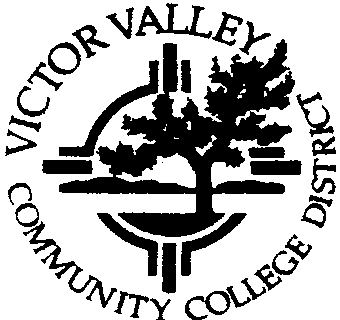 Date:	April 8, 2014Victor Valley Community College District REGULAR MEETINGOF THE BOARD OF TRUSTEESPlace:	Closed Session:  4-6 p.m. West Wing Conference Room, Victor Valley Community College, 18422 Bear Valley Road, Victorville, CA  92395Open Session: 6:00 p.m. Board Room, Victor Valley Community College, 18422 Bear Valley Road, Victorville, CA  92395OPEN SESSION REGULAR MEETING AGENDA - Board RoomBoard Room Victor Valley Community CollegeThis meeting will be electronically recorded and web cast live at http://www. vvc.edulofficeslpresidentlwebcast. htmlPUBLIC COMMENTS:  The complete written request to address the Board shall be submitted at the beginning of the open session portion of the meeting.	Individuals may comment after being recognized by the Board President and before Board discussion of the particular item.  (Board Policy 2350)1.	CALL TO ORDER	4 p.m.ROLL CALLPLEDGE OF ALLEGIANCEANNOUNCEMENT OF ITEMS DELETED OR CORRECTED FROM THE AGENDACLOSED SESSION - West Wing Conference RoomCLOSED SESSIONANNOUNCEMENT OF CLOSED SESSION ITEMS:p.m.PUBLIC EMPLOYEE APPOINTMENT Government Code Section 54957 Superintendent/PresidentCONFERENCE WITH LABOR NEGOTIATIONS ­ Government Code Section 54957.6District Representative:  Randy EricksonEmployee Organization: CSEA, CTA, AFT Part-Time Faculty UnitedPUBLIC EMPLOYEE DISCIPLINE/DISMISSAL/RELEASE Public Employee Number:  0113040814Government Code Section 54957(b)(1)BOARD OF TRUSTEES: Dennis Henderson, Joseph W. Brady, John Pinkerton, Brandon Wood, Lorrie Denson, ASB MemberVictor Valley Community College District Board of Trustees Regular MeetingApril 8, 2014 Agenda - Page 2PUBLIC EMPLOYEE DISCIPLINE/DISMISSAL/RELEASE Public Employee Number: 2020040814Government Code Section 54957(b)(1)PUBLIC COMMENTS RELATED TO CLOSED SESSION ITEMSPUBLIC COMMENTS RELATED TO CLOSED SESSION ITEMSAt this time, the Board of Trustees will listen to communication from the public on Closed Session items pertaining to college business. Each speaker is limited to one presentation per meeting on non agendized matters. Public comments are limited to three minutes per individual and a total of 15 minutes per topic. Speakers will be timed electronically, and all speakers will be required to address the Board from the lectern. Only those who have been recognized by the Board President will be permitted to speak. State law prohibits the Board from addressing any issues not included on the agenda. (Board Polic  #2350)ADJOURN TO CLOSED SESSIONOPEN SESSION REGULAR MEETING AGENDA - Board RoomOPEN SESSION REGULAR MEETINGClosed Session Report6 p.m.PUBLIC COMMENTS RELATED TO CONSENT AGENDA ITEMSPUBLIC COMMENTS RELATED TO CONSENT AGENDA ITEMSThe complete written request to address the Board shall be submitted at the beginning of the open session portion of the meeting.	This is the opportunity for the public to address the Board on any Consent Agenda items. Public comments are limited to three minutes per individual and a total of 15 minutes per topic. Speakers will be timed electronically, and all speakers will be required to address the Board from the lectern. Only those who have been recognized by the Board President will beermitted to speak. (Board Polic  #2350)SUPERI NTENDENT/PRESIDENT'S  REPORT• Academic SenateFoundationCONSENT AGENDAApproval of consent items.                                                                   YES_ NOApproval   of  the  minutes   of  the   February   11  2014  and  March  11,  2014  regular   Board meeting.License Renewal - Chariot Software GroupRatification of the agreement between Victor Valley Community College District and Chariot Software Group to provide Webgrade Internet services for the management of student grades for instructors at Victor Valley Community College District.  Fiscal Impact:  $1,245.00, budgeted item.Out of State Travel - Students - Orlando, FLApproval of the out-of-state travel for staff/students listed to travel to Orlando, FL to attend the Phi Theta  Kappa Academy  and International Conference April 23 - 27, 2014.   Fiscal Impact:$15,000, budgeted item Phi Theta Kappa Chapter.Victor Valley Community College District Board of Trustees Regular MeetingApril 8, 2014 Agenda - Page 3Agreement - 3M Security System RenewalRatification of the agreement between Victor Valley Community College District and 3M Security System Renewal to provide a security and theft prevention system for the library. Term:  5/7/14-5/6/15.  Fiscal Impact: $1,621.00, budgeted item.Agreement Renewal - Harland Technology ServicesRatification of the agreement between Victor Valley Community College District and Harland Technology Services to provide maintenance on the Scantron Scanner System. This system is used by the Research Office to process district-wide evaluations and surveys.  Term:  5/1/14-4/30/15.  Fiscal Impact: $1,250.00, budgeted item.Out-of-Country Travel - AsiaApproval of out-of-country travel to Southeast Asia from June 23, 2014 through July 17, 2014. The travel is required of students who are registered in Biology 98/250. Students will be accompanied by Professor Biology, Dr. Hinrich Kaiser. Fiscal Impact: None, all expenses will be borne by the students and Dr. Kaiser.First   Amendment    to   Education   Affiliation   Agreement-    Community   Hospital   of    San BernardinoRatification of the First Amendment to Education Affiliation Agreement- Community Hospital of San Bernardino. The period of this agreement is March 1, 2014 through February 28, 2015.  Fiscal Impact:  None.Library Online Database Subscriptions.Ratification of the renewal of online database subscriptions through the Community College Library Consortium for the period of July 1, 2014 through June 30, 2015.   Fiscal Impact:$24, 114.02, budgeted item.Change order - Webb Brothers ConstructionRatification of the change order with Webb Brothers Construction to complete the Music Modernization project.  Fiscal Impact: $32,585.36, Bond Funded.Board of Trustees  Budget Transfer  Request ReportApproval of the budget transfers as submitted.  Fiscal Impact:  NoneBoard of Trustees  Payments ReportApproval of the Board of Trustees Payments Report.  Fiscal Impact:  NoneAgreement Renewal - NamescapeRatification of the agreement renewal between Victor Valley Community College District and Namescape to allow management, maintenance and password changes for all student, faculty and staff accounts. Term: 4/30/14-4/29/15. Fiscal Impact: $9, 104.00, budgeted item.Agreement-  Trane  Building ServicesRatification of the agreement between Victor Valley Community College District and Trane Building Services to repair a leak on the economizer liquid line flange on Chiller #2 in the main Gymnasium Building #71.  Fiscal Impact:  $18,468.00, Fund 71.Agreement - D&G FlooringRatification of the agreement between Victor Valley Community College District and D&G Flooring, Inc. for the installation of new carpet in classroom 8 of the Administration Building#10.  Fiscal Impact:  $3,815.60, Fund 71.Victor Valley Community College District Board of Trustees Regular MeetingApril 8, 2014 Agenda - Page 4Agreement - SecuritechRatification of the agreement between Victor Valley Community College District and Securitech to repair the control panel board for the card reader system at the Technology Center building #21.  Fiscal Impact: $750.00, Fund 71.Agreement - United RentalsRatification of the agreement between Victor Valley Community College District and United Rentals to rent a scissor lift to be used for custodial and maintenance work.  Fiscal Impact:$635.40, budgeted item.Agreement - HITT PlumbingRatification of the agreement between Victor Valley Community College District and HITT Plumbing HITT Plumbing to remove and dispose of an existing propane  regulator and furnish and install a new high pressure First Stage regulator. Fiscal Impact: $1,051.00, Fund 71.Independent Contractor Agreement - Sobel GroupRatification of the Independent Contractor Agreement between Victor Valley Community College District and Sobel Group for discrimination investigations from March 18, 2014 through June 30, 2014.  Fiscal Impact:  $185 per hour plus expenses, budgeted item.ACTION AGENDAPUBLIC COMMENTS RELATED TO ACTION ACTIONSThe complete written request to address the Board shall be submitted at the beginning of the open' session portion of the meeting.	Individuals who want to comment on action items may do so after being recognized by the Board President and before Board discussion of the particular item during the meeting. Comments are limited to three minutes per individual and a total of 15 minutes per topic. Speakers will be timed electronically, and all speakers will be required to address the Board from the lectern. Only those who have been recognized by the Board President will be permitted to speak. (Board Policy #2350)BOARD OF TRUSTEESSeparate approval of items pulled from consent agenda	YES	NO_Second Reading of Board Policy #2515- Use and Distribution of the Guaranteed Investment Contract ("GIC") FundApproval of the proposed Board Policy #2515 Fiscal Impact:  NoneYES	NO_Second Reading of Board Policy #2520- Percentage of Budget Committed toSalary and Benefits	YES_  NO_Approval of the proposed Board Policy 2520 Fiscal Impact:  NoneVote for the  CCCT BoardConsider one vote for each of the seven vacancies for the CCCT board and	YES	NO_ take appropriate action.  Fiscal Impact:  NoneSpring Valley  Lake Association  ElectionConsider four (4) candidates for the election of the Spring Valley Lake Association's Board of Directors.YES	NO_Victor Valley Community College District Board of Trustees Regular MeetingApril 8, 2014 Agenda - Page 5Award Contract - EMS Expansion - Apple Valley & Main Campus	YES_  NO_Award of contract with KX2 Holdings Building Technologies Group, LP dba Climatic Building Technologies Group for the EMS Expansion Upgrade project.  Fiscal Impact: $107,227.00 State Scheduled Maintenance.Agreement - Beinschroth Family Trust	YES_  NO_Approval of the agreement between Victor Valley Community College District and Beinschroth Family Trust for the purchase of 313 acre feet of water. The District has two wells on the WC campus. Under the terms with the Watermaster, and the court ordered adjudication; we are allowed to pump up to a total of 144 acre feet of water from  the two wells per year. Due to irrigation demands and maintenance of the upper campus lake, we pumped379 acre feet from the Alto sub-area on WC campus. The amount of overproduction is 235 acre feet.  Fiscal Impact:  $89,205.00, budgeted item.Approve Gift Agreement with Dr. Prem Reddy	YES_  NO_Approval of the gift agreement with Dr. Prem Reddy and approve naming of the Dr. Prem Reddy Health Sciences Building. Fiscal Impact: $2 million to the District.REPORTS (3 minute limit per report)The purpose of these reports is to inform the Board of Trustees regarding Issues pertaining to those constituency groups.Employee GroupsCTACSEAAFT Part-Time Faculty UnitedManagementVictor Valley Community College District Board of Trustees Regular MeetingApril 8, 2014 Agenda - Page 6PUBLIC COMMENTS RELATED TO NON-AGENDA ITEMSAt this time, the Board of Trustees will listen to communication from the public on non-agendized items pertaining to college business.  Each speaker is limited to one presentation per meeting on non agendized matters.  Public comments are limited to three minutes per individual and a total of 15 minutes per topic. Speakers will be timed electronically, and all speakers will be required to address the Board from the lectern.  Only those who have been recognized by the Board President will be permitted to speak.  State law prohibits the Board from addressin   any issues not included on the agenda.  (Board Policy #2350)BOARD COMMUNICATIONAt this time, the Board of Trustees will report on matters related to attendance at conferences, professional affiliations, and community involvement directly related to their functions as Board members.ADJOURNMENT	YES_  NO_It is the intention of Victor Valley Community College District to comply with the Americans with Disabilities Act in all respects. Any person with a disability may request that this agenda be made available in an appropriate  alternative format. A request for a disability-related modification or accommodation may be made by a person with a disability who requires a modification or accommodation in order  to participate in the public meeting to  Trinda Best, Victor Valley College, 18422 Bear Valley Road, Victorville, California  92395-5849,  (760)  245-4271,  Ext. 2455,  from  8:30 a.m.  to 5:00 p.m., Monday through Friday, at least 48 hours prior to the meeting to make reasonable arrangements. Government Code Section 54954.2.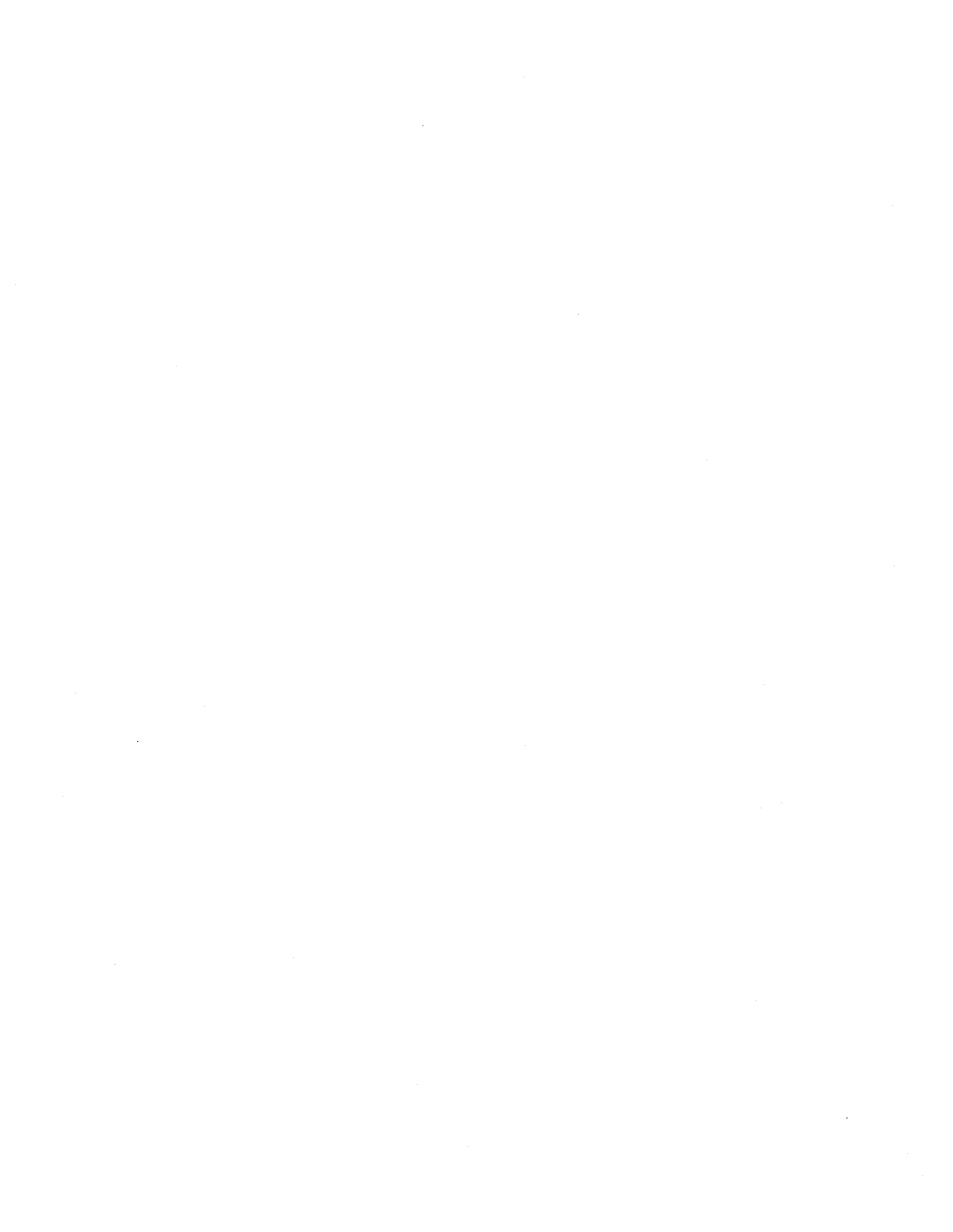 Victor Valley Community College District REGULAR MEETING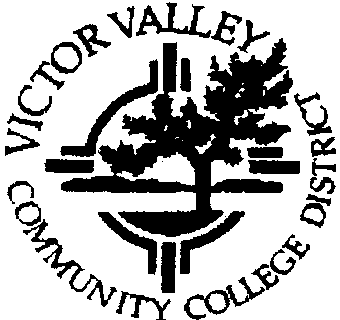 OF THE BOARD OF TRUSTEES MINUTESDate:	February 11, 20145.1Place:	Workshop:  4-5p.m., Staff Lounge, Victor Valley Community College 18422 Bear Valley Road, Victorville, CA  92395 (Venue Changed to the board room)Closed Session:  5-6 p.m. West Wing Conference Room, Victor Valley Community College, 18422 Bear Valley Road, Victorville, CA 92395Open Session: 6:00 p.m. Board Room, Victor Valley Community College, 18422 Bear Valley Road, Victorville, CA  92395AGENDA - BOARD ROOMCALL TO ORDER	4 p.m.The Board of Trustees of Victor Valley Community College District me in Open Session on February 11, 2014 in the Board Room of the Administration Building. Board President Henderson called the meeting to order at 4:00 p.m.TRUSTEE ROLL CALL:  Dennis Henderson, President; Joseph W. Brady, Vice President; John Pinkerton, Clerk; Lorrie Denson, Trustee; Evelyn Blanco, Student Trustee.Brandon Wood arrived at 4:08 p.m.PLEDGE OF ALLEGIANCEMike McCracken led the Pledge of Allegiance to the Flag.ANNOUNCEMENT OF ITEMS DELETED OR CORRECTED FROM THE AGENDA: None PUBLIC COMMENTS RELATED TO CLOSED SESSION AGENDA ITEMS: NoneWORKSHOP - STAFF LOUNGE2013 STUDENT SUCCESS SCORECARD	4-5 p.m.REGULAR MEETING AGENDABoard RoomAt 5:05 p.m. Board President Henderson resumed the regular meeting agenda and announced that all members of the Board were present.BOARD OF TRUSTEES: Dennis Henderson, Joseph W. Brady, John Pinkerton, Brandon Wood, Lorrie Denson, ASB MemberVictor Valley Community College District Board of Trustees Regular MeetingFebruary 11, 2014 Agenda - Page 2CLOSED SESSION - West Wing Conference RoomCLOSED SESSIONANNOUNCEMENT OF CLOSED SESSION ITEMS:p.m.CONFERENCE WITH LABOR NEGOTIATIONS ­ Government Code Section 54957.6District Representative:  Randy EricksonEmployee Organization: CSEA, CTA, AFT Part-Time Faculty UnitedCONFERENCE WITH LEGAL COUNSEL-Anticipated Litigation-Government Code section 54956.9(b)-Claimant: Sterling RovyrtPUBLIC COMMENTS RELATED TO CLOSED SESSION ITEMS: NoneADJOURNED TO CLOSED SESSION:At 5: 11 p.m. Board President Henderson recessed to Closed Session.OPEN SESSION REGULAR MEETING	6:00 p.m.Closed Session Report: At 6:27 p.m. Board President Henderson convened the meeting. Jeff Morris, Legal Counsel announced that it was motioned by Trustee Brady and second by Trustee Henderson (4-0) with Trustee Denson recusing herself to reject the claim of Sterling Rovyrt.PUBLIC COMMENTS RELATED TO CONSENT AGENDA ITEMS: Justin Gatewood (5.7), Clarence Wright (5.8)SUPERINTENDENT/PRESIDENT'S  REPORTFoundation - Don Brown reported on Foundation events.•Academic Senate - Tracy Davis reported on Academic Senate activities.CONSENT AGENDAIt was MSC (Brady/Denson, 5-0) to approve the consent items in one motion with agenda item 5.7 pulled for separate discussion by Trustee Brady.Authorized Signatory - Trinda BestApproval to ratify the signature authority of Trinda Best to represent the board in the named matters for fiscal year 2013-2014 per Education Code 72282.  Fiscal Impact:  NoneBoard of Trustees  Payments  ReportApproval of the Board of Trustees Payments Report.  Fiscal Impact:  NoneAgreement - Bill StudtRatification of the agreement between Victor Valley Community College District and consultant Bill Studt to provide training presentations to management. The period of this agreement is through June 30, 2014, as needed. Fiscal Impact: $750 per session, not to exceed $3,750.00, Expenditure.Academic Equivalency - John Cromshow - JournalismApproval of the academic equivalency for John Cromshow,  Journalism.  Fiscal Impact: NoneVictor Valley Community College District Board of Trustees Regular MeetingFebruary 11, 2014 Agenda - Page 3Agreement - ALLDA TARatification of the agreement between Victor Valley Community College District and ALLDATA to provide the Automotive Department with an on-line subscription access to repair information. The period of this agreement is November 15, 2013 through November 14, 2014. Fiscal Impact: Not to exceed $1,053.00, budgeted item.Agreement - Desert Ambulance Service, Inc.Ratification of the agreement between Victor Valley Community College District and Desert Ambulance Service, Inc. to provide clinical facilities for Emergency Medical Technician and Emergency Medical Technician-Paramedic students. The term of this agreement is dated January 1, 2014, commencing with the spring 2014 semester, and shall remain in effect unless terminated by either party upon thirty (30) days written notice to the other  party, provided that no termination shall be effective until the end of the District term that is in session at that time. Fiscal Impact:  NonePULLED FOR SEPARATE DISCUSSION (See item 6.0) Agreement Renewal - Ferrilli Information Group (FIG)Ratification of the agreement between Victor Valley Community College District and Ferrilli Information Group (FIG) for the 2014-2015 annual setup of the Financial Aid Department's modules on Colleague, the District's comprehensive computer system. The period of this contract is from February 24, 2014 through February 28, 2014. Fiscal Impact: $14,800 plus reasonable travel expenses, BFAP Funded.Out of State Travel - Student TravelApproval of the out of state travel to allow the Associated Student Body representatives to travel to Washington, D.C. to attend the American Student Association of Community Colleges (A.S.A.C.C) from March 13, 2014 through March 18, 2014. Students will be accompanied by ASB Advisor, Robert Sewell and PTK Advisor Deanna Murphy. Fiscal Impact:  None to the District, ASB Funds not to exceed $15,000.00.Contract - Exel Supply ChainRatification of the Contract between Victor Valley Community College District and Exel Supply Chain to conduct a time management seminar to a cohort of Exel students.  Fiscal Impact: $749.00 Potential Revenue to the District.Agreements - Carl's Jr.Ratification of the Agreement between Victor Valley Community College District and Carl's Jr. to provide catering services for a Financial Aid Awareness Outreach event to be held on campus. The period of this agreement is March 20, 2014.   Fiscal Impact:   Not to exceed$2,916.00, budgeted, BFAP Funded.Agreement - Hitt Plumbing Company, Inc.Ratification of the payment between Victor Valley Community College District and Hitt Plumbing Company, Inc. for the repair of the leak near the Allied Health building 30. Fiscal Impact:  $4,554.00, Fund 71.Agreement - Frick, Frick & Jette Architects, Inc.Ratification of the agreement between Victor Valley Community College District and Fricki Frick & Jette Architects, Inc. to research and provide a landscape design consistent with phase one of the Landscape Sustainability Project which was completed in 2011. The following areas of the main campus will be part of phase two: The slope around Art building 22, the southwest edge of the lake adjacent to the Technology building 21, and the areas between Art building 22 and Liberal Arts building 30. Fiscal Impact:  $6,800.00, Fund 71.Victor Valley Community College District Board of Trustees Regular MeetingFebruary 11, 2014 Agenda - Page 4Agreement - Trylon, Inc.Ratification of the agreement between Victor Valley Community College District and Trylon, Inc. to provide and install a replacement contractor/relay in inverter #3 located at the main campus  1  MW  solar  facility  as  it  has  become  faulty  and  inoperable.  Fiscal  Impact:$13,081.64, Fund 71.Agreement - Bear Valley Fabricators & Steel Supply, Inc.Ratification of the payment between Victor Valley Community College District and Bear Valley Fabricators & Steel Supply, Inc. for the investigation into the leak near Allied Health and to perform cutting and welding services necessary to complete close out documentation  required  by  the  Division  of  the  State  Architects  office.  Fiscal  Impact:$436.16, Fund 71.Memorandum of UnderstandingApproval of the Memorandum of Understanding with the Town of Apple Valley to construct a Class 1 Bike Path on the North side of Bear Valley Road and onto District property. Fiscal Impact: NoneAgreement - Phoenix Group Information SystemsApproval of the maintenance agreement between Victor Valley Community College District and Phoenix Group Information Systems to provide maintenance for the handheld computerized ticket writing equipment and desktop support software. The period of this agreement is from February 12, 2014 to February 12, 2015. Fiscal Impact: $1,480.00 Annually, Budgeted Item.Direct Staff to  develop  an RFP (RFQ)  for the  provision  of  legal services  to the Victor Valley College DistrictThe Board  of Trustees is interested in obtaining proposals from qualified law firms to represent the District in legal matters and provide legal advice to the Board of Trustees and College staff as necessary. Fiscal Impact: Uncertain, depends on the amount of legal assistance required by the Trustees and the District.Break:  7:57p.m. Reconvene:  8:08 p.m.Public Comments Related to Action Items: Lisa Ellis (6.2), Lynne Glickstein (6.2), Diana Carloni (6.2), Diana Carloni (6.3), David Gibbs (6.2)BOARD OF TRUSTEESSeparate approval of items pulled from  consent agenda5.7 Agreement Renewal - Ferrilli Information Group (FIG)Ratification of the agreement between Victor Valley Community College District and Ferrilli Information Group (FIG) for the 2014-2015 annual setup of the Financial Aid Department's modules on Colleague, the District's comprehensive computer system. The period of this contract is from February 24, 2014 through February 28, 2014. Fiscal Impact: $14,800 plus reasonable travel expenses, BFAP Funded.Discuss and Possible Action  re:  Process for selection of Superintendent/President,  Discussion with  PPLIt was  MS  (Brady/Henderson)  to  discuss  and  possible  action  for  process  for selection of Superintendent/President.  Fiscal Impact:  NoneFollowing discussion Jeff Morris, Legal Counsel announced that based on the direction already given to the board there is no action on this item.Victor Valley Community College District Board of Trustees Regular MeetingFebruary 11. 2014 Agenda - Page 5Selection of three (3) Community  Members to serve onthe Superintendent/President  Search Committee/Discussion with PPLIt was MSC (Brady/Pinkerton, 5-0) to select Mary Mazzola, Paul Lord, and Dillon Lesovsky to serve on the Victor Valley College Superintendent/President Search Committee. Fiscal Impact: NoneACCJC Mid-Term Self Study ReportThe Board of Trustees reviewed the requirements of recommendation 8 and will provide information to the Accreditation Steering Committee as soon as possible so that the committee can complete the mid-term self-study report which is due on March 15, 2014. Fiscal Impact: NoneSTUDENT SERVICES2013 Student Success ScorecardThe Board of Trustees reviewed and discussed the Student Success Scorecard for 2013. The report's objectives are to make policy makers, local college officials,  and  elected boards aware of system and college performance in six specific areas of achievement and to inform the public about overall system performance. Fiscal Impact:  NoneStudent Fees - Nursing ProgramIt was MSC (Brady/Denson, 5-0) to approve the fees for a Comprehensive Assessment and Review Package (CARP) from Assessment Technologies Inc. associated with the Nursing Program. Fiscal Impact: NoneADMINISTRATIVE SERVICESAgreement - Vector ResourcesIt was MSC (Brady/Pinkerton, 5-0) to approve the agreement between Victor Valley Community College District and Vector Resources, Inc. to purchase audio visual equipment and professional services to install and update multiple classrooms on the main campus to bring standards up to date. Buildings include: Allied Health (bldg. 32), Library (bldg. 41 ), and Portables 66A & B. (Item #1-19, on the Campus Technology Project list). Fiscal Impact:$108,314.86, Fund 71.Change Order - Webb Brothers ConstructionIt was MSC (Brady/Denson, 5-0) to approve the ratification of the change orders Nos. 1-17 between Victor Valley Community College District and Webb Brothers Construction. During the course of construction various changes may be made which can both increase or decrease the cost of the project. This additional work is necessary to complete the Music Modernization project.   Fiscal Impact: $40,712.70, Bond Funded.Public Hearing and Approve  an Agreement  with Compass  Energy SolutionsApproval of the agreement between Victor Valley Community College District and Compass Energy Solutions for the energy efficiency projects on the Main campus. It is recommended that the Board of Trustees open and close a public hearing to accept comments regarding an agreement with Compass Energy Solutions to engineer, and provide labor, materials and equipment to install energy efficiencies to the HeatingNentilation/Air-conditioning (HVAC) systems in Student Services buildings 50 & 52 pursuant to California Government Code Sections 4217.12 - 4217.13. Fiscal Impact: $324,806.00, Funded by Proposition 39 and $63, 158.00, Funded by Southern California Edison Incentives.The Board president hereby declared the hearing open to accept comments regarding the initial proposals. Hearing no comments the energy efficiency projects on the main campus. The Board president hereby declared the hearing closedIt was MSC (Brady/Wood, 5-0) to approve the agreement.Victor Valley Community College District Board of Trustees Regular MeetingFebruary 11, 2014 Agenda - Page 6HUMAN  RESOURCESAcademic Second-Year Contract RecommendationIt was MSC (Brady/Denson, 5-0) to approve to enter  into a contract with second-year academic employees Nichole Dubai (Mathematics) and Anthony Bonato (Construction Technology) for the following two academic years, 2014-2016.  Fiscal Impact: Budgeted Item.Renewal of Administrator   ContractIt was MSC (Brady/Wood, 5-0) to approve to renew the Director, EOPS/CAREcontract for 1 year based on satisfactory evaluations for the period commencing July 1, 2014 and ending on June 30, 2015. Fiscal Impact:  Budgeted Item.DISCUSSION/INFORMATIONQuarterly Financial Reports Submitted as an informational item.REPORTS (3 minute limit per report}The purpose of these  reports  is to inform the Board of Trustees  regarding  Issues pertaining to those constituency groups.Employee GroupsCTA: David GibbsCSEA: Justin GatewoodAFT Part-Time Faculty United: Lynne Glickstein.Management: Steve GarciaPUBLIC COMMENTS RELATED TO NON-AGENDA ITEMS: Sharon Wright, Margarita Maltese, Ed BurgBOARD  COMMUNICATIONStudent Trustee Blanco:  thanked the Board members for their continuity in keeping with the process on the Superintendent/President  search committee.	Thanked all those that wereinvolved in the accreditation report.  February 81the robotics event which helped focus onSTEM programs.  Thanked the Board for the approval of the student travel for ASB students to Washington, DC.  Looking forward to the upcoming ASB retreat in July.Trustee Pinkerton: thanked all faculty and staff for all of their work on the accreditation report and praised Peter Allan for his hard work and efforts.Trustee Brady: congratulated Peter Allan on the accreditation status however, he feels that there still is a lot of work to be done. Attended the Dreamers, Visionary and Leaders event last Saturday.  Enjoyed Sharon Wright's comments this evening.Trustee Denson: congratulated new the employees. Attended the Dr. Luther King event held on campus as well as the Dreamers, Visionary and Leaders event last Saturday and the Alumni Hall of Fame. Recognized the Foundation for their positive persistence in recognizing Victor Valley College in a positive way.Trustee Wood: thanked all faculty and staff for all of their work on the accreditation report. Need to continue with the hard work.Victor Valley Community College District Board ofTrustees Regular MeetingFebruary 11, 2014 Agenda - Page 7Trustee Henderson:	thanked all faculty and staff for all of their work on the accreditation report and is humbled by the amount of work that was produced.ADJOURNMENTIt was MSC (Henderson/Brady, 5-0) to adjourn the meeting at 9:46 p.m.John Pinkerton, ClerkDate	_Victor Valley Community College District REGULAR MEETING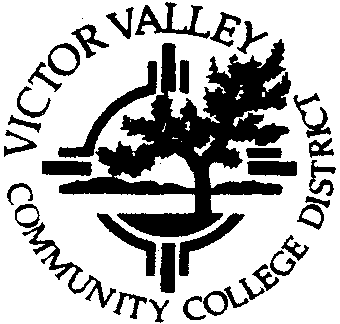 OF THE BOARD OF TRUSTEESMinutesDate:	March 11, 2014Place:		Closed Session: 4-6 p.m. West Wing Conference Room, Victor Valley Community College, 18422 Bear Valley Road, Victorville, CA 92395Regular Meeting:  6 p.m. Board Room Victor Valley Community College 18422 Bear Valley Road, Victorville, CA 92395AGENDA - Board RoomBoard Room Victor Valley Community CollegeCALL TO ORDER	4 p.m.The Board of Trustees of Victor Valley Community College District met in Open Session on March 11, 2014 in the Board Room of the Administration Building.  Board President Henderson called the meeting to order at 4:01 p.m.TRUSTEE ROLL CALL: Dennis Henderson, President; Joseph W. Brady, Vice President; John Pinkerton, Clerk; Brandon Wood, Trustee; Lorrie Denson, Trustee, Evelyn Blanco, Student TrusteeBrandon Wood arrived at 4:02 p.m.PLEDGE OF ALLEGIANCEVictoria Churgin led the Pledge of Allegiance to the Flag.ANNOUNCEMENT OF ITEMS DELETED OR CORRECTED FROM THE AGENDA:  NoneANNOUNCEMENT OF ITEMS TO BE CONSIDERED IN CLOSED SESSION PUBLIC COMMENTS RELATED TO CLOSED SESSION AGENDA ITEMS:  NoneCLOSED SESSION - West Win	Conference RoomCLOSED SESSION	4-6 p.m.ANNOUNCEMENT OF CLOSED SESSION ITEMS:PUBLIC EMPLOYEE APPOINTMENT Government Code Section 54957 Superintendent/PresidentCONFERENCE WITH LABOR NEGOTIATIONS ­ Government Code Section 54957.6BOARD OF TRUSTEES: Dennis Henderson, Joseph W. Brady, John Pinkerton, Brandon Wood, Lorrie Denson, ASB MemberVictor Valley Community College District Board of Trustees Regular MeetingMarch 11, 2014 Minutes - Page 2District Representative:  Randy EricksonEmployee Organization: CSEA, CTA, AFT Part-Time Faculty Unitedc)   CONFERENCE WITH LEGAL COUNSEL-Anticipated  Litigation-Government Code Section 54956.9(b)Claimant:	Eileen Patterson, OBA Eileen Patterson RealtyPUBLIC COMMENTS RELATED TO CLOSED SESSION ITEMS:  None At 4:02 p.m. Board President Henderson recessed to Closed SessionREGULAR MEETING AGENDABoard RoomOPEN SESSIONClosed Session Report:  Board President Henderson reconvened the meeting at 6: 12 p.m. and Jeff Morris, Legal Counsel reported that on item a) there was no reportable action, itemb) report to the Trustees and directions to the negotiator, item c) on a motion by Trustee Denson and seconded by Trustee Pinkerton, with Trustee Brady abstaining, the claim was rejected 4-0.PUBLIC COMMENTS RELATED TO CONSENT AGENDA ITEMS: Justin Gatewood (5.15)Superintendent/President's Report:On behalf of Richard Greenwood, President, Measure JJ Citizens' Bond Oversight Committee (CBOC), GH Javaheripour provided an update on the annual CBOC report.Representatives with the Balfour Beatty Construction provided a project status update on the construction of the new Health Sciences Building with completion expected May/June 2015.Foundation: Mr. Don Brown spoke on the award that was recently received for the Campaign for Classes fundraising activity. Last month the Foundation received $140,000 in grant monies.  This Friday is the deadline for scholarship and campus grants.Academic Senate: Tracy Davis thanked faculty, staff, administration and the Board of Trustees for the contribution of the  success of the document submitted to ACCJC and commended Jan Espinoza and Patty Golder for their tireless work coordinating and editing the mid-term report.The Academic Senate recognized Tim Adell and the honors program with 9 WC students presenting at the annual Honors Transfer Conference at U.C. Irvine. Eartha Johnson was acknowledged for coordinating the Women's History Month on campus, spending countless hours on this event.The proposed Board policies on this evening's agenda are problematic, and have not followed the shared Governance process and will negatively impact student success by reducing instructional funding. Board Policies 2515, 2520 and 2525 all have the potential to reduce course offerings thereby lengthening the time  it takes students reach their educational goals, reduce the number of faculty available to teach courses and it does not specify how the substantial reserves from taxpayers money actually will be spent. How do these propose Board Policies support student learning?Victor Valley Community College District Board of Trustees Regular MeetingMarch 11, 2014 Minutes - Page 3CONSENT AGENDAIt was MSC (Brady/Pinkerton 5-0) to approve the consent items in one action with agenda item 5.15 pulled for separate discussion by Trustee Wood.Approval  of the minutes of the January  14, 2014 and February 3, 2014 special  Board meeting.Board of Trustees Payments ReportApproval of the Board of Trustees Payments Report.  Fiscal Impact:  NoneAgreement - Corona Clay CompanyRatification of the agreement between Victor Valley Community College District and Corona Clay Company to provide infield and mound clay for our baseball field.	Fiscal Impact:$4,211.76, Fund 71.Agreement - All American Fence ErectorsRatification of the agreement between Victor Valley Community College District and All American Fence Erectors for the repair of the fence at parking lot 10 that was damaged in December 2013.  Fiscal Impact: $753.00, Fund 71.Amend Agreement - Shred-ItRatification of the amended agreement between Victor Valley Community College District and Shred-It to provide shredding services for our annual document purge in the warehouse. As stated in the original board item approved in January 2014, the fiscal impact listed was an estimate based on the count of expected boxes of documents that would need shredding; the final box count was higher than estimated, therefore the fiscal impact increased.  Fiscal Impact: $846.93, budgeted item.Independent Contractor Agreement - Turf StarRatification of the Independent Contractor Agreement between Victor Valley Community College District and Turf Star to provide maintenance services for our mower equipment.  Fiscal Impact: $2,801.82, Fund 71.Agreement - Victorville Glass Co., Inc.Ratification of the agreement between Victor Valley Community College District and Victorville Glass Co., Inc. for the replacement of a 60"x116" window in room 155B at the RPSTC (Regional Public Safety Training Center). Fiscal Impact: $1,875.00, Fund 71.Agreement-  Datalink Networks,  Inc.Ratification of the agreement between Victor Valley Community College District and Datalink Networks, Inc. to purchase software licenses, maintenance and support for testing phones as part of the Lyne implementation. (Item IN-64, on Campus Technology Project list)  Fiscal Impact: $481.18, budgeted item.Agreement Addendum - ROC Software System, Inc.Ratification of the addendum agreement between Victor Valley Community College District and ROC Software System,  Inc. to record the change in platform licenses from HPUX to Windows SQL for the continued use of Easy Spooler software and the one-time fee for new licenses. The original agreement was submitted to the Board of Trustees on September 10, 2013. (Item #IN-65, on Campus Technology Project list) Fiscal Impact: $500.00, budgeted item.Victor Valley Community College District Board of Trustees Regular MeetingMarch 11, 2014 Minutes - Page 4Notice of Completion - Anderson Air Conditioning, LPRatification of the Notice of Completion for Anderson Air Conditioning, LP for the construction technology heater system replacement project. Fiscal Impact: None.Increase Agreement Amount - GiantPowerCommRatification of the amended agreement between Victor Valley Community College District and GiantPowerComm for specialized maintenance of the 1 Megawatt CPV system located on the lower campus to include annual incidental and emergency maintenance  for  work  not  covered  under  the  original  scope.     Fiscal  Impact:$6,500.00, Fund 71.Agreement - Frick, Frick & Jette Architects, Inc.Ratification of the agreement between Victor Valley Community College District and Frick, Frick & Jette Architects, Inc. for architectural survey services and strategic planning for the Vocational Complex Expansion and Renovation, a voter approved, local bond funded project. This project was originally Board approved on June 14, 2011.  Fiscal Impact: $13,300.00, Local Bond Funded.Furniture, Fixtures & Equipment  (FF&E)  Purchase - G/M Business  Interiors Ratification of the FF&E purchase with G/M Business Interiors to supply and install furnishings music code compliance and renovation for the Music project, a local bond funded  project.	Fiscal  Impact:	$44,419.25  includes  applicable  tax,  freight  and installation.  Local Bond Funded.Subscription Agreement - Lexipol, LLCApproval of the renewal agreement between Victor Valley Community College District and Lexipol, LLC to provide customized police manual updates and development that meet regulatory law enforcement policy requirements. The agreement provides officers with continual access to legal updates.  Term:  7/1/14-6/30/15.  Fiscal Impact:$2,450.00, budgeted item.PULLED FOR SEPRATE DISCUSSION (see item 6.0) Agreement - Ferrilli Information GroupRatification of the agreement between Victor Valley Community College District and Ferrilli Information Group for professional services both on site and remote plus reasonable travel expenses to provide expertise in Student Success Act Projects. Fiscal Impact: $63,000.00 - amount includes travel expenses of $3,000, budgeted item.Contract - Rise InterpretingRatification of the contract between Victor Valley Community College District and Rise Interpreting to provide as needed interpreting services for the deaf and hard of hearing students in Disabled Students Programs and Services (DSPS). The period of this agreement is February 3, 2014 through May 31, 2014. Fiscal Impact: Not to exceed $3,000.00, budgeted item.Agreement - San Bernardino Fire DepartmentRatification of the agreement between Victor Valley Community College District and San Bernardino Fire Department to provide clinical facilities for Emergency Medical Technician and Emergency Medical Technician - Paramedic students. The agreement shall commence with the January 2014 term and shall remain in effect unless terminated by either party upon thirty (3) days written notice. Fiscal Impact: None.Victor Valley Community College District Board of Trustees Regular MeetingMarch 11, 2014 Minutes - Page 5Agreement - 911 Safety EquipmentRatification of the agreement between Victor Valley Community College District and 911 Safety Equipment for the rental of firefighter gear to be used by students enrolled in the Spring 2014 Fire Academy. The period of this agreement is March 13, 2014 through May 16, 2014. Fiscal Impact: None. Students pay $580 materials fee upon registration, and the Fire program will withdraw the collected funds to pay the vendor.Contract - Options for YouthRatification of the contract between Victor  Valley Community College District and Options for Youth for the delivery of CHEM 100, Introductory Chemistry, for credit under contract to a cohort of Options for Youth students. Fiscal Impact: Potential revenue to the District $31,140.00.Curriculum ChangesApproval of the curriculum changes made on February 13, 2014 and February 27, 2014 recommended by the College Curriculum Committee.  Fiscal Impact:  NoneAppointments - Citizens' Bond Oversight CommitteeAppointment of Mr. Larry Hoover for an initial two-year term as an At-Large Community Member, Mr. Marshall Kagan for an initial two-year term as the Taxpayer Organization Member and Mr. Edward Rodarte, for a second term, serving as an At­ Large Community Member. All appointments are for the period of April 1, 2014 through March 31, 2016 and will serve on the Citizens' Bond Oversight Committee. Fiscal Impact:  None.Out of State Travel - Model UN - New York City, NYApproval for to allow students from the Model United Nations Program to travel to New York City, NY to attend the national Model United Nations Conference from March 28, 2014 through April 4, 2014. Students participating in the conference are registered at Victor Valley Community College and will be accompanied by Donovan Rinker-Morris, Instructor and Professor Tim Adell. Fiscal Impact:  None.  All expenses are paid by fundraising.ACTION AGENDABOARD OF TRUSTEESSeparate  approval of items pulled from  consent  agenda5.15 Agreement - Ferrilli Information GroupIt was MSC (Brady/Denson, 5-0) to ratify the agreement between Victor Valley Community College District and Ferrilli Information Group for professional services both on site and remote plus reasonable travel expenses to provide expertise in Student Success Act Projects. Fiscal Impact: $63,000.00 - amount includes travel expenses of $3,000, budgeted item.It was MSC (Brady/Wood, 5-0) to extend the public comment time allowing all speakers present the opportunity to provide public commentsVictor Valley Community College District Board of Trustees Regular MeetingMarch 11, 2014 Minutes - Page 6PUBLIC COMMENTS:	Virginia  Moran, Lisa Ellis, Lisa Ellis, Claude Oliver,  DeAnn Hudgens, Ed Heaberlin, Holly Noel, Ed BurgFirst Reading of Board Policy #2515- Use and Distribution of the Guaranteed Investment Contract ("GIC") FundIt was  MS  (Brady/Denson)  to  review and  discuss  proposed  Board  Policy  #2515Fiscal Impact:  NoneBreak:  7:46 p.m.Reconvene:  8:00 p.m.PUBLIC COMMENTS:  Lisa Ellis, Claude Oliver, Justin Gatewood, Hinrich Kaiser, DeAnn Hudgens, Ed Heaberlin, Holly NoelFirst Reading of Board Policy #2520- Percentage of Budget Committed to Salary and BenefitsIt was motioned by Trustee  Brady and seconded by Trustee  Denson to review and discuss proposed Board Policy 2520.  Fiscal Impact:  NoneBrandon Wood stated that the percentages should read 87%, 85%, and 83%PUBLIC  COMMENTS:	Lisa  Ellis,  Claude  Oliver,  David  Gibbs,  DeAnn  Hudgens,  Ed Heaberlin, Holly Noel, Ed BurgTABLED	First   Reading   of   Board   Policy   #2525- Percentage   of   Budget   Committed   to Classroom  Instructional Employee Salary and BenefitsIt was motioned by Trustee Brady and seconded by Trustee Pinkerton to review and discuss proposed Board Policy 2525.  Fiscal Impact:  NoneTrustee Brady left at 9:05 p.m. Trustee Brady returned at: 9:07Following discussion, it was motioned by Trustee Wood and seconded by Trustee Brady, 5-0, to table the item pending further review by legal council and for consideration of running this Board policy through the Academic Senate and College Council and bring the item back for a first read.Selection of  Board Members to serve on Legal Services CommitteeIt was motioned by Trustee Brady and seconded by Trustee Henderson to appoint of two Board members to select legal counsel for the Board of Trustees.Following discussion, it was MSC (Wood/Denson, 3-0) to appointment Trustees Brady and Pinkerton to serve on the legal services committee to select legal counsel for the Board of Trustees.INSTRUCTIONAccreditation  Midterm ReportIt was MSC (Brady/Wood, 5-0) to accept of the Midterm Report as submitted and that the Board President sign the certification page certifying that the report had been reviewed by the Board of Trustees.  Fiscal Impact:  NoneACCJC  Follow-Up Report #4It was MSC (wood/Denson, 5-0) to accept of the ACCJC Follow-Up Report #4 as submitted and that the Board President sign the certification page certifying that the report had been reviewed by the Board of Trustees.  Fiscal Impact:  NoneVictor Valley Community College District Board of Trustees Regular MeetingMarch 11, 2014 Minutes - Page 7ADMINISTRATIVE SERVICESFurniture, Fixtures & Equipment Purchase - South Coast Keyboards, Inc.It was MSC (Brady/Denson, 5-0) to approve the purchase with South Coast Keyboards, Inc. to supply pianos for the Music Building Code Compliance and Renovation, a local bond funded project.  Fiscal Impact: $74,886.32, Restricted Funding.HUMAN RESOURCESRenewal of Administrator Contract - Arthur LopezIt was MSC (Brady/Denson, 5-0) to approve to renew the Dean of Student Services contract for 2 years based on satisfactory evaluations for the period commencing July 1, 2014 and ending on June 30, 2016. Fiscal Impact:  Budgeted Item.Renewal of Administrator Contract - Peter MaphumuloIt was MSC (Denson/Brady, 5-0) to approve to renew the Executive Vice President, Instruction and Student Services contract for 2 years based on satisfactory evaluations for the period commencing July 1, 2014 and ending on June 30, 2016. Fiscal Impact: Budgeted Item.PUBLIC COMMENTS:  Lisa Ellis, Claude Oliver TABLED  Early Retirement IncentiveIt was motioned by Trustee Denson and seconded by Trustee Brady to approve the resolution to provide an early retirement option. The plan would be available to any college employee who is a minimum of 50 years of age and has at least 10 years of service to WC. Employees would be offered $25,000 to retire by 6/30/14, $15,000 to retire by 6/30/15 and$10,000 to retire by 6/30/16.  Fiscal Impact:  Projected net savings of $250,000 per year for three years.Following discussion Trustee Denson made a motion to rescind her original motion and it was seconded by Trustee Brady, 5-0).  It was MSC (Brady/Wood, 5-0 to table the item).DISCUSSION/INFORMATIONFirst   Read  - Updated   Board   Policy	1202   -    Institutional EffectivenessSubmitted as an informational item.Quarterly Financial Reports Submitted as an informational item.Denson left at 9:50 p.m. Denson arrived at 9:53 p.m.REPORTS (3 minute limit per report)The purpose of these reports is to inform the Board of Trustees regarding issues pertaining to those constituency groups.Employee GroupsCTA - David GibbsCSEA - Justin GatewoodAFT Part-Time Faculty United - Lynn GlicksteinManagement - Steve GarciaIt was MSC (Wood/Brady, 5-0) to allow Mr. Gibbs his 3 minute report to the Board.Victor Valley Community College District Board of Trustees Regular MeetingMarch 11, 2014 Minutes - Page 8PUBLIC COMMENTS RELATED TO NON-AGENDA ITEMS: Lois PapnerBOARD COMMUNICATIONTrustee Brady: spoke on the article in Daily Press featuring the Model United Nations.Trustee Denson: completed and submitted her application for the CCCT position. Participated in the Read Across America at Kingston Elementary. Will be attending the Excellence in Trustee program. Thanked everyone for their attendance this evening and stressed that the Board is trying to make the best decisions for the District.Trustee Pinkerton:  likes the way the Board is thinking out of the box. Trustee Wood:  attended a workshop last night and found it very useful. Trustee Henderson:  wished everyone a good nightStudent Trustee Blanco: Absent15.	ADJOURNMENTIt was unanimously approved to adjourn the meeting at 10:25 p.m.John Pinkerton, Clerk	Date Approved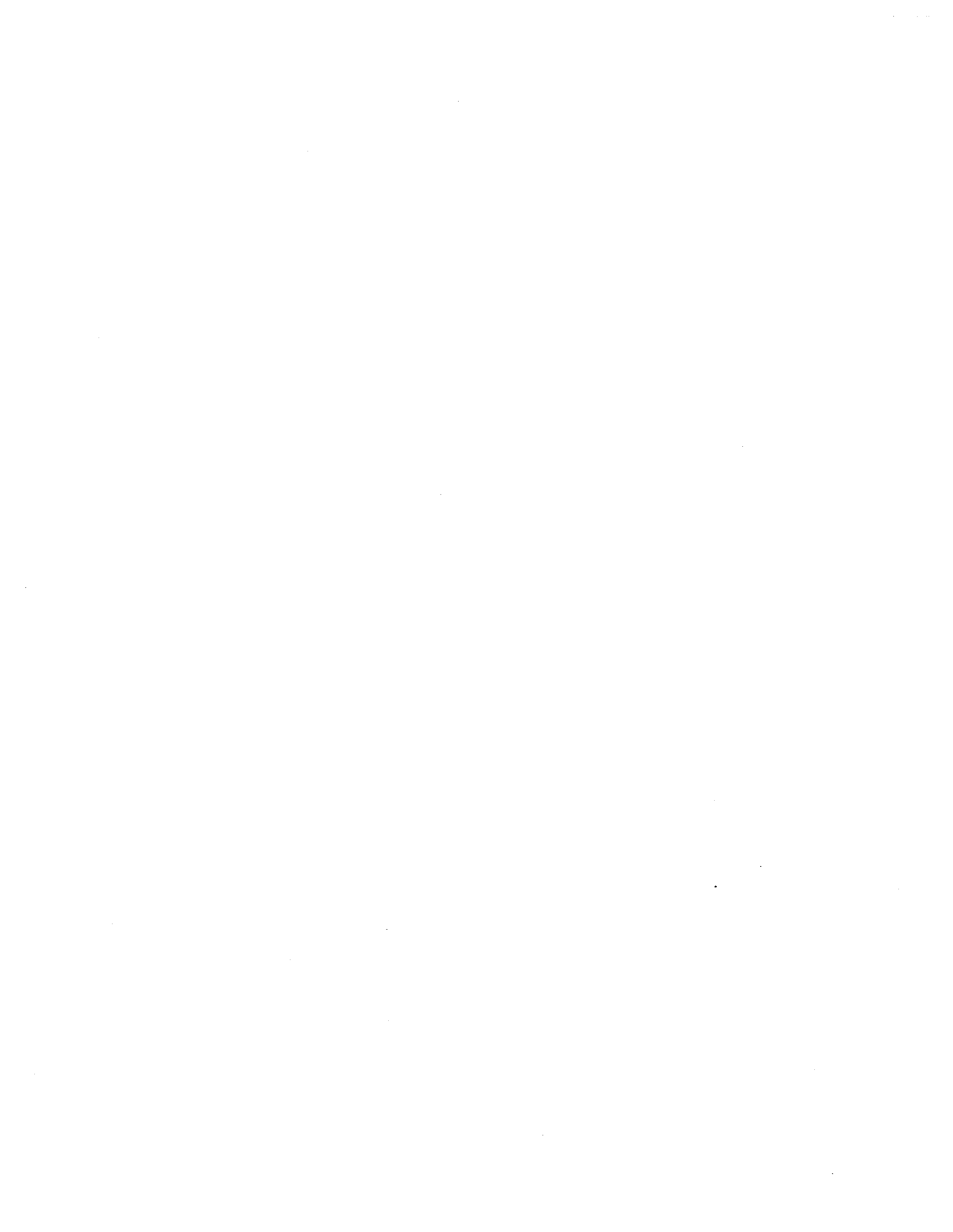 Meeting Date: April 8, 2014	Item Number:   5.2VICTOR VALLEY COMMUNITY COLLEGE DISTRICT- BOARD OF TRUSTEES AGENDA ITEMBOARD CONSENT	BOARD ACTION _ BOARD INFORMATION (no action required) _ TOPIC:		LICENSE RENEWAL - CHARIOT SOFTWARE GROUPSUBMITTED BY: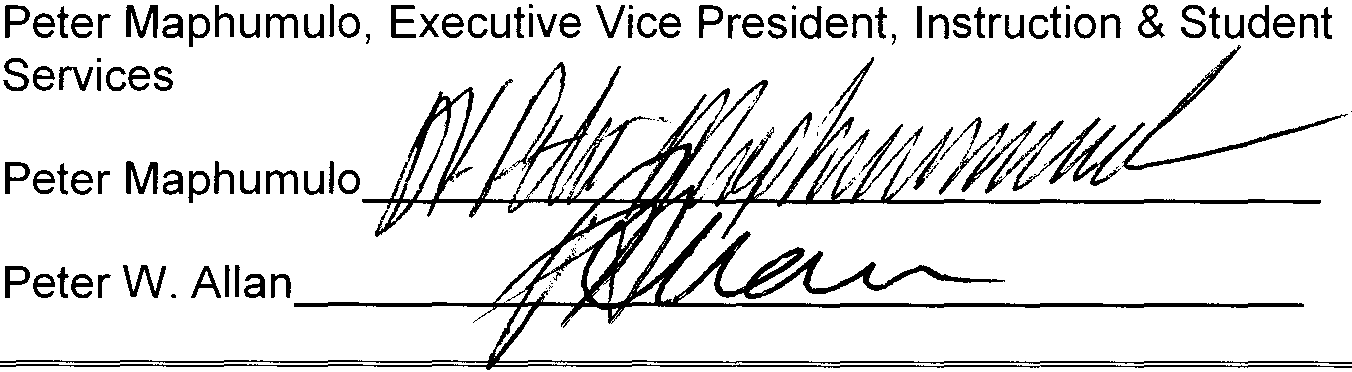 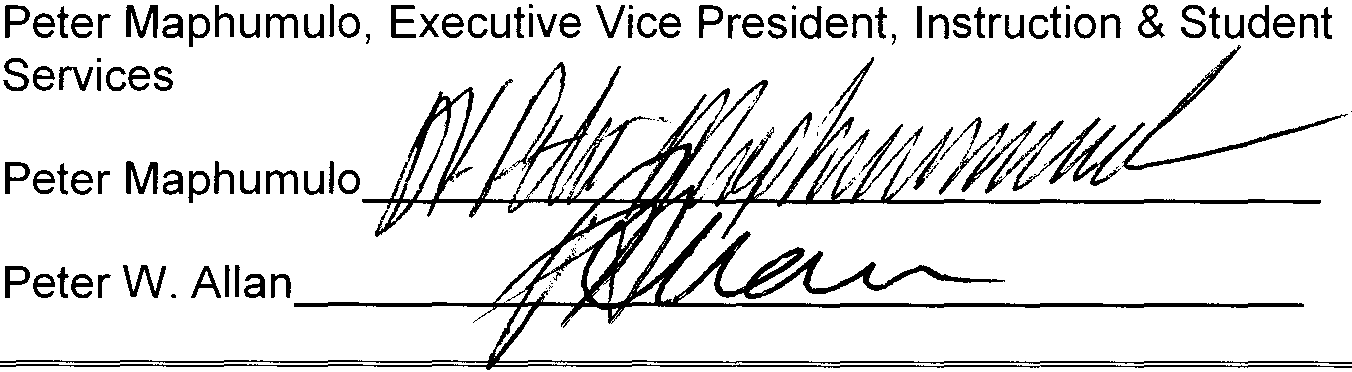 RECOMMENDED BY:APPROVED BY:Description/Background:The District desires to ratify the renewal of the license agreement between Victor Valley Community College District and Chariot Software Group beginning March 01, 2014 through February 28, 2015.A copy of the license renewal is available for review in the Superintendent/President's office.Need:The license provides Webgrade Internet services for the management of student grades for instructors at Victor Valley Community College District.Fiscal Impact:Budgeted item - $1,245Recommended Action:It    is    recommended    by    the    Superintendent/President    that    Board    of     Trustees     ratify the license agreement renewal between Victor Valley Community College District and Chariot Software Group beginning March 01, 2014 through February 28, 2015.Legal Review: YES       NOT APPLICABLE _x_Reference for Agenda: YES _NO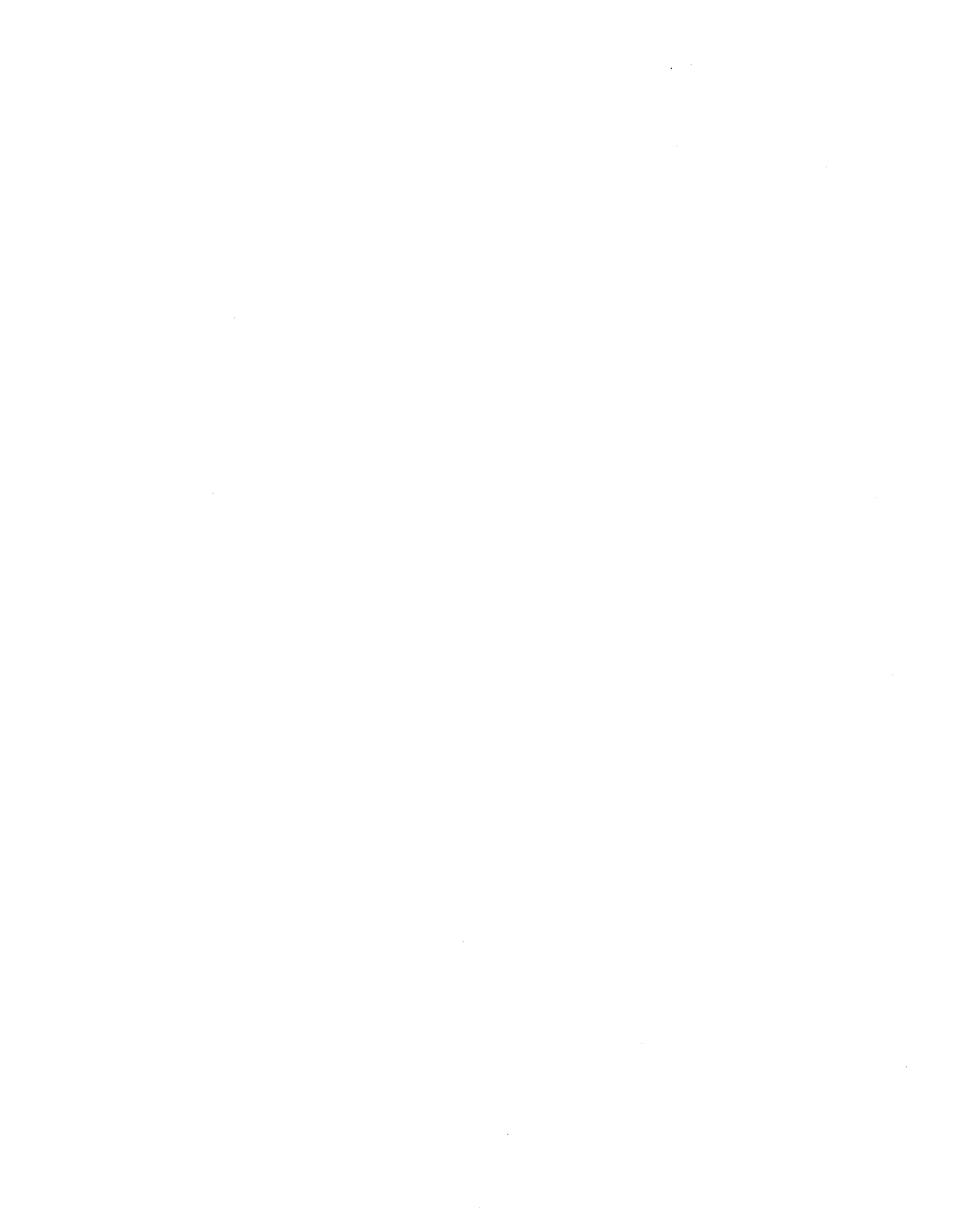 Meeting Date: April 8, 2014	Item Number:   5.3VICTOR VALLEY COMMUNITY COLLEGE DISTRICT- BOARD OF TRUSTEES AGENDA  ITEMBOARD CONSENT _x_ BOARD ACTION	BOARD INFORMATION (no action required) _ TOPIC:	OUT OF STATE TRAVEL - STUDENTSUBMIITED  BY: RECOMMENDED  BY: APPROVED BY: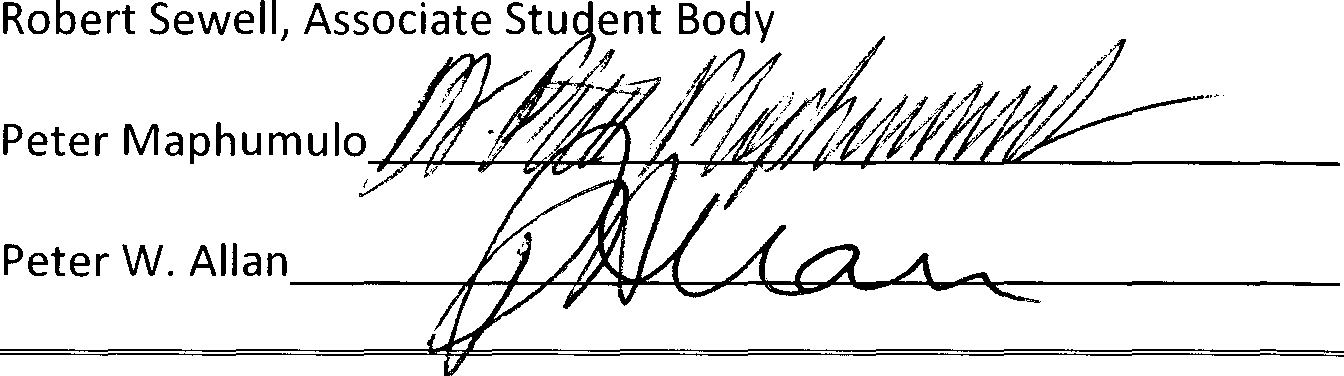 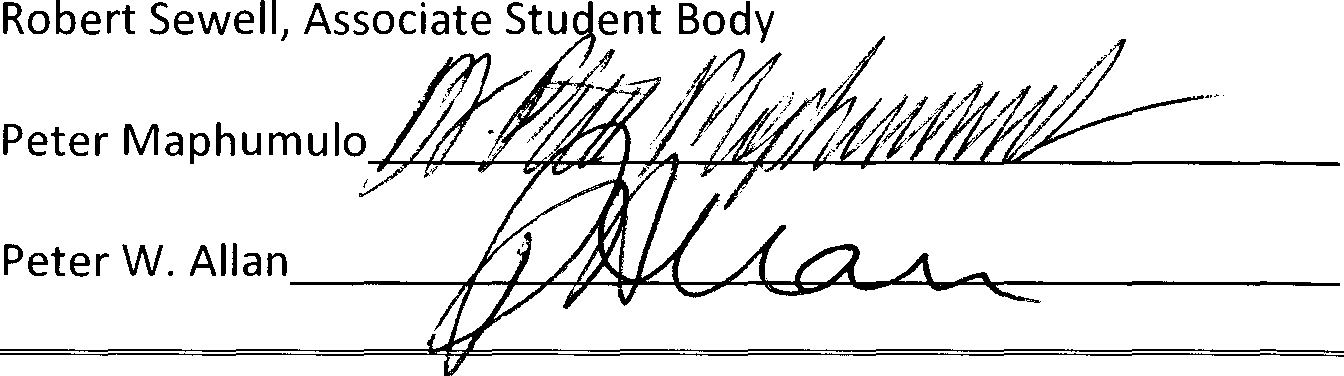 Description/Background:Approval is requested for the following staff member{s) and Phi Theta Kappa officers to attend the Phi Theta Kappa Academy and International Conference in Orlando, Florida. The travel dates will be April 23-27, 2014:Maria Rempfer Patricia Wagner John  MitchellNatalie Bonello Cassandra WaltersAnita  Mkrttchyan Charity LindseyNeed:The conference is designed to educate t.he members on research, scholarship, service and chapter officer development. The advisors and officers will also be there to accept their Five Star Chapter award.Fiscal Impact:Budgeted - $15,000 - Phi Theta Kappa ChapterRecommended Action:It is recommended that the Board of Trustees approve out of state travel for staff/students listed above to travel to Orlando, Florida to attend the Phi Theta Kappa Academy and International Conference. The travel dates will be April 23-27, 2014.Legal Review: YES -NOT APPLICABLE  _x -Reference for Agenda: YES _NO_!_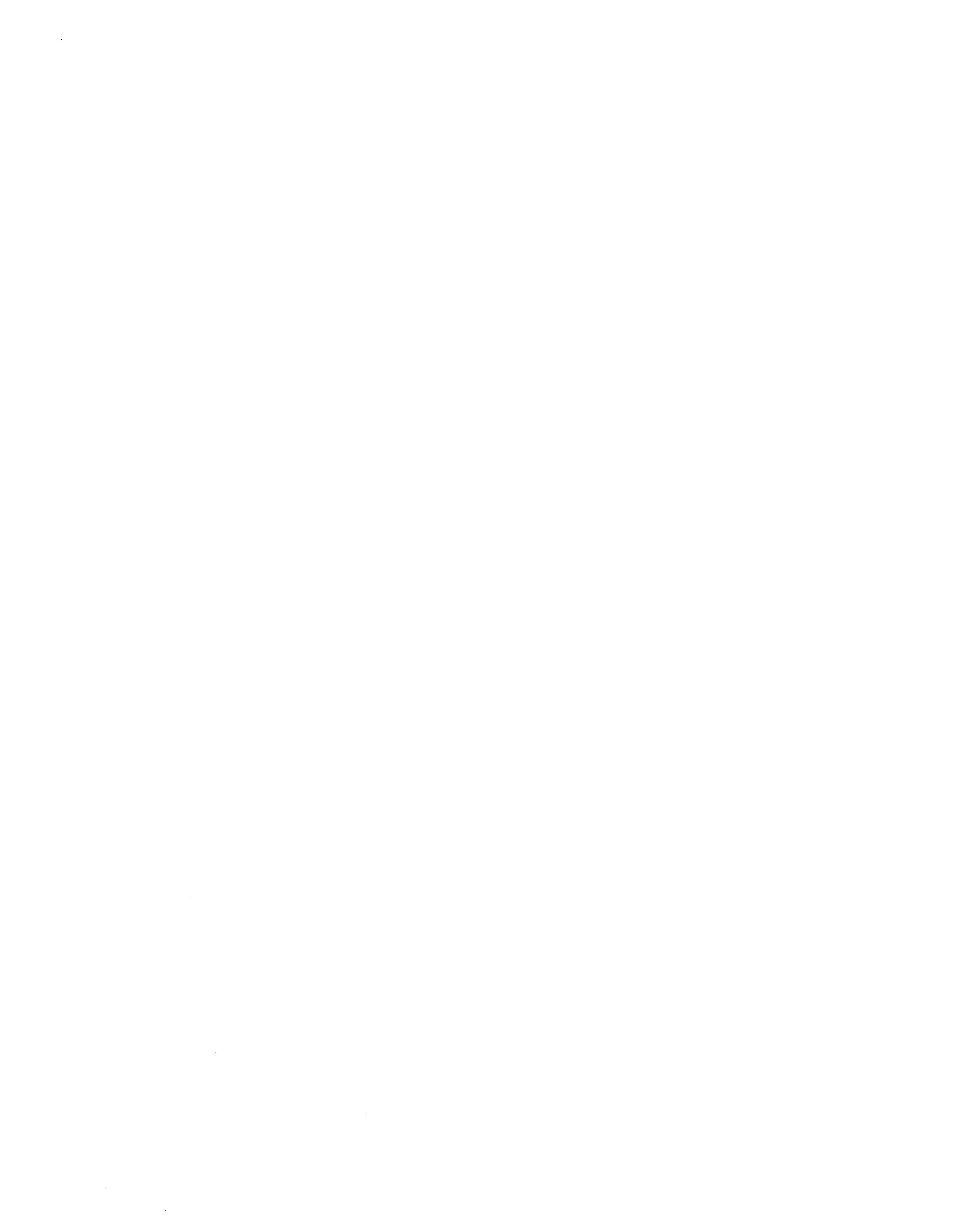 Meeting Date: April 08, 2014                                                                                Item Number:   5.4VICTOR VALLEY COMMUNITY COLLEGE DISTRICT- BOARD OF TRUSTEES AGENDA ITEMBOARD CONSENT     !    BOARD ACTION _ BOARD INFORMATION  (no action required) _ TOPIC:	AGREEMENT - 3M SECURITY SYSTEM RENEWALSUBMITTED BY: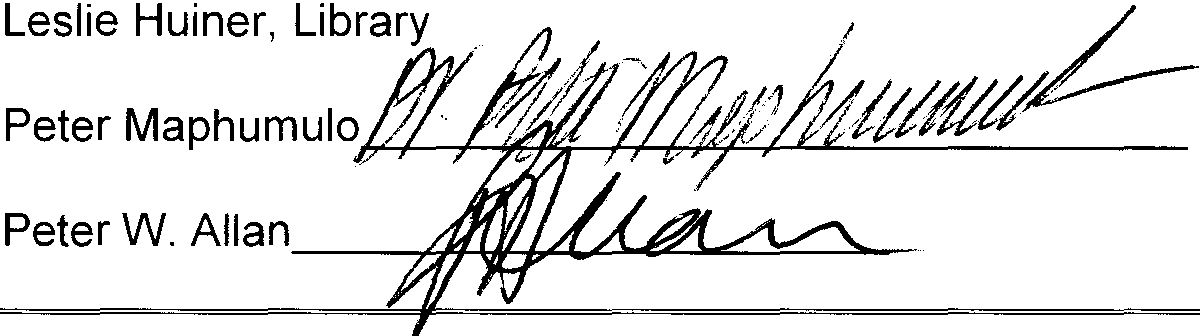 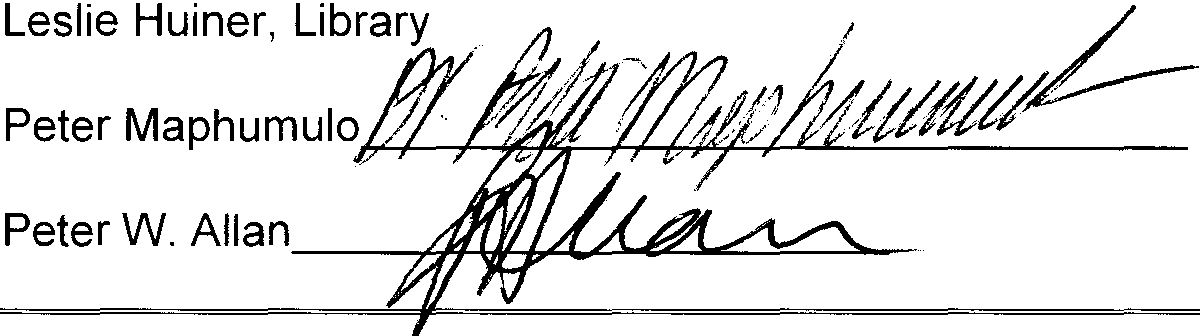 RECOMMENDED BY: APPROVED  BY:Description/Background:The District wishes to ratify an agreement renewal with 3M Service Agreement to provide a security and theft prevention system for the library.  The period of this agreement is May 7, 2014 through May 6, 2015.Need:The security and theft detection system provides protection from theft of library resources.Fiscal Impact:Budgeted -- $1,621Recommended Action:It is recommended by the Superintendent/President that Board of Trustees ratify an agreement renewal with 3M Service to provide a security and theft prevention system for the library. The period of this agreement is May 7, 2014 through May 6, 2015.Legal Review:  YES         NOT APPLICABLE_X_Reference for Agenda:  YES      NO X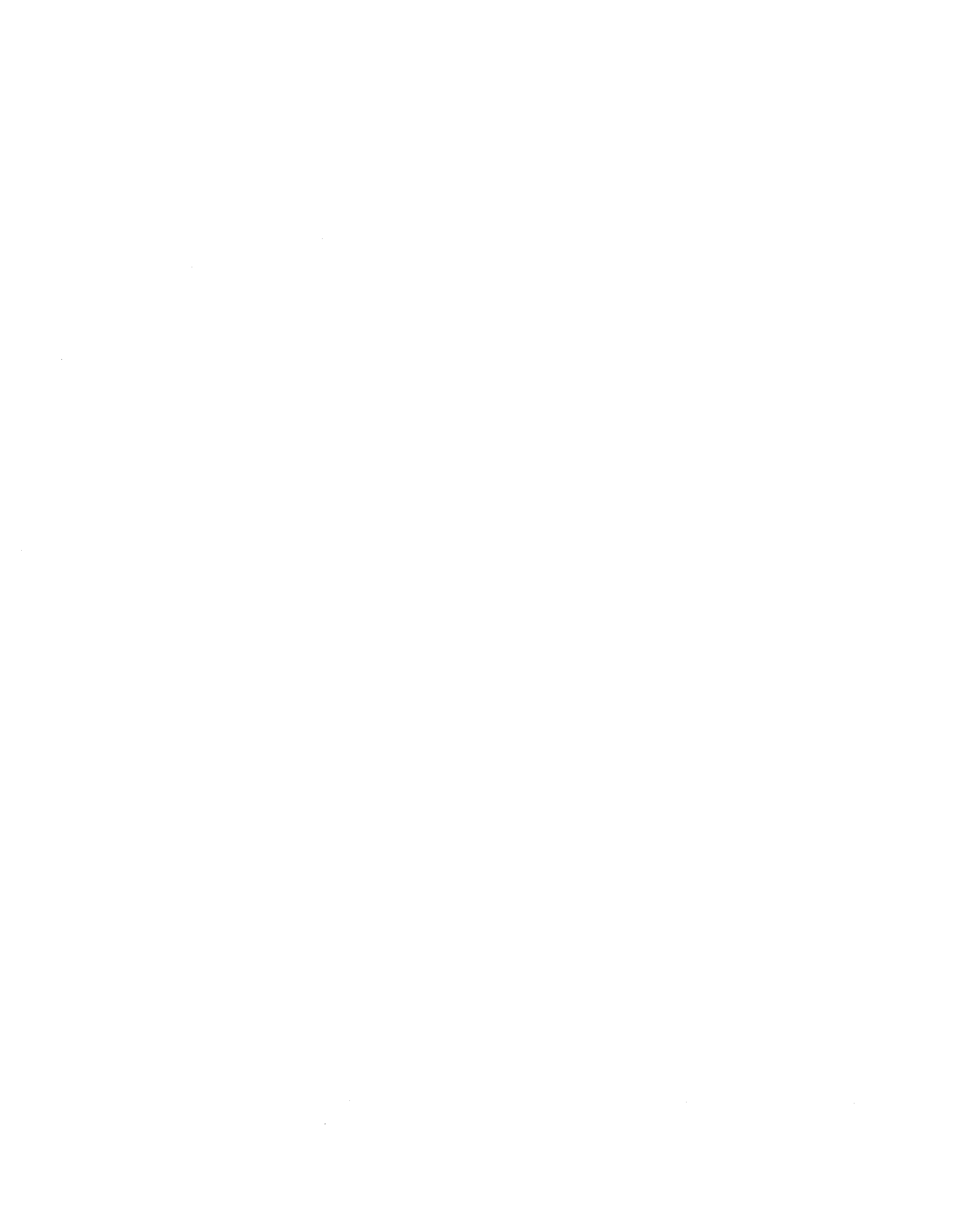 Meeting Date:  April 8, 2014	Item Number:   5.5VICTOR VALLEY COMMUNITY COLLEGE DISTRICT- BOARD OF TRUSTEES AGENDA ITEMBOARD CONSENT L BOARD ACTION _ BOARD INFORMATION (no action required) TOPIC:	AGREEMENT RENEWAL - HARLAND TECHNOLOGY SERVICESSUBMITTED BY: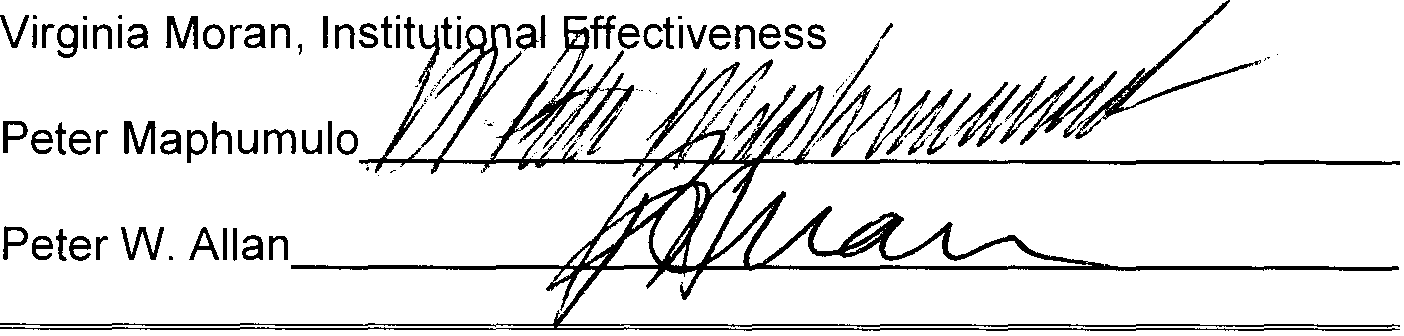 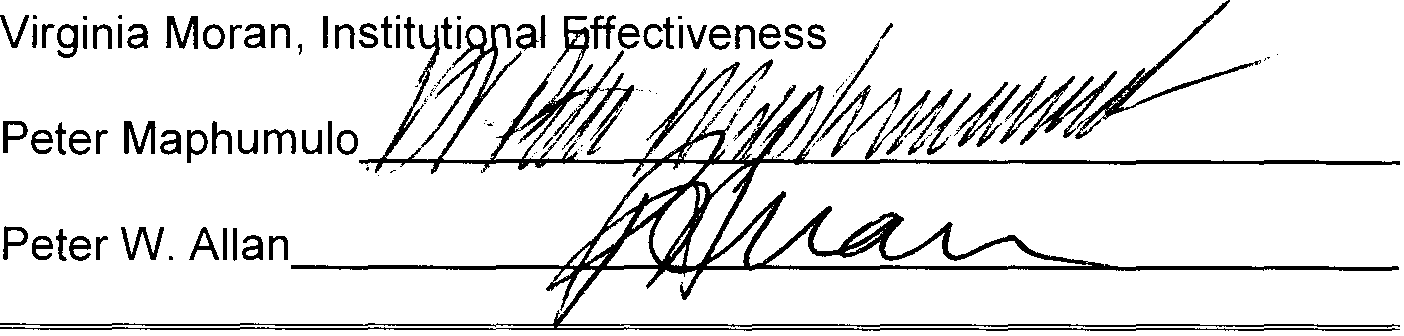 RECOMMENDED BY:APPROVED BY:Description/Background:The district wishes to ratify an agreement with Harland Technology Services to provide maintenance on the Scantron Scanner System. This system is used by the Research Office to process district wide evaluations and surveys.  The period of this agreement is May 1, 2014 through April 30, 2015.A copy of the agreement is available for review in the Superintendent/President's  office.Need:This agreement is needed to maintain the Scantron Scanner System.Fiscal Impact:$1,250.00 - Budgeted ItemRecommended Action:It is recommended by the Superintendent/President that the Board of Trustees ratify the agreement with Harland Technology Services for the maintenance for the Scantron Scanner System used by the Research Office.  The period of this agreement is May 1, 2014 through April 30, 2015.Legal Review: YES       NOT APPLICABLE_X_Reference for Agenda: YES _NOL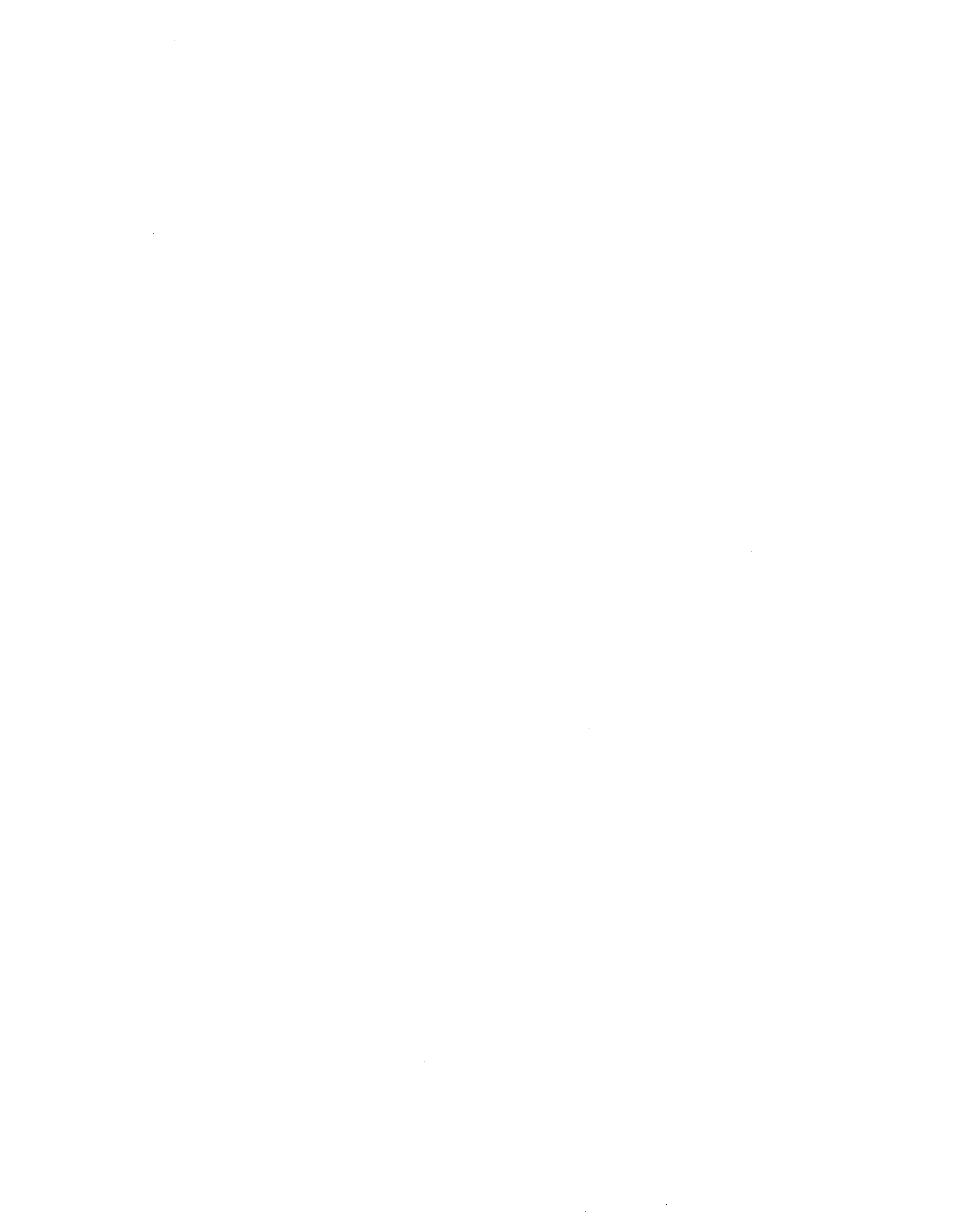 Meeting Date: April 8, 2014	Item Number:   5.6VICTOR VALLEY COMMUNITY COLLEGE DISTRICT BOARD OF TRUSTEES AGENDA ITEMBOARD CONSENT x_ BOARD ACTION	BOARD INFORMATION (no action required) _ TOPIC:	OUT OF COUNTRY TRAVEL - ASIASUBMITTED BY: RECOMMENDED BY: APPROVED BY: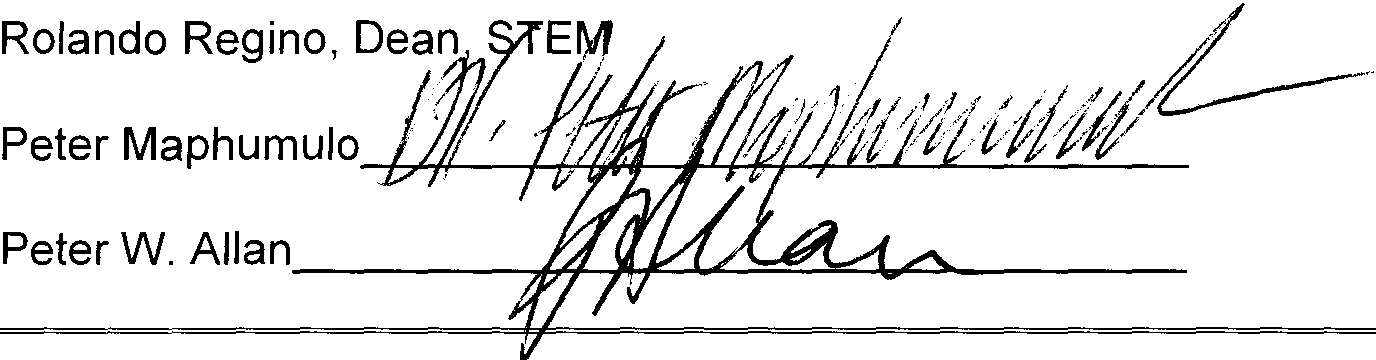 Description/Background:The District desires to approve out of country travel to Southeast Asia (Malaysia, Indonesia, Timor-Leste, Singapore). The travel is required of students who are registered in Biology 98/250, "International Natural History" from June 23, 2014 through July 17, 2014. Students will be accompanied by Professor of Biology, Dr. Hinrich Kaiser.Students:Kimberly Antekeier Consuelo Avila Magic Barkan Michael Corona Jasmine Garcia Scott Heacox Antonay Howard Jose HuertaLaura Kiner Dillon LesovskyMargarita Lievano Jesse Manriquez Solomon McCullough Hayley McDaniel Rebecca Parra Michelle RayRuby Resendez Jared Reyes Kaitlin Rickerl Kendra Schertell Kevin Schiebeck Ivan Simental Justin Steeno.Alexis VoltaNeed:Compliance with Board Policy 4300Fiscal Impact:None. All expenses will be borne by the students and Dr. Kaiser.Recommended Action:It is recommended by the Superintendent/President that the Board of Trustees approve out of country travel as outlined above. The travel is required of students who are registered in Biology 98/250, "International Natural History" from June 23, 2014 through July 17, 2014. Students will be accompanied by Professor of Biology, Dr. Hinrich Kaiser.Legal Review:  YES_ NOT APPLICABLE_X_Reference for Agenda: YES_ NO_!_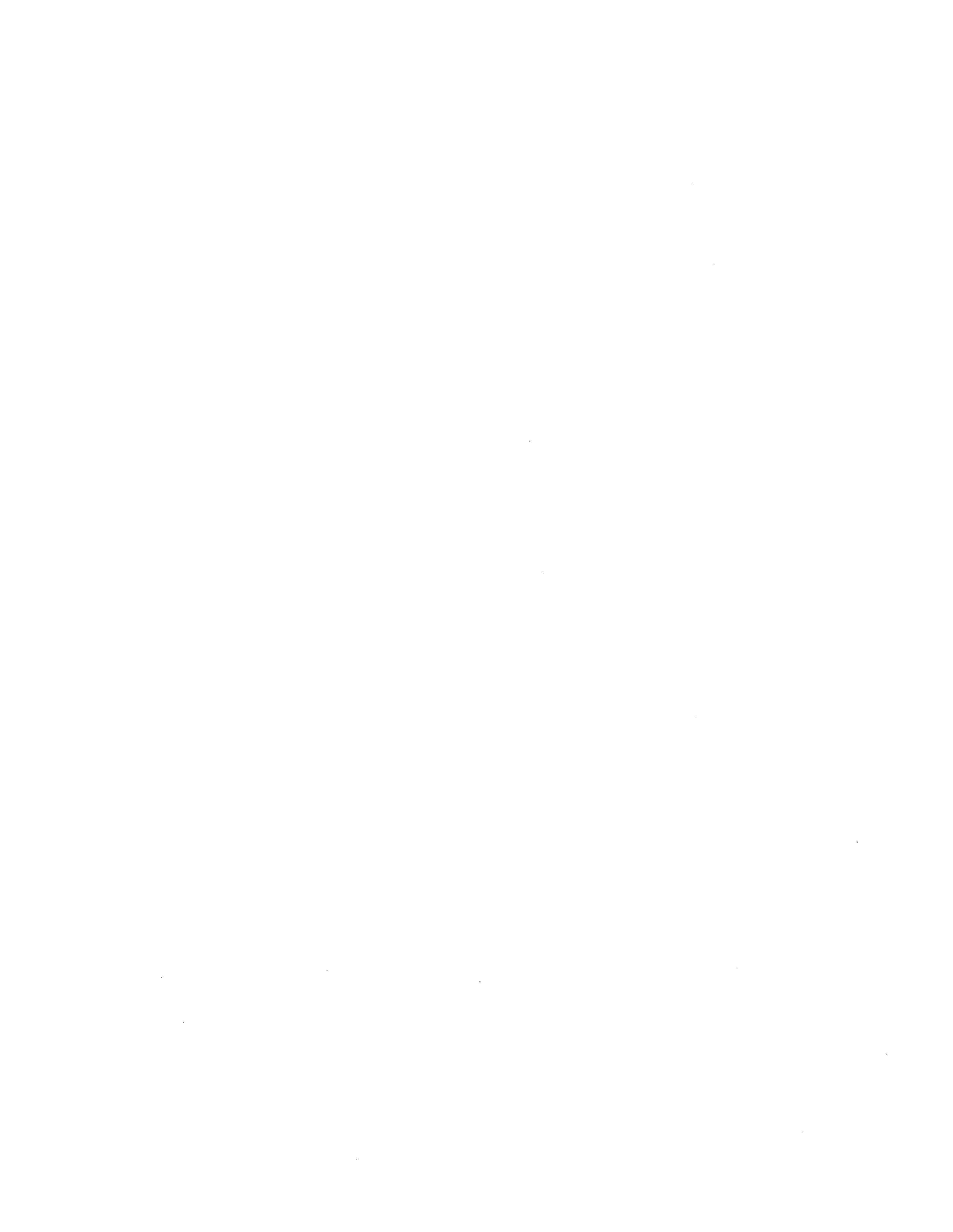 Meeting Date: April 8, 2014	Item Number:   5.7VICTOR VALLEY COMMUNITY COLLEGE DISTRICT- BOARD OF TRUSTEES AGENDA ITEMBOARD CONSENT	BOARD ACTION	BOARD INFORMATION (no action required) _TOPIC:		FIRST AMENDMENT TO EDUCATION AFFILIATION AGREEMENT ­ COMMUNITY HOSPITAL OF SAN BERNARDINOSUBMITTED BY: RECOMMENDED BY: APPROVED BY:Description/Background:Pat Luther, Dean, Health Sciences, Pub11c Safety & Industrial Technology Peter   MaphumuloUPeter W. AllanThe District desires to ratify a First Amendment to the Education Affiliation Agreement with Community Hospital of San Bernardino.  The period of this agreement is March 1, 2014 through February 28, 2015.A copy of this agreement is available for review in the Superintendent/President's office.Need:For Registered Nursing and other Health Sciences programs of the District.Fiscal Impact:NoneRecommended Action:It is recommended by the Superintendent/President that the Board of Trustees ratify a First Amendment to the Education Affiliation Agreement with Community Hospital of San Bernardino. The period of this agreement is March 1, 2014 through February 28, 2015.Legal Review:  YES _lL	NOT APPLICABLEReference for Agenda: YES _NO_!_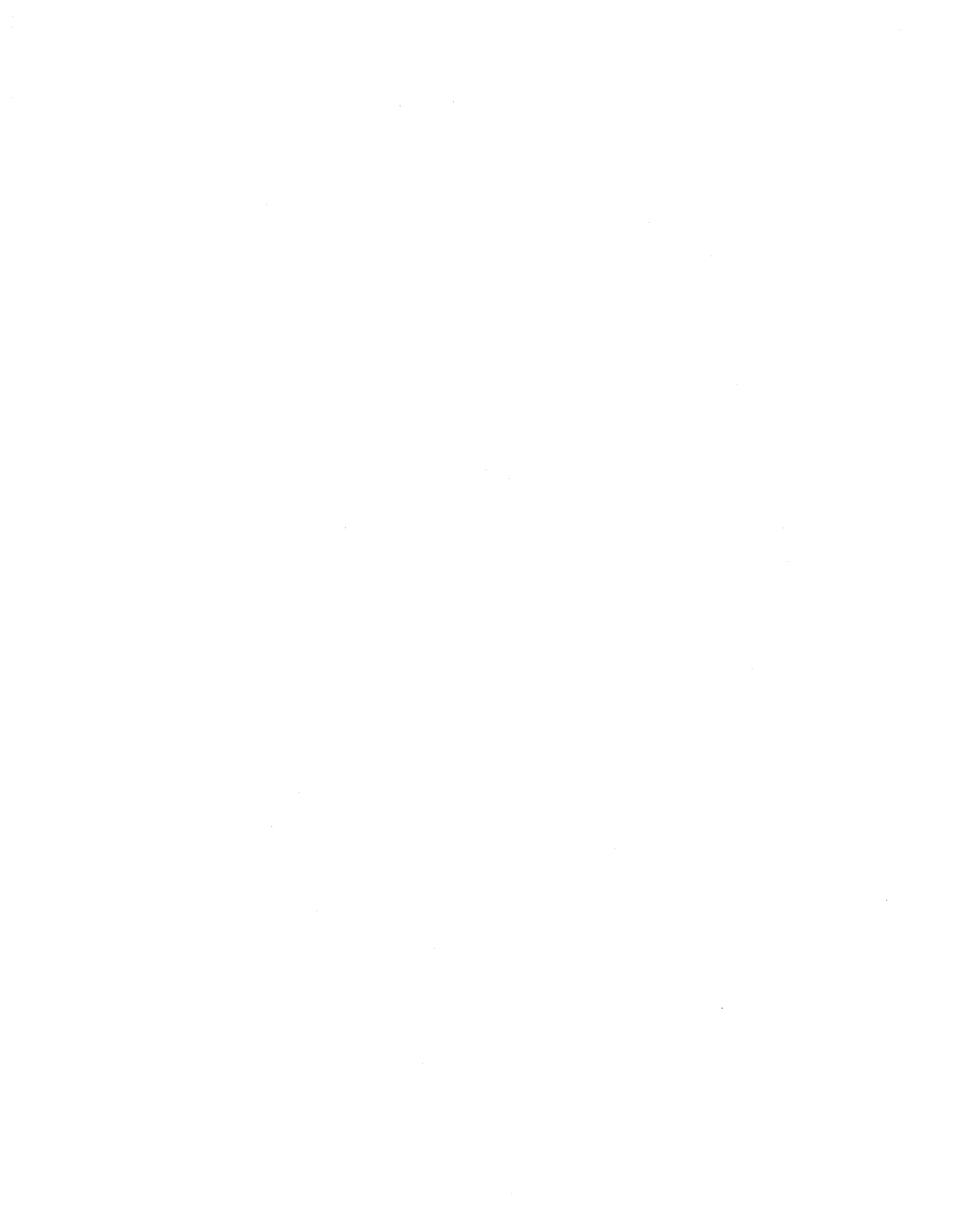 Meeting Date: April 8, 2014	Item Number:    5.8VICTOR VALLEY COMMUNITY COLLEGE DISTRICT- BOARD OF TRUSTEES AGENDA ITEMBOARD CONSENT	BOARD ACTION _ BOARD INFORMATION (no action required) _ TOPIC:		LIBRARY ONLINE DATABASE SUBSCRIPTIONSSUBMITTED BY:RECOMMENDED  BY: APPROVED  BY:Leslie Huiner, LibraryPeter  Maphum_D· /la -+-11--------------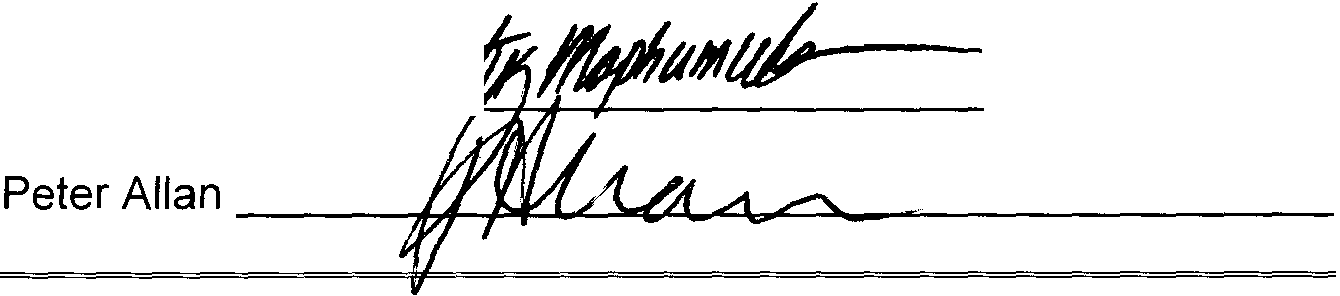 Description/Background:The District desires to approve the renewal of online database subscriptions through the Community College Library Consortium for the period July 1, 2014, through June 30, 2015. The online databases are: Sage - CQ Researcher; CQ Weekly; Gale - Literature Resource Center; Gale - US History in Context; Gale - World History in Context; NewsBank - Access UN; LexisNexis - Academic.Need:The library provides access to online database subscriptions to support academic research and student learning.Fiscal Impact: Budgeted -- $24, 114.02Recommended Action:It is recommended by the Superintendent/President that Board of Trustees approve the renewal of online database subscriptions through the Community College Library Consortium for the period of July 1, 2014, through June 30, 2015.Legal Review:  YES         NOT APPLICABLE1_Reference for Agenda: YES _NO	K_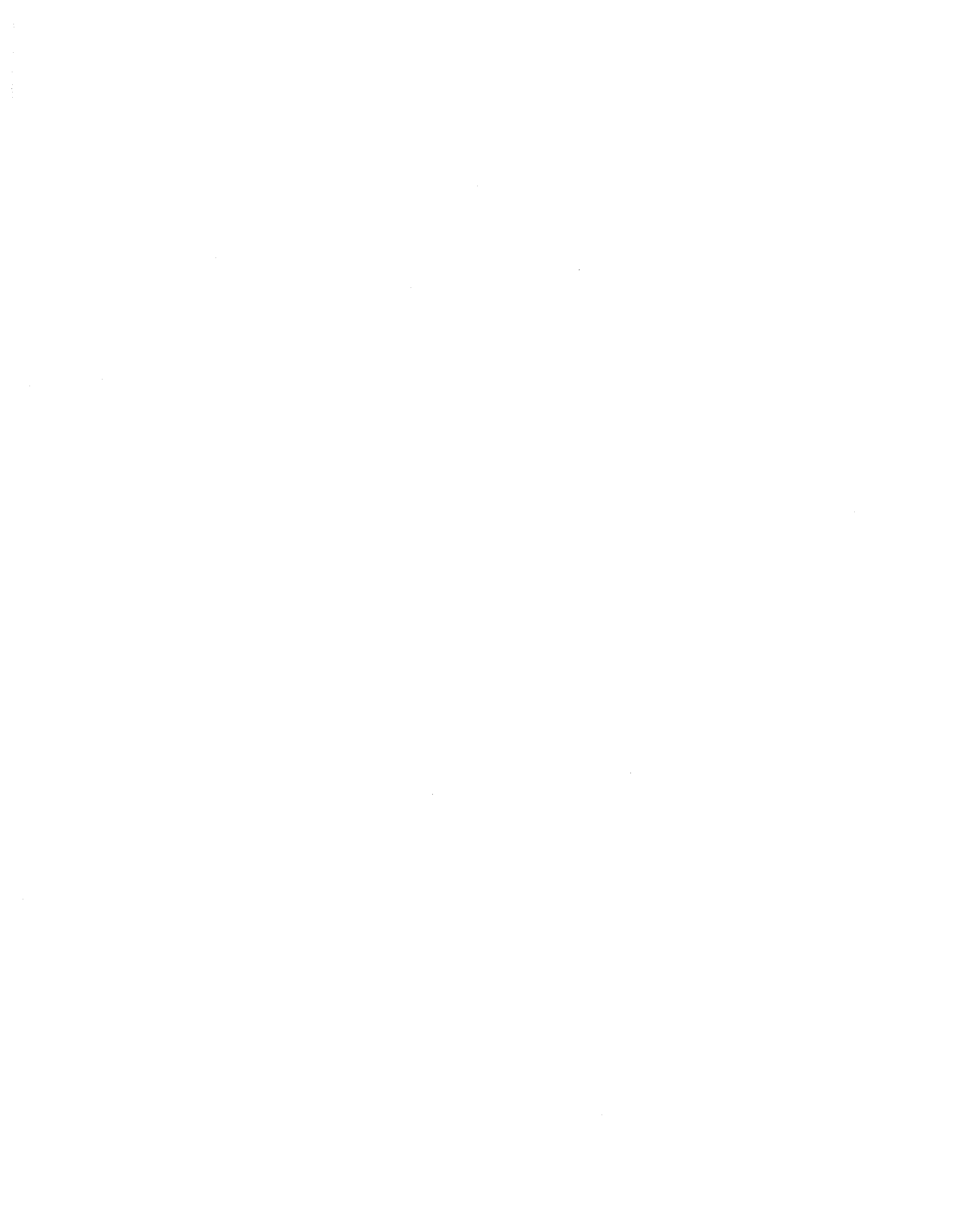 Meeting Date: April 8, 2014	Item Number:  5.9VICTOR VALLEY COMMUNITY COLLEGE DISTRICT· BOARD OF TRUSTEES AGENDA ITEMBOARD CONSENT	BOARD ACTION	BOARD INFORMATION (no action required) _TOPIC:	CHANGE ORDER - WEBB BROTHERS CONSTRUCTIONSUBMIITED BY:	Steve Garcia, Facilities Cons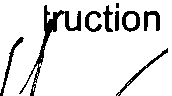 --)RECOMMENDED BY: APPROVED BY:Description/Background:G.H. Javaheripourl.'.......:: 1}Z,f:....l>c,f	lq:===.::::::..:::::_	_The District wishes to submit for approval Change Order Nos. 6, and 15-24 from Webb Brothers Construction. During the course of construction various changes may be made which can both increase or decrease the cost of the project. The list below is a compilation of the adjustments made and represents both direct and indirect costs of the contractor in performing or providing the work covered.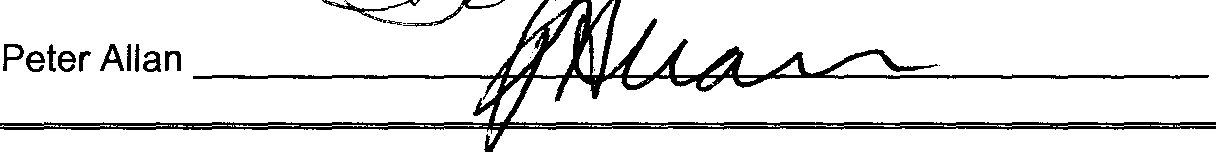 6.  Additional cost increase for providing sound insulation in the walls and ceilings, in addition one side of each wall will have "Kinwrix" isomax clips and one additional layer of 518 drywall on each side in practice rooms 3A,3B, 4 & 5.	$16,863.05PENDING                                                                                                                                                                                N/AAdditional cost increase for replacement of the main water valve that supplies the Music Building. This 50 year old valve isAdditional cost increase to provide coring of the existing block walls and installation of conduit sleeves for cabling access.$2,114.85Additional cost increase to provide power to properly operate 5 urinals in the men's restroom.	$1,364.86RejectedAdditional cost increase to install mixing valves on all project sinks	$ 2,501.53Additional cost increase to tying the music building system into the campus energy management systemRejectedA copy of the original change order is available for review in the SuperintendenUPresident's office.Need:This additional work is necessary to complete the Music Modernization project.Fiscal Impact:$32,585.36 - Bond FundedRecommended Action:$ 7,343.08This item has been approved by the Interim SuperintendenUPresident, and it is recommended that the Board of Trustees ratify the change orders with Webb Brothers Construction in the amount of $32,585.36.Legal Review:  YES	NOT APPLICABLE_LReference for Agenda:  YES _No_!_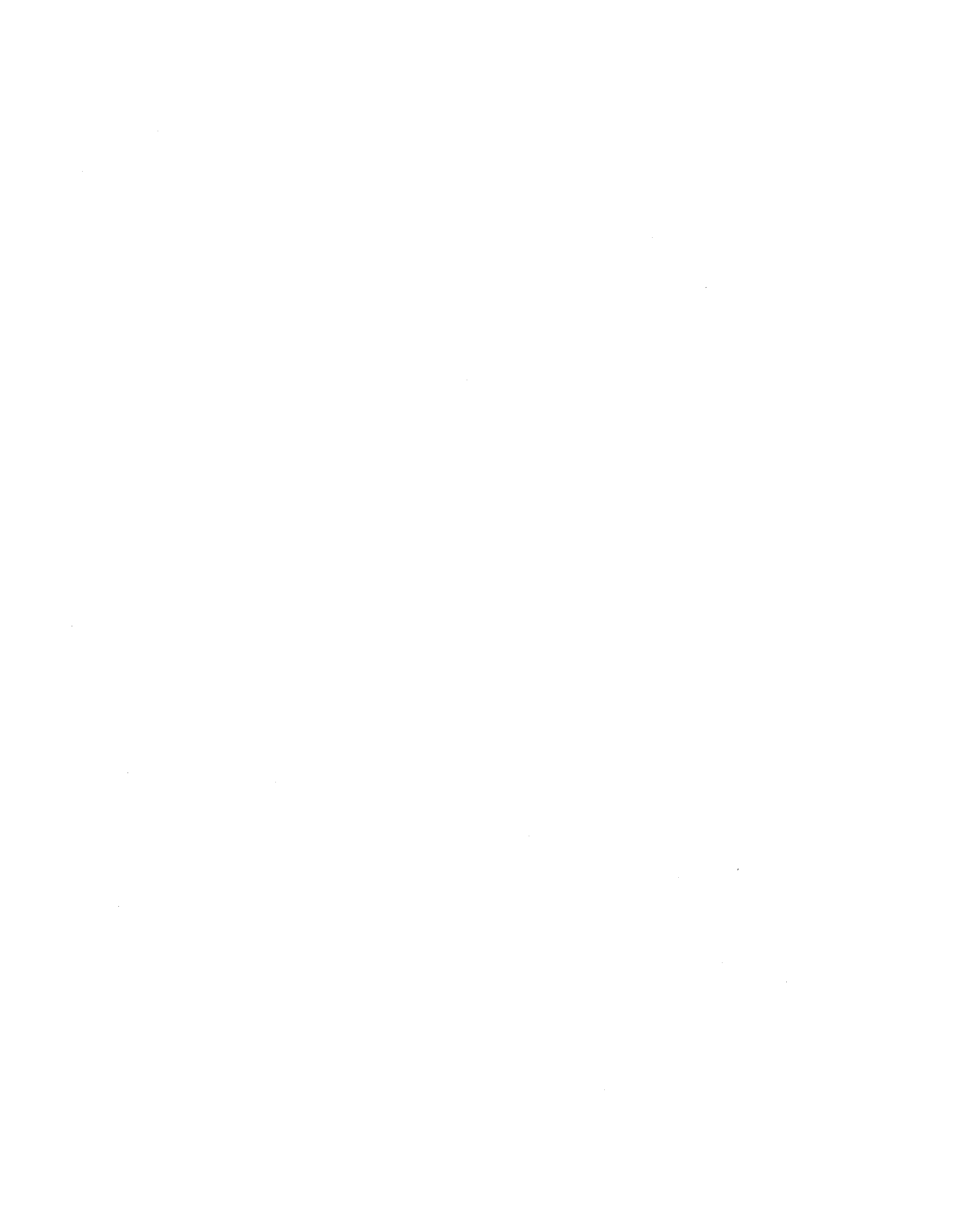 Meeting Date:  April 8, 2014                                                                                      Item Number:    5.10VICTOR VALLEY COMMUNITY COLLEGE DISTRICT- BOARD OF TRUSTEES AGENDA ITEMBOARD CONSENT	BOARD ACTION _ BOARD INFORMATION (no action required) _ TOPIC:		BOARD OF TRUSTEES BUDGET TRANSFER REQUEST REPORTSUBMITTED BY:                     Deedee Orta, Administrative Services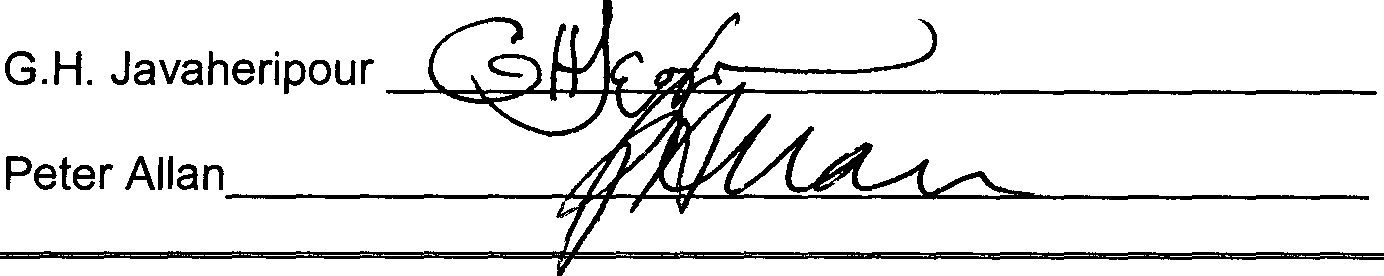 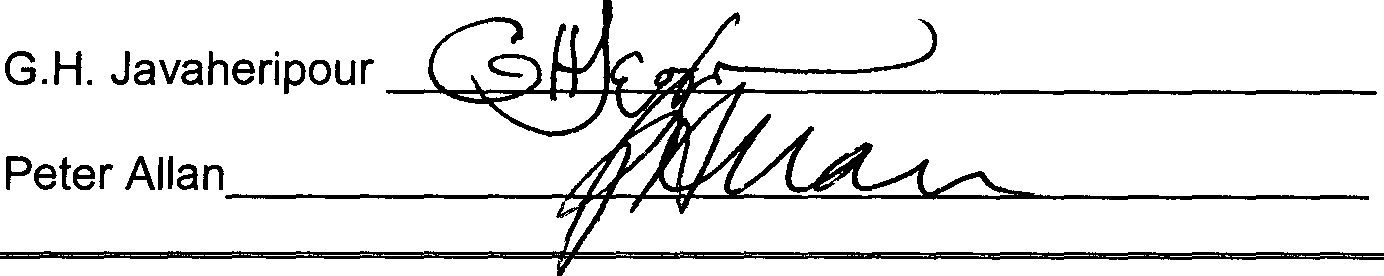 RECOMMENDED BY: APPROVED BY:Description/Background:The adopted budget represents our best estimates of both income and expenditures. As the year progresses, however, the college operations require that funds be transferred between expenditure types (i.e., full-time to hourly or supplies to equipment) to carry out the needs of the District. As provided in Title 5, Section 58307, the Board of Trustees may approve transfers between major expenditure classifications to allow for needed purchases. Unless otherwise noted, the transfers are within the unrestricted General Fund (Fund 01).A copy of the original budget transfer report is available for review in the Superintendent/President's office.Need:  N/AFiscal Impact:   NoneRecommended Action:It is recommended that the Board of Trustees approve the budget transfers as submitted.Legal Review:  YES        NOT APPLICABLE ....x_Reference for Agenda: YES _NO	!_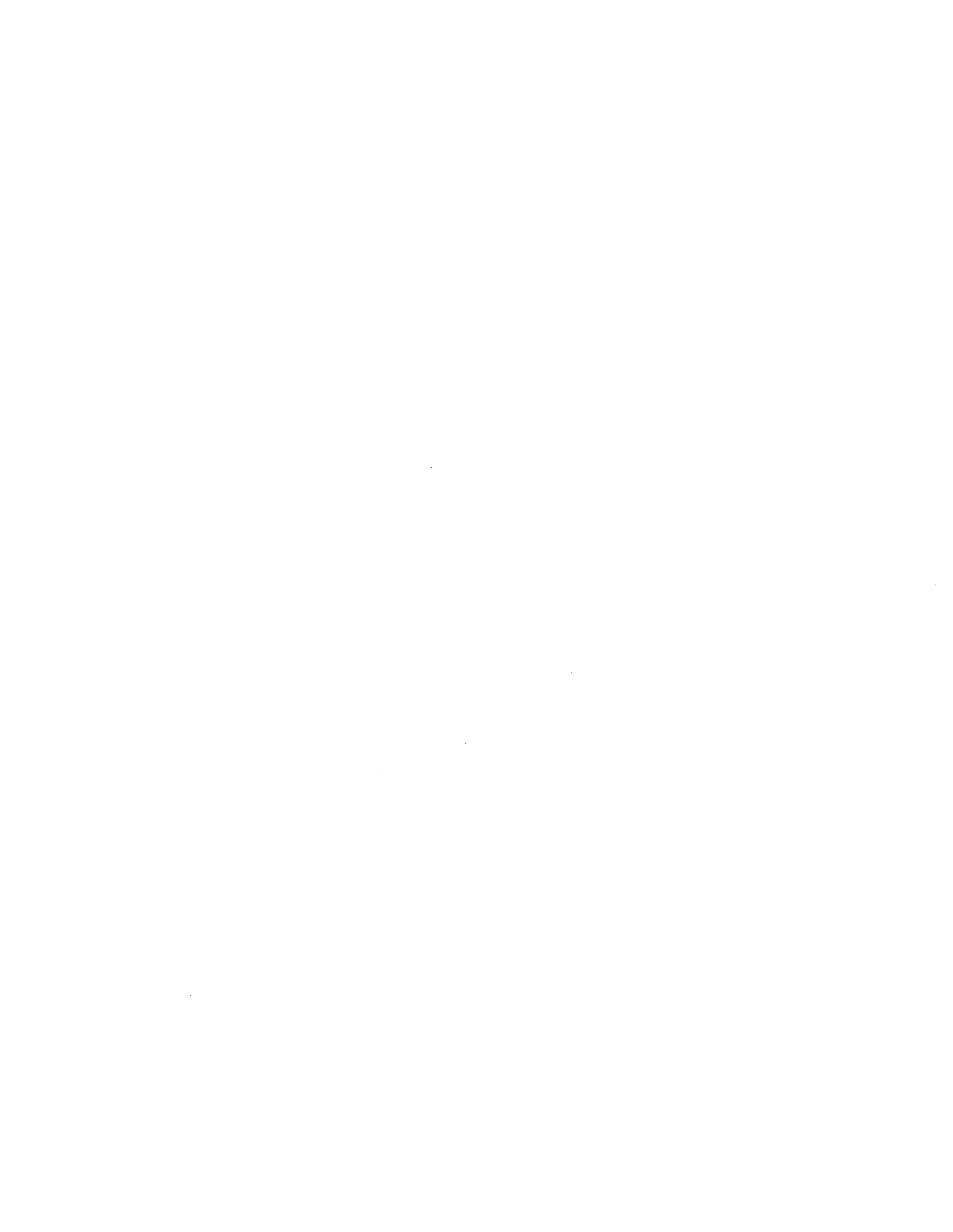 Meeting Date: April 8, 2014	Item Number:  5.11VICTOR VALLEY COMMUNITY COLLEGE DISTRICT· BOARD OF TRUSTEES AGENDA ITEMBOARD CONSENT _!   BOARD ACTION _ BOARD INFORMATION (no action required) _ TOPIC:	BOARD OF TRUSTEES PAYMENTS REPORTSSUBMITTED BY:	Renee Reyes, Fiscal ServicesJ   f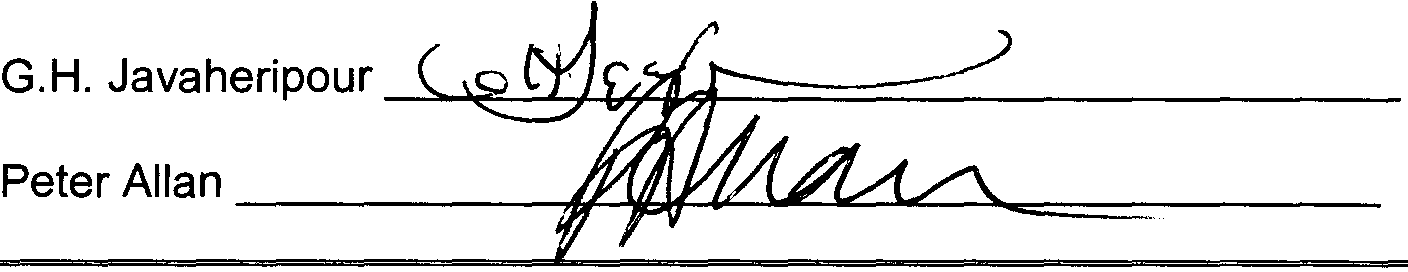 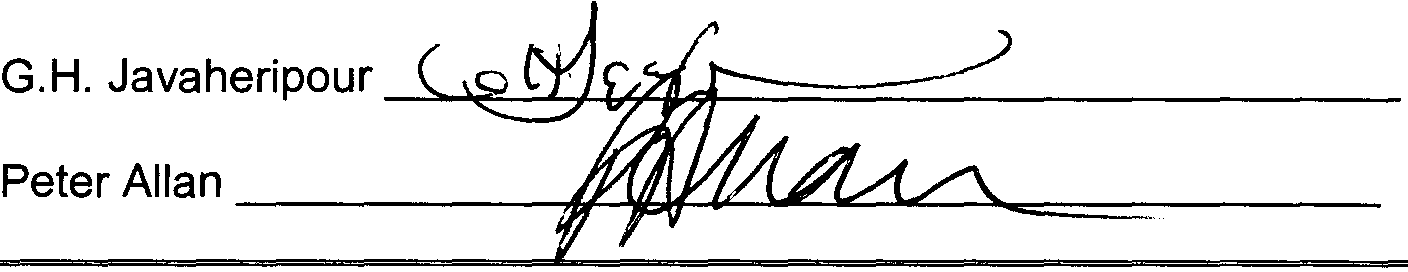 RECOMMENDED BY:APPROVED BY:Description/Background:Each month the District expends funds to conduct its operations and makes this information available to the Board of Trustees. This report reflects grouped expenditures (batches) for each fund. The details for these expenditures are available for review by the Board members in the Fiscal Services Department.A copy of the original payment report is available for review in the Superintendent/President's  office.Need: N/AFiscal Impact:   NoneRecommended Action:It is recommended that the Board of Trustees approve the Board of Trustees Payment Reports.Legal Review: YES       NOT APPLICABLE_x._Reference for Agenda: YES _NO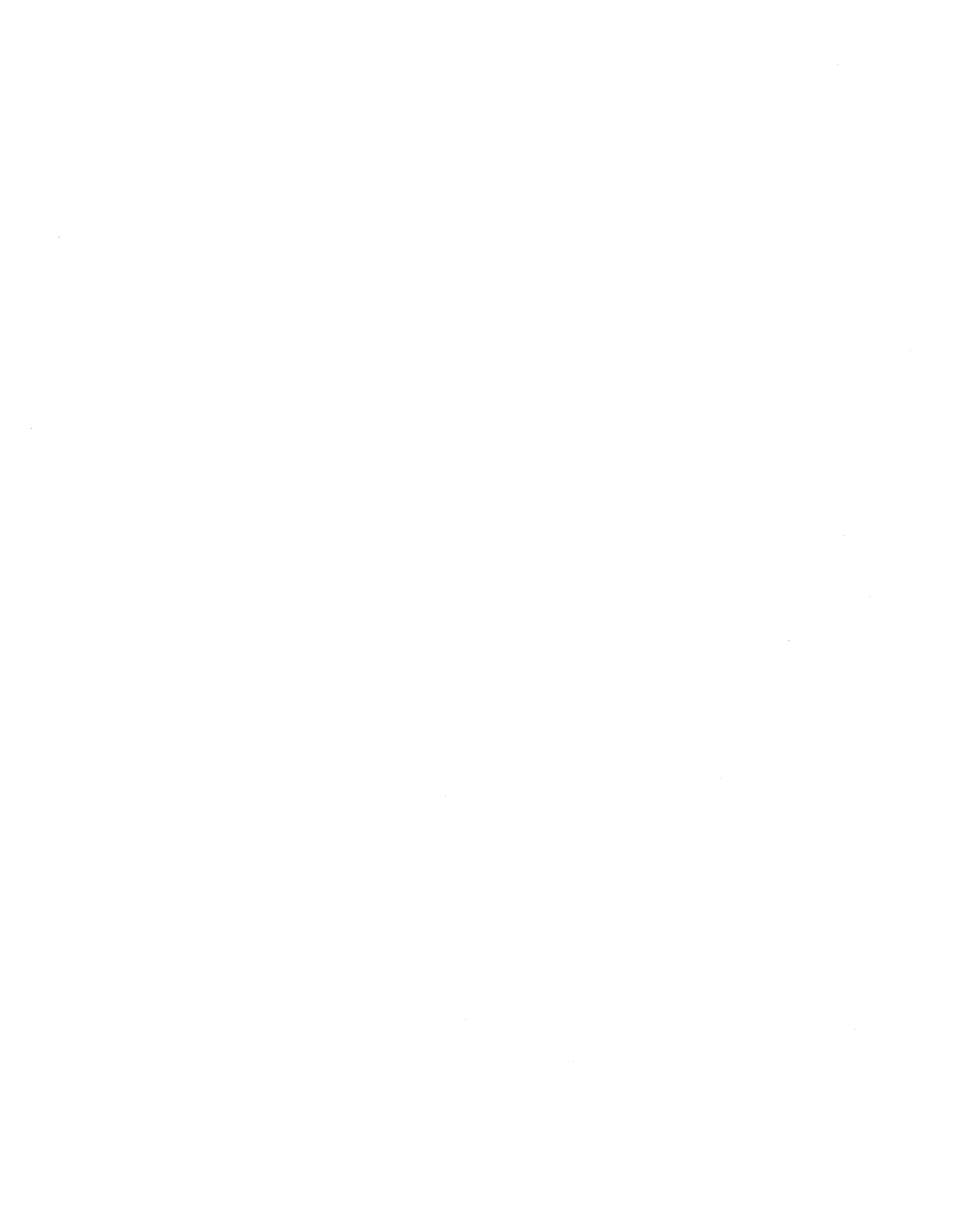 Meeting Date: April 8, 2014                                                                                         Item Number:   5.12VICTOR VALLEY COMMUNITY COLLEGE DISTRICT- BOARD OF TRUSTEES AGENDA ITEMBOARD CONSENT _x_ BOARD ACTION _ BOARD INFORMATION (no action required) _ TOPIC:	AGREEMENT RENEWAL - NAMESCAPESUBMITTED BY:                   Sergio Oklander, Management Information System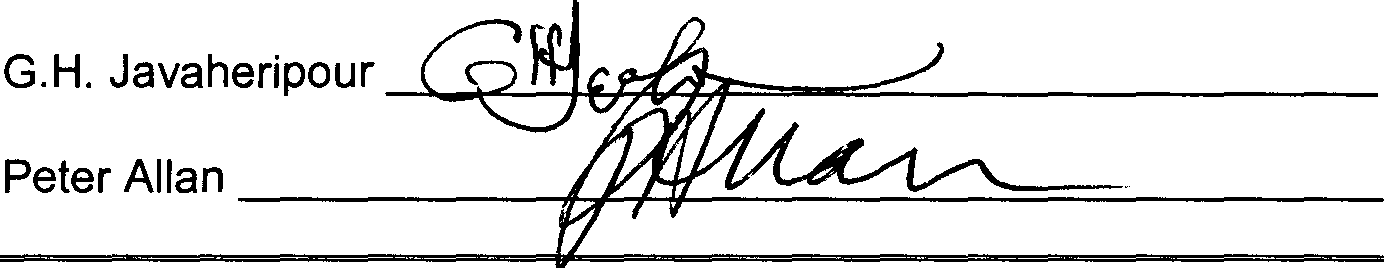 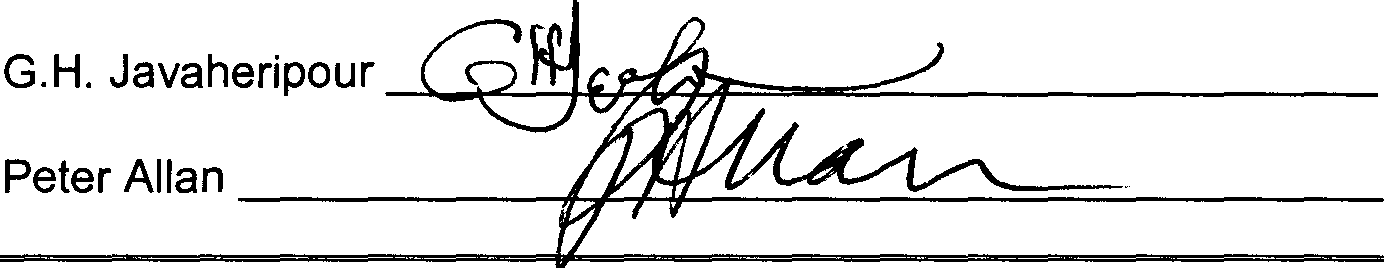 RECOMMENDED BY: APPROVED BY:Description/Background:The District wishes to renew its annual maintenance/support agreement with Namescape for rDirectory and myPassword. Term: 4/30/14 - 4/29/15.A copy of the original agreement is available for review in the Superintendent/President's office.Need:These licenses are needed to allow management, maintenance and password changes for all student, faculty and staff accounts. This will ease the process for users to reset/change passwords 24 hours a day.Fiscal Impact:$ 9,104.00 - Budgeted ItemRecommended Action:This item has been approved by the Interim Superintendent/President,  and it is recommended that the Board of Trustees ratify the annual agreement renewal with Namescape in the amount of $9, 104.00.Legal Review: YES       NOT APPLICABLE_X_Reference for Agenda: YES _NOi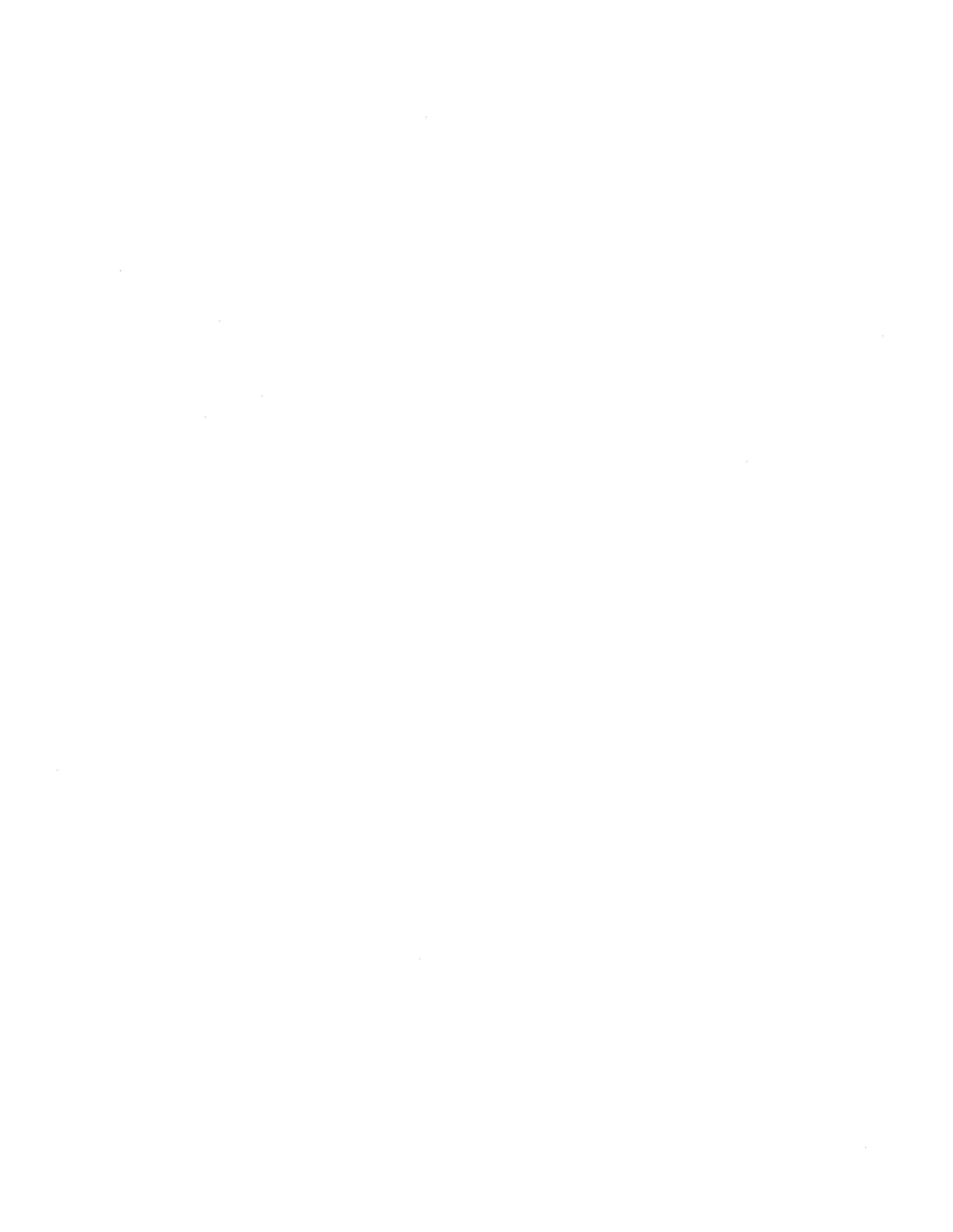 Meeting Date: April 8, 2014	Item Number:    5.13VICTOR VALLEY COMMUNITY COLLEGE DISTRICT- BOARD OF TRUSTEES AGENDA  ITEMBOARD CONSENT X	BOARD ACTION _ BOARD INFORMATION (no action required) _ TOPIC:		AGREEMENT - TRANE BUILDING SERVICESSUBMITTED BY:	Edwin Martinez, Maintenance & Operations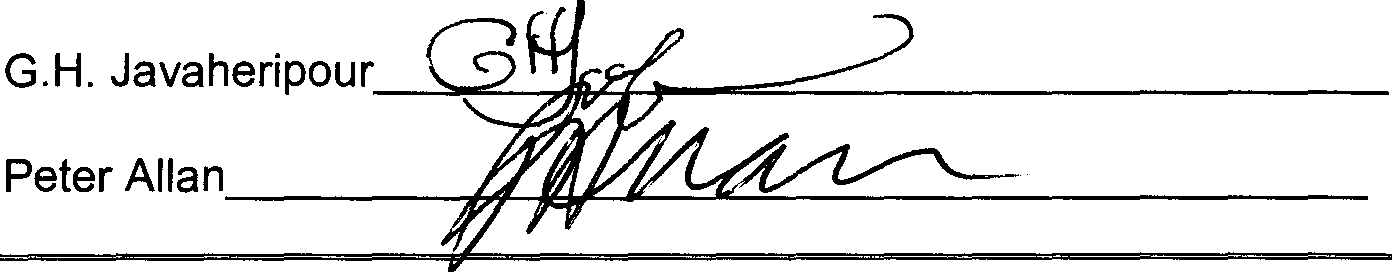 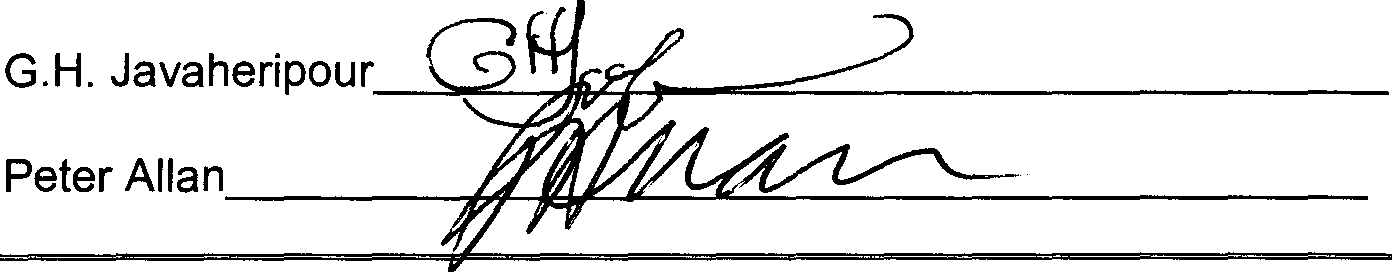 RECOMMENDED BY: APPROVED BY:Description/Background:The District wishes to enter into an agreement with Trane  Building Services to repair a leak on the economizer liquid line flange on Chiller #2 in the Main Gymnasium Building #71.A copy of the original agreement is available for review in the Superintendent/President's office.Need:This work is necessary to repair the leak in Chiller #2 so that the chiller works efficiently.Fiscal Impact:$18,468.00 - Fund 71Recommended Action:This item has been approved by the Interim Superintendent/President, and it is recommended that the Board of Trustees ratify the agreement with Trane Building Services in the amount of $18,468.00.Legal Review:  YES _K_ NOT APPLICABLE_Reference for Agenda: YES _NO	K_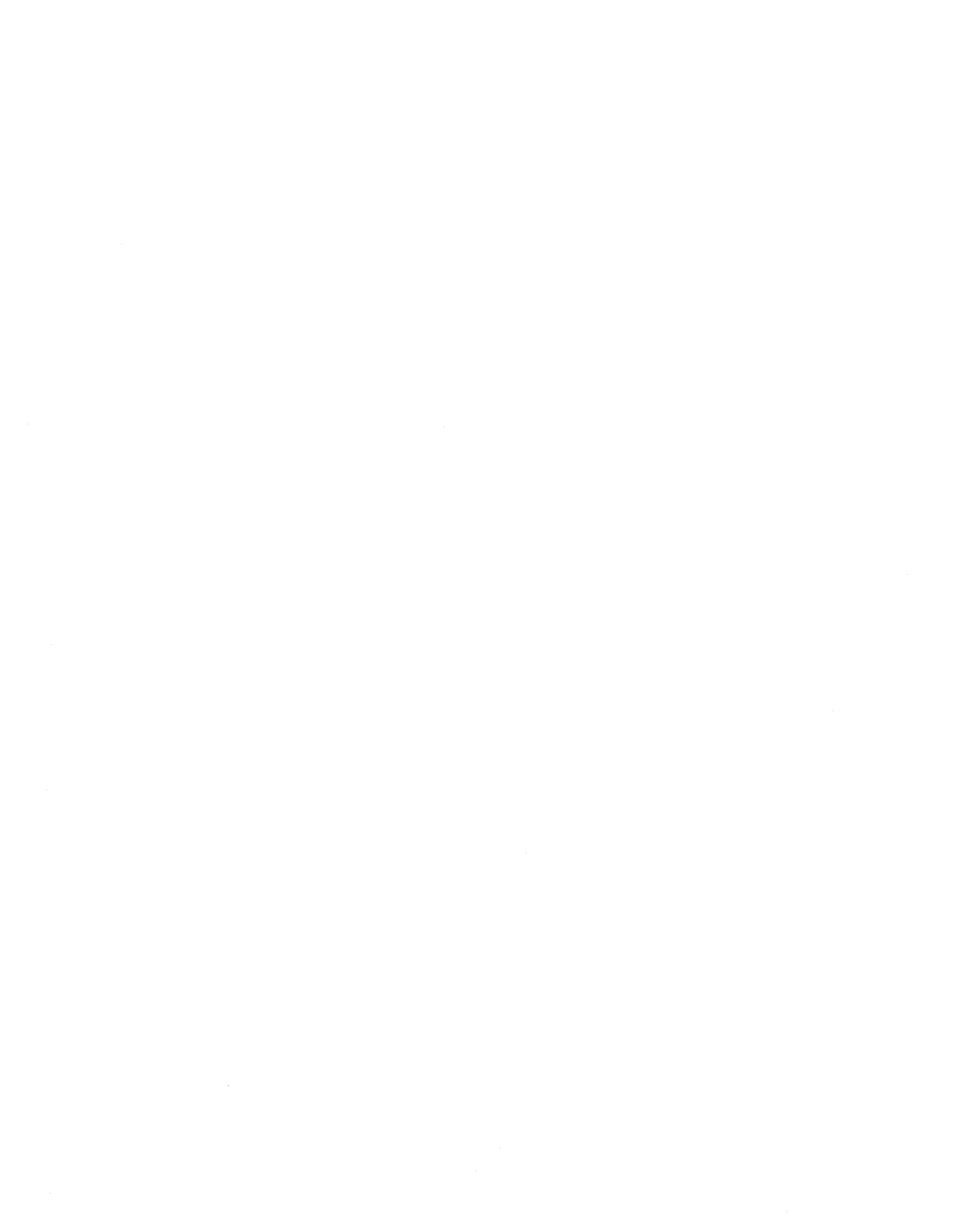 Meeting Date: April 8, 2014	Item Number:   5.14VICTOR VALLEY COMMUNITY COLLEGE DISTRICT· BOARD OF TRUSTEES AGENDA ITEMBOARD CONSENT	BOARD ACTION	BOARD INFORMATION (no action required) _ TOPIC:		AGREEMENT - D & G FLOORING, INC.SUBMITTED BY:	Edwin Martinez, Maintenance & OperationsRECOMMENDED BY: APPROVED BY: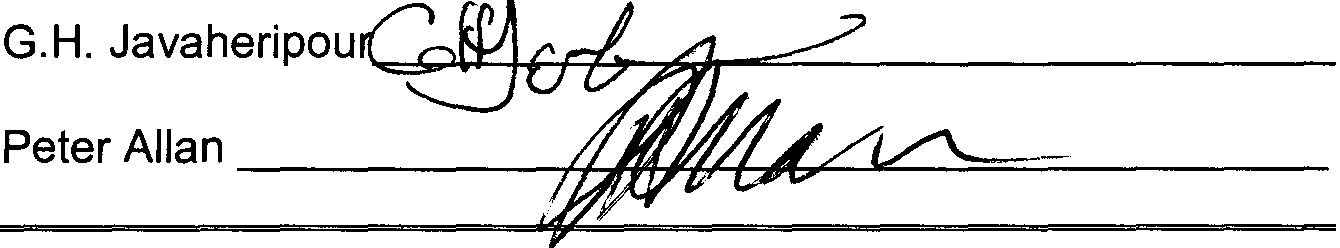 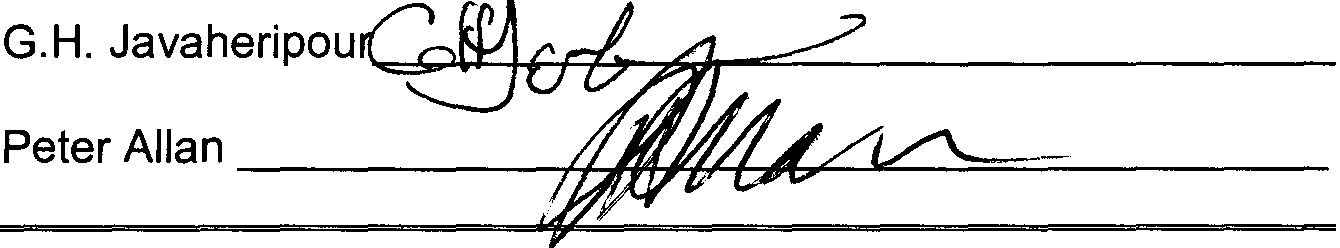 Description/Background:The District wishes to enter into an agreement with D&G Flooring, Inc. for the installation of new carpet in classroom 8 of the Administration Building #10.A copy of the original agreement is available for review in the Superintendent/President's office.Need:The carpet in classroom 10-8 is very old and worn and needs to be replaced.Fiscal Impact:$3,815.60 - Fund 71Recommended Action:This item has been approved by the Interim Superintendent/President, and it is recommended that the Board of Trustees ratify the agreement with D & G Flooring, Inc. in the amount of $3,815.60.Legal Review: YES _x_ NOT APPLICABLE  	Reference for Agenda: YES _NO_X_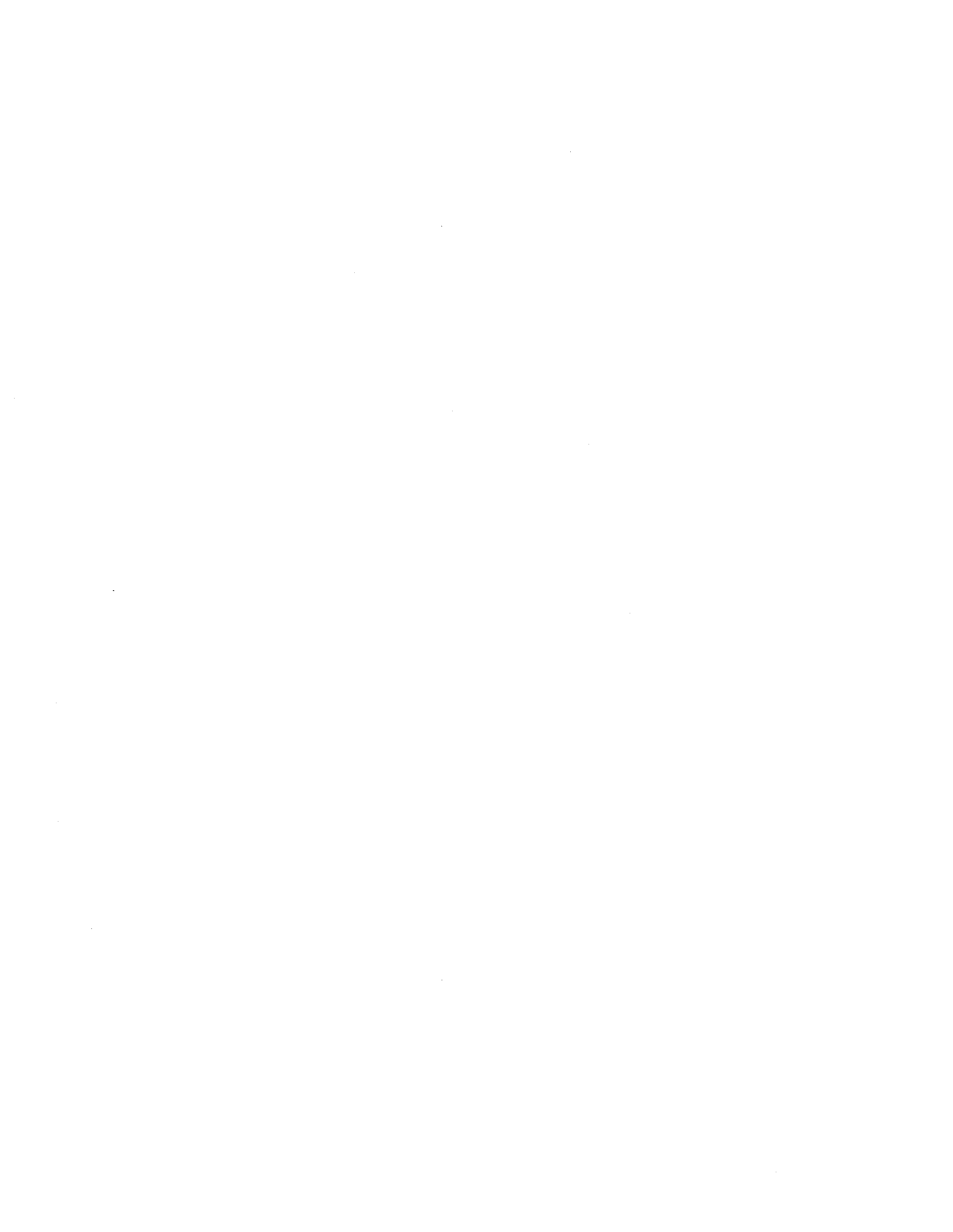 Meeting Date: April 8, 2014	Item Number: 5·15VICTOR VALLEY COMMUNITY COLLEGE DISTRICT- BOARD OF TRUSTEES AGENDA ITEMBOARD CONSENT _!_ BOARD ACTION	BOARD INFORMATION (no action required) _TOPIC:	AGREEMENT - SECURITECHSUBMITTED BY:	Edwin Martinez, Maintenance & Operations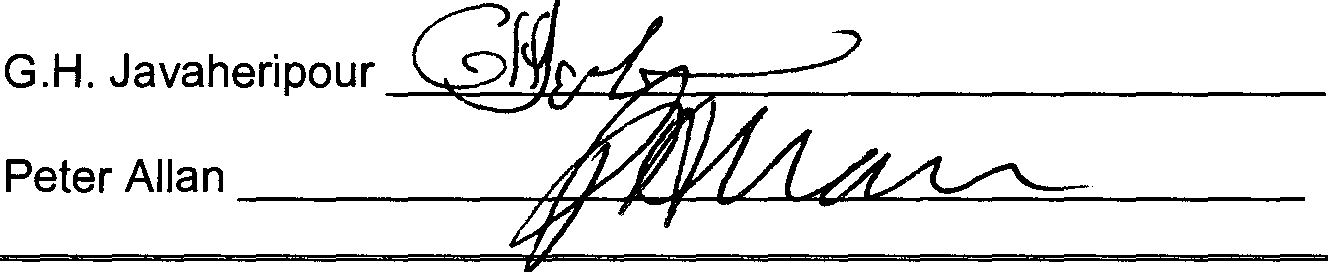 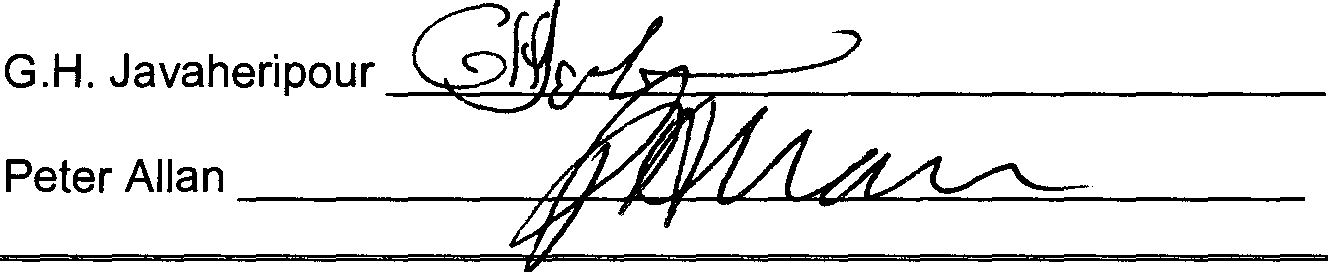 RECOMMENDED BY: APPROVED BY:Description/Background:The District wishes to enter into an agreement with SecuriTech to repair the control panel board for the card reader system at the Technology Center building #21.A copy of the original agreement is available for review in the SuperintendenUPresident's  office.Need:The card reader system is used to secure the campus and to save funds from being expended when keys are lost or misplaced. Repairing the panel board is less expensive than purchasing a new one.Fiscal Impact:$750.00 - Fund 71Recommended Action:This item has been approved by the Interim SuperintendenUPresident,  and it is recommended that the Board of Trustees ratify the agreement with Securitech in the amount of $750.00.Legal Review:  YES	NOT  APPLICABLE_lL_Reference for Agenda:  YES _NO_! 	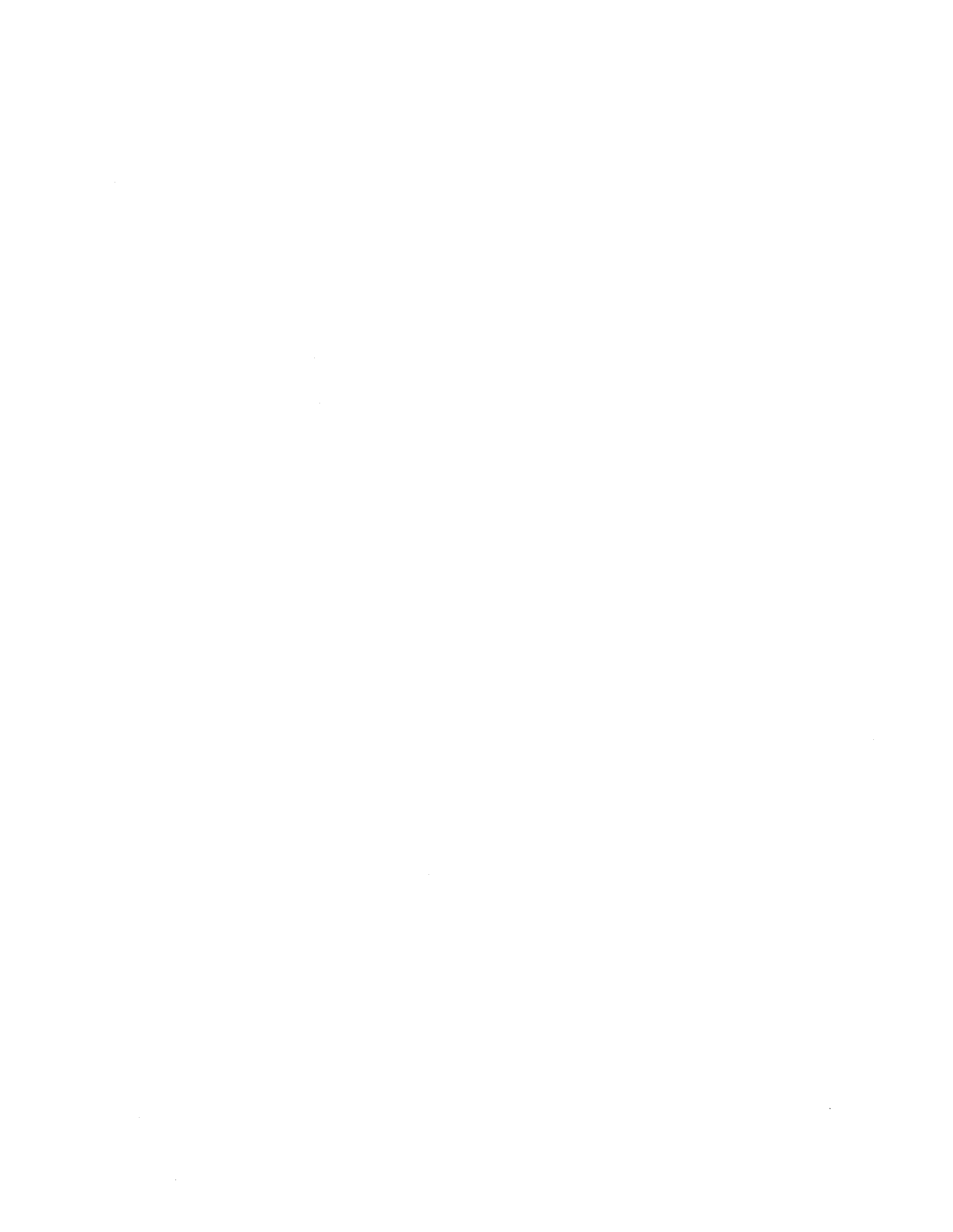 Meeting Date:  April 8, 2014	Item Number:    5.16VICTOR VALLEY COMMUNITY COLLEGE DISTRICT· BOARD OF TRUSTEES AGENDA ITEMBOARD CONSENT	BOARD ACTION	BOARD INFORMATION (no action required) _ TOPIC:		AGREEMENT - UNITED RENTALSSUBMITTED BY:	Edwin Martinez, Maintenance & Operations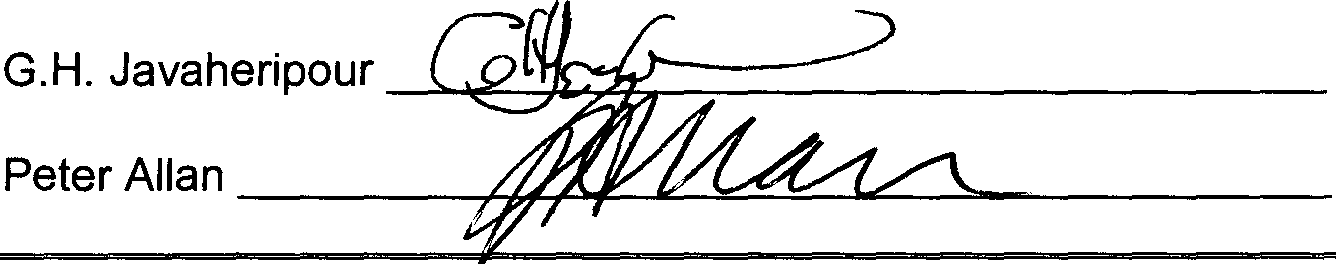 RECOMMENDED BY: APPROVED BY:Description/Background:The District wishes to enter into an agreement with United Rentals to rent a scissor lift to be used for custodial and maintenance work.A copy of the original agreement is available for review in the Superintendent/Presi dent's office.Need:The scissor lift rental is necessary so that custodians and maintenance workers can clean and replace light bulbs in hard to reach places.Fiscal Impact:$635.40 - Budgeted ItemRecommended Action:This item has been approved by the Interim Superintendent/President, and it is recommended that the Board of Trustees ratify the agreement with United Rentals in the amount of $635.40.Legal Review:  YES	NOT APPLICABLEL 	Reference for Agenda:  YES _NO_!_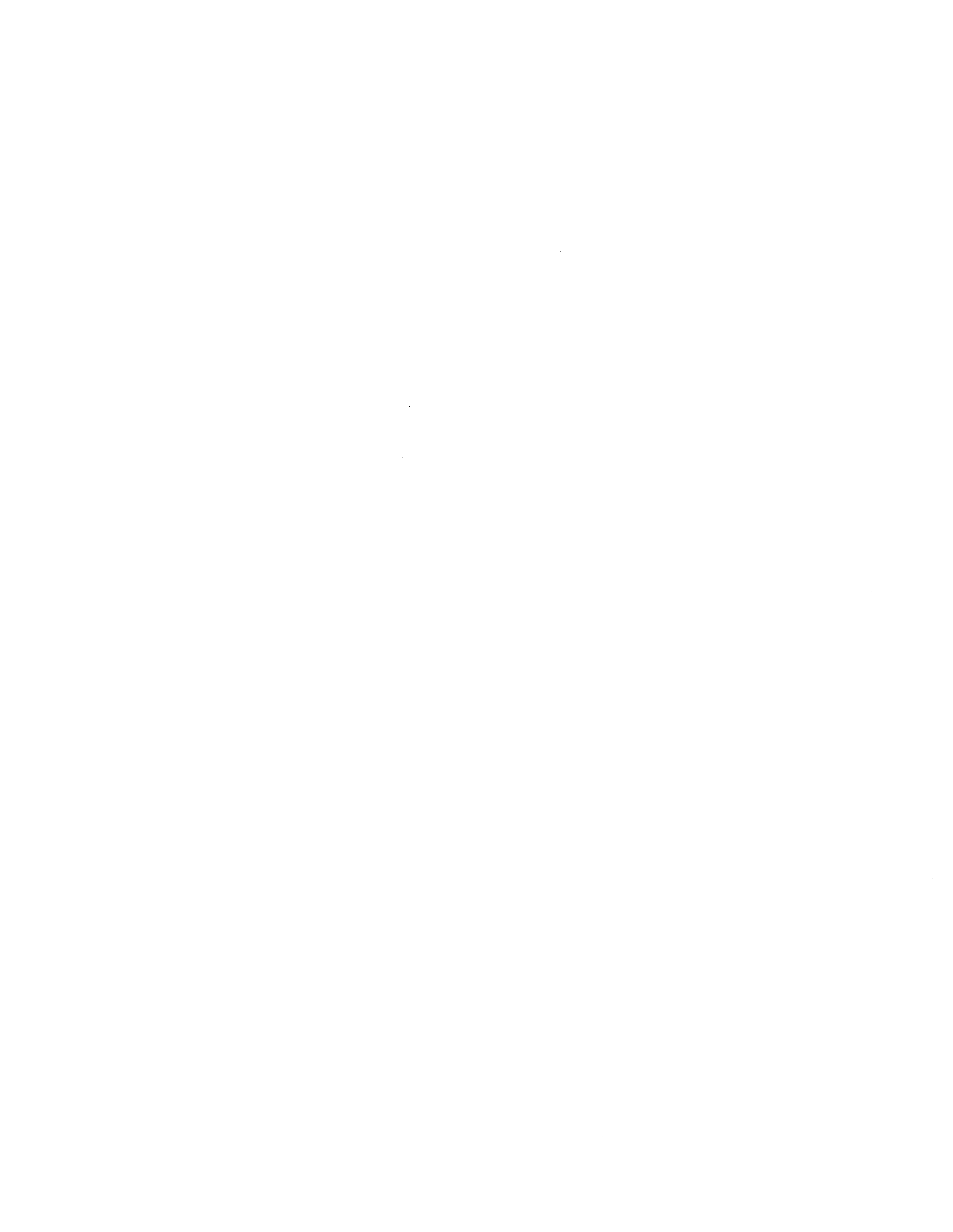 Meeting Date: April 8, 2014                                                                                         Item Number:  5.17VICTOR VALLEY COMMUNITY COLLEGE DISTRICT- BOARD OF TRUSTEES AGENDA ITEMBOARD CONSENT	BOARD ACTION	BOARD INFORMATION (no action required) _ TOPIC:		AGREEMENT - HITT PLUMBINGSUBMITTED BY:                     Edwin Martinez, Maintenance & Operations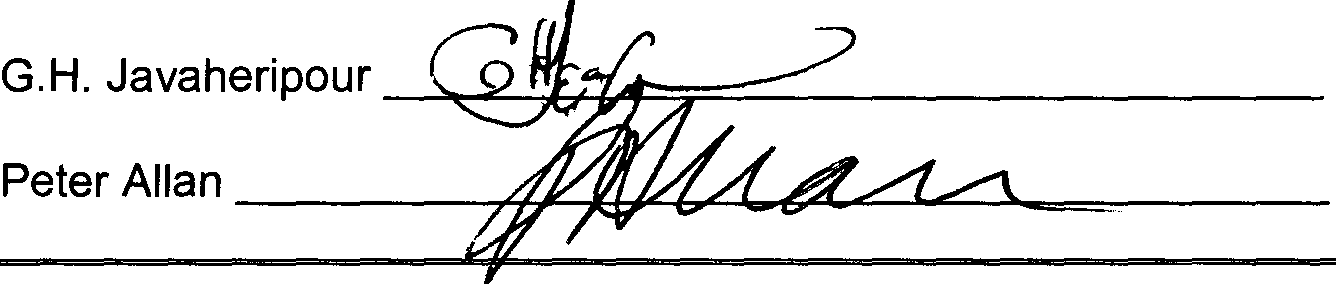 RECOMMENDED BY: APPROVED BY:Description/Background:The District wishes to enter into an agreement with Hitt Plumbing to remove and dispose of an existing propane regulator and furnish and install a new high-pressure First Stage regulator. The work also includes the removal and replacement of existing quick release disconnect fittings, which will  be replaced with SCH 80 steel union fittings. This work will be performed at the Regional Public Safety Training Center.A copy of the original agreement is available for review in the Superintendent/President's  office.Need:This is a safety issue. Both the bad regulatoi and leaking fittings need io be repiaced.Fiscal Impact:$1,051.00 - Fund 71Recommended Action:This item has been approved by the Interim Superintendent/President,  and it is recommended that the Board of Trustees ratify the agreement with Hitt Plumbing in the amount of $1,051.00.Legal Review: YES         NOT APPLICABLE_lL_Reference for Agenda:  YES _NO	!_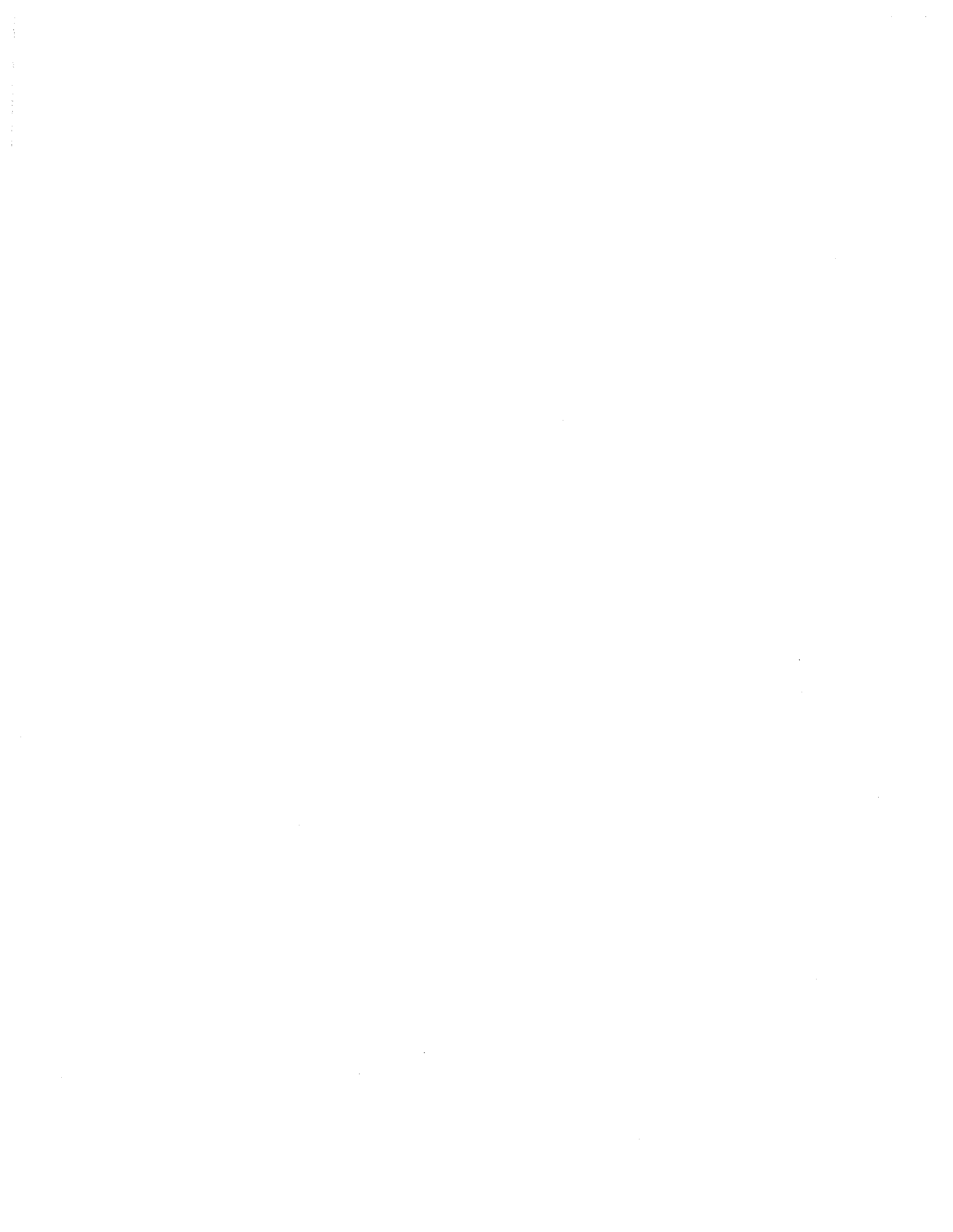 Meeting Date: April 8, 2014	Item Number:  5.18VICTOR VALLEY COMMUNITY COLLEGE DISTRICT- BOARD OF TRUSTEES AGENDA ITEMBOARD CONSENT _lL_ BOARD ACTION _ BOARD INFORMATION (no action required) _ TOPIC:	INDEPENDENT CONTRACTOR AGREEMENT- The Sobel GroupSUBMITTED BY:	Trinda Best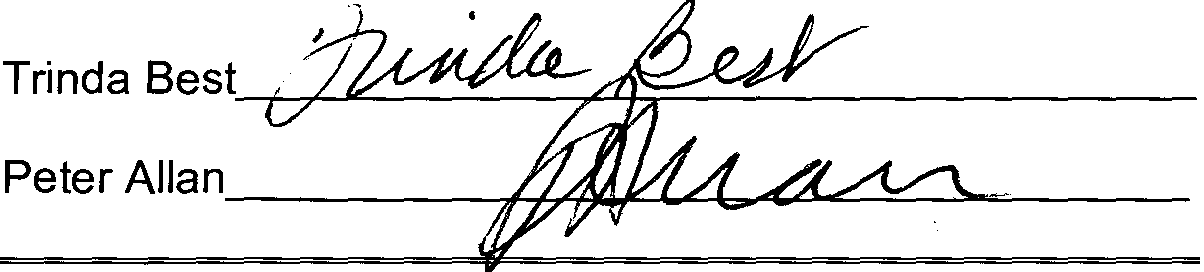 RECOMMENDED BY: APPROVED BY:Description/Background:Investigation services to the district as needed for discrimination investigations from 3/18/14 through 6/30/2014.A copy of the original agreement is available for review in the office of the superintendent/president.Need:Investigation services as needed from 3/18/14 to 6/30/14.Fiscal Impact:Expenditure:  $185 per hour plus expenses, budgetedRecommended Action:It is recommended  that the Board of Trustees  ratify the agreement with The Sobel Group for investigation services from March 18, 2014 - June 30, 2014.Legal Review: YES	NOT APPLICABLE_X_Reference for Agenda:  YES _NO	! 	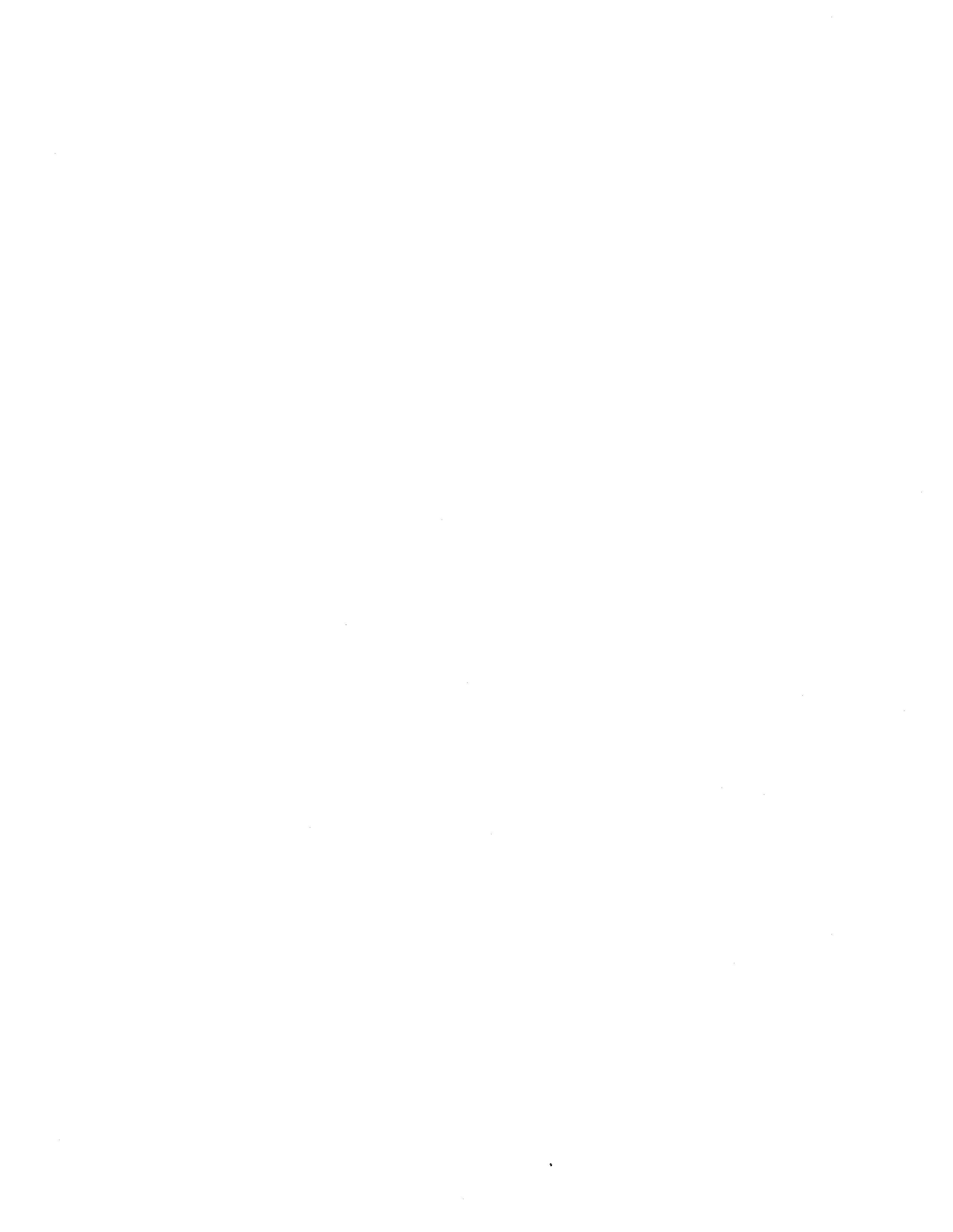 Meeting Date:  April 8, 2014                                                                          Item Number: 6.2VICTOR VALLEY COMMUNITY COLLEGE DISTRICT- BOARD OF TRUSTEES AGENDA ITEMBOARD CONSENT _ BOARD ACTION	BOARD INFORMATION (no action required) _ TOPIC:	SECOND READ - BOARD POLICY 2515- USE and DISTRIBIBUTIONOF THE GUARANTEED INVESTMENT CONTRACT FUND ("GIC")SUBMITTED BY:                   Trustees Brandon Wood and Lorrie DensonAPPROVED BY:                    Dennis Henderson, Board President (for placement on the agenda only)Description/Background:Proposed Board Policy 2515 - Use and Distribution of  the Guaranteed Investment Contract Fund ("GIC"). The First Reading for Board Policy 2515 took place at the March 14, 2014, regular Board of Trustees meeting. The Board will discuss and take action on the proposed Board Policy concerning use and distribution of the GIC fund.Attached with this report is a corrected version of Board Policy 2515.Need:Allow discussion and take action regarding use and distribution of the GIC. The use and distribution of the GIC fund is within the subject matter jurisdiction of the Board of Trustees. Board Policies are a statement of intent of the Board on this specific issue.Fiscal Impact:  NoneRecommended  Action:	Approve   proposed  Board  Policy  2515  -  Use  and  Distribution  of  the Guaranteed Investment Contract Fund ("GIC").Legal Review:  YES        NOT APPLICABLE_Reference for Agenda:  YES	K_NO_VICTOR VALLEY COMMUNITY COLLEGE DISTRICT BOARD POLICYBOARD OF TRUSTEES	Chapter 2Use and Distribution of the Guaranteed Investment Contract Fund ("GIC")BP2515The Principal of the Guaranteed Investment Contract Fund "GIC" shall not be used for General Fund Expense Budget items. Principal of the GIC shall not be used to cover any General Fund Expense Budget deficit.Beginning school year 2019/2020, and for all subsequent years, the  Interest earned on the Principal in the GIC shall not be used for General Fund Expense Budget items, nor to cover any General Fund Expense Budget deficit.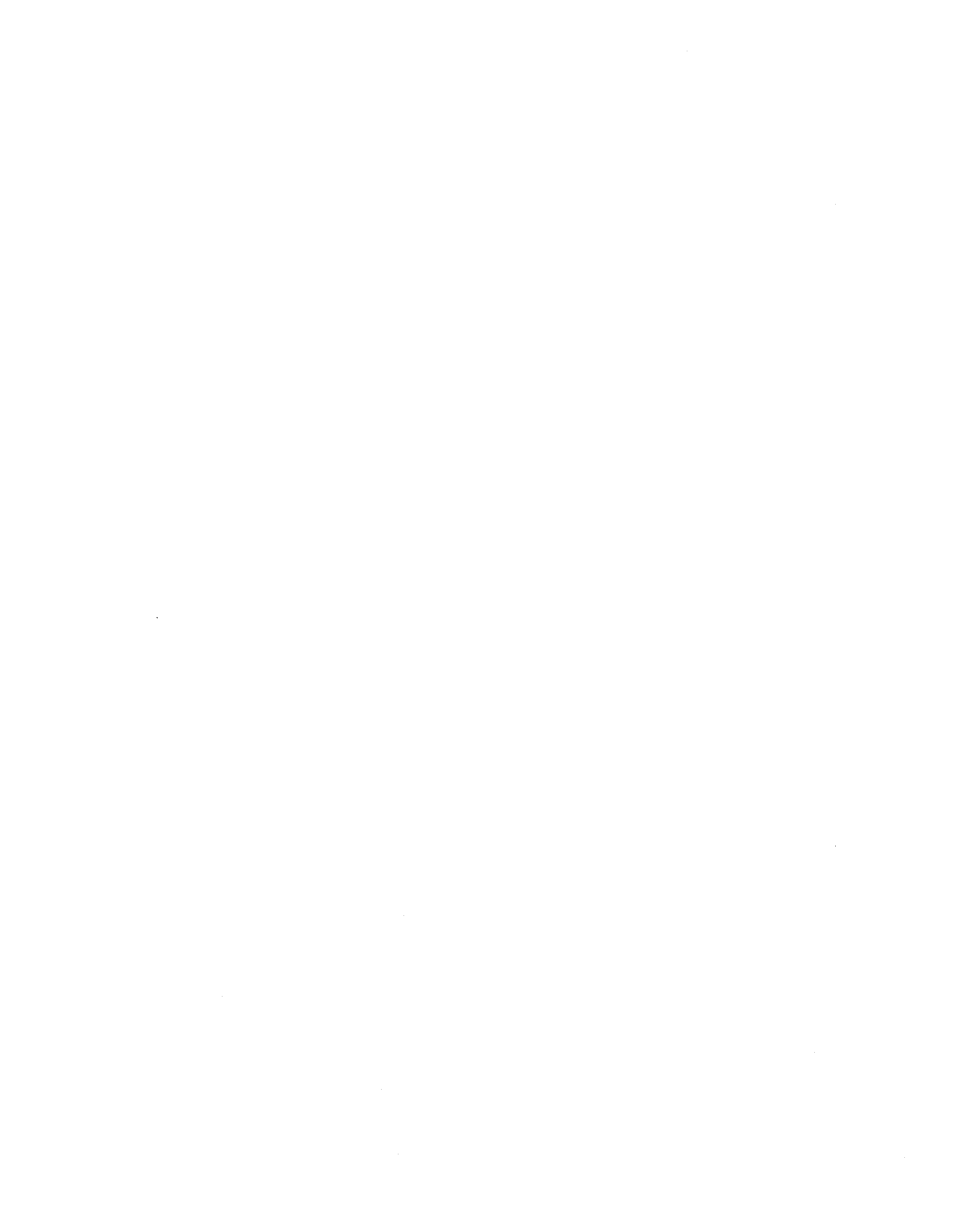 Meeting Date:  April 8, 2014                                                                          Item Number: 6.3VICTOR VALLEY COMMUNITY COLLEGE DISTRICT- BOARD OF TRUSTEES AGENDA ITEMBOARD CONSENT _ BOARD ACTION	lL BOARD INFORMATION (no action required) _TOPIC:		SECOND READ - BOARD POLICY 2520- PERCENTAGE OF BUDGET COMMITTED TO SALARY and BENEFITSSUBMITTED BY:                   Trustees Brandon Wood and Lorrie DensonAPPROVED BY:                    Dennis Henderson, Board President (for placement on the agenda only)Description/Background:Proposed Board Policy 2520 - Percentage of Budget Committed to Salary and Benefits. The First Reading for Board Policy 2520 took place at the March 14, 2014, regular Board of Trustees  meeting. The Board will discuss and take action on the proposed Board Policy concerning the percentage of budget committed to salary and benefits.Attached with this report is a corrected version of Board Policy 2520.Need:Allow discussion and take action regarding the percentage of budget committed to salary and benefits. The issue of the budget is within the subject matter jurisdiction of the Board of Trustees. Board Policies are a statement of intent of the Board on this specific issue.Fiscal Impact:  NoneRecommended Action:  Approve the proposed Board Policy 2520 - Percentage of Budget Committed to Salary and Benefits.Legal Review:  YES X    NOT APPLICABLE_Reference for Agenda: YES LNO_VICTOR VALLEY COMMUNITY COLLEGE DISTRICT BOARD POLICYBOARD OF TRUSTEES                                                                            Chapter 2Percentage of Budget Committed to Salary and Benefits                      BP 2520Beginning school year 2014/2015 the portion of the budget committed to salary and benefits shall not exceed 87% of the total budget. In school year 2015/2016 the portion of the budget committed to salary and benefits shall not exceed 85% of the total budget. In school year 2016/2017, and all subsequent years,  the portion of the budget committed to salary and benefits shall not exceed 83% of the total budget.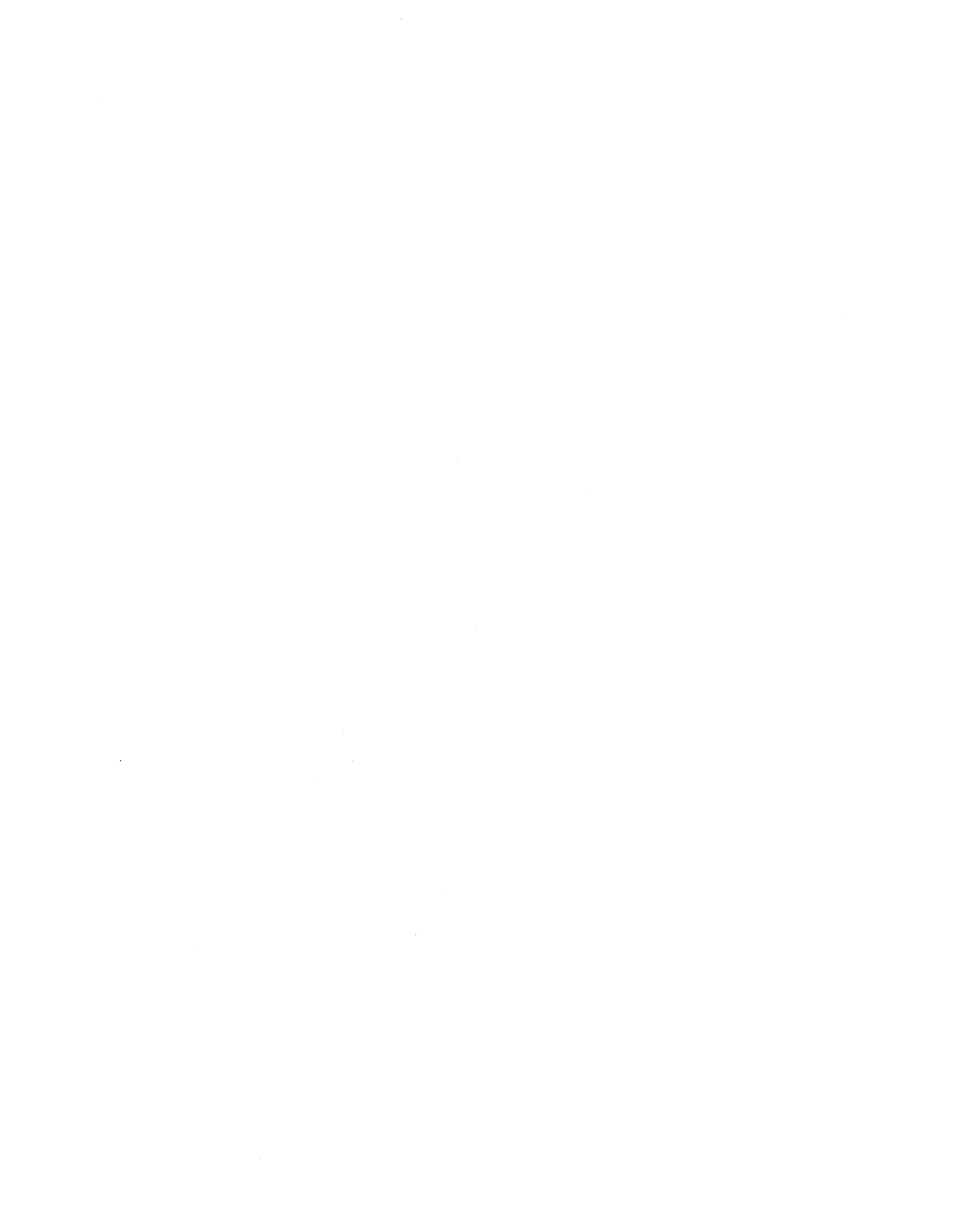 Meeting Date: April 8, 2014	Item Number:    6.4VICTOR VALLEY COMMUNITY COLLEGE DISTRICT- BOARD OF TRUSTEES AGENDA ITEMBOARD CONSENT	BOARD ACTION _lL_ BOARD INFORMATION (no action required) _ TOPIC:		VOTE FOR THE CCCT BOARDSUBMITTED BY:	Dennis Henderson, President, Board of TrusteesRECOMMENDED BY: APPROVED BY:Description/Background:Peter Allan	M ,;Peter Allan	-++¥--..	_According to the February 27, 2014 letter from the CCLC,"The election of members of the CCCT board of the League will take place between March 10 and April 25, 2014. There are seven (7) three-year vacancies on the board and one (1) year vacancy. Each member community college district board of the League shall have one vote for each of the seven vacancies on the CCCT board. Only one vote may be cast for any nominee or write-in candidate. The seven candidates who receive the most votes will serve three-year terms. In the event of a tie vote for the last position to be filled, the CCCT board will vote to break the tie.The fourteen  trustees who have been nominated for  election to the  CCCT  board are listed on the attached sheets.Need:Fiscal Impact:  NoneRecommended Action:ft is recommended that the Board consider one vote for each of the seven vacancies for the CCCT board and take appropriate action.Legal Review: YES        NOT APPLICABLE_LReference for Agenda:  YES _lL_NO_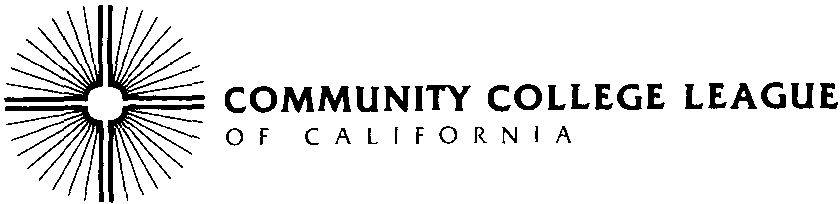 DATE:	February 27, 2014TO:	California Community College TrusteesCalifornia Community College District Chancellors/Superintendents FROM:	Judy Centlivre, Executive AssistantSUBJECT:	CCCT BOARD ELECTION -2014Pursuant to the CCCT Board Governing Policies, the election of members of the CCCT board of the League will take place between March 10 and April 25. This year there are seven (7) three-year vacancies on the board and one (1) one-year vacancy.Each member community college district board of the League shall have one vote for each of the eight vacancies on the CCCT board. Only one vote may be cast for any nominee or write-in candidate. The seven candidates who receive the most votes will serve three-year terms.  The eighth top vote-getter will complete the term that was vacated by a CCCT member that did not seek re-election in her district last November.  That term expires in 2015 and the candidate elected to complete that term will be eligible to run for re-election as an incumbent in 2015.   In the event of a tie vote for the last position to be filled, the CCCT board will vote to break the tie.The fourteen trustees who have been nominated for election to the board are listed on the enclosed sheet in the Secretary of State's random drawing order of February 3, 2014.  An official ballot for the election is also enclosed in this mailing to each community college district governing board office, as well as copies of the statement of candidacy and biographic sketch form of each of the candidates.Please remember that: 1) ballots must be signed by the board secretary and board president or vice­ president; and 2) ballot return envelopes must have no identifying information or signatures.Although it is not required, you may want to send your ballots via certified mail as we will not have the ability to confirm receipt. Official ballots must be signed and returned to the League office, with a USPS postmarked no later than April 25.  Faxed ballots will not be accepted. The ballots will be opened and counted by three tellers appointed by the CCCT board president and the results announced at the CCCT Annual Conference, May 1-2 in Newport Beach.Ifyou have any questions on the CCCT board election, please call the League office at (916) 444-8641.Attachments:List of CandidatesCHANCELLORS/SUPERINTENDENTS   (GOVERNING BOARD OFFICES) ONLY:Official Ballot and Return EnvelopeCandidates' Biographic  Sketches and Statements2017 0 Street ·Sacramento, CA · 9581 1 · 916 444 8641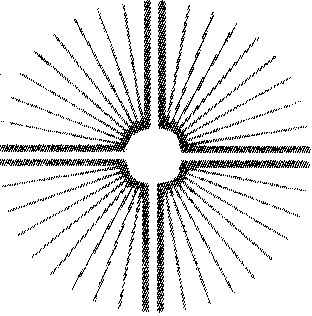 2014 CCCT BOARD ELECTIONCANDIDATES LISTED IN SECRETARY OF STATE'S RANDOM DRAWING ORDER OF FEBRUARY 3, 2014Richard Watters, Ohlone CCD*Paul Gomez, Chaffey CCDAdrienne Grey, West Valley-Mission CCDJeffrey Lease, San Jose-Evergreen CCDBrent Hastey, Yuba CCDPam Haynes, Los Rios CCDNathan Miller, Riverside CCD*Jim Moreno, Coast CCDDonna Ziel, Cabrillo CCDLorrie A. Denson, Victor Valley CCDStephen P. Blum, Ventura CCD*Laura Casas, Foothill-DeAnza CCD*Stephan Castellanos, San Joaquin Delta CCD*Nancy Chadwick, Palomar CCD* Incumbent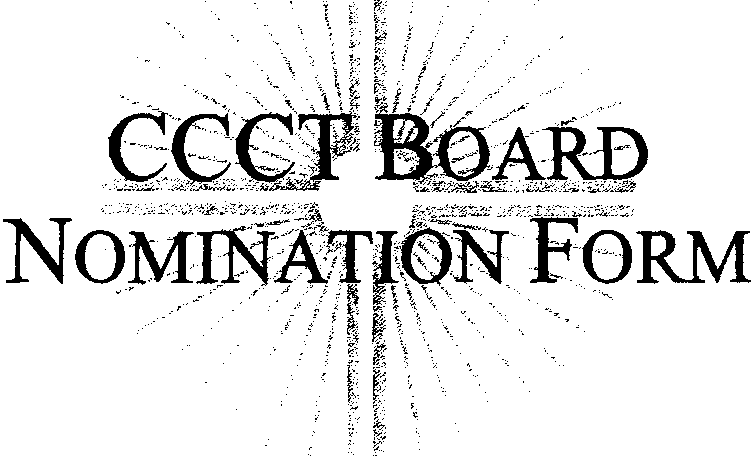 Must be returned to the League office postmarked no later than February 15, 2014, along with the statement of candidacy and biographic sketch form. Faxed material will not be accepted.Mail to:CCCT Board NominationsCommunity College League of California 2017 "O" StreetSacramento, CA 95811The governing board of the		,Q ._.. h ._._\._O,,,....Y,'"J--'---'f"t"'"--- - - - - - - - - - - Community College District nominates	'R\ c'nrl rd     \N att-ers	to be acandidate for the CCCT Board.This nominee is a member of the ----Qb\ =(WeCommunityCollege District governing board, which is a member in good standing of the Community College League of California.  The nominee has been contacted and has given permission to be placed into nomination.Enclosed are the Statement of Candidacy and the CCCT Biographical Sketch Form for our nominee.q	'. 73s4?U.<>t.	FEB 1 0 2014sfgnature of	or  Secreta#-Doverning  Board:. :· \!!g	/=  -ggJ	wSTATEMfim,,_Qfj	ANbIDACYI\< ...':Must be returned to the League office po/ atff ' later than February 15, 2014 along with the nomination form and biographic sketch form. Fa:ied inaterial will not be accepted.I CANDIDATE' S NAME:   Richard WattersDATE: 2/7/14What do you see as the major issues and activities that should be considered by CCCT and the League in the next two years?  (50 words or less; any portion of the statement beyond this limit will not be included.)I think the two major issues CCCT and the League should focus on are: implementing the goals recommended by the Commission on the Future 2020 Vision and lobbying for California Community Colleges to grant baccalaureate degrees to accommodate the needs of students in particular areas and disciplines.What do you feel you can contribute in these areas? (50 words or less; any portion of the statement beyond this limit will not be included.)With my 20 years experience working in higher education and experience as a trustee, I can offer my strategic planning and project management skills to assist with the implementation of goals and actions plan, and to lobbv the legislature for CCCT and Lea!!Ue intiatives.- - · -.. --,. :·--.'. --':, >':'%'.   .'/'l;,.;>_ __.--  -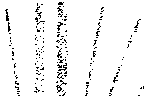 BIOGRAPHISS!IBT€R FORM--  : 5/1;1 ;	:·::.Must  be  returned  to  the  League  office posfpiilfki f 1io laJer than February  15, 2014, along withthe nominating form and statement of cdld6{	material will not be accepted.PERSONALEDUCATIONCERTIFICATES/DEGREES: BA in English; BS in Hospitality & Tourism; MA in Higher Education Administration (in progress); California Licensed RealtorPROFESSIONAL EXPERIENCEPRESENT OCCUPATION:  University AdministratorOTHER:COMMUNITY COLLEGE ACTIVITIESSTATE ACTIVITIES 	(CCCT and other or  anizations boards, committees, worksho	resenter, Chancellor's Committees, etc.) 	NATIONAL ACTIVITIES(ACCT and other organizations, boards, committees, etc.)Member and former board member, National Orientation Directors Association; Member, National Association of Student Personnel Administrators; Member, American College Personnel Association; Member, National Association of Campus Activities; Member, Association of College Unions -International; Member, Association of College and University Housing Officers - International.CIVIC AND COMMUNITY ACTIVITIESSchool Site Council, Bunker Elementary School; Superintendent's Advisory Council, Newark Unified   School District. 	OTHERCCJDT BQARPN0,.Mf,fi,.     ,   ,w,    1,   0N'FoRMMust be returned to the League office postmarked no later than February 15, 2014, along with the statement of candidacy and biographic sketch form. Faxed material will not be accepted.Mail to:CCCT Board NominationsCommunity College League of California 2017 "O" StreetSacramento, CA 95811The governing board of the	c_h_a_f_f_e_y	Community College District nominates	Paul  J . Gomez	to    be a candidate for the CCCT Board.This nominee is a member of the	C_h_a_f_f_e_y	Community College District governing board, which is a member in good standing of the Community Coliege League of California.  The nominee has been contacted and has given permission to be placed into nomination.Enclosed are the Statement of Candidacy and the CCCT Biographical Sketch Form for our nominee.Signature of Clo/ or Secretary of Governing Board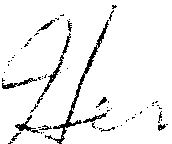 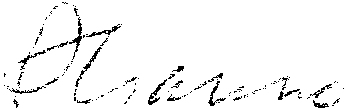 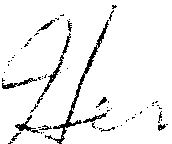 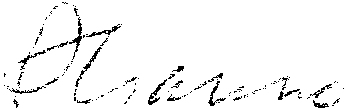 '·'CCCT  BOARD STATEMENT OF CANDIDACYMust  be  returned  to  the  League  office  postmarked  no later than  February  15, 2014  along with  the nomination form and biographic sketch form. Faxed material will not be accepted.CANDIDATE'S NAME:  _P_a_u_I J_._G_o_m_ez_ 	DATE:   1/23/2014What do you see as the major issues and activities that should be considered by CCCT and the League in the next two years?  (50 words or less; any portion of the statement beyond  this limit will not be included.)The major issues and activities the Chancellor's Office, CCLC, and the CCCT Board should focus on are integration and implementation of key actionable strategies to improve student success and ameliorate the achievement gap, as identified in SB 1456. Participation in CCLC's Excellence in Trusteeship program also supports student success.What do you  feel you can contribute in these areas?   (50  words  or  less;  any  portion  of  the  statement beyond this limit will not be included.)I can contribute because of my vast experience and knowledge to address student success and equity challenges.My specific experiences include the following: 24 years on a community college governing board; 28 years inmunicipal government; service on local, state and national boards; and founded non-profit and educational foundations.CCCT BOARDBIOGRAPHIC SKETCH FORMMust be returned to the League office postmarked  no later than February 15, 2014, along with the nomination form and statement of candidacy. Faxed material will not be accepted.PERSONALName:   Paul J. Gomez	Date:	01/23/2014Address:   8545 Calle CarabeCity:	Rancho Cucamonga, CAPhone:	909-238-6444Zip:   91730 	 909-652-6100 	(home)	(office)E-Mail:     pgomez1??@roadrunner.comEDUCATIONCertificates/Degrees:	-Associate of arts degree, Bakersfield College-Bachelor of arts degree, California State University, Los AngelesPROFESSIONAL  EXPERIENCEPresent Occupation:	-Retired; City of Ontario, CA; City Manager's Office and Public Works Administration; 26 years-City of South El Monte, CA; Community and Planning Assistant; 2 yearsOther:   	COMMUNITY COLLEGE ACTIVITIESCollege District Where Board Member:   Chaffey Community College District, Rancho Cucamonga, CAYears of Service on Local Board:    24 years-----------------------Offices and Committee Mem berships Held on Local Board: --------------­President (4 terms); Vice President (7); Clerk (2); Board Liaison-District Budget; Member, ad-hoc committeeon trustee orientation and continuing education and development program; Chair, presidential search committee (2)State Activities (CCCT and other organizations boards, committees, workshop presenter; Chancellor's Committees, etc -Nominee, 2nd Vice President, CCCT Board, 2014-15-California Community College Board (CCCT), present-Member, K-12 and community college committee on statewide vocational education  -Member. ACCJC  accreditation team  (2) 	-Past vice-president  and treasurer,  California Association  of Latino Community  College Trustees  (CALCCT)-Awarded "Fulfilling the Trust Award" by Community College League of California. Mav 2011National Activities (ACCT and other organizations, boards, committees, etc. ):	_-ACCT board member, 2001-2007, served on the following ACCT board committees: Finance and Audit, Governance and Bylaws, Member Communications and Education, and Public Pollicy-Past president, ACCT Trust Fund Board-Past president, Association of Latino Community College Trustees (ALCCDCIVIC AND COMMUNITY  ACTIVITIES-Founder and board member emeritus; The Esperanza Scholarship Foundation/Dollars for Scholars; awards academic scholarships and academic support programs to high school graduates and college-going students-American Association of University Women, Ontario-Upland-Rancho Cucamonga branch, "Status of Women Award", 2001-Member,  Rotary Club of Rancho Cucamonga-Congressional "Community Leadership Award," 2004-Current President, Genealogical Society of Hispanic America-Southern California branch-City of Upland Housing Authority Board of Commissioners-Advisory committee for the local Osher Lifelong Learning Institute, an organization that provides learning experiences at a modest cost for people over age 50OTHER-Veteran, U.S. Army, 1965-68; Ft. Ord, CA. 1965-66; Republic of South Vietnam, 1966-67; and Ft. Bliss, TX, 1967-68-Founding member, Inland Valley Trustees & CEO Association; consisting of the following CCDs: Chaffey, Riverside, Imperial, Palo Verde, Desert, Antelope Valley, San Bernardino, Mt. San Jacinto, Copper Mountain, Victor Valley, Barstow-Founding member, San Gabriel/Foothill Association of Community Colleges consisting of the following colleges: Chaffey, Citrus, Glendale, Mt. San Antonio, Pasadena City, and Rio HondoCCCT BoARDNOMINATION FORMMust be returned to the League office postmarked no later than February 15, 2014, along with the statement of candidacy and biographic sketch form. Faxed material will not be accepted.Mail to:CCCT Board NominationsCommunity College League of California 2017 "O" StreetSacramento, CA 95811The governing board of the West Valley-Mission Community College District nominates Adrienne Grey to be a candidate for the CCCT Board.This nominee is a member of the West Valley-Mission Community College District governing board, which is a member in good standing of the Community College League of California.  The nominee has been contacted and has given permission to be placed into nomination. Enclosed are the Statement of Candidacy and the CCCT Biographical Sketch Form for our nominee.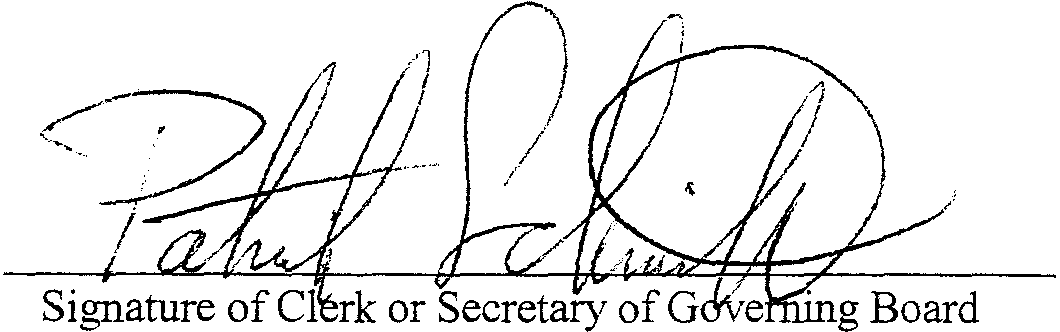 ' ; ; 1  j'CCCT'l30ARbSTATEMENT OF CANDIDACYMust be returned  to the League office  postmarke4  no later than  February  15, 2014 along with  the nomination form and biographic sketch form. Faxed material will not be accepted.CANDIDATE'S NAME:  Adrienne Grey DATE:  Feb 12, 2014What do you see as the major issues and activities that should be considered by CCCT and the League in the next two years?  (50 words or less; any portion of the statement beyond this limit will not be included.)Implement SSTF initiatives (transform ourselves, or be transformed), to protect our core mission of student success: college transfer, career/technical  ed, and basic skills (close the opportunity gap).Foster additional funding sources, particularly  untapped  potential  in foundation giving, so our colleges remain fiscally sound and affordable for all.What do you feel you can contribute in these areas?   (50 words or less; any portion of the statement beyond this limit will not be included.)I am a pragmatic optimist who works collaboratively with others to understand issues and craft solutions. My deep gratitude for the opportunities afforded me by community colleges makes  me  an  effective advocate and cheerleader for our CC system to legislators, business, and community leaders.CCCT BOARD, B100R.APH:it'   S:KErctfFoRMMust be returned to the League office postmarked	o laler than February  15, 2014, along with the nominating form and statement of candidacy.  Faxed material will not be accepted.PERSONALEDUCATIONCERTIFICATES/DEGREES: B.S. Management - Golden Gate UniversityCertified in Integrated Resources Management (CIRM) - APICS: The Association for Operations ManagementPROFESSIONAL EXPERIENCEPRESENT OCCUPATION: Supply Chain ConsultantOTHER: 30 year bio-tech and high-tech manufacturing career; management positions in finance, information systems, manufacturing operations, and materials/procurementCOMMUNITY COLLEGE ACTIVITIESCOLLEGE DISTRICT WHERE BOARD MEMBER: West Valley-Mission Community College District YEARS OF SERVICE ON LOCAL BOARD: 5 years (elected 2008; reelected 2012)OFFICES AND COMMITTEE MEMBERSHIPS HELD ON LOCAL BOARD: 2012 Campaign Chair Measure C$350M Bond passed June 2012; 2012 BOT President; 201 1 BOT Vice President; 201 1 & 2013 Legislative Committee Chair; 201 1112 Data Dash board Committee Member/Chair:. 2010 Land Corporation President; 201 0/2012/20 J 4 Audit and Budget Oversight Committee Member; 2009 District Goal Alignment CommitteeSTATE ACTIVITIES 	(CCCT and other or  anizations boards, committees,  works ho	resenter,  Chancellor's Committees, etc.) 	'.../,  .:...NATIONAL ACTIVITIES 	:4CCT and other or  anizations,  boards, committees, etc. 	CIVIC AND COMMUNITY ACTIVITIESMember Rotary Club of Campbell; Sponsorship Committee Chair; Membership Committee Leadership Campbell Class of 20132011 Campbell Woman of Distinction Awardee - City of Campbell & Santa Clara County Office of Women's Policy2005-2010: 3-Term CA State Democratic Party Delegate and 2-Term Executive Board Representative, Assembly District 242007-2008 Director of Voter Registration  and Community Services - Santa Clara County Democratic Party Executive Board2007 Madge Overhouse Awardee, Volunteer of the Year - Santa Clara County Democratic Party 2005-2006 Voter Registration Program Coordinator - Santa Clara County Democratic PartyOTHER2 01·CCCT BoARDNOMINATION FORMMust be returned to the League office postmarked no later than February 15, 2014, along withthe statement of candidacy and biographic sketch fonn. Faxed material will not be acceptedMail to:CCCT Board NominationsCommunity College League of California 2017 "O" StreetSacramento, CA 95811The governing board of the	._:5ftiv  TOs e	/ E l/£ l< (f;{< E G.AlCoJlege District nominates	Df?.. '	J£ E F /:!. £ $:"	L £ A $ - £candidate for the CCCT Board.Community to be aThis nominee is a member of the	5,4 /\/	T0 .5ii: / £ t/Gr2 6 R t=. £/1,/	Community College District governing board, which is a member in good standing of the Community College League of California. The nominee has been contacted and has given permission to be placed into nomination.Enclosed are the Statement of Candidacy and the CCCT Biographical Sketch Form for our nominee.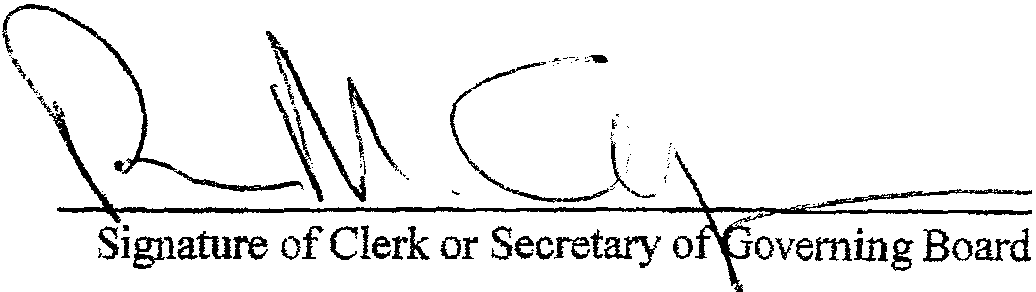 CCCT BOARDSTATEMENT OF CANDIDACYMust be returned  to the League office poStmarked  no later than February  15, 2014 along with the nomination form and biographic sketch form. Faxed material will not be accepted.cANDIDATE's NAME: DR , :S£ r:;::P.£ 'i t..£.A,:f £	DATE: C>- o	- i ' lWhat do you see as the major issues and activities that should be considered by CCCT and the League in the next two years? (50 words or less; any portion of the statement beyond this limit will not be included.)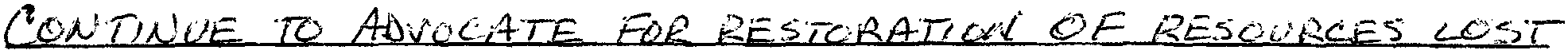 bv R.11/6 7    'U t£  :s· r i+r€	8 UiLl'6E.T C-B i ..SiS ) .so T HA--r-	CIJ)rJ          J'tf<J ).)/ "f""l.I Ci.>Li-£.G EE [)uc ,+·n t JA/    ;.;? E WJA/1./S   Acc E ssc BL£	.4-!V t.:>   A:E&&bA-SLE., M erv l TD19..lt YJ fl E.W fN TftnOA/	OF   Tlf£  _$ /Ui )£AJT    SUCCESS   Ac_r    7P   EA.1$.:.J /(E.   P£l'Ofr{ E_.t:_'j)A1Jc.H Do  ld o-r  A/)V'E..P,S .£L y   A-f	E.e..T  LA.,J.}{)£R,R£ f	£5Gk' i...J-F.l)	:3Tvb              JE.1v"f5. 	oR.  EuP.'DE.Af t!.oLLG-G E ;?    t!J /   at  U/vf=OAJ.b£ b   11Jr1t-/ b A-TES .-	$TR.£ NGTJl£/V	C!v/Y!!Yft)         I J1TYc._ o LL £G E S	·v+e-DLJ6 ti	{bL ;c. y	Df;.v£ LO.P m £A.JWhat do you feel you can contribute in these areas?  (50 words or I; any portion of the statement  beyond this limit will not be included.)!lt fi/11d0,   1W   0:..<:.£.D'TICA-'A L	A-B;,u ry  Tb /(4 .JV .4 ?'(2,6'.)  CtJ /YJ flRE H£; Vb  fMi DC!,i m1nu,u , cA r£  a -m Pt-GX.   )/1)FDR.1rJ 11-n uN >    flt.Jb   A	c!.L E:.14t<.   u;..:b.£R.:!) iA-1JtvAJGCP  nt£  ·R.c L F	Ct>1n1YJ u/\./ ;ry &!L?	G £S   f Li+y	/N.   -ni1 )z4rs  /h6 H-£12,£bvc:A-r1 C A I  I    r	AtYl	bSE P L y'	C6'ffl(rJ t TT£.J'>	T o	1mPgO\}'iN   6B :,;	u 1ZL1 z.1/J<S.	-n  .c..#A./Ot- 6 y;                                                                                          I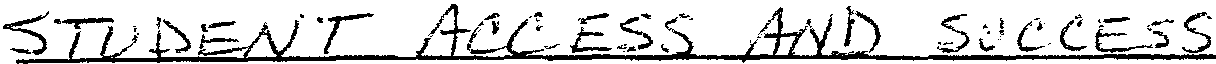 X l\//J6 v,4-!7oN !	COL L-ABC €.t+·no/\[ 1	AN D	A	"Tl=;t;Y? EFF;.,12_ ·rI76	,rtc	d i!FV lc	A-	Q_,;/YJ/'r1oLv''	GoA:L ...  	CCCT BoARDBIOGRAPHIC S.I<ETCH FORMMust be returned to the League office postmarked no later than February 15, 2014, along with the nomination form and statement of candidacy.  Faxed material will not be accepted.PERsONALName: p R . ,j £ F f R E- y	l £ /\ S EAddress:   / :')..8 B	f' E rrt f?Q. I bG E_Ct•ty:	-e.Ay_JALi	-r:;   <: ,.-Phone:	LjoB · a0 s--- '-/ 7S-QCE.l-<-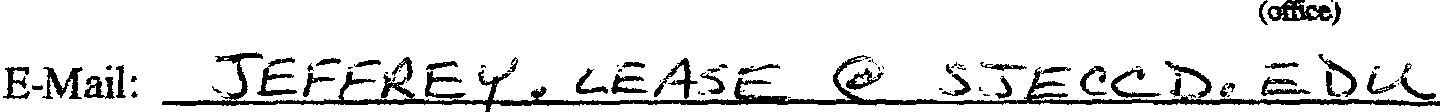 Date:	6 :).. - o(o - /  ' lv i<.1 v E.Zip:	9 -S-J  t S 	b,-4n1.s. )EDUCATIONCertificates/Degrees: bCX:.T C/2	C ) F	C..H ; iecf'R.Acnc:...'85 - C.ct11'Y\£Rc1AL	R.Ec.12£.A-nDttJ A )tn1 Ah ::S TIZ A11cuA/ 	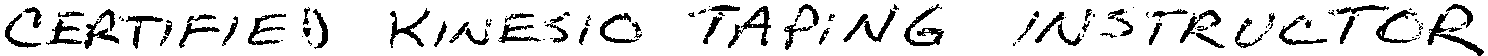 PROFESSIONAL  ExPERIENCEPresent Occupation:  Df)C_ lb€	0P: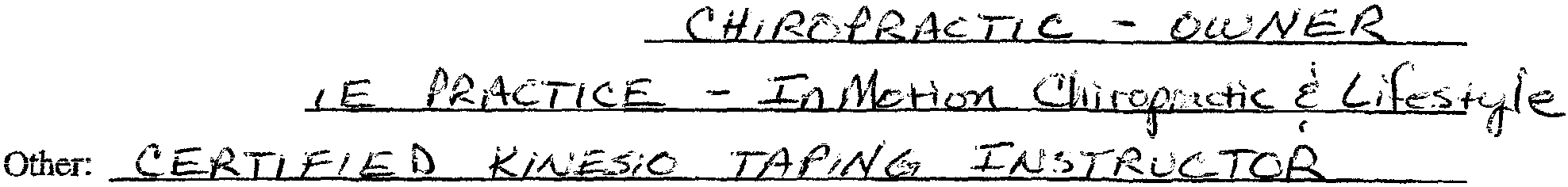 O F	.- ;<.; vA- -COMMUNITY COLLEGE ACTIVITIESCollege District Where Board Member: -:5;4N	T 6 St;;  ,/ · £ i/F-R.G f! ;::;c;;. /{Years of Service on Local Board:	-"".:?.Offices and Committee Memberships Held on Local Board: RcA:R b	Pr	"'S i t"'>&V 'T  - Cl / f:E;..//t;" S  -	":S"rr..- ,)6-N"T	5LccE s ·	4  -·c:' -o 1 fi4 T1Cc-V , 	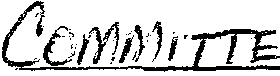 J..A;vf)  l)v'c. Lcf ;YJ E iV ·r 1  Au.D 1 'T J	Eou/.J' J)/f D o/I/	B AR.1) 1	.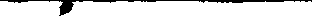 LG.L; 15<..A- r; vC... /	f'A7 v;c.£    P P.£.:r; I !'>E/•./T  )  6: :":TY	!; ;f i !T:-!, ,c,l'.	.  , !.State Activities (CCCT and other organizations boards, committees, worksiit1- /;fe"senUr'!'1 '"- ' ·i,G,-t><- ·kA ...Chancellor's Committees, etc i0C R K,.$;.J.u f	i'4<E.']£AJ fJG  R  - l! i..<!.    l A f'   f..CJ.)r£.f;.£AJC.E  5•·f6pi	"S © :7:.<?,c	BcAAi)	'5EG./F - Gi,rL0.+n c1J  C!.RG- ftl101J	·   uri:C..1r1i;.,;.;,·1Anr.f  ./'..:.C E s-s  r	· r	-i.i n ''U:::H'IE•v -:-ATi cl./   To  1jl£ £·1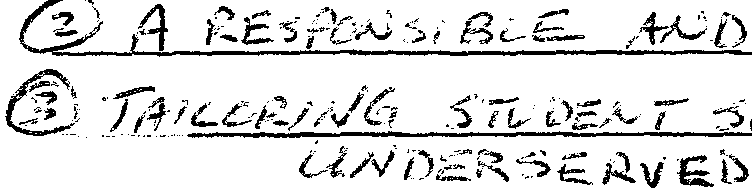 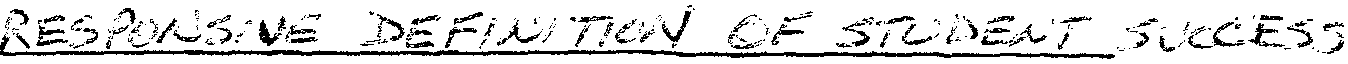 .s';''t,) b	AJ rs	.A•• ;;;G b .$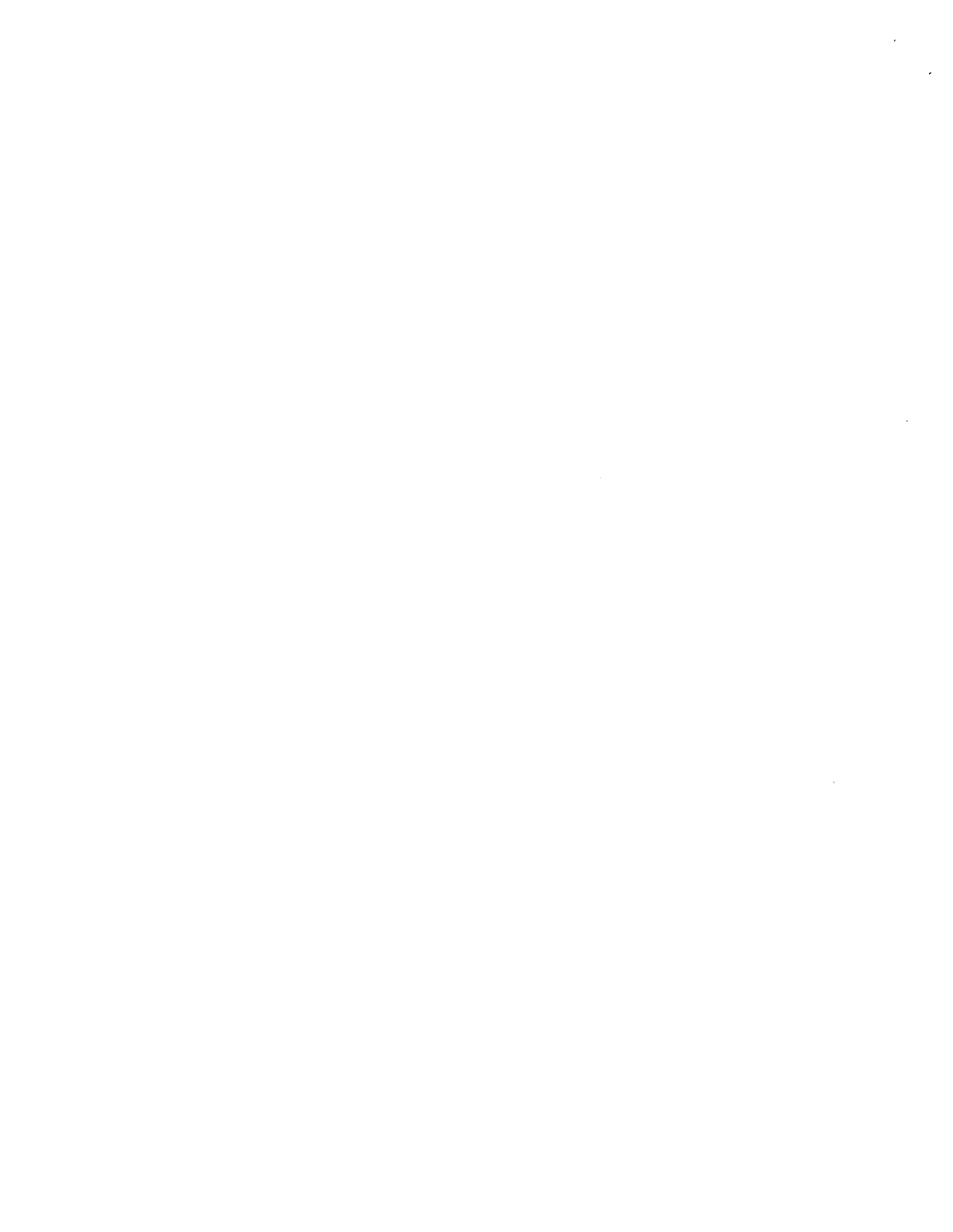 C,C(&Xr:	oMWNoM·i,.NA/   : T. . .i. d.N:Ft- ).. RMMust be returned to the League office postmarked no later than February 15, 2014, along with the statement of candidacy and biographic sketch form. Faxed material will not be accepted.Mail to:CCCT Board NominationsCommunity College League of California 2017 "O" StreetSacramento, CA 95811The governing board of the	Y'"'--u=-::bca:::.-	Community College District nominates	Brent Hastey	to      be a candidate   for  the  CCCT   Board.This nominee is a member of the	Yub""=a     =-------------Community    College District governing board, which is a member in good standing of the Community College League of California. The nominee has been contacted and has given permission to be placed into nomination.Enclosed are the Statement of Candidacy and the CCCT Biographical Sketch Form for our nominee.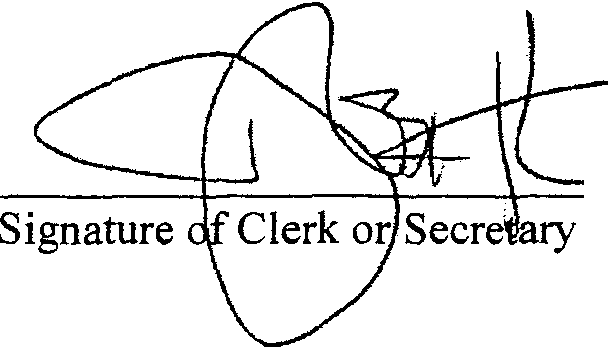 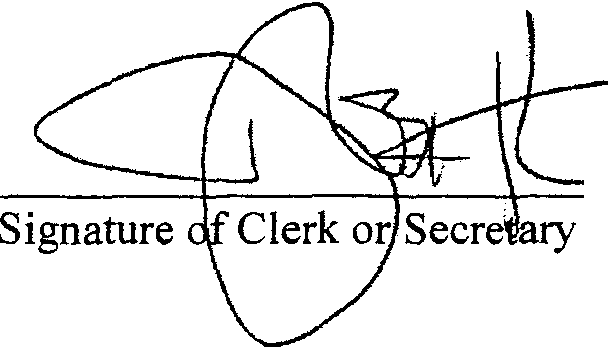 of Governing BoardCCCT   BoARD STATEMENT OF CANDIDACYMust  be  returned  to  the  League  office  postmarked  no later than  February  15, 2014  along with  the nomination form and biographic sketch form. Faxed material will not be accepted.CANDIDATE'S NAME:    B=re= nt H=a  ste'"y'"'	_	DATE: February 13. 2014What do you see as the major issues and activities that should be considered by CCCT and the League in the next two years? (50 words or less; any portion of the statement beyond this limit will not be included.) 	I pledge to work cooperatively and collaboratively 	with  community  college  colleagues  throughout  California 	 	to reduce  the cost of a college degree,  to improve 	 		matriculation rates, and to improve access, affordability 	 a nd   senri ces  for a l l    st ll d en t s	I  wi  l  l    a l so  work   t owa rd   a fuller integration of technology to better serve student 	needs. 	What  do you  feel you  can contribute  in these  areas?   (50 words or less; any portion of the statement beyond this limit will not be included.)I bring my extensive experience in local government, my working knowledge of the legislative process, and mycommitment to maintaining affordability for all California college students.	I envision an expanded partnershipwith K-12 districts, UC, CSU and the private sector tocreate clear and open pathways for improved student success.CCCT BOARDBIOGRAPHIC SKETCH FORMMust be returned to the League office postmarked no later than February 15, 2014, along with the nominating form and statement of candidacy. Faxed material will not be acceptedPERSONALEDUCATIONCERTIFICATES/DEGREES:	AA   Yuba  CollegeBS  Golden Gate UniversityPROFESSIONAL EXPERIENCEPRESENT OCCUPATION:  Owner of Plumas Lake Self Storagel1..djunct instructor for Cential Texas CollegeOTHER:COMMUNITY  COLLEGE  ACTMTIESSTATE ACTIVITIES(CCCT and other or)!anizations boards, committees, workshop presenter, Chancellor's Committees, etc.)Workshop Presenter with YCCD Chancellor Douglas Houston at:Community College League of California's Annual Trustee Conference, November 22, 2013 Presentation:   "New Trustee Orientation"(2) Rural Community College Alliance, September 26, 2013Presentation:   "A Rural Community College Collaborative - Rural Colleges Play Their Part in Statewide Reforms"NATIONAL ACTIVITIES 	ACCT  and other or  anizations,  boards, committees,  etc.) 	CIVIC AND COMMUNITY ACTIVITIESPublic Member of the Yuba County Local Agency Formation Commission (LAFCO) South Yuba Rotary Sunrise, Past PresidentYuba County Board of Supervisors 1993 - 2001 Yuba County Water Agency 1993 - 2001Sacramento Area Council of Governments, Past ChairpersonOTHERCCCT BOARDNOMINATION FORMMust be returned to the League office postmarked no later than February 15, 2014, along with the statement of candidacy and biographic sketch form. Faxed material will not be accepted.Mail to:CCCT Board  NominationsCommunity College League of California 2017 "O" StreetSacramento, CA 95811The governing board of the Los Rios Community College District nominates Pam Haynes to be a candidate for the CCCT Board.This nominee is a member of the Los Rios Community College District governing board, which is a member in good standing of the Community College League of California. The nominee has been contacted and has given permission to be placed into nomination. Enclosed are the Statement of Candidacy and the CCCT Biographical Sketch Form for our nominee.Signature of Clerk or Secretary of	overning Board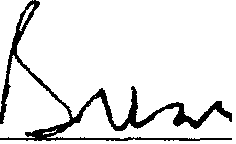 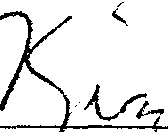 ICCCT BOARD STATEMENT  OF (ANDI DACYMust be returned to the League office postmarked no later than February 15, 2014, along with the nominating form and statement of candidacy. Faxed material will not be accepted.CANDIDATE'S NAME:  Pam HaynesDATE:  February 13, 2014What do you see as the major issues and activities that should be considered by CCCT and the League in the next two years? (SO words or less; any portion of the statement beyond this limit will not be included.)There are three top priorities for California's community colleges:Close the persistent achievement gap among Latino and African-American studentsScale up and integrate the most successful, data-proven basic skills and "Student Success" courses and programsAdvocate for an equity agenda (increased funding, engagement and alignment with K-12, UC and CSU)What  do you feel you can  contribute  in these  areas?	(SO words or less; any portion of the statement beyond this limit will not be included.)My work experience  includes:Researching  and  analyzing  K-12,  higher  education,  labor  and  workforce  development issues and policies for the Assembly speaker and Democratic caucusDeveloping and managing a literacy-focused afterschool  program for low-income, at-risk studentsDesigning, developing and implementing successful  legislative advocacy campaigns that include  partnering with  under-represented  communitiesCCCT BOARDBIOGRAPHIC SKETCH FOR MMust be returned to the League office postmarked no later than February 15, 2014, along with the nominating form and statement of candidacy. Faxed material will not be accepted.PERSONALEDUCATIONI CERTIFICATE/DEGREES:   AA, Santa Monica City College; BA, UCLA; MPA, Harvard UniversityPROFESSIONAL  EXPERIENCEPRESENT OCCUPATION: Recently retiredOTHER: Deputy Director, Speaker's Floor Analysis and Research, California State AssemblyCOMMUNITY COLLEGE ACTIVITIESCOLLEGE DISTRICT WHERE BOARD MEMBER SERVES: Los Rios Community College District YEARS OF SERVICE ON LOCAL BOARD: 15OFFICES AND COMMITTEE MEMBERSHIPS HELD ON LOCAL BOARD:Board President: 2003, 2009, 2013Board Vice President: 2002, 2008, 2012Los Rios Foundation Board: 2009, 2010, 2011, 2012, 2013 Chancellor's Search Committee: 2012STATE  ACTIVITIES(CCCT and other organizations boards, committees, workshop presenter, Chancellor's Committees, etc.)/    California  Community  College Trustees  (CCCT)NATIONAL ACTIVITIES(ACCT and other organizations, boards, committees, etc.)I  Association  of Community  College Trustees  (ACCT)CIVIC AND COMMUNITY ACTIVITIESAmerican Leadership Fellowship (ALF) Class XVII, African American Leadership Coalition, Sacramento Black ChamberOTHER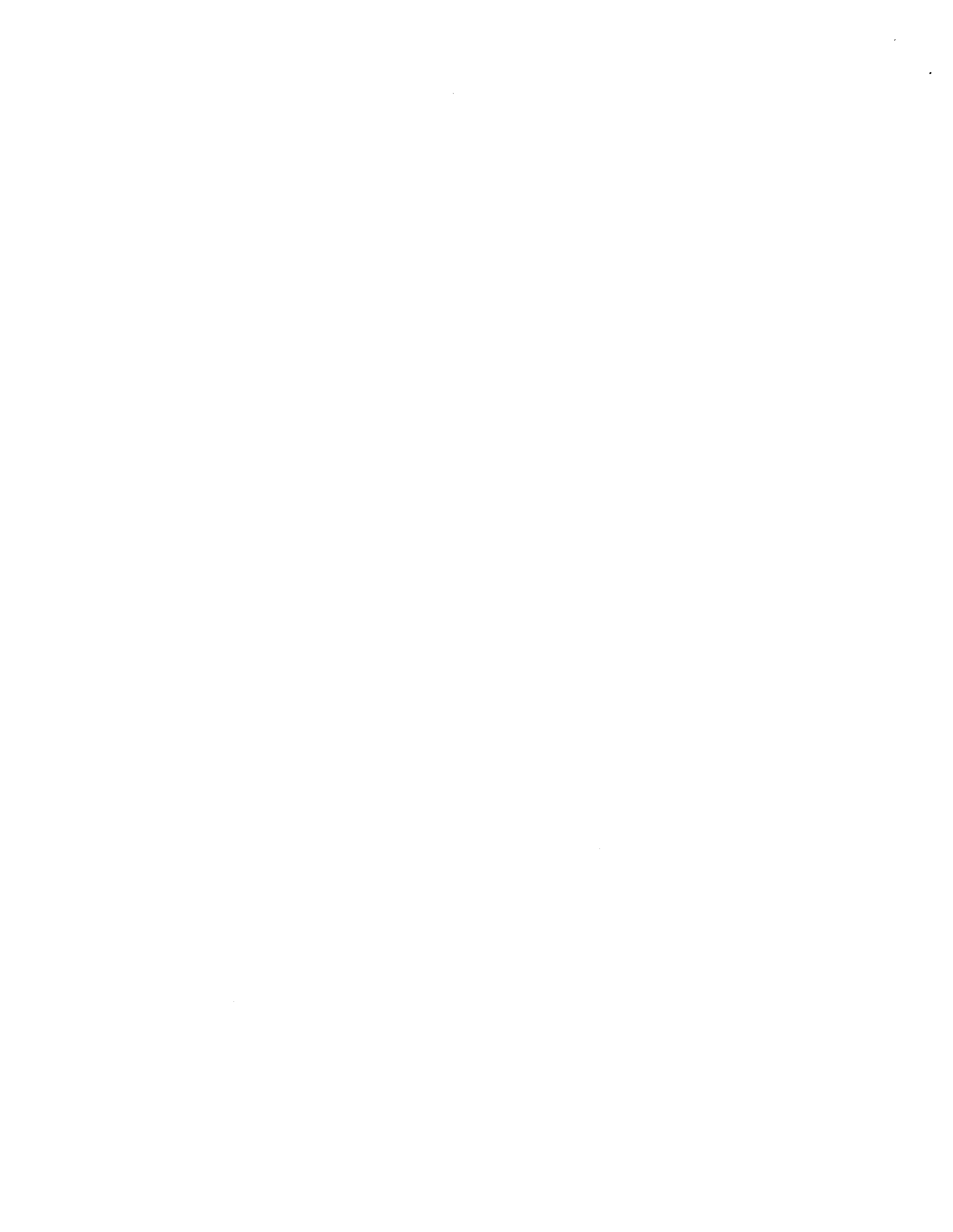 .    i	i   /.	I / ,.f'ih	M,\fKtmflj:    .t.j . . '.C':g;:p.4J'im,	,·"°'   ..·"'  ;>    ,.· f  ;',  ·; '.\ ·.   '- .., '.:	·;;    ''Must be returned to the League office postmarked no later than February 15, 2014, along with the statement of candidacy and biographic sketch form. Faxed material will not be accepted.Mail to:CCCT Board NominationsCommunity College League of California 2017 "O" StreetSacramento, CA 95811The governing board of the		R_i_v_e_r_s_i_d_e	Comm unity College District nominates	Trustee  Nat han  Miller	to     be acandidate for the CCCT Board.This nominee is a member of the _R_i_v_e_r_s_i_d_e	Community College District governing board, which is a member in good standing of the Community College League of California. The nominee has been contacted and has given permission to be placed into nomination.Enclosed are the Statement of Candidacy and the CCCT Biographical Sketch Fonn for our nominee.I\fSignature of Clerk or Sei:.etary of Governing BoardCynthia  E .  Azar i ,  Ed . D . Inter im  Chancel lor, 1\ \ H" .: .·,	I...... ....   ""\\\\ \\,V.,: f,. f.f"I,.·-<'- \iii,	­_....i·: ·'-.,..,,._,, ,.........,,""	ul)E·	OK	IDACY..,,.-// /!/! \\\:\:'.->-"0'- '----/././/,,,/ I ff ti' \,/	' 1" ,., \  ' '\. "·. /  111Must  be  returned  to  the  League  office  postmarked  DQ  later  than  February  15, 2014  along  with  thenomination form and biographic sketch form.' I ". ii  ·     'Faxed materialwill not be accepted.CANDIDATE'S NAME:	Nathan Miller	DATE:	1/	/ 14What do you see as the major issues and activities that should be considered by CCCT and the League in the next two years?  (50 words or less; any portion of the statement beyond this limit will not be included.)Spearhead efforts to close the gap between graduation rates and college readiness via the Student Success Initiative and legislation that allows for funding streams that promote greater local autonomy and the flexibility necessary to meet the needs of students. We must oversee the responsibletransition and application of Adult Education.What do you feel you can contribute in these areas?   (50 words or less; any portion of the statement beyond this limit will not be included.)Extensive experience and familiarity with the legislative process.Relationship and coalition building skills as well as specific relationships gained through experience working within the body of the CA State Legislature. Advanced skills and knowledge of computer technological advances as applied to systems efficiency and modern student cultural behaviors and practices.\ \ \ HI/ I"'' \,·, "\" \ f ' / ·  /C	G.:i.J\BIOG SN	FORM	·..--	'/"·!r/,'hi: il<\:\""'-·'"' "'"<" '-.....-_-,·- "_/ / I I lJ f?i,   .\•'. \ \\· .' .......,Must be returned to the League office posti,rt;'f e"1\hJater thanthe nomination form and statement of candidacyJ ifaxed material will not be accepted.PERSONALName:   Nathan  MillerAddress:   1436 Evergreen  LaneDate: 	2;__09_/_1_3	_City: 	c_o_r_o_n_a	_Zip:  92879Phone: 	(2__13__)_92__6_-3__3_3_1 	(ho)(951) 505-2594(office)E-Mail: 	nathan . miller@rccd  . edu 	EDUCATIONCertificates/Degrees: Bachelor ' s  Degree   Polit ical  Science ,   Completed   intermediate coursework   in  Physics  and  Ast ronomy .PROFESSIONAL EXPERIENCEPresent Occupation:  Riverside  Count y  Building  Indust ry  Associat ion ,   Director of  Government Af f airs .Other:   	COMMUNITY COLLEGE ACTIVITIESCollege District Where Board Member:	R iverside  Communit y   College  Dist rictYears of Service on Local Board:o_n_e(l_)	_Offices and Committee Memberships Held on Local Board: Chair of Facilit ies Commit tee Chair  of   Chancellor  Search  Commit tee ,  Of f icer  -  Secretary  of   the  BoardState Activities (CCCT and other organizations boards, committees, workshop presenter; Chancellor's      Committees,      etc--------------------------Page 1 of 2National Activities (ACCT and other organizations, boards, committees, etc.): ---------CIVIC AND COMMUNITY  ACTIVITIESChambers of Commerce Membership - Greater Corona Valley Chamber of Commerce, Norco Chamber of Commerce, Corona Hispanic Chamber of Commerce. Corona Norco Parent Teachers Association, 2012/2013 San Bernardino County Superintendent of Schools - Family/Community Action Planning CommitteeOTHERFags- 2 of 2BIA BiographyNathan Miller currently works as Director of Governmental Affairs for the Riverside County Building Industry Association (BIA).  In this capacity Nathan Miller advocates for pro­ homeownership policies throughout Western Riverside County providing opportunities for affordable housing and works directly in all levels with local government. Nathan Miller comes to the BIA Riverside County Chapter having most recently served as District Director to 40th District Assemblyman Mike Morrell.  Nathan is widely recognized in the Assembly for his District Office model.  His "Best Practices" Playbook is now utilized by several Assembly District Offices throughout the California State Legislature.Nathan attended California Polytechnic University, Pomona and received a Bachelor's Degree in Political Science with completed coursework in physics prior to transferring from Loyola Marymount University.Nathan is a California native, born and raised in Los Angeles, he later moved to the Beach Cities area until later moving to the Inland Empire with his family. Nathan is married to Heather, a Norco native and together they live in Corona with their three children: Max, Michelle and Alexander.Most recently Nathan was elected as Trustee for the Riverside Community College District in November 2012.  He currently serves as Chair of the Riverside Community College District Facilities Committee, Chair of the Chancellor Search Committee and is a Board Officer serving as Secretary.Nathan always seeks to spearhead efforts to close the gap between graduation rates and college readiness. He believes that local solutions serve students interests best and greater local autonomy allows for any Community College District the flexibility necessary to meet the needs of students where they are at when walk through the doors of our institutions.  Community Colleges are our best chance of improving educational standards in California and instilling essential confidence in students that will allow them to succeed with greater independence.His past positions include serving as Field Representative in the California State Legislature and for the Congressional House of Representatives. His duties there included working with community and business leaders as well as various organizations on issues ranging from transportation and infrastructure to education.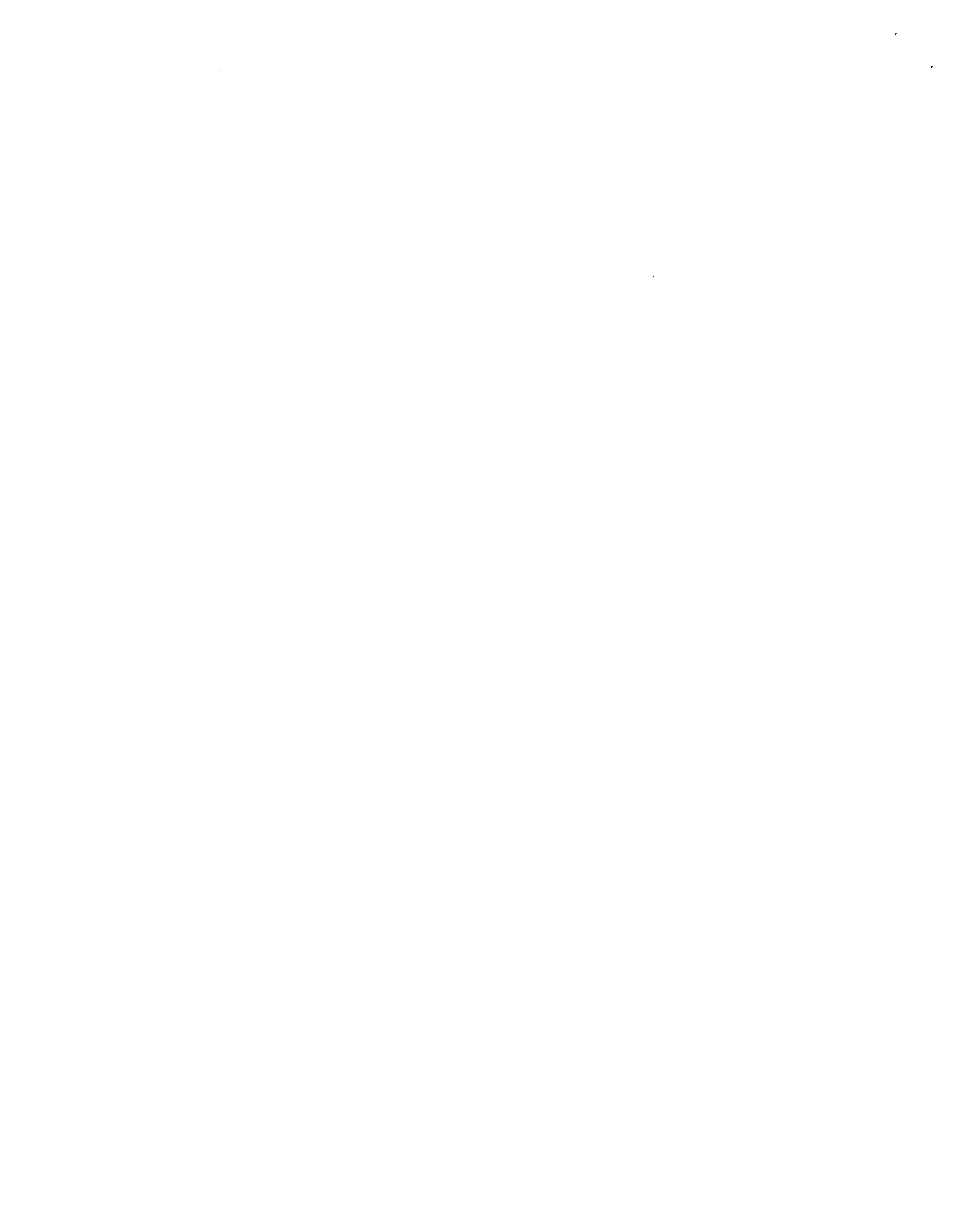 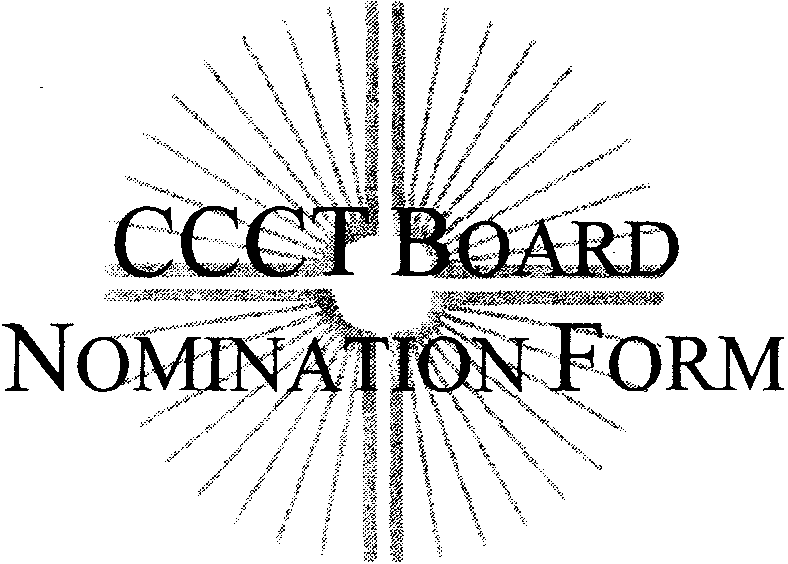 Must be returned to the League office postmarked no later than February 15, 2014, along with the statement of candidacy and biographic sketch form. Faxed material will not be accepted.Mail to:CCCT Board NominationsCommunity College League of California 2017 "O" StreetSacramento, CA 95811The governing board of the Coast Community College District nominates Trustee Jim Moreno to be a candidate for the CCCT Board.This nominee is a member of the Coast Community College District governing board, which is a member in good standing of the Community College League of California.  The nominee has been contacted and has given permission to be placed into nomination. Enclosed are the Statement of Candidacy and the CCCT Biographical Sketch Form for our nominee.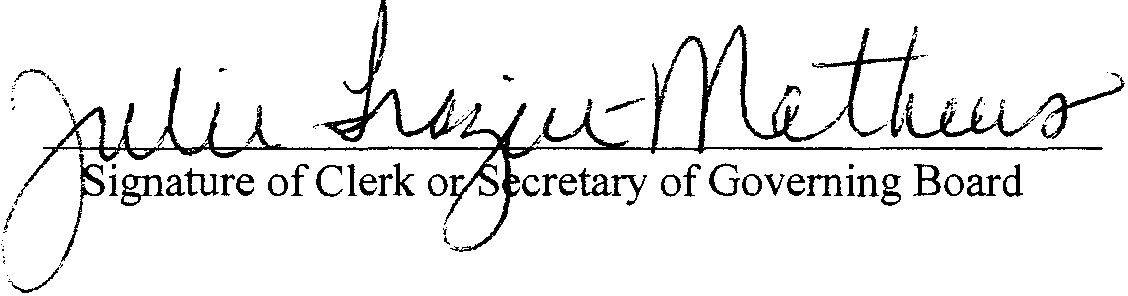 "·,,., ··,.··.... \< « I:   ./ .- ,	·'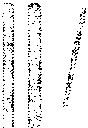 . CC€T BoARb-    : ":?,:-;;.:,.,:...::--':.-': "!	'._:·.- -<	-- ·--     -STATEMENT oF.CAND DACY,- ," ·- ->"/-' --n' \  '•;j , :,         -	:: q	'..      ·-.Must be returned to the League office postmar po later than February 15, 2014 along with the nomination form and biographic sketch form. Faxed fuatCrial will not be accepted.CANDIDATE'S NAME:  Trustee Jim Moreno DATE:  February 5, 2014What do you see as the major issues and activities that should be considered by CCCT and the League in the next two years? (50 words or less; any portion of the statement beyond this limit will not be included.)Given demands of the global market, CCCT and the League should continue to focus on career technical education matters to support our economy. We must demonstrate leadership by building alliances with industry, developing cutting-edge curricula, and maintaining ties to businesses in order to provide the greatest  opportunities.What do you feel you can contribute in these areas? (50 words or less; any portion of the statement beyond this limit will not be included.)My many years of public service experience, years as Chair of our District's Career & Technical Education Committee, and expertise in budgeting will afford me the opportunity to advocate for the needs of our colleges, to stress the importance of workforce development, and to connect with industry leaders on all levels.-- - '" -...   '_:;:·-   1 /·;:-; <·<: ,-_d,.,.BIOGRAPII!tfSfCH FORM,,' ::··   ', ,p,- ':,-»· -	>•   /    • •' /  c  " •Must be returned  to the League  office p()s mlirt\ ·nb)afer than February  15, 2014, along with the nominating form and statement of candidacy.  f'  ed material will not be accepted.   j ;jPERSONALEDUCATIONCERTIFICATES/DEGREES: Graduate Degree in Public Administration, Cal State Northridge. Bachelor of Arts, California State Long Beach.PROFESSIONAL  EXPERIENCEPRESENT OCCUPATION:  Coast Community College District TrusteeOTHER: Served as Chief Deputy to a Member of the L.A. County Board SupervisorsCOMMUNITY COLLEGE ACTIVITIESSTATE ACTIVITIES(CCCT and other organizations boards, committees, workshop presenter, Chancellor's Committees, etc.) CCCT Board  Member  2011  - Present.  Past Member  Advisory  Committee  on Education  Services 2008- 2012.2NATIONAL ACTIVITIES 	(ACCT and other or  anizations, boards, committees, etc.) 	ACCT National Conference Member, Workshop Presenter, National Leadership Summit Fall 2009.CMC AND COMMUNITY ACTIVITIESFormer member Coastline Community College Paralegal Advisory Board; Past Chairman Citizen Participation Advisory Board for City of Huntington Beach; Past Board Member Orange County Legislative Task Force;  Volunteer Live Oak Adult Literacy Program; Member of the CHP Community Advisory Board.OTHERAuthor "Establishing Budget Transparency at the Coast Community College District" within ACCT Trustee Quarterly, Winter 2009;  Author, Op-Ed "State Budget Raises Student Fees at Coast Community Colleges" July 2009; Author, Op-Ed "Colleges Need Support from Residents, State" Daily Pilot Newspaper, October 13, 2009.CCCT BOARDNOMINATION  EORM1       \ ·,.    'I\Must be returned to the League office postmarked no later than February 15, 2014, along with the statement of candidacy and biographic sketch form. Faxed material will not be accepted.Mail to:CCCT Board NominationsCommunity College League of California 2017  "0" StreetSacramento, CA 95811/ }	'The governing board of the--{ "=,,,; -- LJ_'_.:/2)- 	- - - - - - - -  -CommunityCollege District nominates	:?:5d/?ot:a 	candidate for the CCCT Board.LI	(	to be aThis nominee is a member of the	._....j=""""r"":_5:'L£ / _· _/_ r c;:)CommunityCollege District governing board, which is a member in good standing of the Community College League of California.  The nominee has been contacted and has given permission to be placed into nomination.Enclosed are the Statement of Candidacy and the CCCT Biographical Sketch Form for our nominee.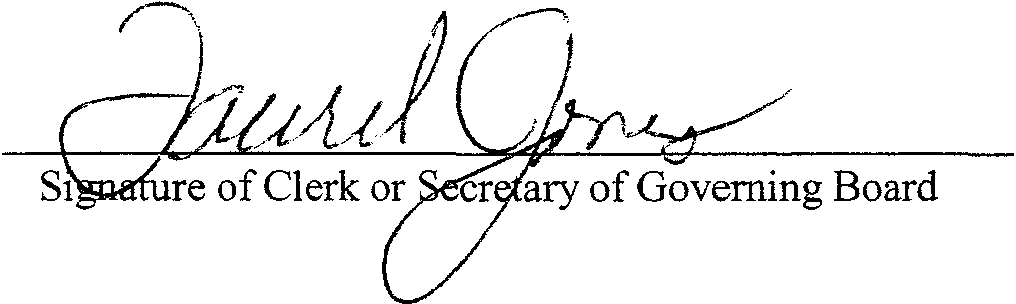 CCCT   BOARD STATEMENT OF CANDIDACYMust  be returned to the League  office postmarked  no later than February  15, 2014 along with the nomination form and biographic sketch form. Faxed material will not be accepted.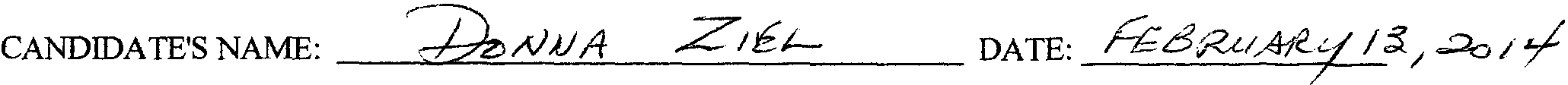 What do you see as the major issues and activities that should be considered by CCCT and the League in the next two years?  (50 words or less; any portion of the statement beyond this limit will not be included.)0/£	l-/ tl57 f1/h! C 7 AtJv	7 # f3 t.J /-ti) /i:5/	f/c,:s.5  .bi....£  .4c?.c£SS  UNDE_,,R_711&  S'r2t!>t.-H r	ceess ,fc_r /ff.I.})  h!HN -r/l--1711 1/11!..  1)P/ '6To{	71h£&h?1   £4- pLA-N , cgl t/€ ./(	/t-H£   .8.e.o11--b   µI :S       , tJ; V    0 ,c- C-4-U f-<!-£.>/ ; If S't!2rH f-1//. Nf t . (!'.,o LLt- 4 .!!I-:5	V£ ..Sil?J <..( L))	,:$.v...;Jf7CJ K-7   <C; d /Z	C!A-;;L/  'RS'  s.·1N   H e: ,£.n /.Jc..;.  Tt9 £  c ! yr>t fJZJ J.1 £/lr .s  o F   77 fr:FT H /..5 s / o >./    2 717'20 u q1II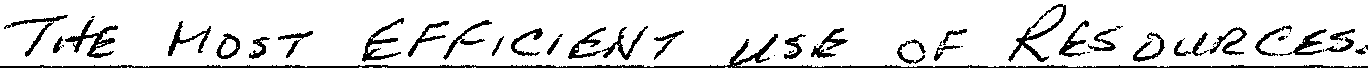 What do you feel you can contribute in these areas?   (50 words or less; any portion of the statement beyond this limit will not be included.) 	JIif	p	of  ess 10 JIHI-	£ .xf' E,£/ .5//Ze   1 >1 c  1.,.	z:::R );/1 A  lf-t<jblUG 	f	I/l:..bUCA 770N /1-tt:S h:> c c:s	Q'f/     ,;Su&c erdv §	STU /) fi/( T-J	IN ht<1b1N9  --ft+t;.ui...	:5Cl<!	5 "5 PV 4../I    ;2£4-c/f   T/f10 £...el:Ju<!h otY&L Cff o At-:5 .	.L L.it../1'-'-  c!.c J.I  r /2.n 31J77f_  A:tlle J Lk.b § cc F	/ll£	(A.L1/	re.M 1A	tki H /l-t uk , r v	LL<£ <? £	P-1'1£1 ;;57,4.Y c=/,lto 6 I .LH p 0 K t 11 N r Ll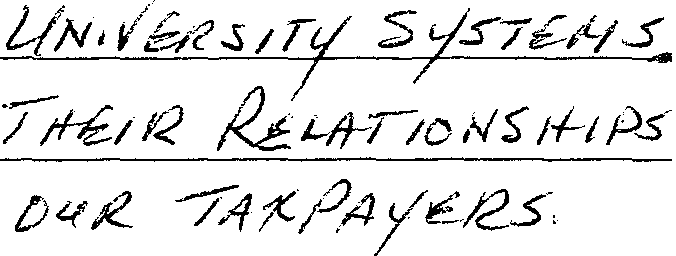 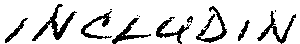 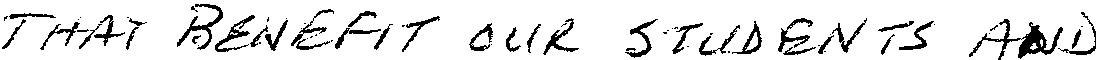 CCCT BOARDBIOGRAPHIC SKETCH FORMMust be returned to the League office postmarked  no later than February  15, 2014, along with the nomination form and statement of candidacy.  Faxed material will not be accepted.PERSONALName:	».::::7.N' N I	Z£L	Date:	drt.-LA-f --y / 91  c.::20 //Address:	f'/  .2-/	;::::)CE-Ho# T  /hl£ Nu LCity:   '31£-/V	,;!._o H tJ/16	Zip:	9ff' c:J DS°Phone:    ,C!l.Y:: -/	iJi{6, .1) 0,.43- 7+----(o_ff_ice)	_E-Mail:	Zle iL +f3 <£  t.J/2--/(_t:JO ·	°)?;\.../EDUCATIONCeificates/Degrees:	fi./ l	S /r./'j/	tU /;£ ])	/ V /<?s 	   .    .fJ I f €:./2'f> F7:	I    /5 7/)/ C//o	5°4--?V	$ Ii- :> //H i£- UJ/ I //.6/2SJ ii)(,1973	..-:""	/ .M- if- .	7	;5A-,"I	s£  37,4- 9"£ U1V11/..&it_ s17t';	/  "777PROFESSIONAL EXPERIENCEPresent Occupation:    j<;"E.-7 _ .1 _# 2. £i)·  ------------------Other: 5,411 ..:ro5 t£ y t()/1t/:e.l!s1rt/ / 773 ·-a2.od3/l-550<.: , , +fl  .:zi.trbe./# ]) 1!Z '..!    $/-ru /br! T O?Lr/2£.AC/I- 1-	£C!/d-.<-Lt r ,,v lE/f/ftss.J C!.. , /)11<!. , <;; ;rs·i.I /V/o,,.;r	& ·  {!._<)";Ir   <!4 tl7Lt5  5,';'7£/#/1-5  cD /te ./	:S-rul>e/Y(  !l-))0.G N £/Y'/ C!£	T.6£	1"'   54Si./ '	Te/ - t!o uNry/le±A-t)i£Hlc. fl/.)i/.1S'u d 1	:§.;f5t:.  j/w 1--11'J Al' ruFs ..Jd&TH"&//	?-t<.><;,e.Ho/COMMUNITY COLLEGE ACTIVITIESCollege District Where Board Member: _C-1-_tS/·_.:µU_-· c_"..'-------------Years of Service on Local Board: ---e==3----I"'	_Offices and Committee Memberships Held on Local Board:	{// Ct! C//,1/K	- d.. u	/.A	· ·	:-l	JPc,LM-1<. -	/ ,3 · /1- pS /.S 7E:)iw1;-J...., llt'?.£s10b</ r/ A-L 564-72.-<:./f ..;. /.J .:) A-?e})?	;-.Lt(bsoN · r	s;e:M2. /4 ;f;7en572./£) £/f / ;-/.£,4 LI/I	.£.e/it.Sj JU.JJVg r'°/£..£1.f-N :S    :S 42t//	5  ff })  i/L S /iZ-Y  <!.a H H / 7r-£€.SState Activities (CCCT and other organizations board§, committees, workshop presenter;Chancellor's Committees, etc	_National Activities (ACCT and other organizations, boards, committees, etc.): -------CMC AND COMMUNITY ACTMTIES3,4,..;...,;:4 <!/2, Z {1,qi/ /	#Is &11/'f /S:S/ tJ )/  1 1 f ,/- f'1.   lo - Chao''  17,frV,4-u..c.v liVG HhV'	6.t0 -	tJ /t-tzi> H .vt /3£ 17.94- :Z.013. &s? {! ..efi&e-/	/vie -C! /M-1 !< . (!/ITl-1/2.. £UL1C'.1-nD x	H1-11mf-t:.,, llm.6	LAe5JH-P <!.J<-d-,{!;iJll-J./ -rA	·	iu;t -r  · {%,eA-;./1> ::T:t	'	d2c>c,,,;;_ - c::i .3 .	.SA-N -00 .£ 57A-1£	-ut' Hll 1 ffeso<'-l'/:t 7/o)l - S,A.<lr,1	u z	/' T -.;u> oo --	1.,;z·   P	s 11>	/ .?o/ o - 1.:i-  -r ,?oo7 - o 7, C:// /1.-;Je,  -;) 1-A-.£.CSP-;/>     6H H I  '/r',GE  Y O <!]  <f" ·- Pt?-- 1£s .£/./// N 1::r :r	7 J/£W  / 9&i -d,4;1,-l-f;4..f£	,v/A-;12_ e..,t,l.)-{ r4v.!M /b . ,.:.2-o l-"' 9 - .r'l u/s	;vhn.c;	w 1-fl'ii-( N;i /y  5-er Ill ce. •	I	I'Peo/- 1:5510 N,4L 0 .L.&;Afil z /i-71tJJi/5 :/Vfl-n oll/.A-L As:pl. S li.tl>$.N'7' W.sut11/U ilzo H1N /£ r.t11nu - N,,?-111.1A1.4-t...H1l :V  6-rm ·£-_    .cloP·-fer e.4l <l <:::     ;?"2..s 6Jt.lr	.	.Ai 3 -.T? Q fl/1-I-     &:?oe ..-1 cr 7'70 N    o f	fl- C;+t:>£ef41c   M vl .s oie.s  -	/l/4T7o  N .A-t-A-vD	:5i7¥Tt£  c!oN --P£'R..	P;e..£..s £.N r e.£_{!A-LI Ii> ,eN I A	yV:,'H €1-1 / )J	:Jhc; 1-/fi,,,e_	M  i.Ld.tlf  770 )</ - <:!su ,&,/}--t ;'.)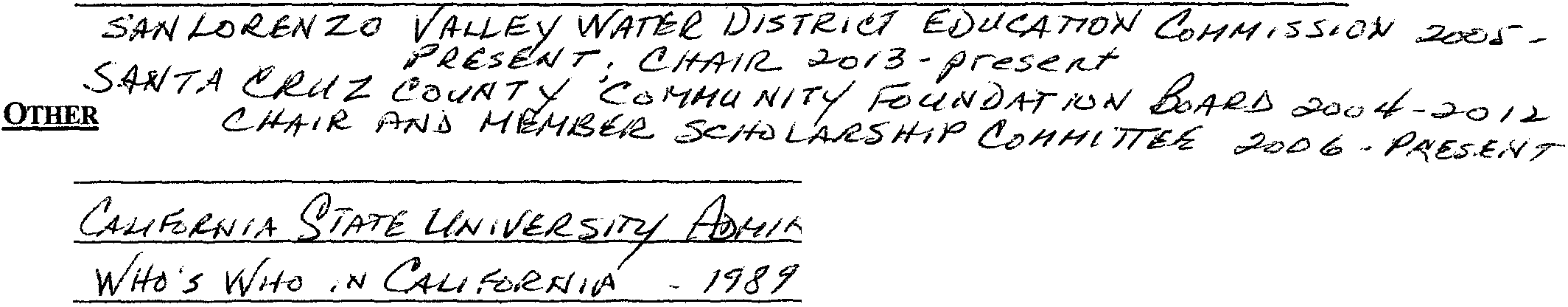 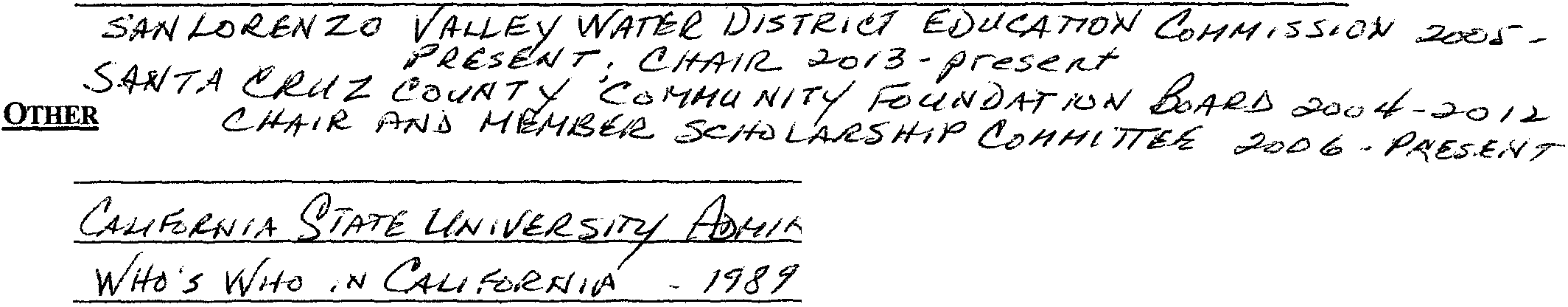 ;f e. ;c.e...:5e:l/ 7A-f A/E.	0/',1-T&..Jpl>	?ees1ZJ £.;V'/<!.,.1-L 1 r-01<.N 1,1   ;j-JJ -;_S f'cr	-	1dr"f LD-uc A.:r;-o )..(  - d S cl./;3o,4-t2J:;;	J<q.c u4"N7Ar1vt:. '.I	S/,4T£ k)1D E  /:J  e.s 1£1/;f:/V TC,CCsT    B,OARP NOM!NATJON FORM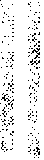 Must be returned to the League office postmarked no later than February 15, 2014, along with the statement of candidacy and biographic sketch form. Faxed material will not be accepted.Mail to:CCCT Board NominationsCommunity College League of California 2017 "O" StreetSacramento, CA 95811The  governing  board  of the	..). _!--"'-----/".......·:	· "=··_··---'-'--"-'---'-(_l_,_/_f,_:_,,·__,,   --'"t' _,'._;/,',-.,	Community/")College District nominates	:   !	t'	,   · c    1     ,, ,	to be acandidate for the CCCT Board.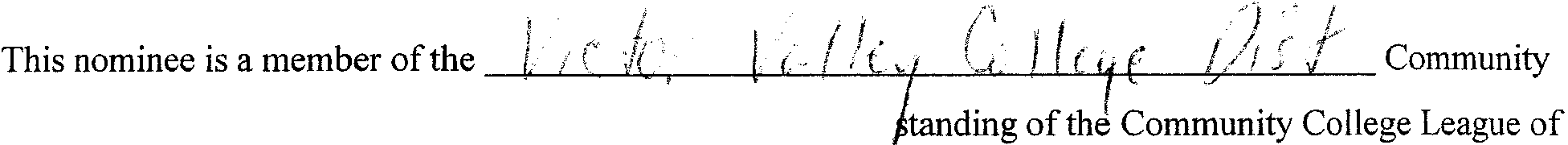 College District governing board, which is a member in goodCalifornia.  The nominee has been contacted and has given permission to be placed into nomination. Enclosed are the Statement of Candidacy and	e CCCT Bi	la	Form for our nominee.\	If	.k	1 jJ_	-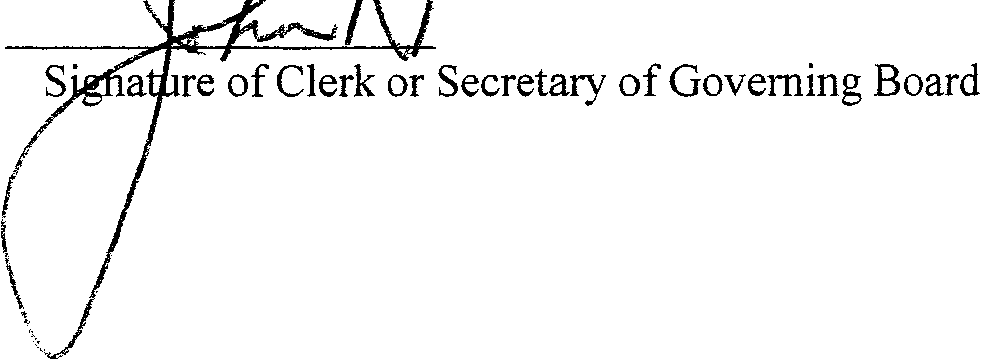 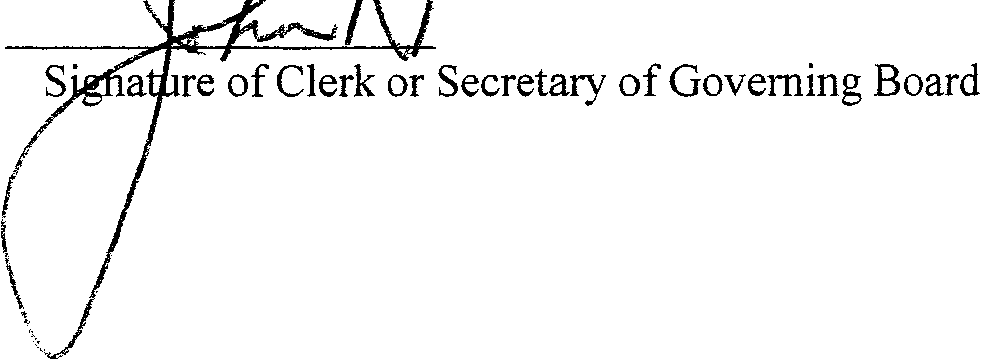 ;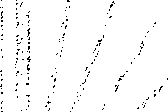 CCCT.BOARDSTATEMENr OF CANDIDACYMust be returned to the League office postiparked :'10 later than February 15, 2014 along with the nomination form and biographic sketch form. Fa:Xed material will not be accepted./JCANDIDATE'S NAME:r1 -'·""'"".."  ',b!-+:-.....r. 1 ---'--7:'J-rf-_,_ j ct"-f'!l-:-) "/Jl'-t C --, ,_-+--- DATE	Ia; /;'Iv'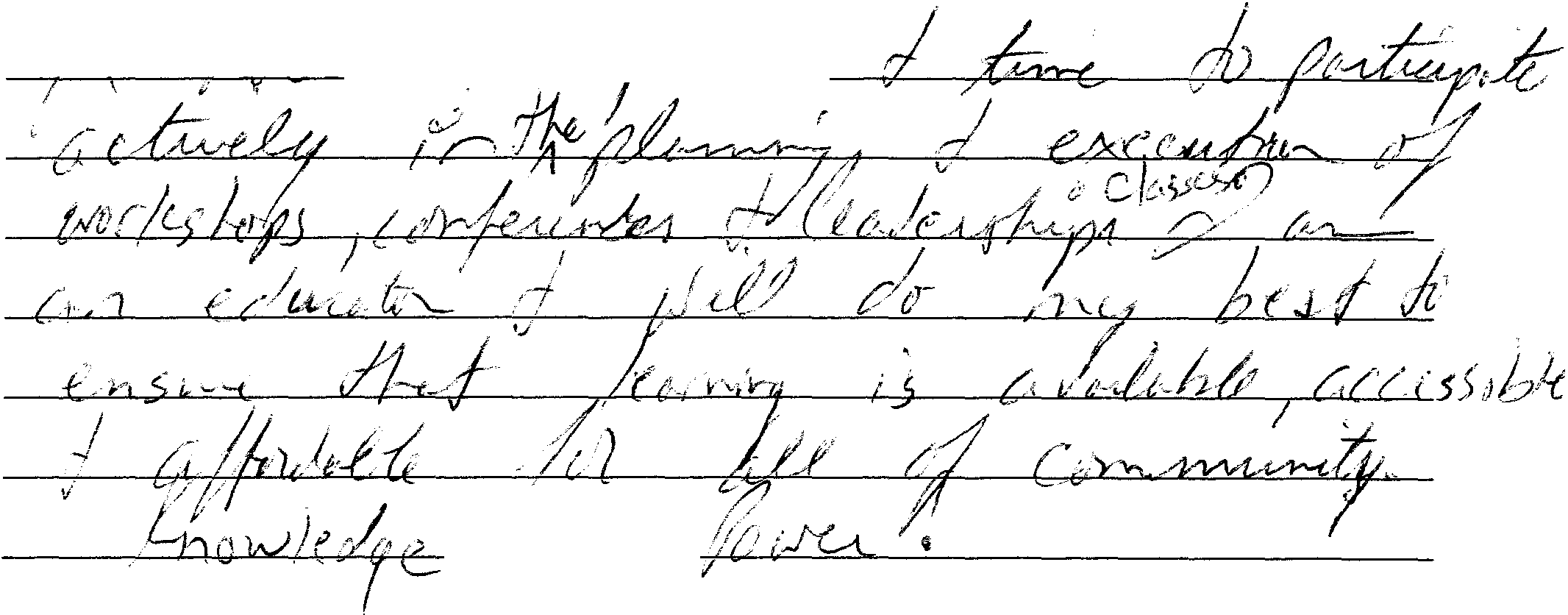 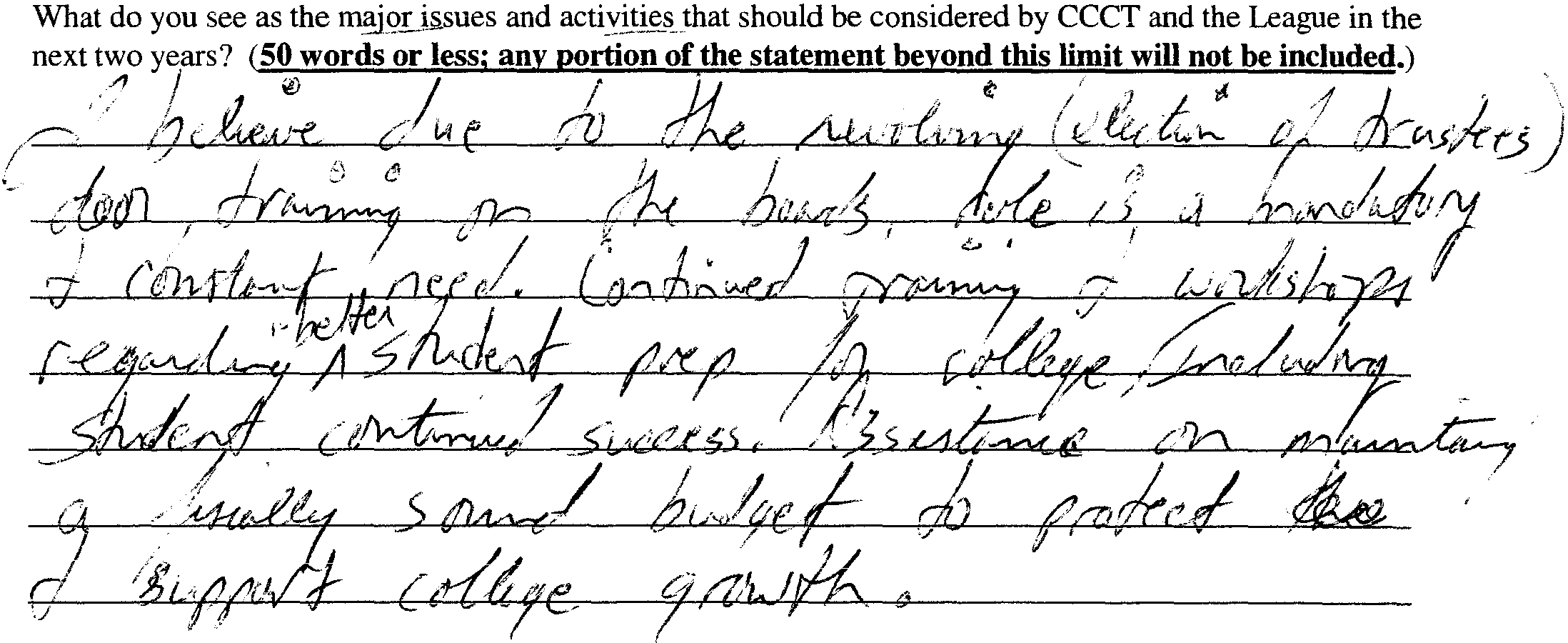 I '' 	I / 	CCCT BOARDBIOGRAPHIC  SKETCH FORMMust be returned to the League office postmarked no later than February 15, 2014, along with the nomination form and statement of candidacy. Faxed material will not be accepted.Date:	L t )/ -.+/--'-J L/ ­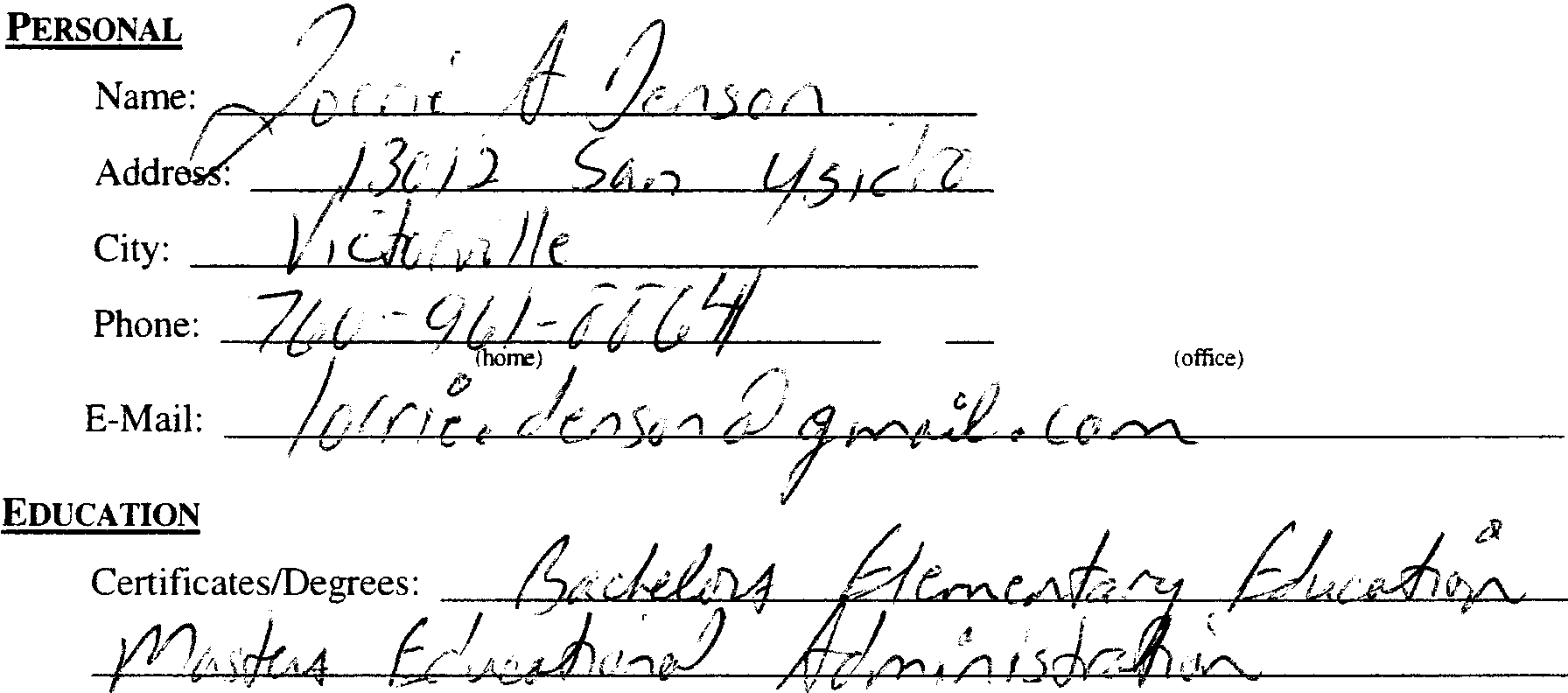 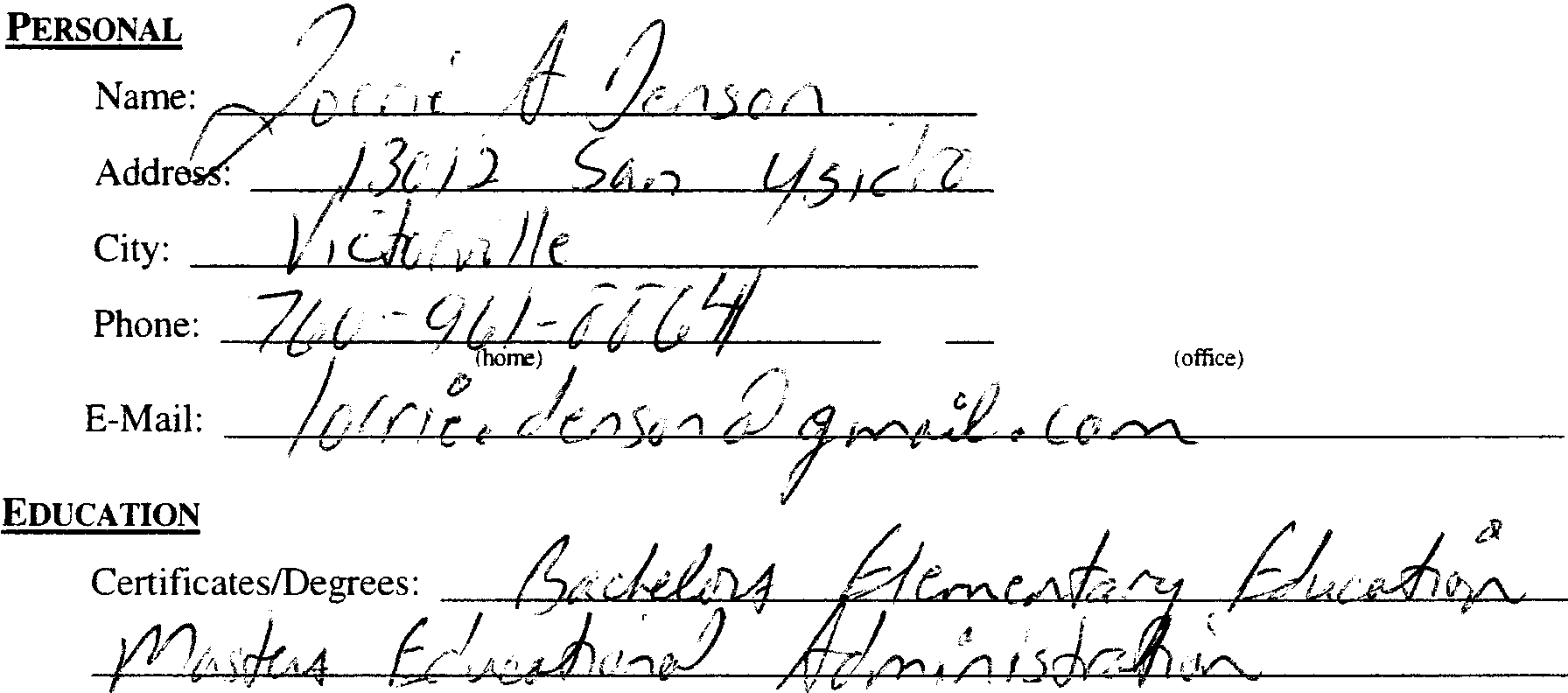 <; ,Z--Zip:   '	Y)Jf )_>-PROFESSIONAL  EXPERIENCE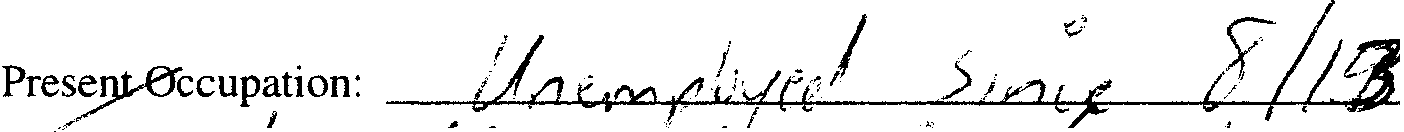  	ahff:t1-L/-,_!!.: · ·_l_-"'.'....>.4i-.J;;;;;......L-1t-,.L --/-....!=!.-74L.,,L	L.J..l!l...<l:......'....!.-4-£ 4£.!i..!	=-::._r... '	;-l=--..,.L.>...rtl...u.Lt'.;... -c i.. ...,f'Other:	-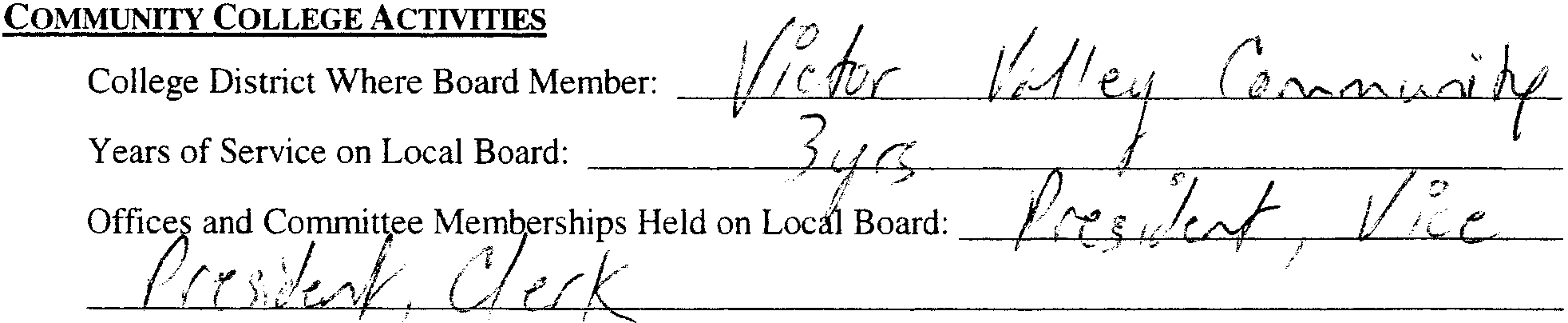 State Activties ( CCT and other or,ga_pizationj:oards,  co111JJ1ittees,  H:okhf p p1;esen)/Y;	j_/   o fre "'<'     {_   fChancellor s Committees, etc	f,l-.	.,./\ 1:  ,, •"" ,	I /.	.-.	.)"/.· "  :,  .. ·7'	k{_:.,National Activities (ACCT and other organizations, boards, committees, etc.): _.A'-";'-·r-'/-_::,_J,'-f=------CMC AND COMMUNITY ACTIVITIES{/:('	If	j ; 41l11	.;/e_YJ1,12XI i .,.,: ,j-, (I /\, (t,j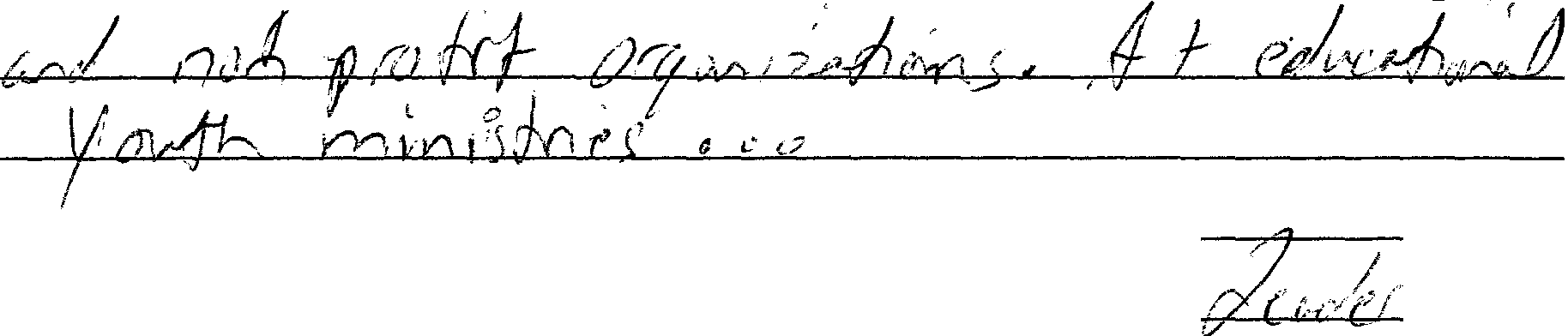 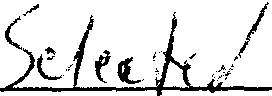 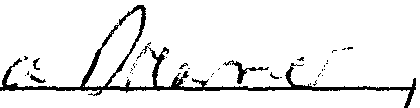 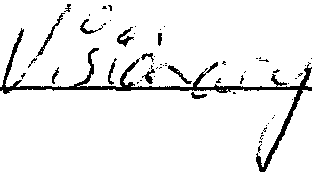 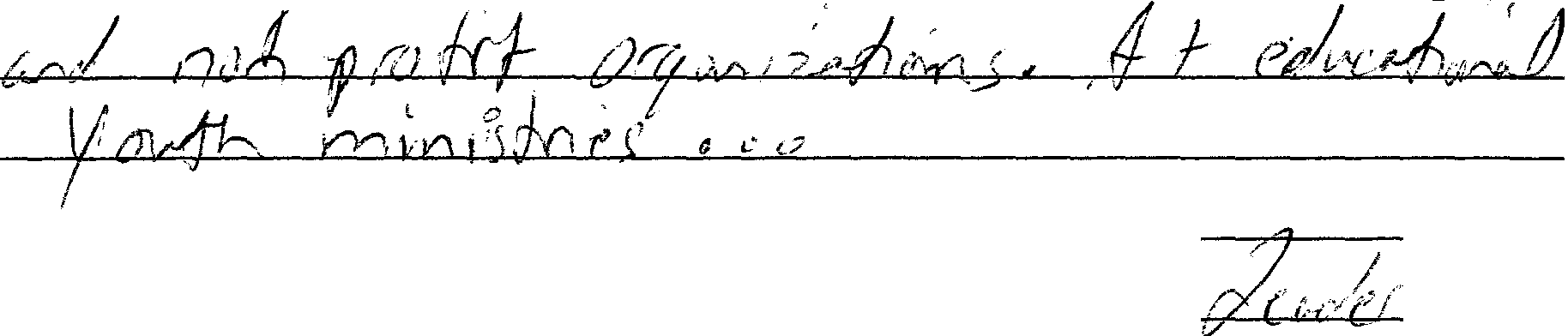 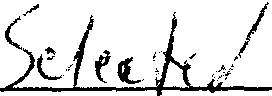 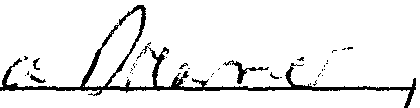 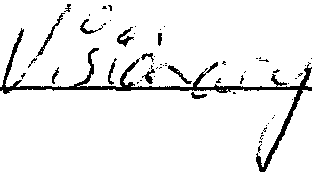 .J :J.)_ _!::>	;OTHERCCCT BOARDNOMINATION FORMMust be returned to the League office postmarked no later than February 15, 2014, along with the statement of candidacy and biographic sketch form. Faxed material will not be accepted.Mail to:CCCT Board NominationsCommunity College League of California 2017 "O" StreetSacramento, CA 95811The governing board of the Ventura County Community College District nominates Stephen P. Blum to be a candidate for the CCCT Board.This nominee is a member of the Ventura County Community College District governing board, which is a member in good standing of the Community College League of California.  The nominee has been contacted and has given permission to be placed into nomination. Enclosed are the Statement of Candidacy and the CCCT Biographical Sketch Form for our nominee.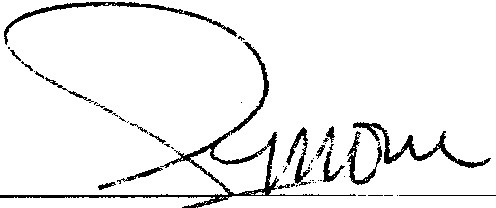 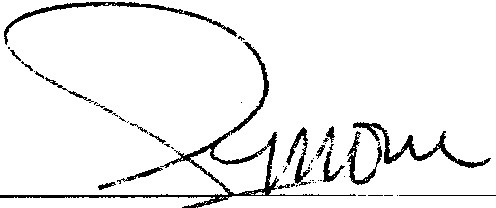 Signature	erk	Secretary of Governing Board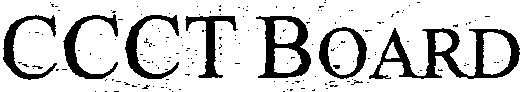 STATE}vffiN'f oF CANDIDACYMust be returned to the League office postmrked no later than February 15, 2014 along with the nomination fonn and biographic sketch form. Faxed material will not be accepted.CANDIDATE'S NAME:  Stephen P. Blum DATE:  February 13, 2014What do you see as the major issues and activities that should be considered by CCCT and the League in the next two years?  (50 words or less; any portion of the statement beyond this limit will not be included.)The major issues of California's community colleges are: increasing student success;  increasing the number of degrees, transfers, and certificates awarded; improving college readiness and remediation; increasing and improving workforce development; improving collaboration with other educational systems; maintaining access; adequate funding; and maintaining and/or increasing educational quality while addressing multiple missions.What do you feel you can contribute in these areas?   (50 words or less; any portion of the statement beyond this limit will not be included.)I can contribute because I'm an attorney who has spent his career as a ciassroom teacher, coach, teachers' union president, and board member. I have a vast understanding of California's education system and excel at for  in   consensus and com  romise.  I am eas    oin   with a   ood sense of humor.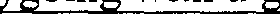 .	, f I	. . .CC·C,. ',. I:/:;'t1lEI!o-.,,A,:,_.....R, ·D'',BIOGRA.Pfile:0Sr<Bi7eif'FORM.. .··.··	}?11f<.:	...Must be returned to the League office p·osarl(ti'd.,tJaJer than February 15, 2014, along withthe nominating form and statement of candiday. ,;u  ,xed material will not be accepted.PERSONALEDUCATIONCERTIFICATES/DEGREES: Bachelor's Degree, History, California Lutheran University; Master's Degree, Education, California Lutheran University;   and Juris Doctorate, Ventura College of Law.PROFESSIONAL  EXPERIENCECOMMUNITY  COLLEGE  ACTIVITIESSTATE ACTIVITIES(CCCT and other or;;;anizations boards, committees, workshop presenter, Chancellor 's Committees, etc.) Tri-Counties Education Coalition member; Vanguard University Education Law Professor; and Ventura College of Law Professor.Page 1 of 2NATIONAL  ACTMTIES 	(ACCT and other or  anizations, boards, committees, etc. 	Three-time delegate to National Education Association Representative Assembly.CMC AND COMMUNITY ACTMTIESGrey Law Attorney and past board member; and Segue past board member.OTHERPage 2 of 2CCCT BoARDNOMINATION FORMMust be returned to the League office postmarked no later than February 15, 2014, along with the statement of candidacy and biographic sketch form. Faxed material will not be accepted.Mail to:CCCT Board Nom inationsCommunity College League of California 201 7 "O" StreetSacramento, CA 95811The governing board of the Foothill-De Anza Community College District nominates Laura Casas to be a candidate for the CCCT Board.This nom inee is a mem ber of the Footh ill-De Anza Comm unity College District govern ing board, which is a mem ber in good standing of the Comm unity College League of Californ ia.  The nom i nee has beencontacted and has given perm ission to be placed  i nto nom ination. Enclosed are the Statement of Cand idacy and the CCCT Biograph ical Sketch Form  for our nom i nee.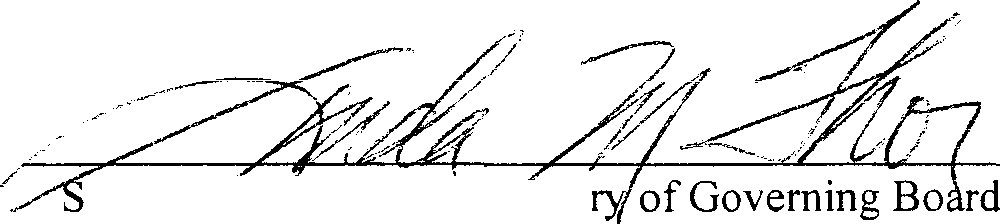 ignature of Clerk or 'secretaLinda M. Thor, Secreta	oard of Trustees Foothill-De Anza Community College Districtt t:STATEME .	'n,   '.J   I(iNDIDACY..··. /)/)'1li: ::Must be returned to the League office postniar1£eo ;n(), later than February  15, 2014 along with the nomination form and biographic sketch form. Faf ed futerial will not be accepted.CANDIDATE'S NAME:   Laura Casas DATE:  1/13/2014What do you see as the major issues and activities that should be considered by CCCT and the League in the next two years?  (50 words or less; any portion of the statement beyond this limit will not be included.)Bridge the achievement gapStudent equity, success, and completion Transfer increase to four-year institutions Success in online educationSupport science, technology, engineering, and math Support the artsIncrease delivery and efficiency of support services Expand adult educationIncrease dual enrollmentWhat do you feel you can contribute in these areas?   (50 words or less; any portion of the statement beyond this limit will not be included.)My contribution to the CCCT Board and the vast legislative and leadership experience will be used to improve, manage, and promote the financial health of our institution and the success of our students. Opportunity belongs to those who seek its gift.CCCT BOARDBIOGRAPHIC SKETCH FORMMust be returned to the League office postmarked no later than February 15, 2014, along with the nominating form and statement of candidacy.  Faxed material will not be accepted.PERSONALPROFESSIONAL EXPERIENCECOMMUNITY COLLEGE ACTIVITIESSTATE ACTIVITIES(CCCT and other organizations boards, committees, workshop presenter, Chancellor 's Committees, etc.)Past representative of State Comm unity Col lege League of Cal ifornia Board Past chair of State Legislative Committee of LeagueMem ber of the California Community College Trustee BoardNATIONAL  ACTIVITIES(ACCT and other organizations, boards, committees, etc.)Hispanics   Organized   for   Political   Equality   (HOPE)   graduate   -  Represented    HOPE   i n   advocati ng/lobbyingin Washington, D.C., for the DREAM Act. Support of legalization  and citizensh ip for undocu mented students who have grown up in the United States.CIVIC AND COMMUNITY ACTIVITIESBoard member Children Now, a national organization where children are a public policy priority.Board member ALeam, a grass roots organization committed to helping underrepresented  students get to and succeed in college. Puente Pro ject - Statewide academic proe:ram with goal of colle11e success.OTHERPastLeague of Women Voters Education Committee for Santa Clara County Co-founder - Battered Women's ShelterLegislative Director - PTA 6th District, Santa Clara CountyChair  -  Adelante  Conference  supporting  low  income  high   school   students  i n  seeking  higher  education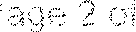 /  /I /	,.,CCct BbAifuN0" 1VI' IN.  .A. TI. ON·FO.,..,.  RMMust be returned to the League office postmarked no later than February 15, 2014, along with the statement of candidacy and biographic sketch form. Faxed material will not be acceptedMail to:CCCT Board NominationsCo:rhmunity College League of California 2017 "O" StreetSacramento, CA 95811The governing board of the	s_an_J_o_a_qu_i_· n_De__lt_a	Community College District nominates	Stepha              n  Ca stel lanos	to    be a candidate for the CCCT Board.This nominee is a member of the	sa_n_J_o_aq_u_i_n_D_e l_t_a	Community College District governing board, which is a member ingood standing of the Community College League of California. The nominee has been contacted and has given permission to be placed into nomination.Enclosed are the Statement of Candidacy and the CCCT Biographical Sketch F01m for our nominee.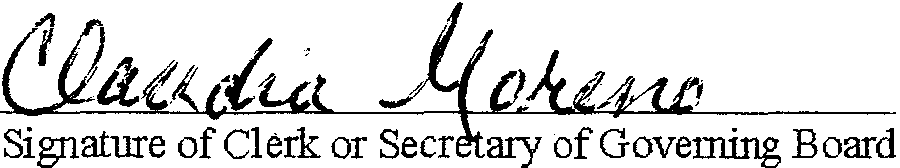 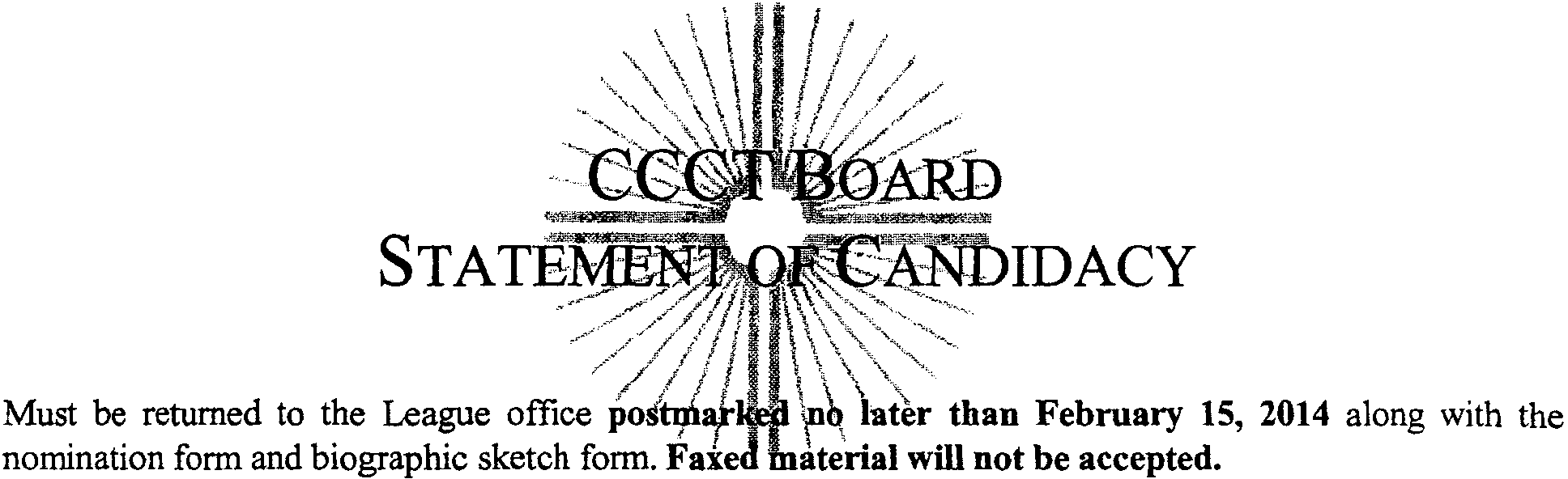 What do you see as the major issues and activities that should be considered by CCCT and the League in the next two years?  (50 words or less; any portion of the statement beyond this limit will not be included.)I believe that the two significant areas of focus for the CCCT will continue to be budget restoration and student success. Additionally, the concerns that are developing around the accreditation process deserves attention.What do you feel you can contribute in these areas? (50 words or less; any portion of the statement beyond this limit will not be included.)My experience as an appointed state official has given me a unique perspective and understanding of state government. As a lifelong Central Valley resident, with its rural areas, provides a voice that is needed. As an architect/business owner, I understand the importance of good facilities that contribute to education....  .	-    . .	. .	,	,BIOGRAPHIC SKETCH FORMMust be returned to the League office poSfi,natked no iater than February 15, 2014, along withthe nomination form and statement of candichicy. Faxed material will not be accepted.PERSONALName: 	Stephan Castellanos	Date:February 12 ,_?-014 _Address:	8115 Highway 26valley springs, CA95252City: ----------------- Zip:	_209-481-9678Phone: ------ m ------scastellanos@deltacollege.edu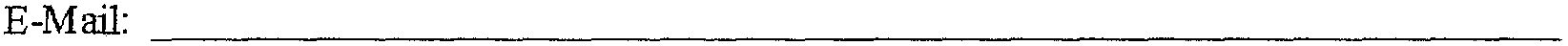 (office)EDUCATIONCertificates/Degrees: 	Ba_c_h_e_l_o_r _of_A_rc_h_ite__ct_u_re_,,'-C_a_lif_o_rn_ia__P_o_ly,  te_c_hn_i_c_S_t_at_e_U_ni_v_e_rs_it_,y,_ _PROFESSIONAL EXPERJENCEPresent Occupmion:	E_x_e_c_u_t_iv_e_D_ire_c_t_o  r,_C_a_li_fo_r_n_ia_C_o_m_rnis_s_io_n_o_n_D_is_a_b_ili_t_y_A_c_ce_s_s,--Other:	Partner, Derivi Castellanos Architects, California State A rchitectCO.MMUNITY  COLLEGE ACIIVITIESCollege District Where Board Member: ---------------------Years of Service on Local Board:---5--------------------Offices and Committee Memberships Held on Local Board:	C_h_a_i r, _V_ice C_ha__ir	_State Activities (CCCT and other organizations boards, committees, workshop presenter;Chancellor's Committees, etc	---1p,J,.,1,e-mH"b'"e""r",---1G-Cf--+C---T-1---------------Page ·1 of 2National Activities (ACCT and other organizations, boards, committees, etc.):	_CIVIC AND COMMUNITY ACTMTIES 	Member, American  Institute of Architects  /Chair,  California Architectural  Foundation, 	 		Member California Task  Force on Court Cost  Reduction with the Administrative 	 Office of the Courts,OTHERPage 2 of 2Exhibit N-8CCCT BOARDNOMINATION FORMMust be returned to the League office postmarked no later than February 15, 2014, along withthe statement of candidacy and biographic sketch form. Faxed material will not be accepted.Mail to:CCCT Board NominationsCommunity College League of California 2017 "O" StreetSacramento, CA 95811The governing board of the Palomar Community College District nominates Nancy C. Chadwick to be a candidate for the CCCT Board.This nominee is a member of the Palomar Community College District governing board, which is a member in good standing of the Community College League of California.  The nominee has been contacted and has given permission to be placed into nomination. Enclosed are the Statement of Candidacy and the CCCT Biographical Sketch Form for our nominee.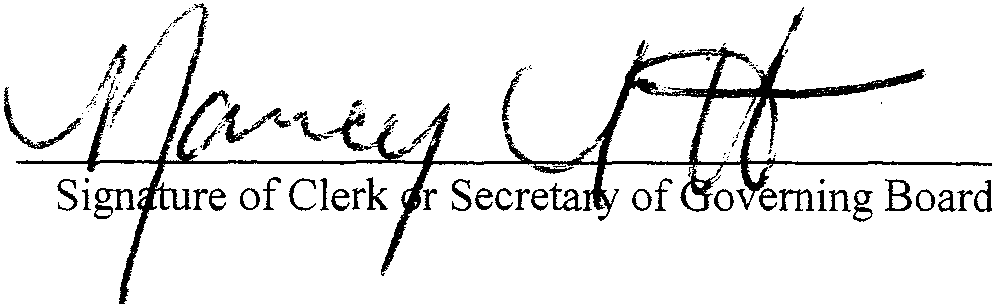 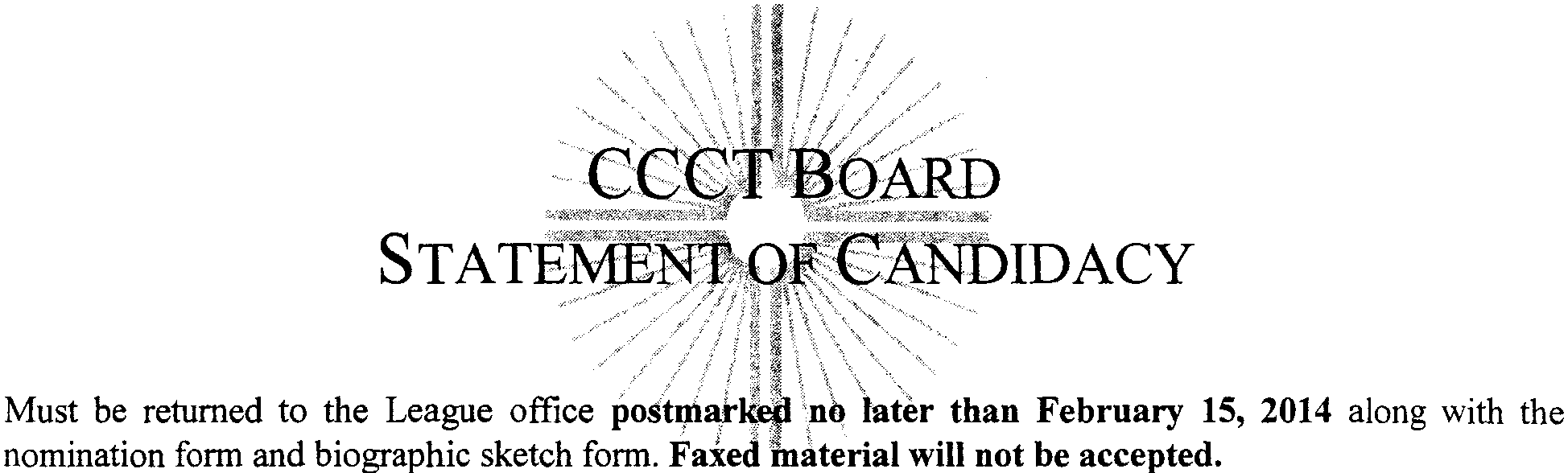 CANDIDATE'S NAME:  Nancy C. Chadwick DATE:  1/14/2014What do you see as the major issues and activities that should be considered by CCCT and the League in the next two years?  (50 words or less; any portion of the statement beyond  this limit will not be included.)Baccalaureate  degrees for high-demand workforce Student Success implementationCareer technical education/basic skills funding Transfer/completion ratesPerformance-based  funding Adult education Concurrent/dual  enrollment Financial aid/BOG waivers Property tax backfillSuspension of 75/25 & 50% rules   Stabilization  apportionment 	What do you feel you can contribute in these areas?  (50 words or less; any portion of the statement beyond this limit will not be included.)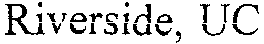 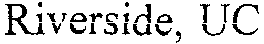 Community College Board of Trustees three term PresidentNearly  30  years  in  higher  education  with  experience  m  budget  and  planning,  capital  planning, academic management,  and adjunct clinical facultyRetired from the University of California with service on four campuses: UCLA, UC Davis Medical Center, and UCSFoCCCT BOARDBIOGRAPHIC  SKETCH FORMMust be returned to the League office postmarked  no later than February  15, 2014, along with the nominating form and statement of candidacy.  Faxed material will not be accepted.PERSONALDATE: January 14, 2014CERTIFICATES/DEGREES:Bachelor of Arts, University of Kansas Master of Social Work, Catholic UniversityEDUCATIONMaster of Public Administration, California State University,  SacramentoPROFESSIONAL EXPERIENCEPRESENT OCCUPATION: Retired from the University of California; 30 years in higher education OTHER: Public social agencies for ten years in supervision and managementCOMMUNITY COLLEGE ACTIVITIESSTATE ACTIVITIES 	(CCCT and other or  anizations boards, committees,  works ho	resenter, Chancellor 's Committees, etc.) 	CCLC CCCT Board 2011-14   CCLC Adviso	Committee  on Le   islation  2008-09,  2009-10, 2012-11 	NATIONAL ACTIVITIES 	(ACCT and other or  anizations, boards, committees, etc. 	CIVIC AND COMMUNITY ACTIVITIESServe on Oversight Board for the Successor Agency of the Vista Redevelopment Agency Served on the Boards of Directors for Public Television and Public Foundations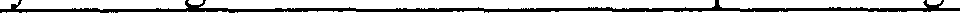 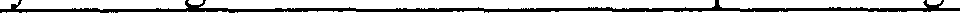 Chaired Ci	Review Or  anizationCommunity College League of CaliforniaOTHERSan Diego-Imperial Counties Community Colleges Association Board Alliance Association of Community College TrusteesAmerican Association for Women in Community Colleges California Women LeadManaRun Women Run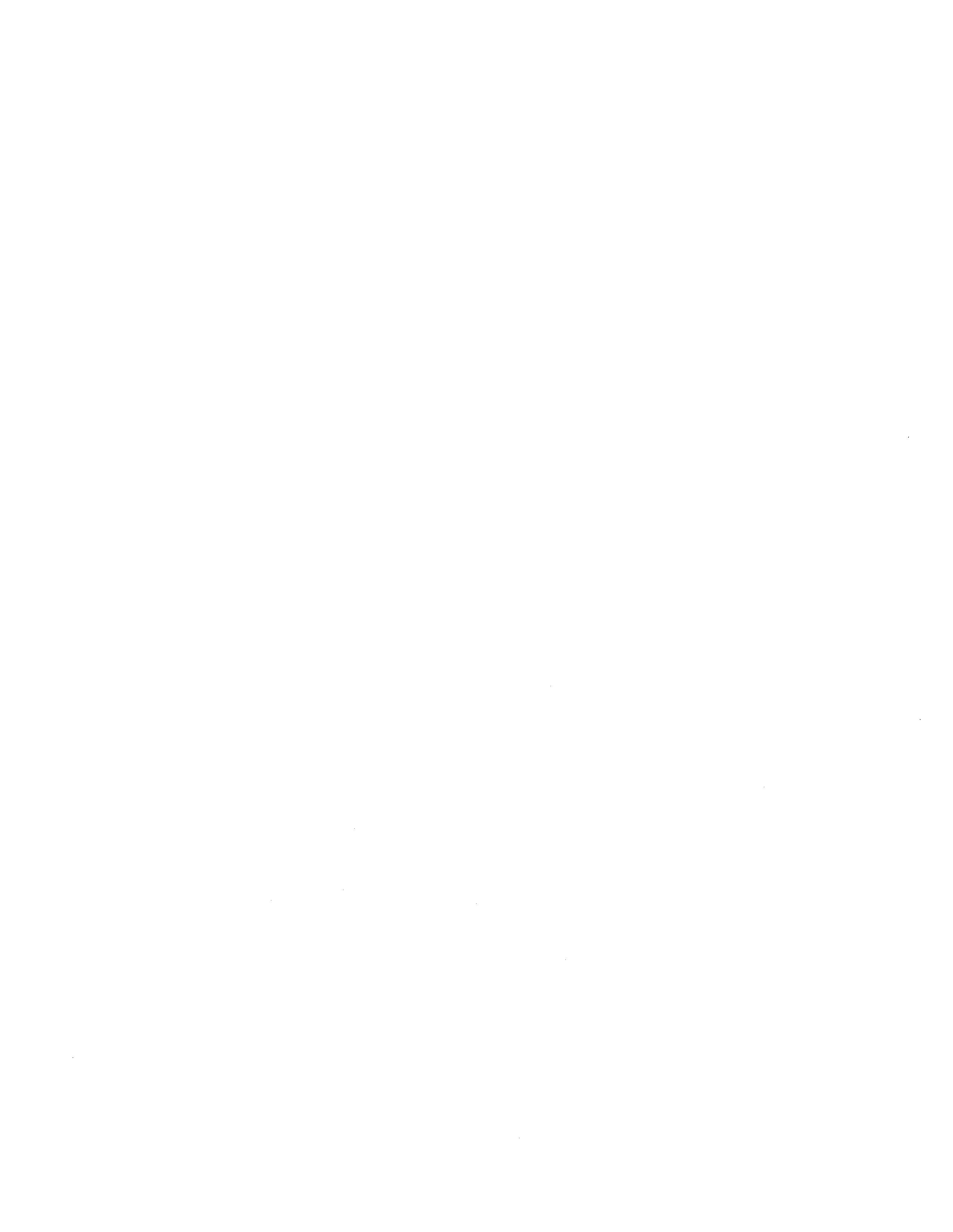 Meeting Date:  April 8, 2014                                                                          Item Number:  6.5VICTOR VALLEY COMMUNITY COLLEGE DISTRICT- BOARD OF TRUSTEES AGENDA ITEMBOARD CONSENT	BOARD ACTION _lL BOARD INFORMATION (no action required) _ TOPIC:		SPRING VALLEY LAKE ELECTIONSUBMITTED BY:                   Dennis Henderson, Board PresidentRECOMMENDED BY:          Peter Allan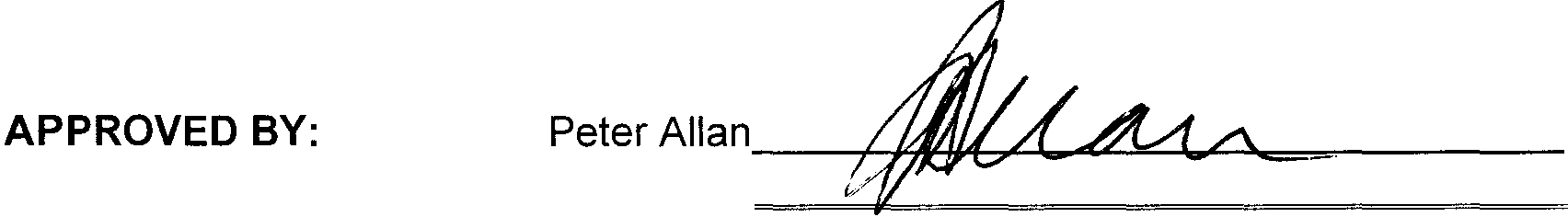 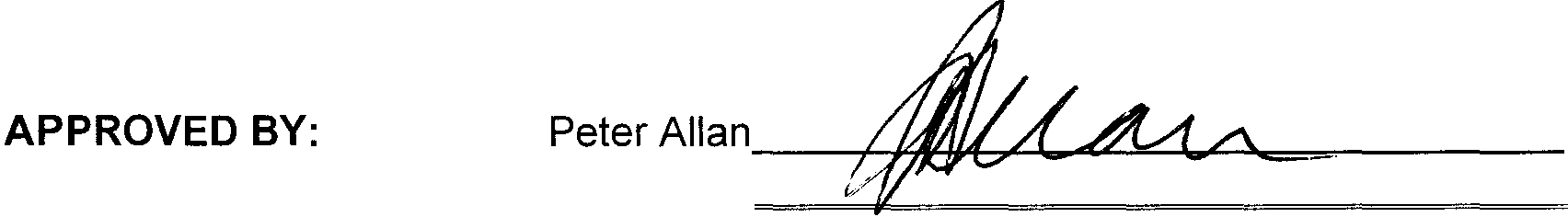 Description/Background:The Spring Valley Lake Association has sent (19) ballots (one ballot for each lots owned by the district) for election of the Spring Valley Lake Association's Board of Directors. This year three (3) candidates have chosen to run for four (4) vacant positions currently held by Scott Eckert, Marvin Jobes, Jeff Morgan and Michael Visser.Need:Fiscal Impact:  NoneRecommended Action:It is recommended that the Board select four (4) candidates for the election of the Spring Valley  Lake Association's Board of Directors.Legal Review:  YES _NOT APPLICABLE_LReference for Agenda: YES _x_ NO_SVL Board of Directors 2014 Election CandidatesTis yer s election has 4 open Board of Director seats. Inthe running are 2 incumbents, Scott Eckert nd Michael Visser, JOmed by 4 other candidates, Stephen Garcia, Robert McCoy, Kathie Pfutzenreuter and Dennis Verhagen. The four seats up for election are currently held by Scott Eckert, Marvin Jobes, Jeff Morgan and Michael Visser. Information and ballots will be mailed out in March. Ballots by mail must be returned  to The Inspectors of1Election (TIE) by April 24, 5:00 p.m.. Elections will be held at the Community Building on April 26, 2014.SCOTT ECKERT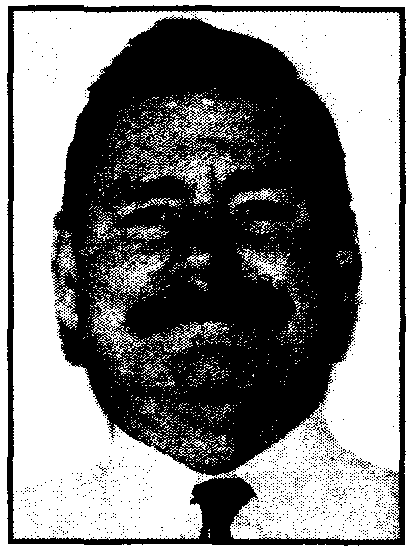 My wife Kathi and I have lived in Spring Valley Lake since 1996. We chose  SVL because of  its  outstanding   public safety reputation and overall community attractiveness and amenities - and we still love SVL after 17 years.My   background    includes   20interest of Spring Valley Lake residents. I believe I have done that for the past two years and ask for your vote to continue the progress we've made in our great community.Thank you.Scott EckertMICHAEL VISSERMy   wife   Becky   and   I   have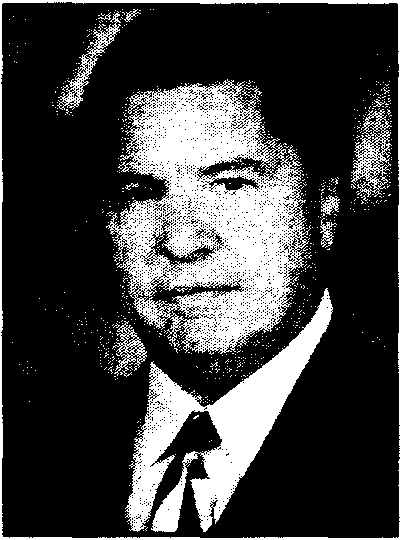 years in the USAF, followed by  15 years as a spacesystems technical consultant to the US Government. I have been privileged to serve as Vice-President on your Board of Directors for the past two years.Inaddition to serving on the Board, I am also the Board liaison to the very important Lake Committee and co­ liaison to the recently formed Community Task Force.I recently helped lead the effort to purchase permanent water rights for our lake - a wise choice by our community that will benefit SVLA forever.SVL is an island surrounded by cities who don't always consider SVL in their development planning. If we fail to stay engaged in what is happening around us, we do so at our own peril. We may not always be able to stop inappropriate development around us, but we must always fight to protect our interests and quality of life. I have worked to protect our community from development that is not in our best interest, such as the Nutro Dog food plant and the Super Walmart project.I want SVL to be a community we can all be proud of and I will work hard to improve our overall quality of life. My priorities would be 1) Public safety 2) Financial management 3) Lake, and 4) Communication.I would be honored to again serve on your Board of Directors. I look forward to working with all Board members, whoever they are. As I stated here two years ago when I ran for the first time, I promise that I will always make decisions that I believe to be in the bestproudly	called Spring Valley Lake our home since 1984. We have raised three children here and we have a major financial and emotional  investment  in our community. I have spent over thirty-four + years in the law _ enforcement field, with the last twenty years in supervisionand management positions.  In  2002,  I  retired  as the Assistant Chief of Police in a southeast Los Angeles area city. Presently, I am the Director of the Administration of Justice Program at Victor Valley College. I hold a Masters in Public Administration (honors and distinction), and am a graduate of the FBI National Academy and the FBI Southwest Command College.I have served you for the past two years as a SVLA Director and I believe with my colleagues on the board and your continuing support, we have accomplished several significant and positive changes to the community. I believe I have had a significant influence on maintaining low assessments, while improving the SVLA services and infrastructure for all to enjoy. We still have a lot of work to do, but if I am re-elected, I will continue to devote my time and effort to ensure we carry your will and look out for your financial and safety concerns.- Mike VisserSVL 2014 Board of Directors Election Candidates cont.STEPHEN GARCIA	ROBERT MCCOYpg. 2Spring Valley Lake is truly a unique and beautiful place to call home. As a resident, I am aware of the many challenges that face our community. I understand that the operation, management and oversight of this one-of-a-kind community takes the efforts of many dedicated employees and volunteers.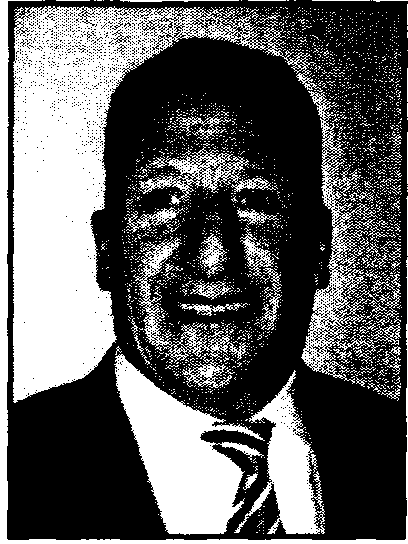 I have been employed by Victor Valley College  for the past 28 years where I am currently  the Director of Facilities Construction & Contracts and previously the Director of Maintenance & Operations. My past employment includes Lockheed Aircraft  and  Santa Fe Railway. I feel my background in Construction, Contracts and Maintenance projects will serve the Board and community well.I am a member of High Desert Church and a current member of the Spring Valley lake Community Task Force whose charge is to identify and clearly define problem areas in the community. We then will explore & evaluate potential solutions and make these recommendations to the Board for their consideration.My belief is that Spring Valley lake should be taking a proactive role in all deve\opments surrounding our community and the affects these developments may or may not have. The impending Tamarisk Market place, Yucca Loma Bridge, educational developments and potential flood control issues are all developments that will affect our community  in some fashion. As stake holders I feel It necessary that the Spring Valley lake community have input to these types of developments from the early planning stages through design & construction.My additional concern Is to maintain the financial stability of the Association while ensuring the infrastructure is in place for the future of our community. The lake, equestrian center, community buildings and public safety are all assets that have ongoing expenses, and in order to maintain, will require in-depth evaluation and planning. All expenditures should be evaluated to determine the total cost of ownership, true worth and return on investment.I would appreciate your support and the opportunity to work and serve this community.Thank you,Stephen Garcia.My family and I have lived in Spring Valley  Lake  since  1998. I am very proud to call Spring Valley Lake my home and I thoroughly enjoy the lake, parks, and other amenities  year round. I value the quality of life that Spring Valley Lake offers and I recognize that this community simply    cannot    be    replicatedelsewhere in the High Desert. It is crucial to the value of Spring Valley Lake that we are diligent in our efforts to maintain and protect this community.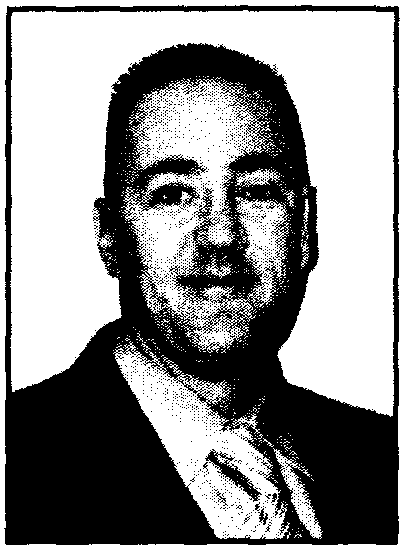 Our General Manager, Department Heads, and Board of Directors have made good progress in implementing improvements to our community. As a representative of the board, I will commit to the goal of continuing this collaborative effort to ensure that decisions made continue to reflect the best interests of our community and its residents.I am a Marine Corp Veteran, have 18years of experience in law enforcement, and serve part time as adjunct faculty in the Administration of Justice program at Victor Valley College. I have a Bachelor of Science degree in Organizational Studies and a Master of Arts degree in Organizational Leadership. It is my hope that my experience will help me to serve and give back to the community that my family and I have enjoyed for so many years.-Robert McCoyKATHIE  PFUTZENREUTERTo my neighbors and friends in Spring Valley Lake: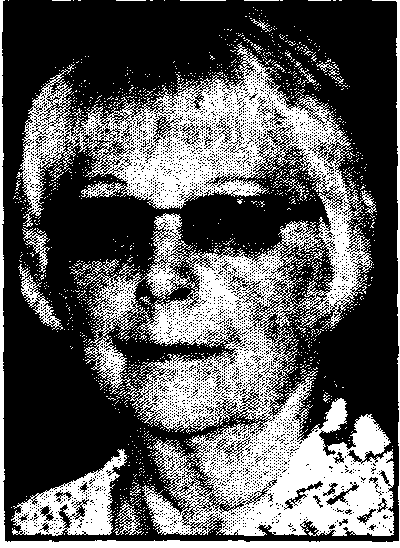 My name is Kathie Pfutzenreuter. I am wife for 49 years, a mother of 4 cQ.ildren, a grandmother of 8 and soon to be a great grandmother. My husband and I have been living irl Spring Valley lake for 8 years. We were drawn to the HighDesert by the lake and the beautiful surrounding area. We have enjoyed the boating, fishing, and swimming. We have also gained many new friends and neighbors.SVL 2014 Board of Directors Election Candidates cont.pg. 3I retired from Crown Lexus in Ontario after 5 years as their Customer Relations Manager. Prior to that I worked in physical therapy for 12 years, in Upland, CA. Many of you know me from my volunteer work in Spring Valley Lake as a C.0.P. (Citizen on Patrol). I also do the YANA (you are not alone) calls daily to some of the senior citizens in SVL. I a:ip currently volunteering at the court house in the Court Services Unit C.O. P.'s.My main objective is to keep our community running smoothly. I am proud of our safety patrol  and  the work they are doing. They are very courteous and professional. Their constant patrolling makes the community a safer place to live. Our lake has had some problems but is looking better every year. We have to keep improving the quality of the water. The swimming and picnic areas have to be kept in good condition for our family summer fun. Boating and fishing are very popular as they have been every year. The carp are a problem still to be dealt with.I am not one to spend money on unnecessary projects. I want to keep our community beautiful and safe and know there will always be a need for improvements, but the improvements, and the amount to be paid out, should always be approved by the home owners first. Remember I live in Spring Valley Lake too.Respectfully,Kathie Pf utzenreuterDENNIS VERHAGENI'm Dennis Verhagen and I want to be your voice on the Board. Your vote will allow me the opportunity to help  you  shape the future  of  our  community. You are allowed to vote for up to four people. All I ask is that you make me one of them. Voting is a privilege of membership!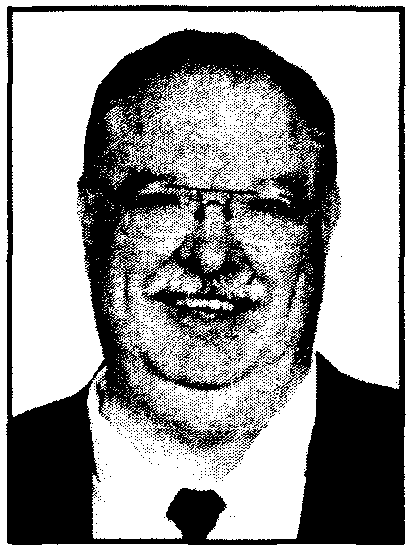 While some chant that we need  community  pride,  I feel our community already HAS pride. What it needsProperty owners deserve a voice in our community.Anyone we elect should be here to serve the entirecommunity.The Board needs to follow the rules if they expect the community to follow the rules.Through better communications, we can build a better community.I will strive to encourage full fiscal accountability. SVLA is a non-profit organization and it's a board members' obligation to ensure that our money is spent responsibly. SVLA has a $4,000,000 budget. But did you realize that half of that is designated to salaries?I've served on the Finance/Budget Committee, the CC&R Committee, the Water Purchase  Task  Force, and I served as chairperson of the Communications Committee for over three years, helping to create our community based "Shootin' the Breeze" Newspaper.As for a little personal history, we've been property owners in SVL since  20D4.  I've  been  married  for 40 years to my high school sweetheart. We have an amazing daughter and son-in-law and are about to become first time Grandparents! I retired after 30 years in telecommunications. I was active in my previous community and was elected to two 4-year terms on the DUSD Board of Education.Learn more about me at: www.dennis4svl.com. Remember, your beliefs do not make you a better person - your behavior does. Ifyou 've attended a Board meeting, you'll recognize me... I'm the one asking questions!Member Meeting to Elect Board of Directors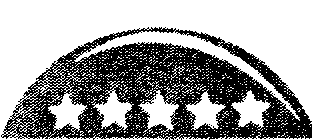 April 26, 2014is leadership and a plan for the future. I'm passionateabout our community and I will work hard to  help make our community a better place for all residents and property owners.@ 10:00 a.m. Community Building"VlOlllTJEI'I believe in honesty, integrity, respect and accountability. I also feel that:12975 Rolling Ridge Dr.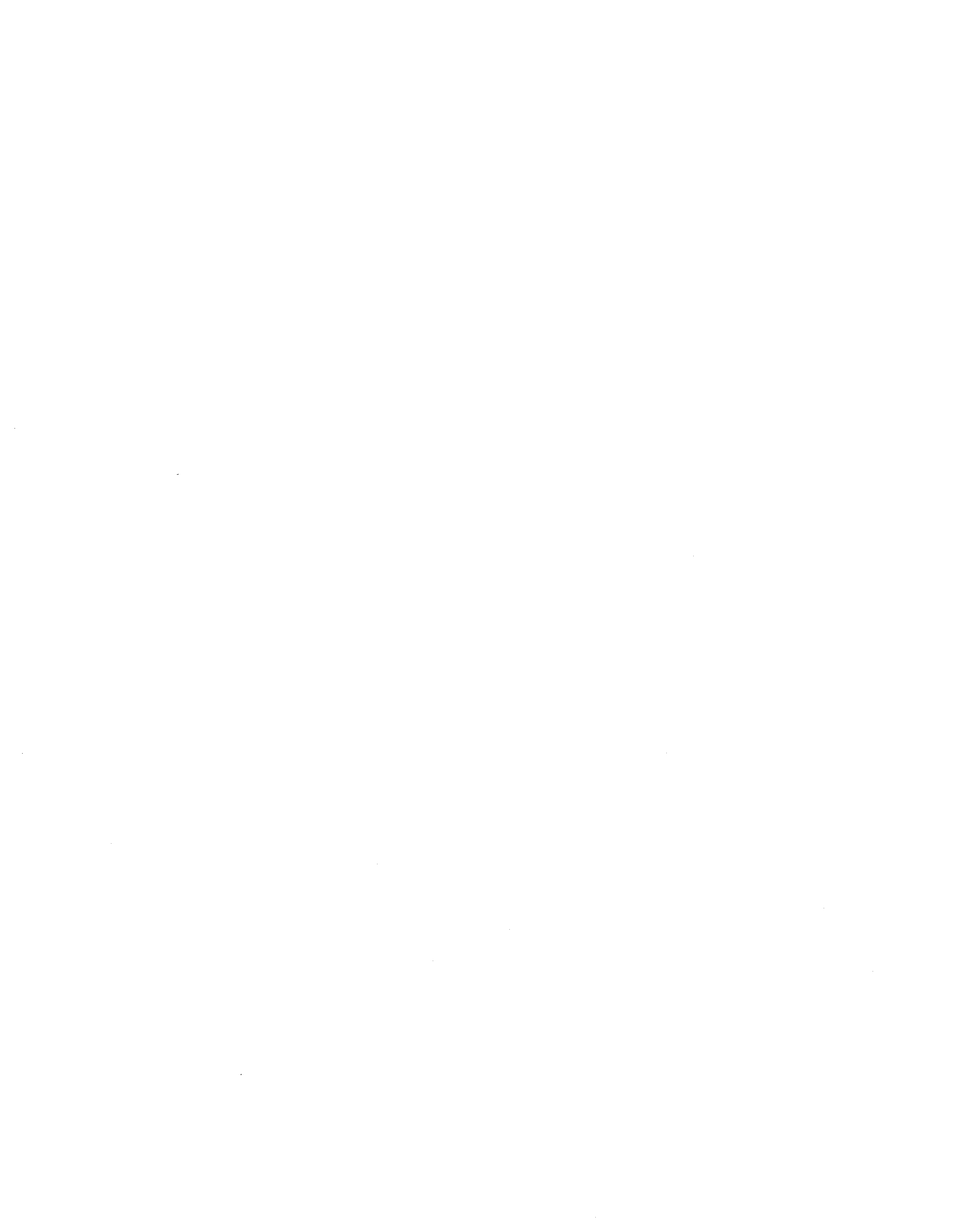 Meeting Date: April 8, 2014	Item Number:   8.1VICTOR VALLEY COMMUNITY COLLEGE DISTRICT- BOARD OF TRUSTEES AGENDA ITEMBOARD CONSENT _ BOARD ACTION _!	BOARD INFORMATION (no action required)  _ TOPIC:	AB 86 ADULT EDUCATION GRANTSUBMITTED  BY: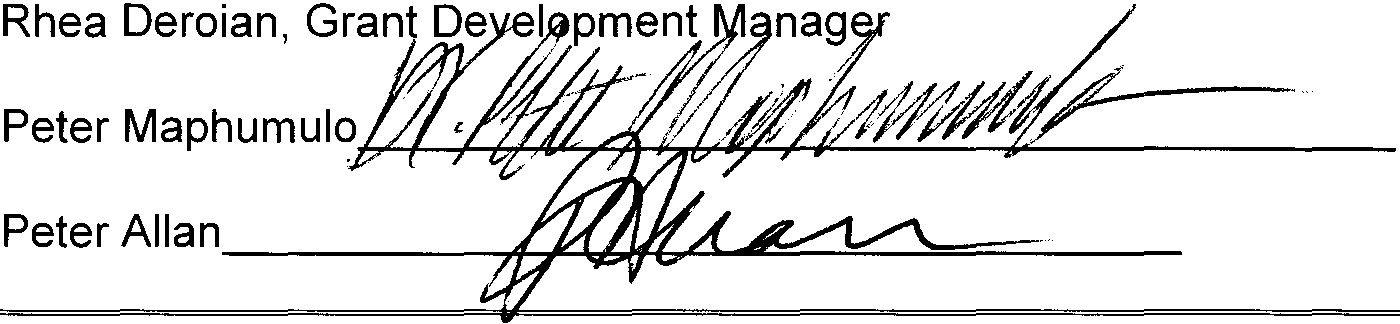 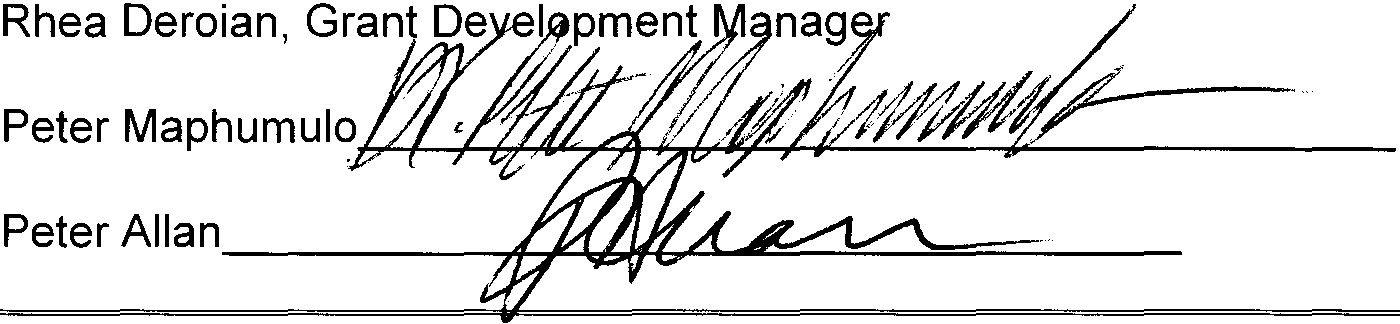 RECOMMENDED BY:APPROVED BY:Description/Background:The AB 86 Adult Planning Grant will allow Victor Valley Community College District Consortia to leverage existing programs and structures to evaluate current levels of adult education programs in the community, assess adult education needs, create a plan to better integrate existing programs between high school, postsecondary, and workforce institutions, facilitate a plan to speed up student progress toward academic and career goals, assess potential gaps in adult education programs, and advance faculty and staff professional development programs.Need:This grant  presents an opportunity  for WC to yield stronger  alignment  of Adult  Education programs between Victor Valley College and local high school districts.Fiscal Impact:Income to District: $295,332Recommended Action:It is recommended by the Superintendent/President that the Board of Trustees accept the AB 86 Adult Education Grant as submitted.Legal Review:  YES   X     NOT APPLICABLE_Reference for Agenda:  YES    .!.    NO_THIS FORM MAY NOT BE REPLICATEDAND  UNDER  NO CIRCUMSTANCES  CAN THE  LANGUAGE B..,...E....,""A""",L.,.,_TERE""D""""""""-,--.,..---.I-RI i . •      se':()NYi .:; ..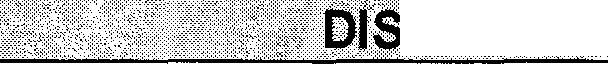 BOG, California Community Colleges Chancellor'sOffice _ 6B?O	District (Grantee):  _V_ic_t_or_V_a_l_ley_C_o_l_le-g='	1College:  N/AWorkforce and Economic Development Division AB 86 Adult Education Consortium Planning GrantRFA #	13  -   328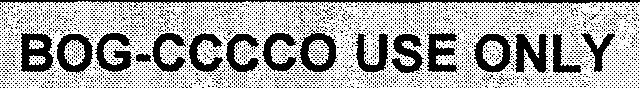 Grant Agreement No.:   13 - 328  - 066i-.....................................................................................................................................m	·Funding Fiscal Year2013-14	Total Amount Encumbered : $	295,332This grant is made and entered into, by and between, the BOG, California Community Colleges Chancellor's Office and the aforementioned district, hereafter referred to as the Grantee.  The grant shall consist of this Grant Agreement face sheet and the Grantee's application, with all required forms.  The RFA Specification and the Grant Agreement Legal Terms and Conditions (Articles I, Rev. 12/13 and II, Rev. 11/12), as set forth in the RFA Instructions are incorporated into this grant by reference.The total amount payable for this grant shall not exceed the amount specified above as "Amount Encumbered".The term of this grant shall be from March 5. 2014 to June 30. 2015.  The Final Report must be submitted within §Q_of the grant end date.Funding under this grant is contingent upon the 13vailability of funds, and is subject to any additional restrictions, limitations or conditions enacted in the state budget and/or Executive Orders that may affect the provisions, term, or funding of this agreement in any manner.Total Grant Funds Requested:	$	295,332Date:	·3  I	/  1 '-{-Print Name/Title of Person Signing:	District Address:	18422 Bear Valley Rd.5.1..   A IA_..	c;,u (' F	(?	.65Project Monitor:Neil KellyAgency Address:	1102 Q Street, Suite 4554Sacramento, CA 95811-6539	1Item:Object of ExpenditureChapterStatute	Fiscal YearAmount-6870-- -101 -- -0001	(-2-5')-3235   -   751   -    10025 	20 		2013	 	2013-2014	$295,332Total Amount Encumbered : $	295,332Signature, Accounting Manager (or Authorized Designee) Budgeted funds are available for the period and purpose of the expenditures stated above.Signature, Deputy Chancellor (or authorized Designee)Date:Print Name/Title of Person Signing: Erik  Skinner,  Deputy  ChancellorDate:Grant Face Sheet Form - Single Year Grant	Revised 2/5/2014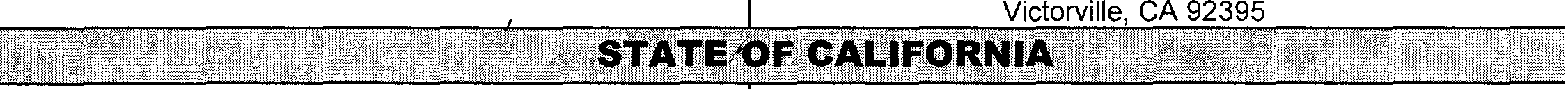 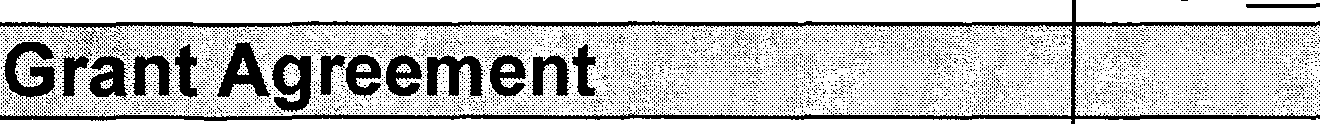 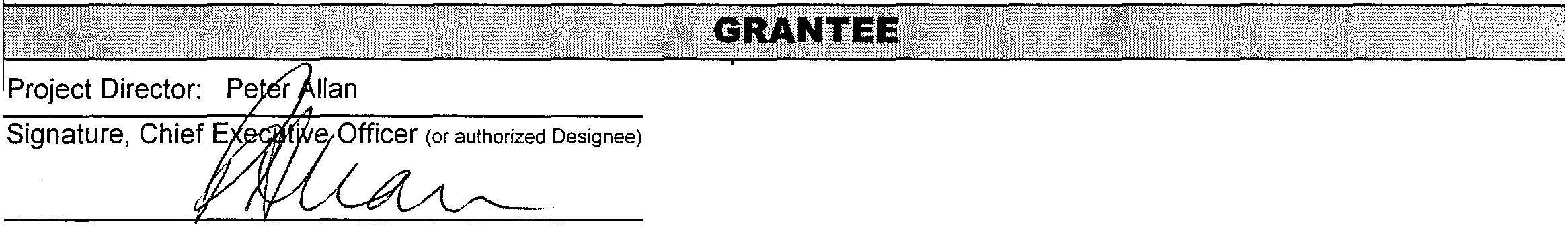 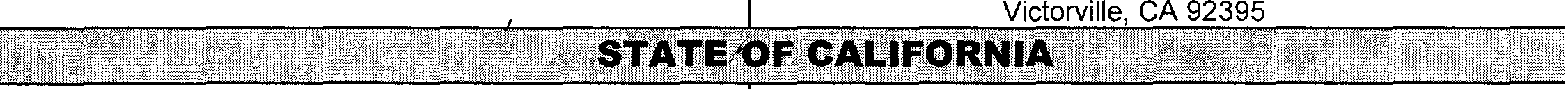 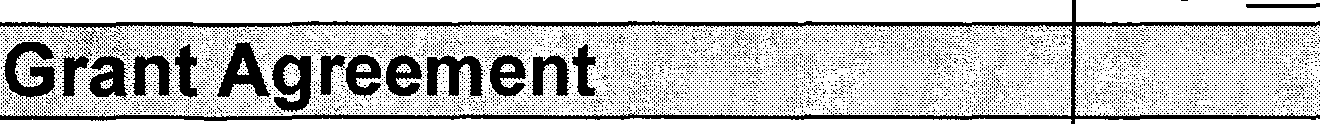 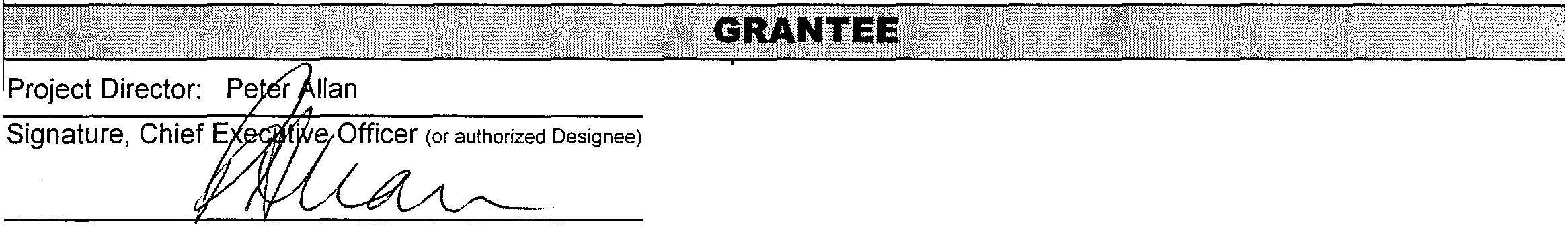 AB 86 - Victor Valley Community College District Regional ConsortiumPROJECT MANAGEMENT NARRATIVE ORGANIZATIONAL STRUCTURE:Consortia Members: The Victor Valley Community College District Consortia for AB 86 Adult Education Consortium Planning Grant is comprised of Victor Valley Community College District and surrounding school districts including Hesperia Unified School District, Victor Valley Union High School District, Apple Valley Unified School District, Snowline Joint Unified School District, and Lucerne Valley Unified School District. The Victor Valley Community College District has cultivated strong relationships with high schools and charter schools in the High Desert Region of California. The College values a robust internal structure that allows both staff and consortia partners and affiliates to function as a seamless team in order to achieve shared objectives. Both the College and school districts will contribute valuable insight and information throughout the planning and research process related to Adult Education needs within the community.The AB 86 Adult Education Consortium Planning Grant will allow Victor Valley Community College District Consortia to leverage existing programs and structures to evaluate current levels of Adult Education program in the community, assess adult education needs within the community, create a plan to better integrate existing programs between high school, postsecondary, and workforce institutions, facilitate a plan to speed up student progress toward academic and career goals, assess potential gaps in Adult Education programs, and advance faculty and staff professional development programs. The College will contribute the Consortia Project Coordinator, a full time employee, designated to overseeing and facilitating the grant planning process. Each consortia member will contribute a designated staff member dedicated to identifying existing Adult Education programs and needs within their district. Consortia members will attend monthly meetings to share progress and generate assignments for the next phase of the planning process. The Consortia will also partner with the Alliance for Education to strengthen key relationships throughout the region.SHARED LEADERSHIP STRATEGIES:The Victor Valley Community College District Consortia Committee will be comprised of one member from each district. The College will assign the Consortia Project Coordinator dedicated to overseeing the project while each district will assign a Consortia District Liaison dedicated to their individual district. The Consortia Committee will meet at a minimum of one time per month to report progress, assign tasks, and facilitate the report writing process. Periodically, elements of the project will be shared with district administration and/or Superintendents to request signatures indicating agreement alignment within the districts with plan progress.AB 86 - Victor Valley Community College District Regional ConsortiumDecisions will be made by consensus of committee members. Additional resources from member districts will be included in the planning process, these may include faculty of specific disciplines, representatives of community organizations, employers, local government officials, etc.PROJECT PLANNING ROLES AND RESPONSIBILITIES:Consortia Project Coordinator: The Project Coordinator will be a full time employee funded through the grant for the designated project period. The coordinator will be responsible for overseeing district assignments and reports, organizing research, contracting assignments, and compiling information for reporting and dissemination. Tasks include organizing and arranging monthly meetings and reports, facilitating, writing, and submitting required reports. The Coordinator will assist and facilitate each District Liaison's progress in and combination into a cohesive plan each of the followi ng:Evaluation of current levels of Adult EducationEvaluation of current community needsPlans to address gapsPlans to better integrate existing program w/ seamless transition to postsecondary I workforcePlans to employ approaches that accelerate student progress toward academic Icareer goalsPlans for professional development of faculty I staffPlans to leverage existing structuresThe coordinator will report directly to the Victor Valley Community College District's Adult Education Department Instructional Dean, Dr. Paul Williams. Dr. Williams and the Adult Education Department will be responsible for sourcing and hiring the Project Coordinator in the initial phase of the grant project.Consortia District Liaison: Through the grant, the College will sub-contract with each school district to assign a District Liaison to support the planning process with up to 500 hours funded in one year. Each District Liaison is tasked with assessing their district's platforms in the followi ng areas:Basic Skills I High School Diploma I EquivalencyESL I CitizenshipAdults with DisabilitiesShort Term Career Technical EducationPrograms for ApprenticesDistrict Liaisons will participate in monthly planning meetings and reporting processes. Liaisons are responsible for assisting in research and leveraging structures and key individuals within their district. District Liaisons will assist the Project Coordinator in theAB 86 - Victor Valley Comm u nity College District Regional Consortiumdevelopment of cohesive and unified community Adult Education plan. Each district Superintendent will be responsible for appointing their District Liaison.Data Collection Research Agent: The Research Agent will assist the Project Coordinator and District Liaisons in acquiring valuable data and records to utilize throughout the evaluation and planning process. The Research Agent will work under the direct supervision of the Project Coordinator and in conjunction with the District Liaisons on a contract basis.Technical Support Coach: The position will address technical and support needs necessary to conduct and database information for dissemination and planning throughout the districts. The Tech Support Coach will be responsible for leveraging existing technology infrastructures and establishing a database system, web portal, and similar technical needs for consortia member sharing and cataloging.COMMUNICATION:A preliminary timeline (Attachment A) has been established for the length of the planning process. It is anticipated that the timeline will become more involved as the project gains momentum. The Project Coordinator will serve as the chief executor of communication and is responsible for circulating information, providing assignments, submitting reports, and adhering to reporting deadlines.The Victor Valley Community College District Consortia Committee will meet on a monthly basis at a minimum. Meetings will occur at the College or member school districts as decided upon by the committee. Committee member progress and subsequent assignments will be distributed at each meeting. Each District Liaison will be the chief point of contact for their district and constituents. District Liaisons are responsible for lobbying and soliciting support from their districts management team throughout the planning process. Communication processes should be streamlined and utilized to facilitate an interconnected network of information and sharing between member districts. Committee commination will include sharing of pertinent information, key milestones, and assistance as needed.AB 86 - Victor Valley Commu nity College District Regional ConsortiumAttachment A: TimelinePhase I: InitiatingMarch 5, 2014 - April 30, 2014Hiring Project CoordinatorSubcontracting District LiaisonsInauguration Meeting and initial Assignments May 1, 2014 - June 30, 2014:Evaluations of current levels of Adult EducationEvaluation of community needsInventory of existing structures & stakeholdersDefine membership assignments of planning committeeConduct researchLeverage/create technological interface systems July 1, 2014 - July 31, 2014Submit Expenditure Report Due July 31Submit Comprehensive Regional Plan Due July 31Recruit planning committee members Phase II: Conducting/PlanningAugust 1, 2014 - September 30, 2014Plans to integratePlans to address gapsOctober 1, 2014 - November 30, 2014Plans to accelerate student progressPlans for faculty I staff developmentPlans to leverage existing structuresSubmit Expenditure Report Due October 31Submit Comprehensive Regional Plan Due October 31 December 1, 2014 - December 31, 2014Submit Draft Comprehensive Regional Plan Due December 31 January 1, 2015 - February 28, 2015Finalize Regional Comprehensive PlanAB 86 - Victor Valley Commu nity College District Regional ConsortiumSubmit Expenditure Report Due: January 31 Phase Ill: ReportingMarch 1, 2015Submit Final Regional Comprehensive Plan April 30, 2015Submit Expenditure Report August 31, 2015Submit Final Expenditure Report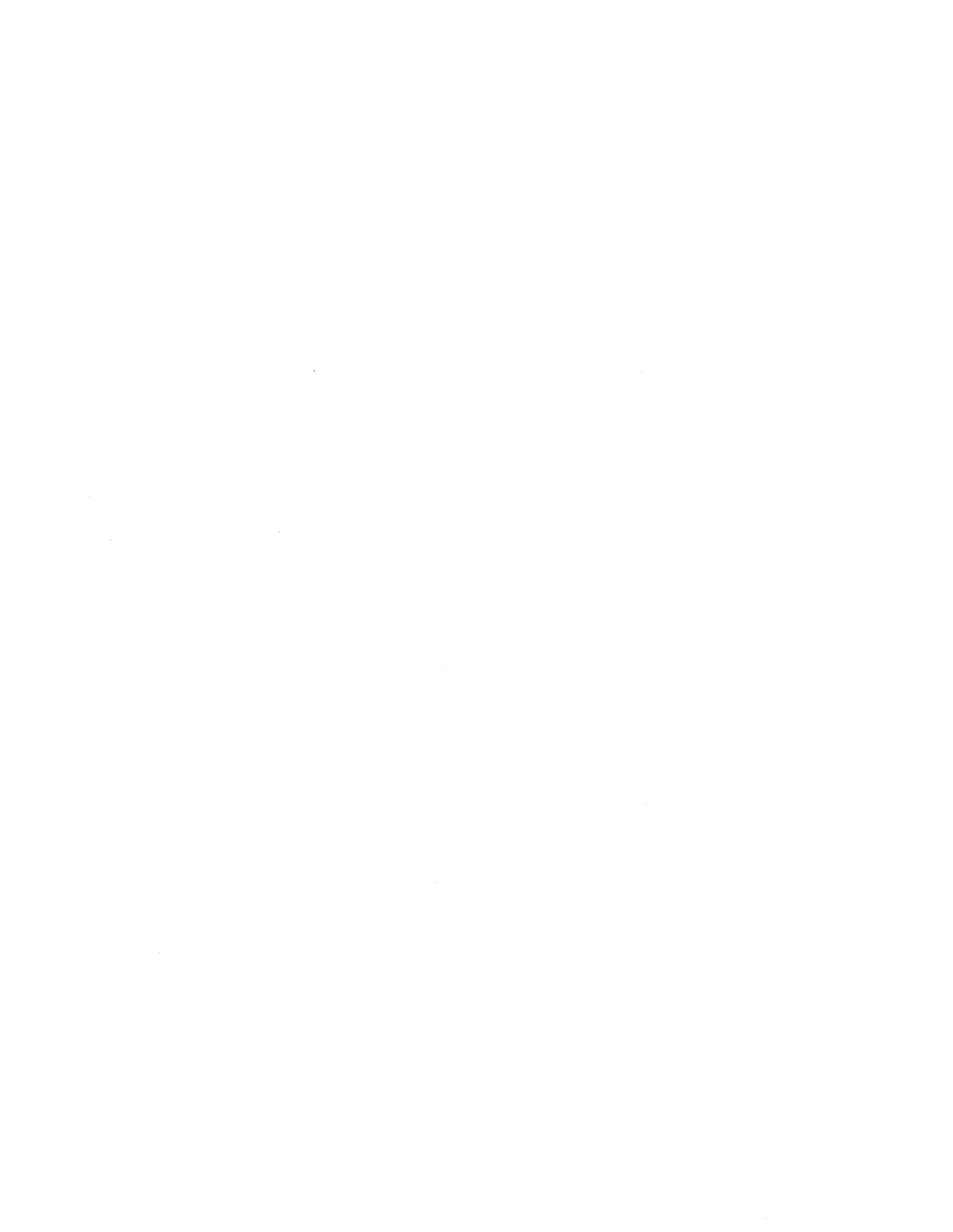 Meeting Date:  April 8, 2014	Item Number:     8.2VICTOR VALLEY COMMUNITY COLLEGE DISTRICT- BOARD OF TRUSTEES AGENDA ITEMBOARD CONSENT	BOARD ACTION	BOARD INFORMATION  (no action required) TOPIC:		AGREEMENT: THE PRINCETON REVIEW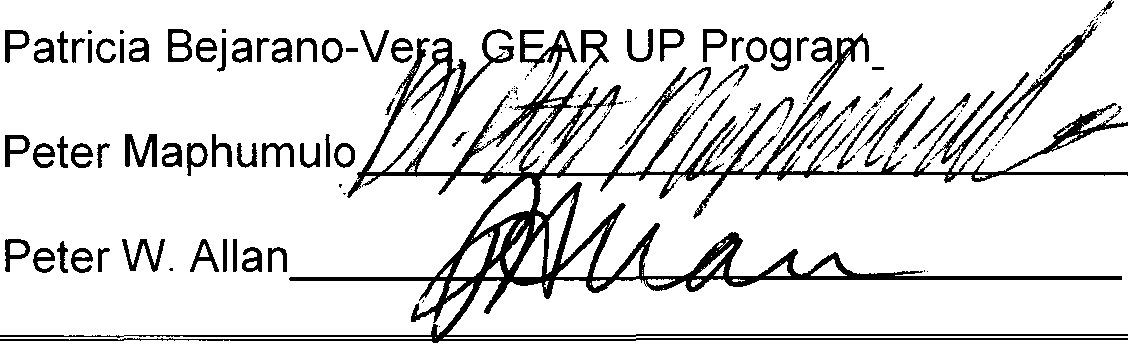 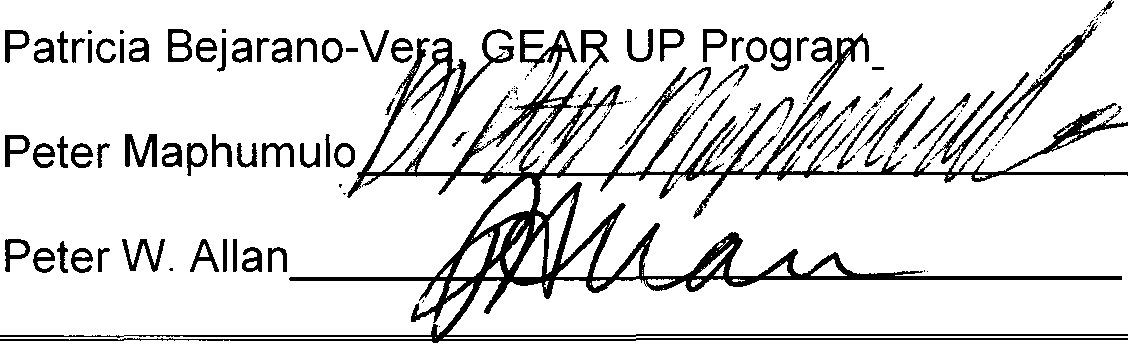 SUBMITTED BY:RECOMMENDED BY: APPROVED BY:Description/Background:The district wishes to approve an agreement between Victor Valley Community College District and The Princeton Review to provide multiple SAT test and ACT test preparation workshops to GEAR UP Program students at GEAR UP partner school sites. The service period for this agreement is April 9, 2014 through June 26, 2014.A copy of this agreement is available for review in the Superintendent/President's Office.Need:To provide multiple SAT test and ACT test preparation workshops to GEAR UP Program students at GEAR UP partner school sites (11th & 12th grade students from Silverado High School and Victor Valley High School).Fiscal Impact:Budgeted - $89,750 - GEAR UP Federal GrantRecommended Action:It is recommended by the Superintendent/President that the Board of Trustees approve an agreement between Victor Valley Community College District and The Princeton Review to provide multiple SAT test and ACT test preparation workshops to GEAR UP Program students at GEAR UP partner school sites.  The service period for this agreement is April 9, 2014 through June 26, 2014.Legal Review:  YES   X      NOT APPLICABLE_Reference for Agenda: YES _!_NO_ThePrinceton···  Review\ l u it i ple Ot fc r i n   s CiHt r"ie .\ g rcc mcn tThis agreement (hereafter referred to as ··Agreement") is entered into between Victor Valley College GEAR UP ("'Organization") a nd rP R Education. LLC d/b/a The Princeton Reyiew ("TPR').  TPR agrees to provide services to the students and/or teachers of Organization in accorda nce with the following standard terms and conditions. as amended:Tenn: 4109/2014  to 6/26/2014	(the  "Tenn").I ' pl' q i   Prngr,1 m i t'.t!.• li \ t'. 011iilw.,1rof<·"io11al dn dopmt•111)	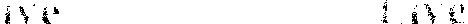 Class Size	Max40Min 25Max	Min40	25Test	#	4 	4Duration	4-hour	4-hourTotal Instructional Hours For	18	1  8Length Of ContractTotal Hours Per Class Session	3 	3Class Fee	$349 per Student for 25-249  Students$399 per Student for 25- 249 StudentsEstimated In-Kind Services ( Based  $17,500on minimum # of students; will increase with # of enrolled students)$7,500Minimum Class and Student Commitment2 Classes, or50 Students25 StudentsTotal Contract Fee	$17,450 minim um	$9,975 minimumAbove pricing assumes rent-free facility use at Silverado HS and Victor Valley HS.All Classes and materials will be provided subject to the attached "Standard Tenns and Conditions - Multiple Offerings Course Agreement."Onan i1a tion  Billin g I n form a tionMultiple Offerings Course Agreement - last updated 2012-05-18	Page 1 of 4Orga nizat i on agrees to provide  payment to  IPR for services del i vered to the st udents and/or teachers of Orga n ization  i n accordance w ith the follow i ng provisions:Is a Purchase Order Required?NoBilling Options:i i i ) Customized  Payment  Tenns ( m ust  be  approved  by  TPR  and  Organization):*Net 30 from Course END DatePeter Allan,Acting  Superintendent/President   I President's  Office Victor  Va lley College1 8422 Bear Valley  RoadVictorville, CA 92395 Email: Peter.Allan@vvc.eduPhone: (760) 245-4271 Ext. 2456TPR Education, LLCName:Title:DatePeter AllanActing  Superintendent/President   I President's  Office Victor  Valley  College18422 Bear Valley Road Victorville, CA 92395 Office: President's Office Email: Peter.Allan@vvc.eduPhone: (760) 245-4271 Ext. 2456Date<., ignNI agn·cmcnt <;ho u ld he rl'l u r ncd to:"-ei,Jia lld lonI hl' Prim·don l{nit•w"-l'i,ha ll 11 f('\icn .com, '14'1)  112.1-\'108 ( Fin)Fai l u n• to rl'l urn 'il.(nrd . \(!n·cmt•n t promptf \  imn l"l''llit i n  dda)  of tll'li H•r\  ,,f ,t•n irl'" a n<l/or  malt'rials.Multiple Offerings Course Agreement - last updated 2012-05-18	Page 2 of 43T 1\ND>\RD Ti=R MS Mm CONDI fiONS - \llUL rlPLE OFFERINGS Cow SE AGREEMENTClasses Generally: (a) The Organization will provide a coordinator for the course program. The Organization  shall  be solely  responsible  for registering students for classes and must deliver class rosters, preferably in an electronic format, no later than seven (7) calendar days before the start of each class. For The Princeton Review ("TPR")-led courses, the Organization must also deliver student and parent contracts to TPR no later than seven (7) calendar days before the start of each class. (b) The Organization shall provide reasonable classroom facilities and security at no cost to TPR. (c) For TPR-led courses, the Organization will host a parents' event at least seven (7) calendar days before the start of the first class and at a time that is convenient for the Organization/community at which TPR will introduce the purpose and nature of TPR programs as well as set expectations for student and parent commitment, student attendance, homework completion, etc.  Organization is required to have each student and his or her parent sign TPR contracts, regarding commitment to the class. (d) The Organization shall be solely responsible for distributing online user ID and passwords to contract-specified persons (e.g. students, teachers)  for all online resources. TPR may disable access to any online resource for any person who fails to comply with TPR rules and procedures applicable to the resource and no credit or refund will be issued for such  person. (e) If applicable, any Organization teacher to be certified to  teach the TPR program must sign the standard TPR instructor Agreement.Fees: TPR shall invoice the Organization on a periodic basis no more frequently than monthly. The Organization shall make payment to TPR within thirty (30) days of invoice receipt. Prices set forth on the preceding page do not include sales tax. Sales tax, if applicable, will be included in the invoice sent by TPR to Organization,  unless Organization provides evidence of tax exemption.Reporting Requirements: TPR may provide the Organization with final reports concerning the program after completion of all classes. The Organization shall provide TPR with periodic reports such as the number of students enrolled in classes or other information reasonably requested by TPR, including requests for information in electronic format where available. To the extent that individual student data is shared with TPR, as an agent of the Organization, TPR shall keep such information confidential and only use it to the extent necessary to provide educational and other services within the Organization. The Organization shall maintain such books and records as are necessary to substantiate amounts paid to TPR pursuant to this Agreement, which shall be made available to TPR for examination on request.Intellectual Property: (a) The Organization acknowledges and agrees that (i) all right, title and interest in and to TPR written materials including materials downloadable from TPR's online resources and to EGOS, as well as all updates, upgrades, enhancements and modifications thereto, including any and all patents, copyrights, trade secret rights, trademarks, trade names, and other proprietary rights embodied therein or associated therewith (collectively, the "TPR Intellectual Property"), are and will remain TPR's, and this Agreement in no way conveys any right, title or interest in the TPR Intellectual Property other than the limited licenses set forth below, (ii) the Organization will not modify or alter the TPR Intellectual Property without the prior written consent of TPR, and (iii) the TPR Intellectual Property embodies valuable confidential and secret information of TPR, the development of which required the expenditure of considerable time and money. (b) Upon the expiration or termination of this Agreement for any reason, the Organization shall deliver to TPR any and all TPR-owned equipment and supplies and all TPR Intellectual Property, or copies thereof, in electronic format or otherwise, in the Organization's possession or under its control. Within ten (10) business days of a request by TPR, the Organization shall deliver to TPR an affidavit stating that to the best of its knowledge and information all TPR Intellectual Property required to be delivered under this Agreement have been delivered and copies that have not been delivered have been deleted or destroyed.Confidential ity: (a) The Organization acknowledges that it has been informed that the TPR Intellectual Property and its instructional methods are confidential (except such TPR Intellectual Property as are published by or on behalf of TPR) (the "Confidential Information"). The Organization (i) shall not divulge, and will prevent each of its employees, teachers and agents from divulging, directly or indirectly, any Confidential Information and(ii) shall not use or authorize anyone to use, and will prevent each of its employees, teachers and agents from using or authorizing anyone to use, any Confidential Information, except to teach a TPR class for which TPR receives a fee. TPR may revoke the certification of any Teacher: (i) who fails to maintain the confidentiality of the Confidential Information or (ii) who uses the Confidential Information, except to teach a TPR class for which TPR receives a fee. (b) The Organization agrees that any breach or threatened breach by it of this Section and any other provision related to protection of the Confidential Information will, because of  the unique and proprietary nature of this information entrusted as aforesaid, cause irreparable harm to TPR and shall entitle TPR, in addition to any other legal remedies available to it, to apply to any court of competent jurisdiction to enjoin such breach or threatened breach.License: TPR hereby grants to the Organization a nonexclusive, non-transferable license (the "License") to use its TPR Intellectual Property solely for the classes. The grant of the License is conditioned upon: (i) the Organization shall not copy, modify, alter, or excerpt, and shall prevent others from copying, modifying, altering, or excerpting the TPR Intellectual Property; (ii) the Organization shall not use, and shall prevent others from using, the TPR Intellectual Property and other Confidential Information to teach any class or course, except classes for which TPR receives a fee.Disclaimer; Limitation of Liability: (a) Except as explicitly set forth  in this Agreement, TPR hereby disclaims all warranties, representations and guaranties, express or  implied, including, without limitation, any representation of results for students, such as any improvement in test scores. Such results are dependent on factors out of TPR's control, including, without limitation, the quality of instruction provided by the Organization. (b) TPR shall not be liable to the Organization or to any other person for any indirect, consequential, punitive or special damages, of any character, whether in an action in contract, tort or otherwise, arising out of or in connection with this Agreement, even if TPR has been advised of the possibility of such damages. TPR's total aggregate liability arising from or related to this Agreement will not exceed the aggregate amount received by TPR from the school or district under this Agreement during the twelve (12) month period preceding a claim.8.		Indemnification: The Organization shall indemnify and defend TPR, and its officers, employees, consultants and  trainers  against  any  costs, expenses (including reasonable attorneys' fees whether arising out of a third-party claim or in enforcing this indemnification), claims, judgments, settlements and damages (including all damages awarded to third parties payable by TPR, but in all cases only TPR's direct damages) arising out of, or related to: (i) instruction or supervision by Organization personnel of the Organization's students or (ii) damage or injury to TPR property or employees, consultants or trainers present on or at the Organization's facilities for purposes related to this Agreement; provided however, that TPR shall not be indemnified for losses occasioned by the negligence or willful misconduct of TPR employees consultants, trainers, or agents.Termination: This Agreement (including any licenses) may be terminated thirty (30) days after the delivery by a party of a notice containing a description of a material breach of this Agreement by the other party, provided such breach is not cured within such thirty (30) days of notification of such breach.Multiple Offerings Course Agreement - last updated 2012-05-18	Page 3 of 43 r ·'\N!).;\KIJ  !FR \'1S   \ ND CONDI! !ONS  - .\Jl u u:PI E 0Fff '.RINGS COlmSE AGRFEMENr   ( CONT )Cancellation: TPR reserves the right to cancel any classes where fewer than the minimum number of students enroll. In the event of a cancellation because of under-enrollment, TPR will not be deemed to have breached the terms of this Agreement and the Organization will in no way penalize the TPR for such class cancellation. For purposes of this section, the term "enroll" means an eligible student for whom TPR has received a purchase order fully approved by the Organization.Force Majeure: Neither party hereto shall be deemed to be in default for failure to comply with any provision hereof, if such failure results from acts or events beyond the reasonable control of such party, other than payment of money.Entire Agreement; Amendments; Order of Precedence: This Agreement  contains the entire understanding  between the  parties and  supersedes any prior agreement between such parties, whether written or oral, and may only be amended or waived in a writing signed by both parties. To the extent that the terms of this Agreement conflict with the terms of any purchase order or other agreement submitted by the Organization, the terms of this Agreement shall take precedence.Successors and Assigns: This Agreement shall be binding upon and shall inure to the benefit of the respective successors and assigns of the parties hereto, provided that the Organization may not assign this Agreement, the License or the right to use the TPR Intellectual Property or any part thereof. The License shall not be assigned or made assignable, or become an asset of licensee in bankruptcy, whether by operation of law or any bankruptcy, insolvency or similar proceedings or otherwise.Governing Law; Jurisdiction/Waiver of Jury Trial:Designations and Notices: Any notices or other communications hereunder, except as may otherwise be provided in this  Agreement,  will  be deemed given and delivered when delivered personally, or on the date signed for, or rejected by, addressee if mailed by certified mail, return receipt requested, postage prepaid, or the next business day if sent by nationally recognized courier service providing for a signature on delivery, in each case, delivery prepaid, addressed to the Organization to the address provided on the execution page of this Agreement and to TPR to the attention of General  Counsel at   111 Speen  Street,  Suite 550.  Framingham.  MA 01701 or via fax to (508) 663-5115 or to such other address  as either party shall designate by notice to the other, effective ten (10) days after such notice.Survival: The rights and obligations arising relating to protection of TPR's Intellectual Property and other Confidential Information, and any other provisions of this Agreement that by their nature should survive, shall survive termination or expiration of this Agreement.Severability: If any provision of this Agreement shall be held to be invalid, illegal or unenforceable, the validity, legality and enforceability of the remaining provisions shall not in any way be affected or impaired thereby. In such a case, the parties shall replace the invalid provision with a legally admissible arrangement, which comes nearest to the intended purpose of the invalid provision.Counterparts and Facsimiles: This Agreement may be signed in counterparts, each of  which shall be deemed  an original,  but all  of  which together shall constitute one instrument.   Facsimile signatures shall be considered original signatures.Authorized Signature:  The undersigned hereby certifies that he/she has the authority  to execute, deliver, and cause the Organization to perform its obligations under this Agreement.Multiple Offerings Course Agreement - last updated 2012-05-18	Page 4 of 4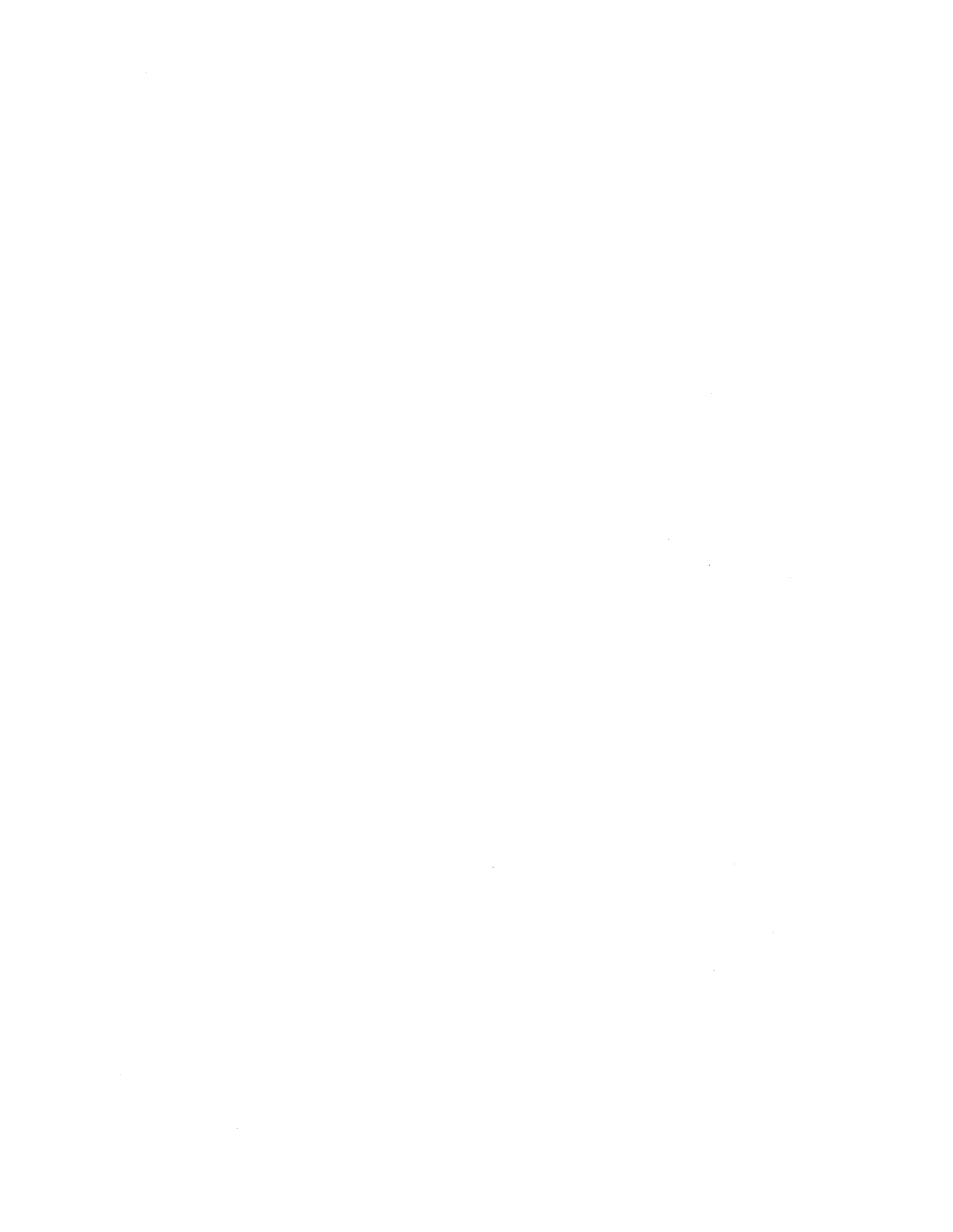 Meeting Date: April 8, 2014	Item Number:  10.1VICTOR VALLEY COMMUNITY COLLEGE DISTRICT· BOARD OF TRUSTEES AGENDA ITEMBOARD CONSENT _ BOARD ACTION    !_ BOARD INFORMATION (no action required) _ TOPIC:	AWARD CONTRACT - EMS EXPANSION - APPLE VALLEY & MAINCAMPUSSUBMITTED BY: RECOMMENDED  BY: APPROVED  BY: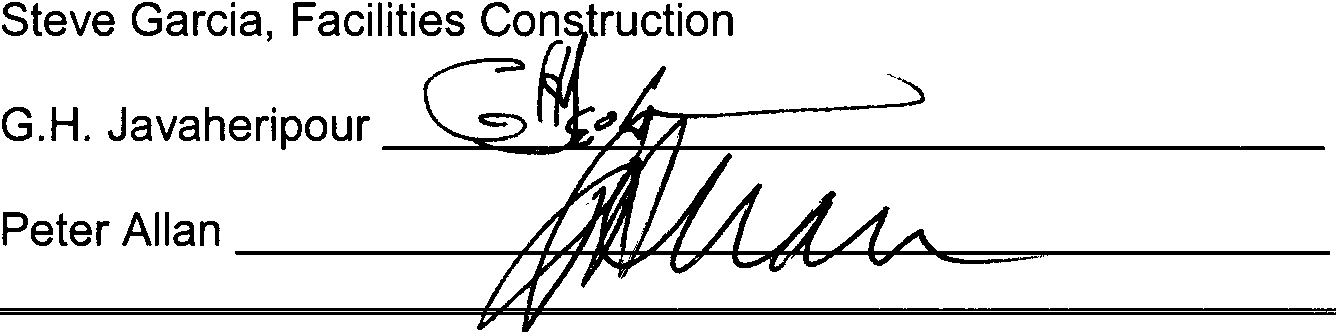 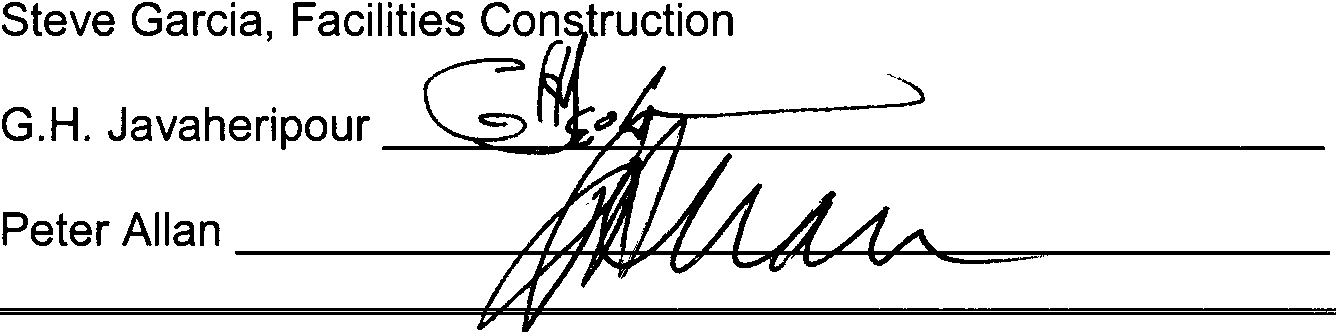 Description/Background:Bids for  F-290,  EMS  Expansion at the Victor  Valley  College  Main Campus  and the  Regional Public Safety Training Center, were opened on March 14, 2014.  One ( 1) bid was received as follows:KX2 Holdings Building Technologies Group, LP dba Climatec Building Technologies  Group$107,227.00The bid has been thoroughly reviewed by the Vice President of Administrative  Services  and  the Director of Facilities Construction and Contracts. KX2 Holdings Building Technologies Group, LP dba Climatec Building Technologies Group is licensed in California and their bonding company is authorized to do business in California.A copy of the original bid is available for review in the Superintendent/President's  office.Need:This work is needed to tie the Regional Public Safety Training Center into the same energy management system that operates the Main Campus. This open protocol, web based system will allow for better control and allow users to make necessary adjustments from offsite remote locations.Fiscal Impact:$107,227.00 - State Scheduled MaintenanceRecommended  Action:It is recommended that the Board of Trustees approve the award of contract with KX2 Holdings Building Technologies Group, LP dba Climatec Building Technologies Group in the amount of $107,227.00 for the EMS Expansion Upgrade project.Legal Review:  YES ...1L_ NOT APPLICABLE 	Reference for Agenda: YES _!_NO_?l'·..CLH\tlATECE3 L;i LDI NG  -:ECHNOLOGI ES GROUP18002 CowanIrvine, CA 92614(949) 474-0955Fax (949) 474-0956 	   *CCL 929807KX2 Holding Building Technologies Group LP dba Climatec Building Technologies GroupMarch 14, 2014To:	Victor Valley CollegeAttention:	Steve GarciaSubject:	Victor Valley College _ Apple Valley Campus]. .References:	BID-F-290 - Section-1 through 5Mechanical As-BuiltsSingle Line Diagram As-Builts RFI Response4/30/123/07/123/11/14The Southern California Irvine Office of Climatec is pleased to provide the following proposal for your consideration.GeneralOur proposal is based on referenced documents.Climatec is compliant with all requirements contained in the aforementioned references. Please refer to the Clarifications portion of each major section of work for further information regarding the specified equipment and controls.Climatec proposes to install a fully integrated Direct Digital Control (DOC) system utilizing field level controllers manufactured by Alerton and global controllers manufactured by Tridium, which meets all ofJ	the requirements stated in the specification section referenced above.The subsequent sections detail our scope of work.   "....       -       ...............,.,.	"'_"'	,,, 	 	''Merging Buildings with Technology""'"'..... ...   "_.,.,.,.,,..,_,.,,,	..-   ...........,•.4,,...      ..,.,_.,._,,,.,..,, ,-- ""-·'ol""'-- ·"'"	'"'• •''••   ,,_,.,,._ ,,   ,,,...	"'"'-'>\ ...- 	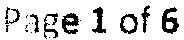 PROPOSED SCOPE OF WORKVictor Valley College Apple  Valley CampusBuilding ABuilding B.I·"*'----"-0.-·Jff·-.. ----·"Merging Buildings with Technology"••>•--· ·,.,. ...   ---M-   '""'-'"-"'  ·---,,.....··-···----,--...-.--•>;•-'->--..........---- .._ ..... ,,.,._,,	,.._.......,,...........,,.,•• -    - --......._.   '""''"""' ·Page 2 of 6Victor Valley College Apple Valley CampusBuilding CClarificationsGlobal PanelReuse 120vac power to control panel.Reuse CAT6 Ethernet connection to control panel.All systems are to be mapped into existing Tridium front end on the VVC main campusAll graphical representation on Tridium system must be ran by Mark Sandoval for his buy in and approval (760) 912-3375All Global Control Panel doors shall be replaced.All Communication Cable and Wire shall be reused where possible.All new field controllers to be Alerton as required per Section - 23 09 00.Enterprise Energy Management....•,'.<i.1"Merging Buildings with Technology",.,, "'	--·• •...._.... - "' "'-·- ,_,. ,•-"'-'• -.-,.;.-.-. <' •O•      ·- _,,_,,"--"..•-.....,w• -·· -,.-,"=-- _"..,"'' ·"••-' - .."'.......--"'  -,._ ·- -·-•• •      U•-•-• ·-   ,..• .- ·•'-'"'   •.._ . •    •""''-- -w,.-..._,Page 3 of 6Clarificationsl/ictor  Valley College Apple Valley CampusSystem is to fulfill all requirements of the Scope of Work and Specification 23 09 00.General Clarifications1.  Low-voltage wiring to be provided as plenum rated cable in concealed and exposed ceiling locations; EMT conduit for mechanical, electrical or service rooms; rigid conduit for areas exposed to weather, per Section - 23 09 00.Climatec to provide start-up, Testing and Commissioning of systems previously detailed.Climatec BTG to seamlessly integrate to the existing central EMS Tridium server as required per Section -23 09 00.(16) Hours of on-site training as required per Section - 23 09 00.One (1) year warranty for parts and labor as required per Section - 23 09 00.Climatec to provide the following submittal documents:CAD Engineered Drawings and Product Data.CAD As-Built Drawings and Maintenance Manuals.'..lExclusions;..i	1.2.3.Fire life safety systems; fire or smoke components of any kind. Furnishing,installing, or wiring of smoke detectors.Lighting control or similar devices.··]-;,;1,,llilDampers of any kind.Trenching and Underground conduit.Variable frequency drives.Starters and disconnect.BACnet cards.-".'J"- #.j·iJ-!_,tPage 4 of 6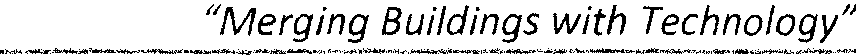 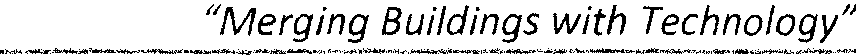 QUOTATIONVictor Valley College Apple  Valley CampusTotal* ................................................................................................	$   107,227*Above quotation is valid for ninety (90) days and includes all taxes, fees, and delivery.*CLIMATECBUILDI NG TECHNOLOGI ES G ROUPClimatec, Submitted by:	Customer:Junior  MexiaName	NameSignature	Date	Signature	Date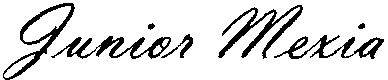 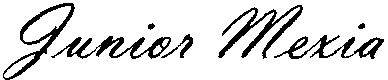 Sales EngineerTitle	TitleShould you have any questions, please contact me at one of the following numbers below. Thank you for the opportunity and I look forward to working together.714-519-6216   Phone949-474-0956	Fax.-----·----·--·-----·------·-···- ----- '.'::1!!..fJ!!lJ.J!_ !..02.:.!!.i!_!!_l:!:_<?.f fJJ..:'_	_  -·····---- -·---------------Page 5 of 6!1ITERMS & CONDITIONSVictor Valley College Ap ple Valley CampusBy accepting this Proposal, Purchaser agrees to be bound by the following terms and conditions:SCOPE OF WORK. This proposal is valid for 90 days from date of proposal. Beyond that time Climatec reserves the right to revise any or all portions of it. This proposal is based upon the use of straight time labor only unless stated otherwise in this proposal. Plastering, patching and painting are excluded unless stated otherwise in this proposal. "In-line" duct and piping devices, including but not limited to valves, dampers, humidifiers, wells, taps, flow meters, orifices, etc., if required hereunder to be furnished by Climatec Building Technologies Group (Climatec), shall be distributed to and installed by others under Climatec's supervision but at no additional cost to Climatec. Purchaser agrees to provide Climatec with required field utilities (electricity, toilets, drinking water, project hoist, elevator service, etc.) without charge. Climatec agrees to keep the jobsite clean of debris arising out of its own operations. Purchaser shall not back charge Climate for any cost or expenses without Climatec's written consent. Unless specifically noted in the statement of the scope of the work or services undertaken by Climatec under this agreement, Climatec's obligations under this agreement expressly exclude any work or service of any nature associated or connected with the identification, abatement, clean up, control, removal or disposal of environment Hazards or dangerous substances, to include but not to be limited to asbestos, PCBs, or mold discovered in or on the premises. Any language or provision of the agreement elsewhere contained which may authorize or empower the Purchaser to change, modify or alter the scope of work or services to be performed by Climatec shall not operate to compel Climatec to perform any work relating to Hazards without Climatec's express written consent.INVOICING & PAYMENTS. Climatec may invoice Purchaser for all materials delivered to the job site or to an off-site storage facility and for the work performed on-site and off-site. Purchaser agrees to pay Climatec amounts invoiced upon receipt of invoice. Waivers of lien will be furnished upon request, as the work progresses; to the extent payments are received. If Climatec's invoice is not paid within 30 days of its issuance, it is delinquent and Climatec shall add 1% per month interest onto delinquent amounts.MATERIALS. If the materials or equipment  included in this proposal become temporarily or permanently unavailable, the time for performance of the work shall be extended to the extent thereof, and in case of permanent unavailability, Climatec shall (a) be excused from furnishing said materials or equipment, and (b) be reimbursed for the difference between the cost of the materials or equipment permanently unavailable and the cost of a reasonable substitute therefore.WARRANTY. Climatec warrants that the equipment manufactured by it shall be free from defects in material and workmanship arising from normal usage for a period of one (1) year from delivery  of said equipment, or if installed by Climatec, for a period of one (1) year  from the installation date. Climatec warrants that for equipment furnished and/or installed but NOT manufactured by Climatec, Climatec will extend the same warranty and terms and conditions, which Climatec receives from the manufacturer of said equipment. For  equipment  installed  by Climatec, if Purchaser provides written notice to Climatec of any such defects within thirty (30) days after the appearance or discovery of such defect, Climatec shall, at its option, repair or replace the defective equipment and return said  equipment  to  Purchaser.  All  transportation charges incurred in connection with the warranty for equipment not installed by Climatec shall be borne by Purchaser. These warranties do not extend to any equipment which has been repaired by others, abused, altered or misused, or which has not been properly and reasonably maintained. THESE WARRANTIES ARE IN LIEU OF ALL OTHER WARRANTIES, EXPRESSED OR IMPLIED, INCLUDING, BUT NOT LIMITED TO THOSE OF MERCHANABILITY AND FITNESS FOR A SPECIFIC PURPOSE.s. LIABILITY. Climatec shall not be liable for any special, indirect, or consequential damages arising in any manner from the equipment or material furnished or the work performed pursuant to this agreement.TAXES. The price of this proposal does not include duties, sale, use, excise or other similar taxes unless required by federal, state or local laws unless stated otherwise in this proposal. Purchaser shall pay, in addition to the stated price; all taxes not legally required to be paid by Climatec or, alternatively, shall provide Climatec with acceptable tax exemption certificates. Climatec shall provide Purchaser with any tax payment certificate upon request and after completion and acceptance of the work.DELAYS. Climatec shall not be liable for any delay in the performance of the work resulting from or attributed to acts of circumstance beyond Climatec's control, including but not limited to acts of God, file riots, labor disputes, conditions of the premises, acts or omissions of the Purchaser, Owner or other Contractors or delays caused by suppliers or subcontractors or Climatec, etc.COMPLIANCE WITH LAWS. Climatec shall comply with all applicable federal, state, and local laws and regulations. All licenses and permits required for the prosecution of the work shall be obtained and paid for by the purchaser unless stated otherwise in this proposal.DISPUTES. All disputes involving more than $15,000 shall be resolved by arbitration in accordance with the  rules  of  the  American Arbitration Association. The prevailing party shall recover all legal costs and attorney's fees incurred as a result. Nothing here shall limit any rights under construction lien laws.INSURANCE. Insurance coverage in excess of Climatec's standard limits will be furnished when requested and required and at Climatec's discretion the costs of this additional insurance may be passed on to the Purchaser. No credit will be given or premium paid by Climatec for insurance afforded by others.INDEMNITY. The Parties hereto agree to indemnify each other from any and all liabilities, claims, expenses, losses or damages, including attorney's fees which may arise in connection with the execution of the work herein specified and which are caused, in whole or in part by the negligent act or omission of the indemnifying Party.OCCUPATIONAL SAFETY AND HEALTH. The Parties hereto agree to notify each other immediately upon becoming aware of an inspection under, or any alleged violation of, the Occupational Safety and Health Act (OSHA) relating in any way to the project or project site.ENTIRE AGREEMENT. This proposal, upon acceptance, shall constitute the entire agreement between the parties and supersedes any prior representations  or understandings.CHANGES. No change or modification of any of the terms and conditions stated herein shall be binding upon Climatec unless accepted by Climatec in writing.SEVERABILITY. If one or more of the provision of this agreement are held to  be  unenforceable  under  laws,  such  provision(s)  shall  be excluded from these terms  and  conditions  and  the  remaining terms  and  conditions  shall  be interpreted  as  ·1f  such  provision  were  so  excluded and shall  be enforced  in accordance  to their  terms  and  conditions.·-·------- ----·-- . ---------------- ?!}_eg in_g_   !:' - f!!..1!:.LtJ!. .!!! 9 -gl'-- . -- -- --· ----- ----------  ----- --------Page 6 of 6TAB 4. QUALIFICATION]i.\.;'. .I* CLIMATECVictor Val ley College EMS Expansion1 2 j     P a g e- .. l",       CLIMATECVictor Valley  College EMS Expansion1 3 /     P a g eL6-B 5. SUBCONTRACTOR LIST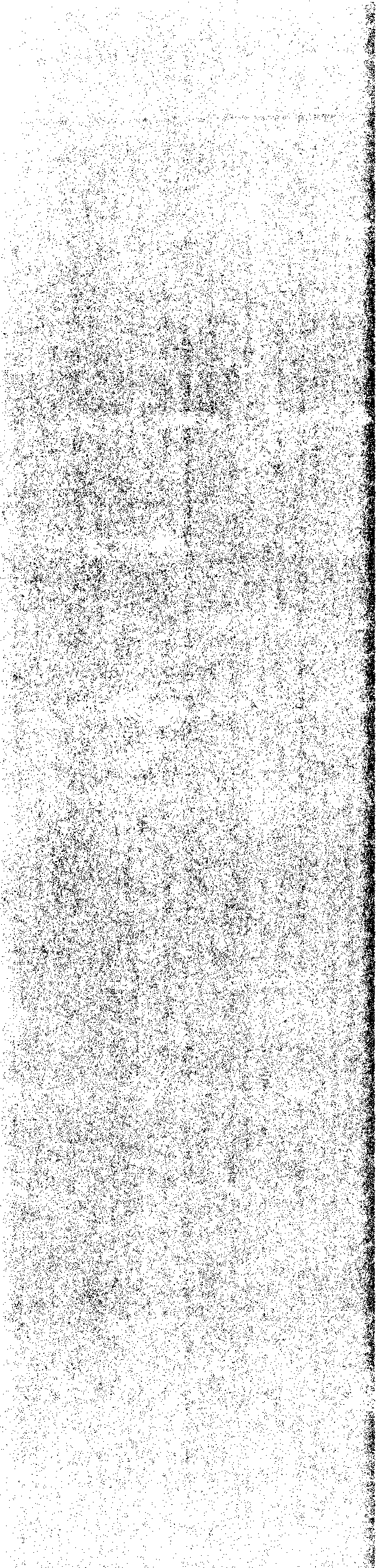 On  this  project,  Climatec  intends  to  engage  the  services  of  Blue  Point Electric.. ·.; .''L'"/.']I,     CLIMATECPer request, a copy of the Designation of Subcontractors form for this project can be found on the page following.Victor   Valley    College EMS   Expansion 1 4  !  P a g eNote:  Form may be photocopied as needed for additional subcontractors.DESIGNATION OF SUBCONTRACTORS- -,Portion of Work	SubcontractorComplete Address of Businessj	Trade    andPortion (%) of the Work	Name of Subcontractor	Business Address of Subcontractorf'C{ ·	"JAtt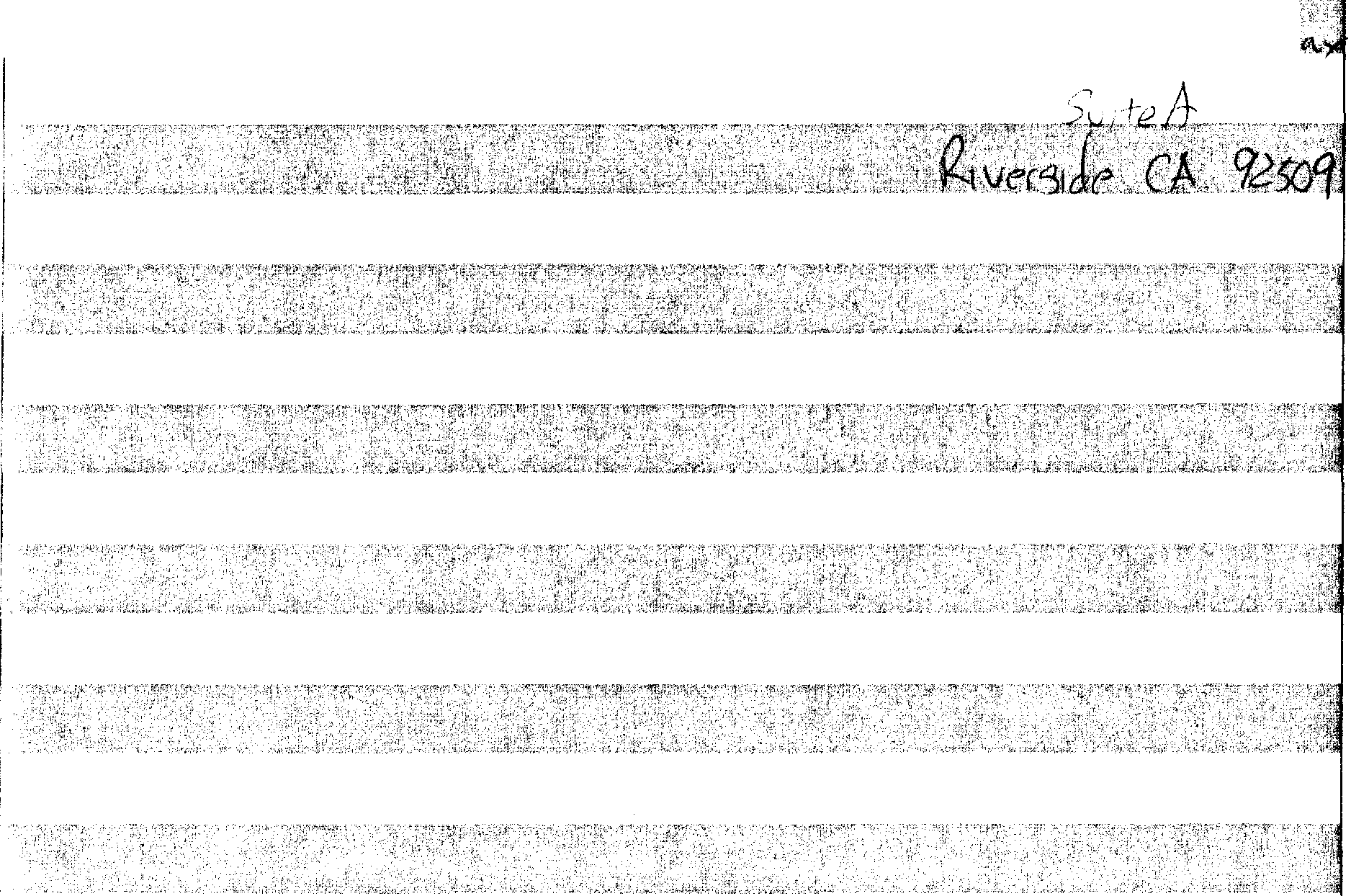 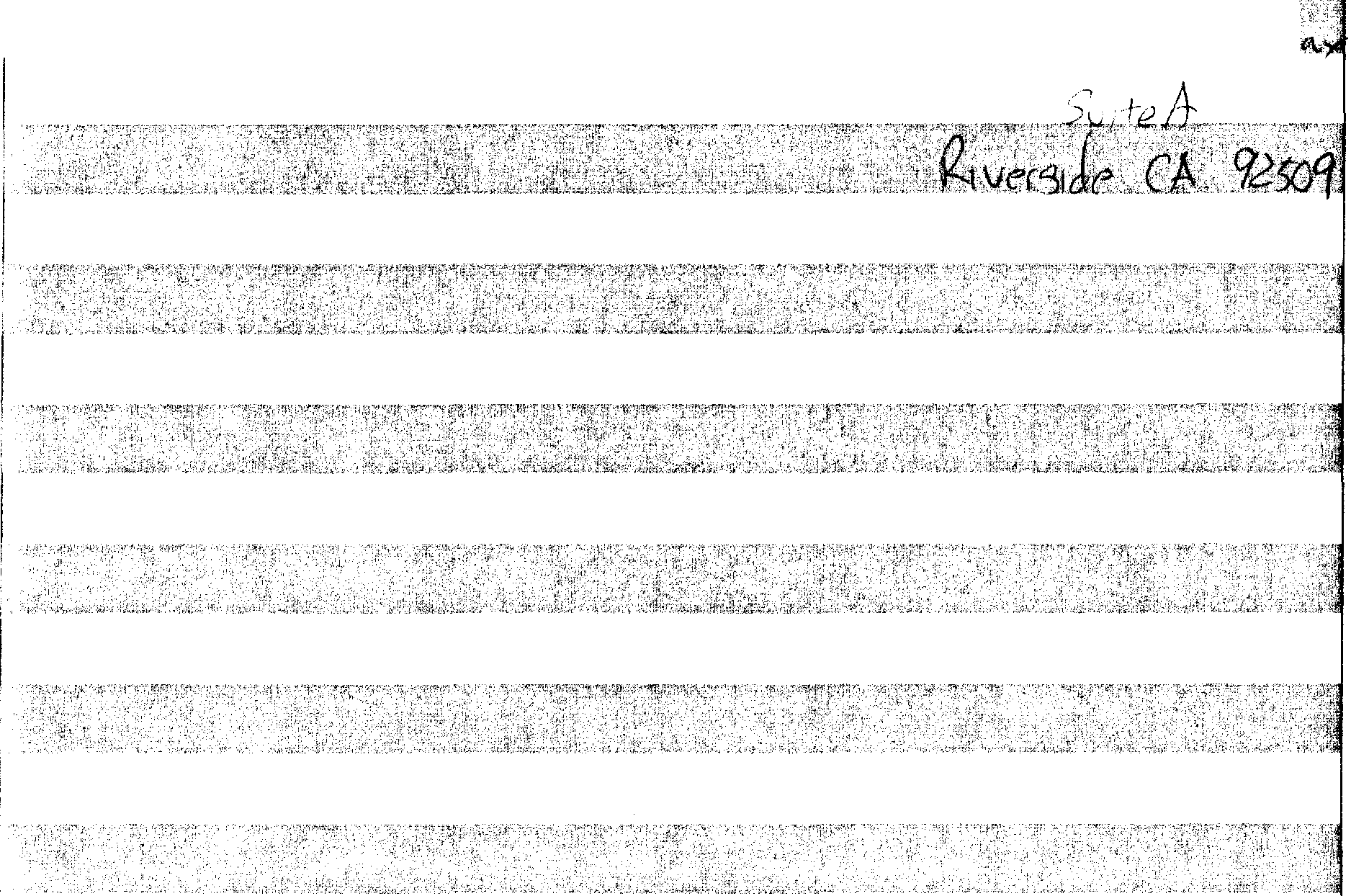 lName	,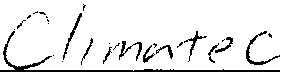 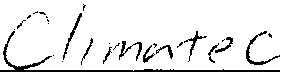      ·  l't((/,	(;, \ic 1  V/	'I Z6 l i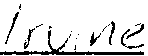 ;j	j{   -  -  /	(	1Address	1..j \./, l/1 ·,; -   //;IeY / tj ·Businpss,Na111e of 1¥'.Jder./ /	·	L1?1/!  ,,. '.·  ,'1/ .    <I ,//t ·1 ,	oate:	s+_._· -)"+__b11_1+'-------(Signature of Bidder)	1I I I J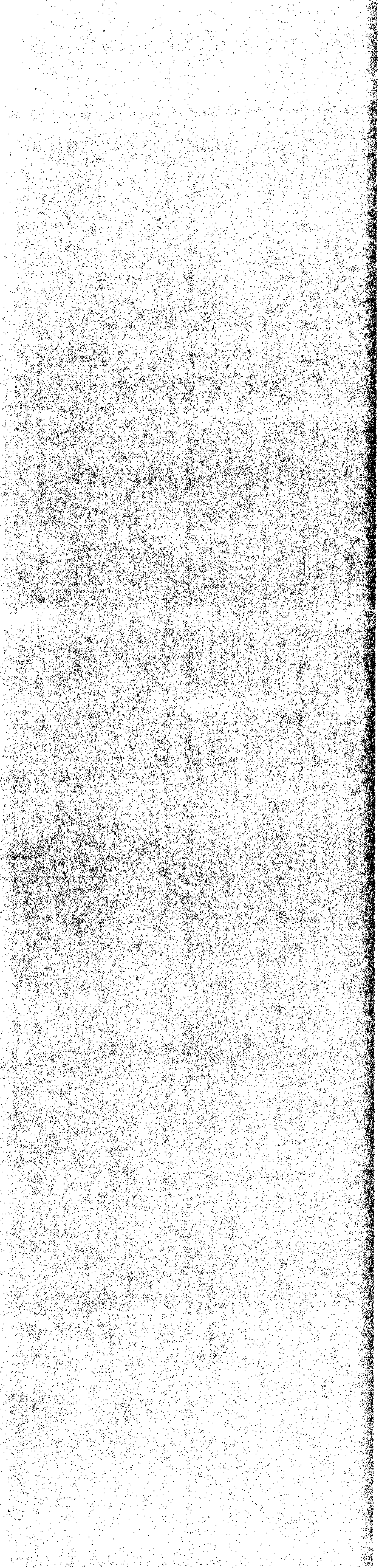 .     CLIMATECTi B 7. DESCRIP TION C)F INSURANCEClimatec is insured by Willis of Arizona,  Inc.: 1 6220  N. Scottsdale  Rd.  #600Scottsdale, AZ  85254Our insurance limits are as follows: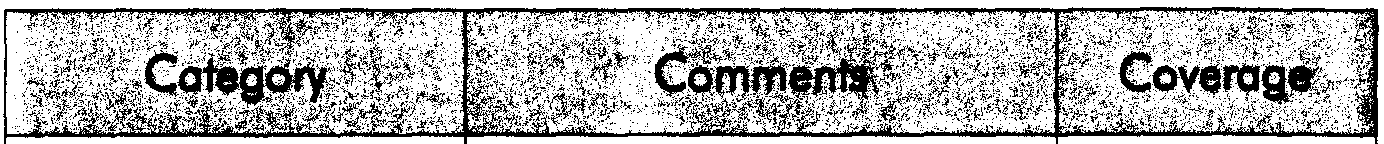 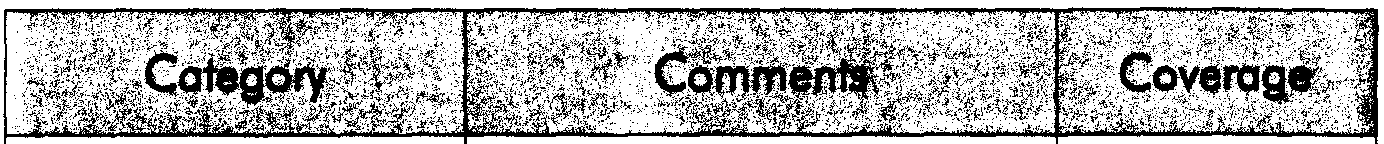 A copy of our Certificate of Insurance can be found on the following page.Victor Valley  College EMS Expansion1 8 /     P a g eACOR De	CERTIFICATE OF LIABILITY INSURANCEPage 1 of 1 IDATE (MM/DDIYYYY)01/15/2014THIS CERTIFICATE IS ISSUED AS A MATTER OF INFORMATION ONLY AND CONFERS NO RIGHTS UPON THE CERTIFICATE HOLDER. THIS CERTIFICATE DOES NOT AFFIRMATIVELY OR NEGATIVELY AMEND, EXTEND OR ALTER THE COVERAGE AFFORDED BY THE POLICIES BELOW. THIS CERTIFICATE OF INSURANCE DOES NOT CONSTITUTE A CONTRACT BETWEEN THE ISSUING INSURER(S), AUTHORIZED REPRESENTATIVE OR PRODUCER, AND THE CERTIFICATE HOLDER.IMPORTANT: If the certificate holder is an ADDITIONAL INSURED, the policy(ies)must be endorsed. If SUBROGATI ON IS WAIVED, subject to the terms and conditions of the policy, certain policies may require an endorsement. A statement on this certificate does not confer rights to the certificate  holder in lieu of such endorsement(s).PRODUCER	CONTACTAUi:·Wi	s  of  Ari zona,    nc .	PHONEc/o 26  Century Blvd.	..... ,,....   ti i::YT\·877-945-7378	I F '"m	888-467-2378P.O.  Box  3 05191Nashvi   e,  TN   37230E-MAILAnnoi:N>-	certificates@willis.comINSURER(S)AFFORDING COVERAGE	NAIC #INSURER A: Charter Oak Fire nsurance Co.	25615              -001INSURED	INSURER B: Great Ameri can ns. Co.	16691-001KX2  Holdings,  LLC    dbadba Cl matec Bui ding Technologies Group	INSURER C: Farmington Casual ty Co.	41483            -0012851 W. Kathleen RoadPhoenix,  AZ     85053	INSURER D:INSURER E:I	INSURER F:   COVERAGES	CERTIFICATE NUMBER: 21065809	REVISION NUMBER:THIS IS TO CERTIFY THAT THE POLICIES OF INSURANCE LISTED BELOW HAVE BEEN ISSUED TO THE INSURED NAMED ABOVE FOR THE POLICY PERIOD INDICATED. NOTWITHSTANDING ANY REQUIREMENT, TERM OR CONDITION OF ANY CONTRACT OR OTHER DOCUMENT WITH RESPECT TO WHICH THIS CERTIFICATE MAY BE ISSUED OR MAY PERTAIN. THE INSURANCE AFFORDED BY THE POLICIES DESCRIBED HEREIN IS SUBJECT TO ALL THE TERMS, EXCLUSIONS AND CONDITIONS OF SUCH POLICIES. LIMITS SHOWN MAY HAVE BEEN REDUCED BY PAID CLAIMS.INSRITDITYPE OF INSURANCE	 	ADD'l  SUBI"n•POLICY NUMBER	 	POLICY EFF	POLICY EX.P..LIMITSA	ERAL LIABILITY	DT-C0-4265L563 -COF-13   12/31/2013 12/31/20V EACH OCCURRENCE	$	1 000 000x	COMMERCIAL GENERAL LIABILITY	f§H9E	nce\	$	300 000I CLAIMS-MADEW OCCUR	MED EXP (Any one person)	$	10 000)	,_   	f--I	:---1 POLICY 1	nPERSONAL & ADV INJURY	$	1 000 000GENERAL AGGREGATE	$	2 000 000GEN'L AGGREGATE LIMIT APPLIES PER:	PRODUCTS - COMP/OP AGG    $	2 000 000LOC	$COMBINED SINGLE LIMITA	AUTOMOBI LE LIABILITY	DTB10 -4265L563 -COF-13   12/31/2013 12/31/201(Ea accident)	$1,000,000x	ANY AUTO	BODILY INJURY(Per person)	$- ALL OWNED	-- SCHEDULED- AUTOS   .AUTOS	BODILY INJURY(Per accidenl)   $HIRED AUTOSNON-OWNED	PROPERTY DAMAGt=-	f---- AUTOS	(Per accidenl)	$$B	x	UMBRELLA LIAB	OCCUR	TUU 0330301 05	12/31/2013 12/31/201• EACH OCCURRENCE	$	5LP 00,!HJ_Q 	EXCESS LIAB	CLAIMS-MADE	AGGREGATE	$	5 000 000DED  I	IRETENTION$	$c	WORKERS COMPENSATION	DTF-UB-4265L56 -3 -13	12/31/2013 12/31/201• x I T"/-,lf, •;:!,<::.:, I	1v;;-AND EMPLOYERS' LIABILITY	YI NANY PROPRIETOR/PARTNER/EXECUTIVE[!]    N/ A	E.L. EACH ACCIDENT	$	1,000,000OFFICER/MEMBER EXCLUDED?h : ! ib   erE.L. DISEASE - EA EMPLOYEE   $1,000,000DESCRIPTION OF OPERATIONS below	E.L. DISEASE - POLICY LIMIT     $	1,000,000IDESCRIPTION OF OPERATIONS I LOCATIONS I VEHICLES (Attach Acord 101, Addltonal Remarks Schedule, if more space Is required)For California Projects   CERTIFICATE HOLDER	CANCELLATIONColl:4312312 Tpl:1743860 Cert:2066J3_09	© 1988-2010ACORD CORPORATION. All rights reserved.ACORD 25(2010/05)	The ACORD name and logo are registered marks of ACORD',1,-l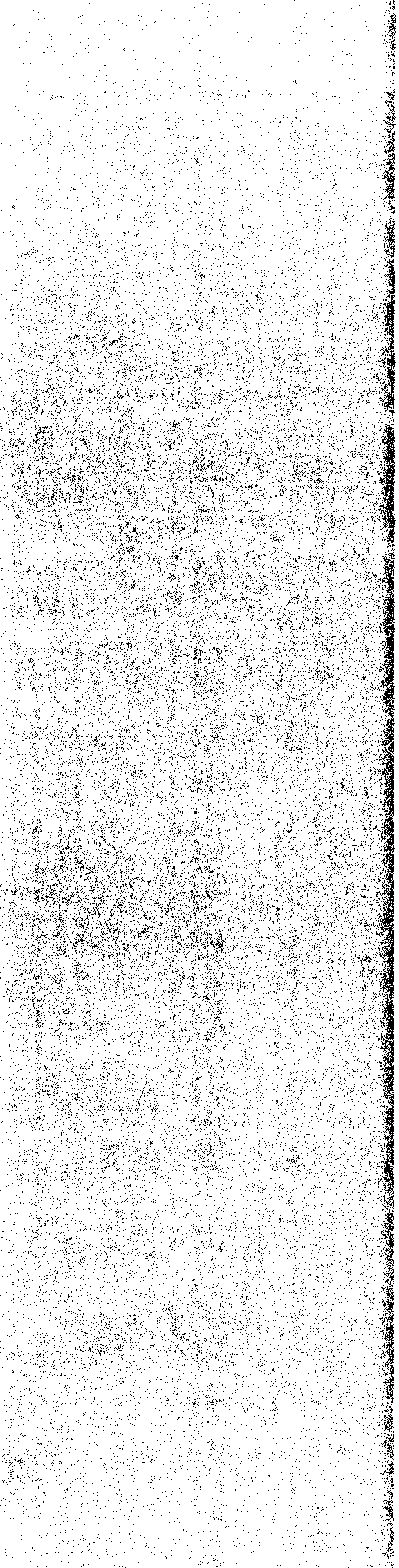 *" C	IMATECT, B 8. i''"i()N-COLLUSION i'.\_FFIDAVIT,L\ND DRUG-FREE WORKPLACECERTIFICATIONPer Victor Valley Community College, a copy of Climatec's Non-Collusion Affidavit for this project can be found on the following page.Climatec certifies that it is a Drug-Free Workplace; this certificate can be found on the following page.Victor Valley  College EMS Expansion20 I P a g eNON-COLLUSION AFFIDAVIT TO BE EXECUTED BY BIDDER AND SUBMITTED WITH BID PROPOSAL.,. j,f."fi..._,.···-·-1/ '1 }!(,/ (	first duly sworn, deposesand  says  that  he/she  is                                                ,,..                                                                   of(Bidder's   name )     -,      n r/ f                                                                     theparty making the foregoing Bid Proposal. In connection with the foregoing Bid Proposal, the undersigned declares, states, and certifies that: (1)  the bid is not made in the interest of, or on behalf of, any undisclosed person, partnership, association, organization, corporation, or company; (2) the Bid Proposal is genuine and not collusive or sham; (3) the Bidder has not directly or indirectly induced or solicited any other bidder to put in a false or sham bid, and has not directly or indirectly colluded, conspired, connived, or agreed with any other bidder or anyone else to put in a sham bid, or that anyone shall refrain from bidding; (4) the Bidder has not in any manner, directly or indirectly, sought by agreement, communication, or conference with anyone to fix the bid price of the Bidder or that of any other bidder, or to fix any overhead, profit, or cost element of the bid price, or of that of any other bidder, or to secure any advantage against the public body awarding the contract or of anyone interested in the proposed contract; (5) all statements contained in the Bid Proposal are true; and, (6) the Bidder has not, directly or indirectly, submitted his/her bid price or any breakdown thereof, or the contents thereof, or divulged information or data relative thereto, or paid, and will not pay, any fee to any person, corporation, partnership, company association, organization, bid depository, or to any member or agent thereof to effectuate a collusive or sham bid.I certify (or declare) under penalty of perjury under the laws of the state of California that the foregoing is true and correct.](Date)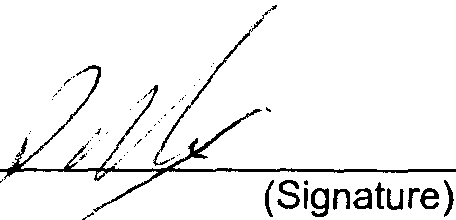 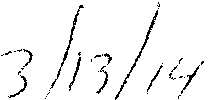 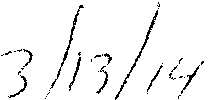 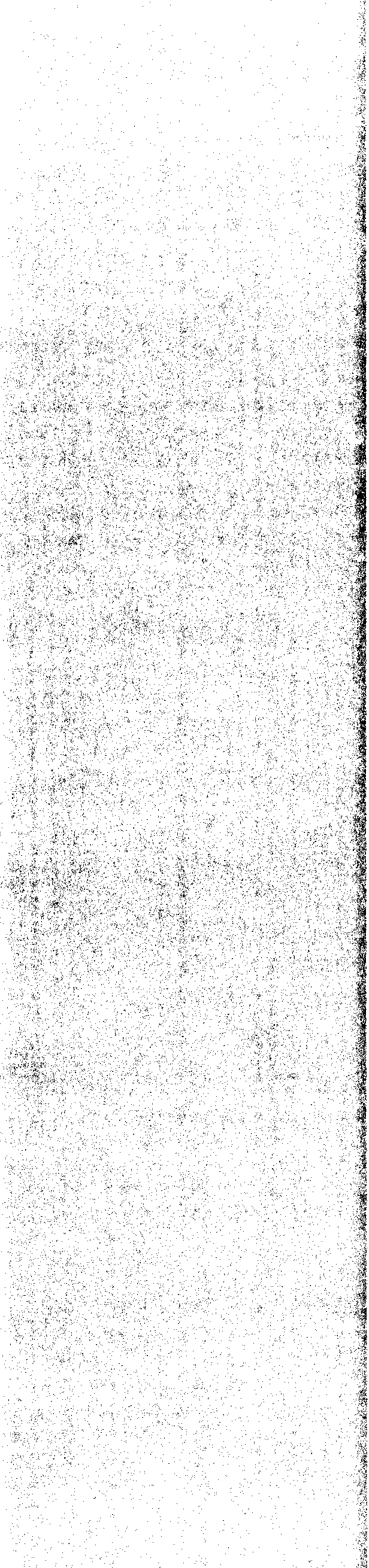 *" CLIMATECT,L\B 9. BID SECURI T\'A bid bond for this project can be found on the following page.Victor  Valley   College EMS Expansion23 I  P a g eBID BONDEMS EXPANSION: Apple Valley & Main Campus - BID F-290 C lim at e c _ B _u lding "---T '- ec h _n _o_l _ og= i e s _ G _r_o_u p-- - - -	of	28_5_l   VV_e_s_t _K_a_th_l_ee_n_R_o_a_d 	_ (Name of Principal)			(Address)City of	Phoenix	, State of   ,A_.,_Z,_,_	_ as Principal.and VVestchester  Fire I nsurance Company	a corporation organized and existing under thelaws of the State of	PA	, legally doing business in California as an admitted surety insurer at 436  VValnut  Street  P;O. Box  !000		City of _P , h,_,_,_la= de =l"p""h ""i= a,	_PennsvJvania	(Address)State of	HfFlia, as Surety, are indebted to VICTOR VALLEY COMMUNITY COLLEGE DISTRICT in the sum of ten Percent (10%) ofthe TOTAL AMOUNT OF THE BASE BID of the Principal submitted to the District for which payment Principal and Surety bind ourselves, our heirs, executors, administrators, successors,  and assigns, jointly and severally.THE CONDITION OF THE OBLIGATION OF THIS BOND IS THAT THE PRINCIPAL has submitted to the accompanying Bid Proposal dated	March 14	, 20J.3for   EMS Expansion:   Apple   Valley   & Main Campus - Bid F-290 -  ControllersNOW, THEREFORE, if the Principal shall not withdraw said Bid Proposal within the period specified therein after the opening of the same, or, if no period be specified, within sixty (60) days after said opening; and if the Principal is awarded the Contract, and shall within the period specified therefor, or, if no period be specified, within five (5) days after the prescribed forms are presented to him for signature. enter into a written contract with the District, in accordance with the Bid Proposal as accepted and give bond with good and sufficient surety or sureties, as may be required, for the faithful performance and proper fulfillment of such contract and for the payment for labor and materials used for the performance of the contract, or in the event of the withdrawal of said Bid Proposal within the period specified or the failure to enter into such contract and give such bonds within the time specified, if the Principal shall pay the District the difference between the amount specified in said Bid Proposal and the amount for which the District may procure the required work and/or supplies, if the latter amount be in excess of the former, together with all costs incurred by the District in again calling for bids, then the above obligation shall be void and of no effect, otherwise to remain in full force.Surety, for value received, hereby stipulates and agrees that no change, extension of time,  alteration or addition to the terms of the Contract of the call for bids, or to the work to be performed thereunder, or the specifications accompanying the same, shall in anywise affect its obligation under this bond, and it does hereby waive notice of any such change, extension of time, alteration or addition to the terms of said contract or the call for bids, or to the work. or to the specifications.In the event the District brings suit upon this bond and judgment  is recovered, the Surety shall pay all costs incurred by the District in such a suit, including a reasonable attorney's fee to be fixed by the court.IN WITNESS WHEREOF this instrument has been duly executed by the Principal and Surety above-named on the	1_4	day of March	, 2014.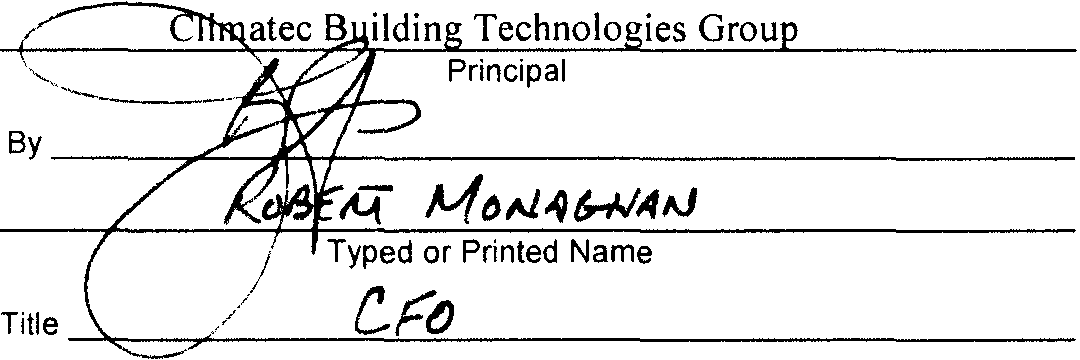 (Corporate  Seal)1· ·(Corporate  Seal) 	VVestchester  FireI  nsurance Co 	any.	Surety	-Y-,By	cJ'	.Stephanie  L. Klearman Typed or Printed Name(Attach Attorney in Fact Certificate and All Purpose Acknowledgement)Title	A_tt_o_m_e_y_-I_n_-_F_a_ct	_JPower of Attorney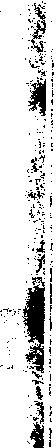 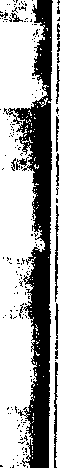 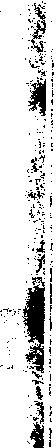 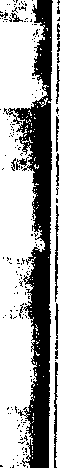 WESTCHESTER FIRE INSURANCE COMPANYKnow all men by these presents: That WESTCHESTER  FIRE INSURANCE  COMPANY, a corporation of the Commonwealth of Pennsylvania pursuant to the following Resolution, adopted by the Board of Directors of the said Company on December 11, 2006, to wit:"RESOLVED, that the following authori7.ations relate to the execution. for and on behalf of the Company, of bonds, undertakings. rccogni1.ances.  ontr.iK;ts and other \\Titten commnments of the Company entered into lhe ordinwy course of business (each a "Written Commitment'"):Each of lhe l'hainnan, the President and the Vice Presidents of the Company 1s hereby authorized to execute. any Written CommJtment for and on behalf of the Company. under 1he seal of the Company orothernue.(2)		Each duly appointed attorney-in..fact of the Company is hereby ahoriT.ed k> exec;ulO any Written Commitmonl for and on behalf of the Company, Wtder the seal of the Company or otherwise, to the extent !hat such &.:tion is authorized by the grant of powers provided for in such persons written appointment as such attorney-in-fact(3)	Each of the Chalnnan, the President and the Vice Presidenu or the Company is hereb · authOril'.ed. for and on behalf of the Company, to appoinl in writing any person the attorney-in-fact of the Company with full power and   ..hority to execute, for and on behalf of the Company, under the seal of th1 Company or otherwise. such Written Conunitmenll of the Company as may be specified 1n such wnllen appomtment.. which spet:ification may be by general type or class of Written Commitments or by specification of one or more particular Written Commitments.(4)()Each of the Chairman, the President and Vice Presidonts- of the company In hereby autho1i1.ed. for and on behalf of the Company, to 'delegate in writing any other oflker of the Company the authority to execute, for and on behalf of the Company, under the Company's seal or otherwise, such Written Commitmenl1 of the Company as are specified in such written delegation, which specification may be by goneral type or clu1 of Written Commitments or by 1pecification of one or more particular Wntten Comm1tmentlThe s1gnatwe- of anr officer or other person executins any Wntton Comnutmont or appointment or delegation punuant to this Resottnion, and the seal of the Company, may be affixed by facs1m1le: on such Written Commitment or Y.Titten appointment or delegation,FURTHER RESOLVED, that the foregoing Resolution shall not be deemed to be an exclusive statement of the powen and authority of officers, employ and other persons to act for and on behalf of lheCompany, and s1.1ch Resolution  shall nol limit or othenvise affe.ct the C)(erc1se of any suc:h· power or authority otherwlso nlidly gran,e<I" or vested.Does hereby nominate, constitute and appoint Anne M Gliedt, DeAnna Maurer, Deborah A Scott, Kevin E McDaniels, Lisa A McAleenan, Stephanie L Kleannan, all  of the City of ST. LOUIS, Missouri, each individually ifthere be more than one named, its true and lawful attorney-in-fact, to make, execute, seal and deliver on its behalf, and as its act and deed any and all bonds, undertakings, recognizances, contracts and other writings in the nature thereof in penalties not exceeding Twenty Five million dollars &. zero cents ($25,000,000.00) and the execution of such writings in pursuance of these presents shall be as binding upon said Company, as fully and amply as if they had been duly executed and acknowledged by the regularly elected officers of the Company at its principal otlice,IN WITNESS WHEREOF, the said Stephen M. Haney, Vice-President, has hereunto subscribed his name and affixed the Corporate seal of the said WESTCHESTER FIRE INSURANCE COMPANY this 24 day of July 201 3.WESTCHESTER FIRE INSURANCE COMPANYSM. 11-y , Vice Plaldcnt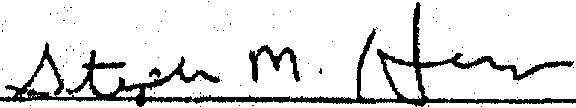 II,i,'.    lCOMMONWEAL TH OF PENNSYLVANIACOUNTY OF PHILADELPHIA	ss.On this 24 day of July, AD. 2013 before me, a Notary Public of the Commonwealth of Pennsylvania In and for the County of Philadelphia came Stephen M. Haney ,Vice-President of the WESTCHESTER  FIRE INSURANCE COMPANY to me personally known to be the individual and officer who executed the preceding instrument, and he acknowledged that he executed the same, and that the seal affixed to the preceding instrument is the corporate seal of said Company; that the said corporate seal and his signature were duly aflixed by the authority and direction of the said corporation, and that Resolution, adopted by the Board of Directors of said Company, referred to in the preceding instrument, is now in force.IN TESTIMONY WI IEREOF, I have hereunto set my hand and affixed my official seal at the City of Philadelphia the day and year first above written ........"';i"'•·-·	,r,v,;•  ,.,,.	."4.' ..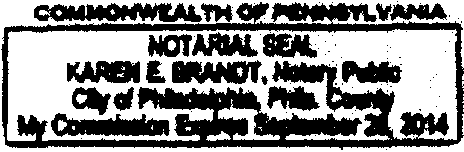 !:"l"i"\'a. .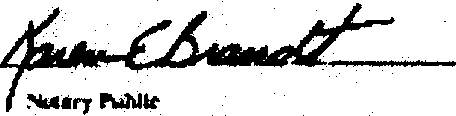 :;i.:t"",t'"I'.    I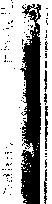 I. .... .. .._	... •',.. ..."...\. c.....  • .....I, the undersigned Assistant Secretary of the WESTCHESTER  FIRE INSURANCE COMPANY, do hereby certify that the original POWER OF A'ITORNEY, of which the foregoing is a substantially true and correct copy, is in full force and effect.In witness whereof, I have hereunto subscribed my name as Assistant Secretary, and affixed the corporate seal of the Corporation, thf	day of	1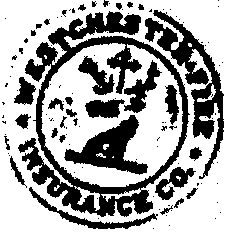 ·Z,Oj t·I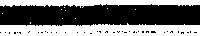 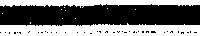 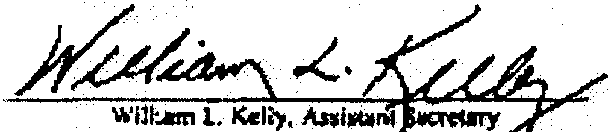 THIS  POWER OF ATTORNEY  MAY NOT  BE USED TO EXECUTE  ANY  BOND WITH  A N  INCEPTION  DATE AFTER July 24, 2015._.._	............................_.	._...	..,fHE BACK OF THIS DOCUMENT USTS Vl\RIOUS SECURITY FEATURES	•	THAT WILL PROTECT AGAlt•JST COPY COUNTERFEIT ,c\ND ALTERATI ON.	•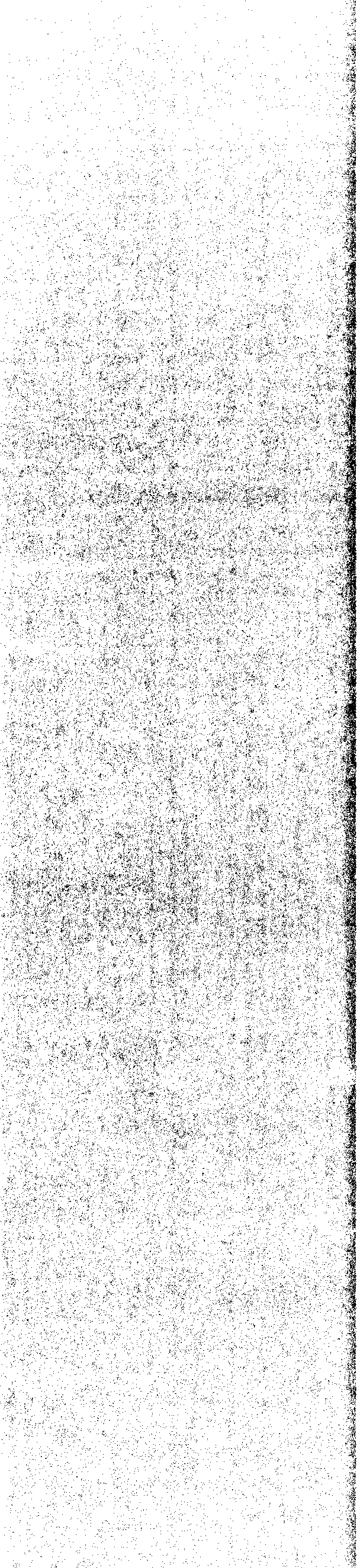 -'     CLIMATECTi\B 1 0. BIO FOR fv1Per request, a copy of our Bid Form for this proiect can be found on the page following.Victor Valley  College EMS Expansion25 )   P a g eBID FORMforEMS EXPANSION: Apple Valley & Main Campus - BID F-290TO:VICTOR VALLEY COMMUNITY COLLEGE DISTRICT,acting by and through its Governing Board, 18422 Bear Valley RoadVictorville, California   92395(760) 245-4271, herein called "District":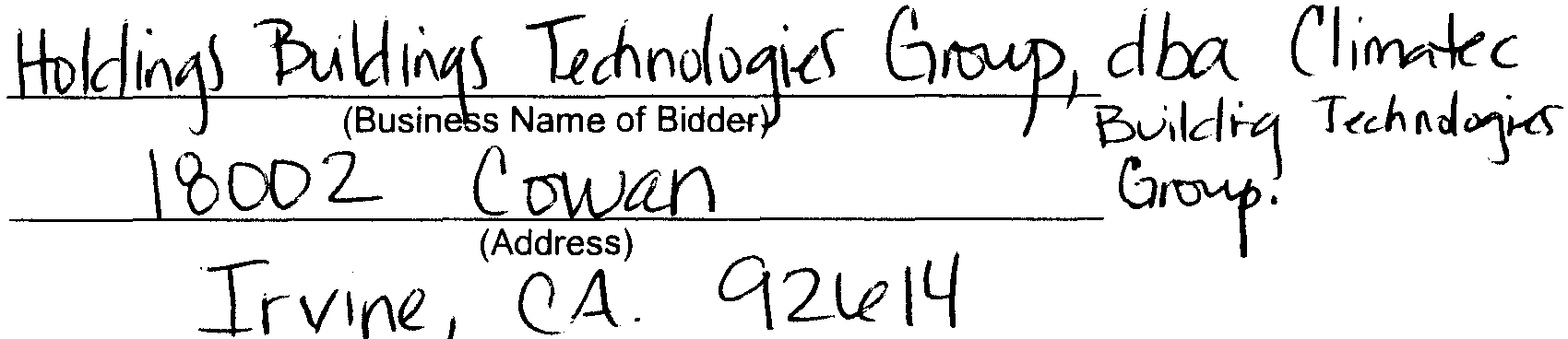 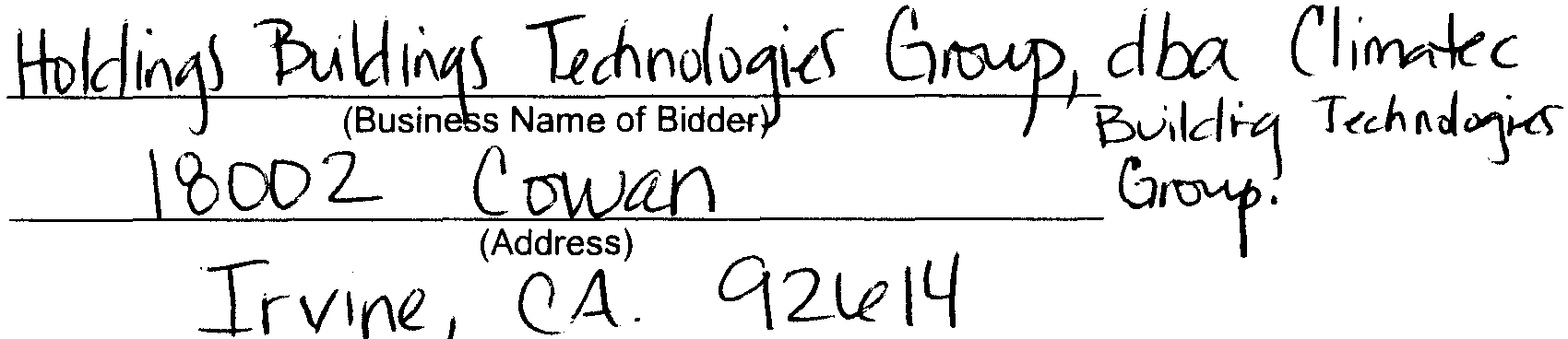 FROM:	\()( 2(CitY, State, Zip Code)gq - 41Lt -.	.	(Telephone/Facsimile) 	H vrn bffed-D	m°"\ll(Name(s) of Bidder's Authorized Representative(s))1.         Bid Proposal Amount:  Pursuant to and in compliance with the Notice Inviting Bids, the Instructions to Bidders, and the other documents relating thereto, the undersigned Bidder, having reviewed the Instructions for Bidders and all other Contract Documents and upon compliance with all requirements therein with reference to the submittal of this Bid Proposal, hereby proposes and agrees to perform the Contract including, without limitation, all of it component parts; to perform everything required to be performed; to provide and furnish any and all of the labor, materials, tools, equipment, permits, and services necessary to perform the Contract and complete in a workmanlike manner all of the work required in connection with Project described as:EMS EXPANSION: Apple Valley & Main Campus - BID F-290in accordance with the Contract Documents for the price as follows:TOTAL BID	$	/_U7+,--2_2_7· o_	_Total Base Bid in Words: 	  DollarsBid Addenda: In submitting this Bid Proposal, the undersigned Bidder acknowledges receipt of all Bid Addenda issued by or on behalf of the District, as set forth below. The Bidder confirms that this Bid Proposal incorporates and is inclusive of all items or other matters contained in the Bid Addenda.·:	Addenda Nos.  C . Ci)	Received, acknowledged, and incorporated into this Bid Proposal.I(initial)	(i.e. 1, 2, 3...)Rejection of Bid; Holding Open of Bid: It is understood that the District reserves the right to reject this Bid Proposal and that this Bid Proposal shall remain open and not be withdrawn for the period specified in the Notice Inviting Bids.5.	Documents  Accompanyi ng  Bid  Proposal:  The undersigned Bidder has submitted with this  Bid Proposal the following:Subcontractors List Bid SecurityDescription of InsuranceNon-Collusion AffidavitCertificate of Workers' Compensation InsuranceThe Bidder acknowledges that if this Bid Proposal and the foregoing documents are not fully in compliance with applicable requirements set forth in the Notice Inviting Bids, the Instructions for Bidders, and in each of the foregoing documents, the Bid Proposal may be rejected as non-responsive.&.	Award of Contract It is understood and agreed that if written notice of the acceptance of this Bid Proposal and the intent to award the Contract thereon is mailed, telegraphed, or delivered by the District to the undersigned after the opening of Bid Proposals and within the time this Bid Proposal is required to remain open, or at any time thereafter before this Bid Proposal is withdrawn, the undersigned will execute and deliver to the Disbict the Agreement in the form attached hereto in accordance with the Bid Proposal as accepted within fourteen (14) working days after receipt of notification of award. Concurrently with delivery of the executed Agreement to the District, the Bidder awarded the Contract shall deliver to the Disbict: (a) Certificates of Insurance evidencing all insurance coverages required under the Contract Documents; (b) the Performance Bond; (c) the Labor and Materials Payment Bond; and (d) the Drug-Free Workplace Certificate. All of the foregoing shall be in conformity with applicable requirements as set forth in the Notice Inviting Bids, the Instructions for Bidders, and each of the foregoing documents. Failure of the Bidder awarded the Contract to strictly comply with the preceding may result in the District's recission of the award of the Contract and/or forfeiture of the Bidder's Bid Security. In such event, the District may, in its sole and exdusive discretion elect to award the Contract to the responsible Bidder submitting the next lowest Bid Proposal, or to reject all Bid proposals. The work under the Contract Documents shall be commenced by the undersigned Bidder, if awarded the Contract, on the date to be stated in the Districfs Notice to proceed issued pursuant to the Contract Documents and substantial completion of the work shall be achieved within the Contract Time specified in the Contract Documents.Notices: AU notices or other correspondence should be addressed to the District and the Bidder at their respective addresses set forth herein. Notices shall be effective only if in writing and in conformity with the requirements for service of notices set forth in the Contract Documents.Contractor's  License:  The undersigned Bidder is currently and duly licensed in accordance with theCalifornia Contractor License Law, Califoml.ii Business & Professions Code §§7000 et se under the following classification(s}  c_ 10  CJ.O  e	bearing License Number(s)	C, d.'1   ():Jwith expiration date(s) of	3	1  j  IS	. By executing this Bid Proposal and submitting thesame to the District, the Bidder acknowledges the provision of the California Business & Professions Code§7028. 15 which provides that it shall be a misdemeanor for any person to submit a Bid Proposal to a public agency without having a license to perform the work of the Bid Proposal. By executing this Bid Proposal, the Bidder hereby certifies that: (a) it is duly licensed, in the necessary class(es), for performing the work of the Contract Documents; (b) that such license shall be in full force and effect throughout the duration of the performance of the work under the Contract Documents; and (c) that all Subcontractors providing or performing any portion of the work of the Contract Documents shall be so similarly and appropriately licensed to perform or provide such portion of the work.Provision of the Clayton Act: Pursuant to Government Code §4552, in submitting a Bid Proposal to the District, the Bidder offers and agrees that if the Bid Proposal is accepted, it will assign to the District all rights, title, and interest in and to all causes of action it may have under §4 of the Clayton Act (15 U.S.C. Sec.15) or under the Cartwright Act (Chapter 2 [commencing with §16700] of Part 2 of Division 7 of the Business& Professions Code), arising from purchases of goods, materials, or service by the Bidder for sale to the Disbict pursuant to the Bid Proposal. Such assignment shall be made and become effective at the lime the District tenders final payment to the Bidder.Designation     of    Subcont@ctors:	In compliance with the Subletting and Subcontracting Fair Practices Act (Public Contract Code §4104) and any amendments thereof, each Bidder shall set forth in the Subcontractors List:  (1) the name and the location of the place of business of each Subcontractor who willperform work or labor or render services to the Bidder in or about lhe coostruction of the work to be performed under the Conlract Documents in an amount in excess of one-half of one percent <0.5%) of the Bidder's Bid Proposal; and (2) the portion of the work which ·wiU be performed by each Subeontractor. TheBidder shall lst only one Subcontractor for each portion of the work as def111ed by the Biddel" in ifs Sid Prop0salIf a Bidder fails to list a Subcontrador or if the Bidder specifies more than one Subconb'ador for lhe same portion of work to be performed under the Contract Documents 'lalued in excess of one-half of one percent (>0.5%) of the Bidder's Bid Proposal amount the Bidder shalt be deemed to have agreed that he/sheis fully qualified to perform that portion him-lherself, and that he/she shall perfonn that portion of lhe work.No Bidder whose Bid Proposal is accepted shall (1) substitute any Subcontractor. (2) petrnit any subcontract to be votunlarily assigned or transferred or allow it to be perlormed by anyone other than the Subcontractor originally lsted in the original Bid Proposal, or (3) sublet or subcontract any portkln of the work in excess of one-half of one percent of the Bidder's Bid Proposal as to which the Bidder's original Bid Proposal did not designate a Subconlractor, except as authorized in the Subl6tting and SUbconfracting Fait Practices Act. Subletting or subcontracting of any portion of the WOik in excess of one-half of one percent 11 the Bidder's Bid Proposal as lo which no Subcontractor  was designated in the original Bid Proposal shallonly  be permitted in cases of public emergency or necessity. and then only after a finding reduced to writl1g as a public record of the authority  awarding this contract. setting forth lhe racts constiluling the emergency ornecessity.Confirmation of Figures:  By submitting this Bid Proposal, the Bidder confirms that it has checked all of the above figures and understands that neither the District nor any of its agents, employees, o.r representatives shall be responsib-le for any errors or omissions on the part of lhe undersigned Bidder in preparing and submitting this Bid Proposal.12.	Acknowfedgmeot and Coofionation:  The undersigned Bidder acknowtedges its re<::eipt, review", and understanding of lhe Drawings, the Specifications,  and other Contract  O«uments pertaining to the proposed wortc.. The undersigned Bidder certifies that the Contract Documents are.in its opinion,adequate, feasible, and complete for ptoViding, performing, and constructing lhe work in a sound and suitable manner for the use specified and Intended by the Conttad Documents.  The undersigned Bidder certifies that it has.,or has available, all necessary equipment, personnel, materials. facilities. and technical and financial abi itylo complete lhe work for the amount bid herein with the Contract Time and in acc«dance with the Contract Documents.(NOTE: tf Bidderis a corporation,lhe legal name of the corporation shall be set furth togettier 'MU\ the signature of authorized officers a< agents and the document shall bear lhe corporate seal; If the Bidder is a partnership, the true name of the firm shall be set forth above together with the signature of the partner or partners authorized to sign contracts on behalf of the partnership;and if Bidder is an individual,his/her  signature shall be  placed above.{Corporate Seal)>	(Signature)Bob Chesher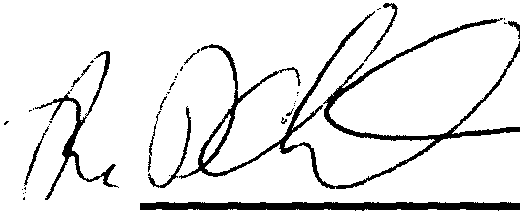 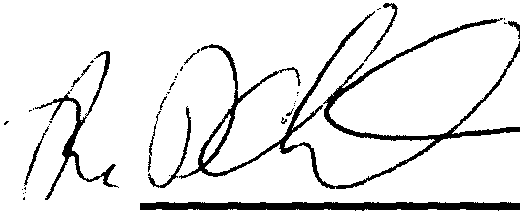 (Printed Name)General  fanager - Climatec Irvine, CA(TrtJe)'llCTOR VALLEY CO 4'!UNITY COUEGE	'Nf'ORMATICN FCR BC:ClcRS & BDl'ORVS2014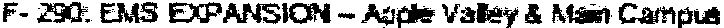 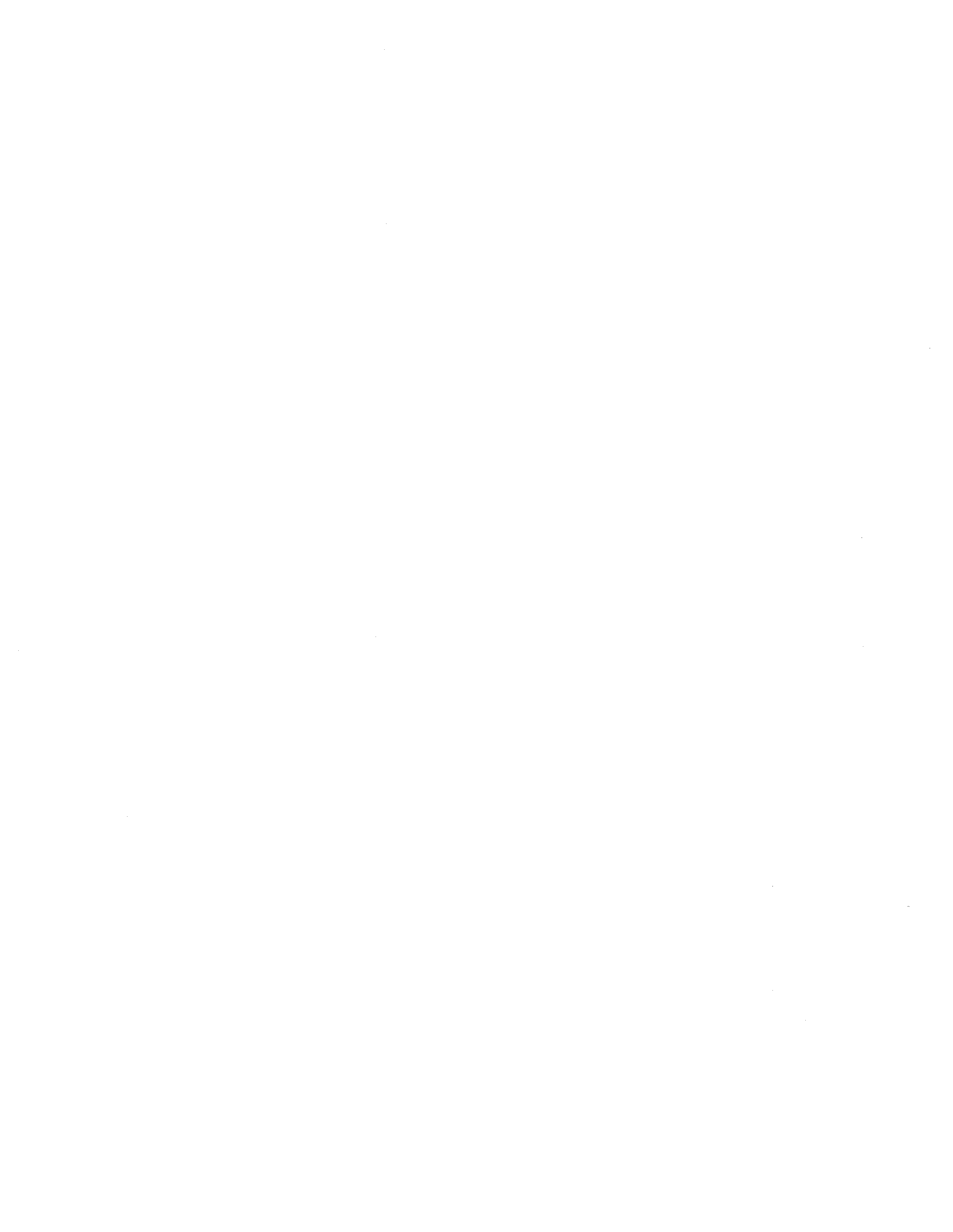 Meeting Date: April 8, 2014	Item Number:   10.2VICTOR VALLEY COMMUNITY COLLEGE DISTRICT· BOARD OF TRUSTEES AGENDA ITEMBOARD CONSENT _ BOARD ACTION _ BOARD INFORMATION (no action required) _ TOPIC:	AGREEMENT - BEINSCHROTH FAMILY TRUSTSUBMITTED BY:	Edwin Martinez, Maintenance & OperationsRECOMMENDED BY: APPROVED  BY:Description/Background:G.H. Javaheripour   (? ·	.	)Peter Allan	----.,;,  ..+-''!#----'::;_,;;..._.:;;._The District wishes to enter into an agreement with Beinschroth Family Trust, for the purchase of 313 acre feet of water. The District has two wells on the WC campus. Under the terms with the Watermaster, and the court ordered adjudication; we are allowed to pump up to a total of 144 acre feet of water from the two wells per year. Due to the irrigation demands and the maintenance of the upper campus lake, we pumped 379 acre feet from the Alto sub-area. The amount of overproduction is 235 acre feet.A copy of the original agreement is available for review in the Superintendent/President's  office.Need:Due to irrigation demands  of the WC campus,  it is necessary to purchase water from the Alto sub­ area.Fiscal Impact:$89,205.00- Budgeted itemRecommended Action:It is recommended that the Board of Trustees approve the agreement with Beinschroth Family Trust in the amount of $89,205.00.Legal Review: YES	L  NOT APPLICABLE_Reference for Agenda: YES _NO 	REQUEST FOR ASSIGNMENT OF CARRYOVER RIGHTI N  LIEU OF PAYMENT  OF REPLACEMENT   WATER ASSESSMENTSWATER  Y EA R ENDING  SEPTEM BER 30, 201 3 _To be executed by both Transferee and Transferor and, if separately requested by Watermaster, be accompanied by a map of the service area where the water was used by Transferor and a map of the service area where the water is intended to be used by the Transferee.A TRUE COPY HEREOF MUST BE FILED WITH WATERMASTER NOT LATER THAN 30 DAYS PRIOR TO THE REGULARLY. SCHEDULED  WATERMASTER   MEETING   IN  MAY.(To be accompanied by completed Exhibit "F" if Transferee is not a party to the Judgment)For a valuable consideration, in the amount of $_."2"',_;8:;_...;.	per   acre-foot   receipt   of  which   ishereby  acknowledged,   BEINSCROTH  FAMILY  TRUST("Transferor")   does  herebyassign and transfer to VICTOR VALLEY COMMUNITY COLLEGE DISTRICT	("Transferee")CarryoverSaid  assignment   is  made  upon   condition  that  Transferee  shall  apply  said  Carryover  Right  to  the Transferee's  Replacement Water Obligation due July 1, 20   ._/_f.	, and  shown  on Appendix B of the AnnualWatermaster  Report filed with the Riverside  Superior Court. DA TED:  :i.. I:i. S" /1-1-TRANSFEREE   v1t. uo 1	TRANSFEROR   p,t10  )<.	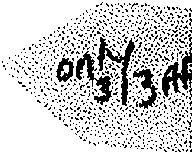 VICTOR VALLEY COMMUNITY COLLEGE DISTRICT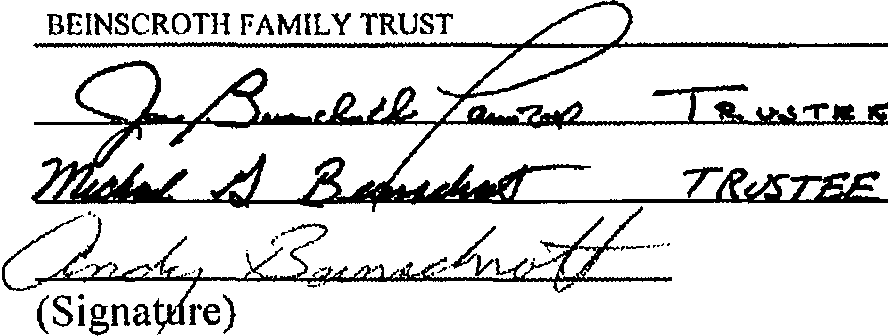 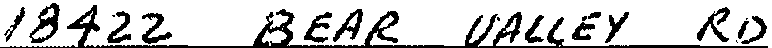 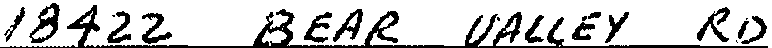  	l/ IC{()J? (// LLC	C/t 	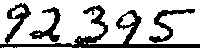 (Signature), -rJ I ,,,. ·-·    £"I ..<;; < ...>  ' "-Name of Designee of Transferee io re\:eive	Name of Designee of Transferor to receive service of Processes & Notices:	service of Processes & Notices:.£OaJrAI	/J?/le nuc?		8 1E1A1s cttct)r	E /lm 11.y	"T/(.d.£ rj/1c.:1 0&  i/, ?LLEY  CO /J11fl,  COL(fi(,,r  l.?1 $'[£f r	187 9 1  $&1J7£1t)/J.C	ilJ B 12 2	8 cit&.	tl/JLL Ef	IZP    l/latJc1,,.11.Q	dl'PL. £	tll?t.L.Ef' 1 <."ft	9:1.30 2Address	AddressTelephone No. of Designee: 	 _ Notes:Telephone No. of Designee:	_6£ :1 1 WV	Z I HVH ;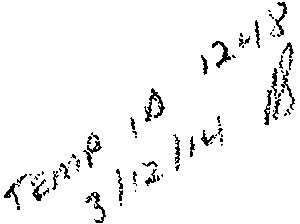 l8N3 V 31VM 3 v1·nHG 3 /\ l'.:!J3H	Exhibit     "I"OCTOBER 29, 2008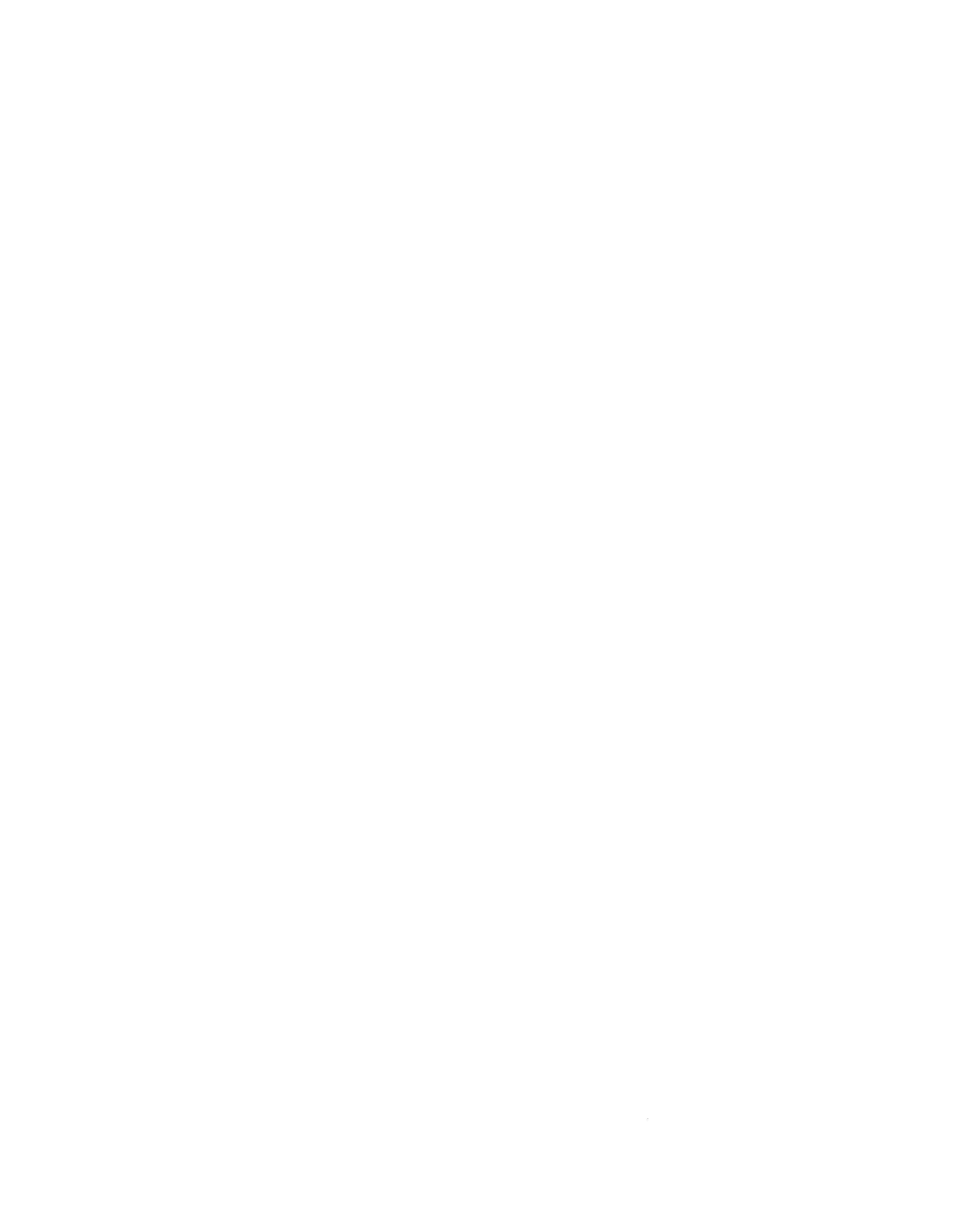 Meeting Date: April 8, 2014                                                                                   Item Number:  10.3VICTOR VALLEY COMMUNITY COLLEGE DISTRICT- BOARD OF TRUSTEES AGENDA ITEMBOARD CONSENT _ BOARD ACTION _BOARD INFORMATION (no action required) _ TOPIC:	APPROVE GIFT AGREEMENT WITH DR PREM REDDYSUBMITTED BY:                    Ginger Ontiveros, Foundation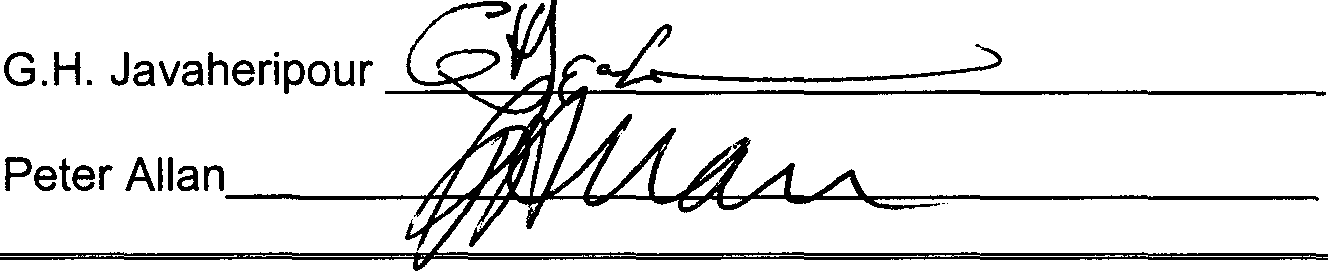 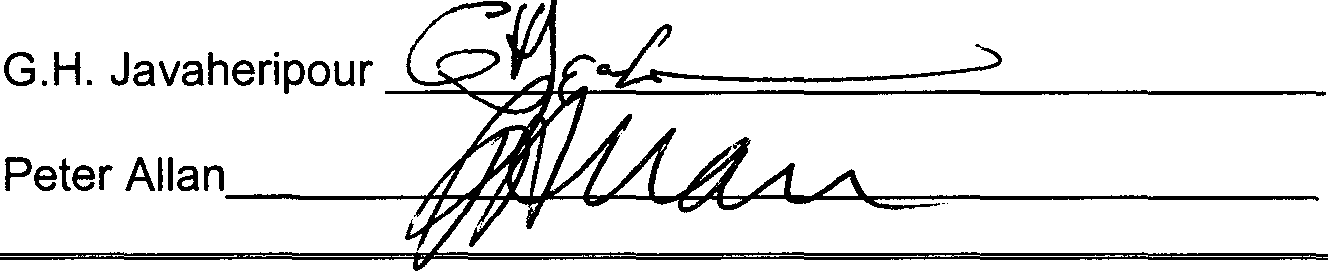 RECOMMENDED  BY: APPROVED  BY:Description/Background:Dr. Prem Reddy has established a tradition of generous support for Victor Valley College and its Health Science programs. In 2004, he provided what was then the largest gift in the history of the college when he committed $1 million and the college named the Dr. Prem Reddy School of Health Sciences in his honor. Since that time, Dr. Reddy has contributed more than $3.5 million through gifts, student scholarships and partnership contracts most recently funding $120,000 in needs within the  college STEM programs.Dr. Reddy has agreed to contribute an additional $2 million paid over the next two years to support the development of the new Health I Science Building. This will be the largest single charitable gift in the history of the college.This gift agreement includes recognition in the form of naming rights to the new building. In accordance with AP6620, a campus committee was convened by the Superintendent I  President  for  collegial review.  The committee recommendation is to name the building in accordance with this agreement.Need:This agreement establishes the terms and outlines recognition provided in honor of this $2 million gift from Dr. Prem Reddy.Fiscal Impact:$2 million to the DistrictRecommended Action:It is recommended  that the Board of Trustees  approve the gift agreement with  Dr. Prem Reddy and approve naming of the Dr. Prem Reddy Health Sciences BuildingLegal Review: YES _lL_ NOT APPLICABLE_Reference for Agenda:  YES _!    NO_DONATION AGREEMENTTHIS DONATION AGREEMENT (this "Agreement") is entered into effective the 19th day of March 2014, at Victorville, California, by and among Dr. Prem Reddy Family Foundation, ("Reddy Foundation"), Victor Valley College District Foundation, a California non-profit corporation ( "College Foundation"), and Victor Valley Community College, a California Community College ("College").WHEREAS, Dr. Prem Reddy, MD, FACC, FCCP has been a practicing cardiologist in the High Desert Region  since 1981, is Chairman, President and CEO of Prime Healthcare  Services, Inc. which owns Desert Valley Hospital in Victorville, California, founded the Dr. Prem Reddy Family Foundation in  1986 and has been a contributor to many charitable and educational causes and organizations in the High Desert Region, including the College; andWHEREAS, the College Foundation is a non-profit, tax exempt 501(c)(3) educational foundation operating as a public benefit corporation, which has as its mission the raising of money for the College, facilitating the donation of goods to the College, managing scholarships to the College and serving as an extension of the public relations efforts of the College.WHEREAS, the College is a California Community College formed under  the  Victor Valley Community College District that offers associate degrees, university transfer and career technical certificates to approximately 9,500 fulltime students annually.WHEREAS, the College is currently planning for construction of a new Science and Health Laboratory Building to better serve students in life, physical and healthcare sciences.WHEREAS, the Dr. Prem Reddy Family Foundation intends to make donations totaling Two Million Dollars ($2,000,000.00) to the College Foundation, to be used by the College for specified purposes, all as provided in this Agreement, and the parties hereto desire to set forth their commitments, rights and obligations with respect to the donations.NOW THEREFORE, in consideration of the promises and the mutual covenants contained herein and for other good and valuable consideration, the receipt and sufficiency of which are hereby acknowledged, the parties hereby agree as follows:Donation.	Reddy Foundation hereby commits to donate a total of Two Million Dollars ($2,000,000.00) ("Donation") over a period of two (2) years to the College Foundation. The Donation shall be paid in two equal annual installments in the amount of One Million Dollars ($1,000,000.00), with the first annual installment payable April 15, 2014 and subsequent equal installment shall be payable by April 15 of 2015 thus completing the full amount of the Donation. Reddy Foundation may make payments earlier than as required hereunder at his option.1Uses of Donation.  The Donation shall be dedicated and used by the College Foundation and the College solely to support building and equipping of the new Sciences/Health Building as hereinafter set forth.Description  of Science/Health Building.    Victor Valley College will construct a new permanent  Science and Health I Nursing Laboratory Building on the main campus at Victor Valley CoHege.  The facility will have at least 22, 100 square feet. The facility will include at least four science laboratories, two life science (anatomy) and two physical science (general chemistry and digital physical science; and, new laboratory facilities for Health and Nursing programs including skills labs and simulation labs for training in five health specialties:  OB/Gyn, Pediatrics, ICU, Medical/Surgical Patient Room and Psychology. Construction is expected to begin in June 2014 and be completed by December 2015.Name Sciences/Health Building. Upon execution of this agreement and receipt of the first installment of this donation, the College agrees to immediately and irrevocably name the Science/Health Building in honor of Dr. Prem Reddy. Accordingly "Dr. Prem Reddy Health Sciences Building" shall be established as the official name for the building described in Section 3 above. Naming of this building shall include signage as is customary to designate the name of comparable buildings at Victor Valley Community College and shall be used in college produced printed material (such as catalogs, schedules and campus maps), on the Victor Valley Community College website, advertising and campus directional whenever the building name is referenced. Upon full performance by Reddy Foundation of the obligations set forth in Section 1 above, the name of the Dr. Prem Reddy Health Sciences Building shall become irrevocable.Approvals  and  Authorizations  of  Agreement.	Each party to this Agreement ("Such Party") represents and warrants that (i) Such Party has all necessary power and authority to execute and deliver this Agreement and to perform all the terms and conditions of this Agreement to be performed by Such Party; (ii) no other proceedings on the part of Such Party are necessary to authorize this Agreement or to perform the obligations of Such Party under this Agreement; (iii) this Agreement has  been duly executed and delivered by Such Party and constitutes the legal, valid and binding obligations of Such Party, enforceable against Such Party and it in accordance with its terms; and (iv) the execution and delivery by Such Party of this Agreement do not, and the compliance by Such Party with the provisions hereof will not conflict with, or result in any violation of, or constitute any default under any laws or regulations or under any provision of the articles of incorporation or bylaws of Such Party or any other agreement binding Such Party.Invalidity. It is the intent of the parties that the provisions  of this Agreement are all material and necessary for achieving  the goals and objectives of the parties. Accordingly, in the event that any paragraph or provision is held to be invalid or unenforceable for any reason, the2parties agree to negotiate in good faith to revise the subject paragraph or provision so that it is valid and  enforceable, and is consistent with the intent of the parties while preserving the basic financial and professional relationships established herein. If after due negotiations the parties are unable to resolve the issues so as to modify the invalid and unenforceable paragraph or provision, then any party hereto shall have the right to terminate this Agreement.Termination of Agreement by  College  and  College  Foundation.  This  Agreement shall not be subject to termination by any party except as hereinafter provided. The College and the College Foundation shall have the right to terminate this Agreement in the event of the failure of Reddy Foundation to pay the full amount of the Donation or to make  installments toward the Donation on the dates due as set forth in Section 1. However, prior to  such a termination, the College and the College Foundation shall give written notice ("Notice")  to the defaulting parties specifying with particularity the grounds of the alleged breach and the steps necessary to cure the breach. If the alleged breach has not been cured or if cure has not commenced by the defaulting parties within thirty (30) days from service of the Notice, the College and the College Foundation shall have the right to immediately terminate this Agreement.   In the event of a material breach of this Agreement by the College and/or the College  Foundation, which breach has not been cured within thirty (30) days from service of the notice of default, then Reddy Foundation may pursue all available remedies.Termination  of Agreement  by Donor.  This Agreement  can be terminated  by Reddy Foundation  if  College   and   College   Foundation   fails   to   adhere   to   the   designated   use   of   the donation  as described  herein.    In particular,   if the  College  and  College  Foundation fails to  name the  Science/Health  Building  in  manner  consistent  with  Section  4  above including  timing of the same. Reddy Foundation has the right to request  specific  performance   of  the  same  within  thirty (30)  days.  If the  naming  has  not  been  rectified.  College and  College  Foundation  will be  required to return any monies to Reddy Foundation within thirty (30) days.  In addition,  should the College and  College  Foundation,  attempt  to   rename   the   Science/  Health  Building   to   something   not   as described  above,  expressed  written consent  is required by Reddy  Foundation.  Moreover.  if the name  is  changed  or  attempted   to  be  changed   without   consent,  College  and  College  Foundation will be required  to pay the monies provided  within thirty (30) days of such change.Remedies.	The parties agree that in the event that there be a default by either party under the agreement, that either party may be entitled to both legal and equitable damages. Legal damages shall be limited to any amounts previously paid or promised. Equitable remedies may include specific performance, and/or preliminary or permanent injunctive relief without a requirement to post a bond. The parties agree that any such request for relief shall be brought to binding arbitration, such arbitrator to be determined by selection of the parties. Any arbitration proceeding and the selection of an arbitrator, in the event the parties cannot mutually agree to the selection of an arbitrator, shall be conducted in accordance with the rules and guidelines of the American Arbitration Association ("AAA") located in Los Angeles, CA.3Further Acts. Each party to this Agreement agrees to perform any further acts and execute and deliver any documents that may be reasonably necessary to carry out the provisions of this Agreement.Construction.	This Agreement  and the rights and obligations of the parties hereunder shall be governed by and construed in accordance with the laws of the State of California. Should any provision of this Agreement require interpretation by a court of competent jurisdiction, it is agreed by the parties that the court interpreting this Agreement shall not apply a presumption that the terms of this Agreement shall be more strictly construed against one party by reason of the rule of construction that a document is to be construed more strictly against the party whose agent prepared such document, it being agreed that the agents of all parties have participated  in the preparation of this Agreement.Captions.  Sections headings are inserted in this Agreement  solely for the purpose of convenience of reference and shall not be construed as part of this Agreement.Legal   Expenses.	If a legal proceeding is brought for the enforcement of this Agreement, or because of any alleged or actual dispute, breach, default or misrepresentation in connection with any of the provisions of this Agreement, the successful or prevailing party shall be entitled to recover reasonable attorney's fees and other costs incurred in that action or proceeding in addition to any other relief to which such party may be entitledNotices.	All notices, requests, demands, and other communications under this Agreement  shall be in writing and shall be deemed to have been duly given on the date of service if served personally on the party to whom notice is to be given, or within seventy-two (72) hours after mailing, if mailed to the party to whom notice is to be given, by first class mail, registered or certified, postage prepaid, return receipt requested, and properly addressed to the party at  the address indicated below, or any other address that any party may designate by written notice to the others.Prem Reddy, MD, FACC, FCCP	16850 Bear Valley Road, Suite 200Victorv·ille, CA 92392Victor Valley College District Foundation	18422 Bear Valley RoadVictorville, CA 92392 Attn:  Executive Director4Victor Valley Community College	18422 Bear Valley RoadVictorville, CA 92392 Attn: PresidentWaiver. The waiver by any party hereto of a breach of any provision of this Agreement by another party shall not operate or be construed as a waiver of any subsequent breach of the same provision or any other provision ofthis Agreement.Representation  Regarding  Prior  Contracts.   Each party to this Agreement  ("Such Party") represents and warrants to all of the other parties that no prior contract or agreement of any kind entered into by Such Party or any prior performance by Such Party will interfere in any manner with Such Party's complete performance of Such Party's duties and  obligations hereunder or with Such Party's compliance with the other terms and conditions  hereof, and that Such Party has the ability to  perform  all of Such Party's  obligations  under  this Agreement  without  the participation or consent of any other person or entity.Entire   Agreement.	This Agreement represents the entire agreement and understanding between the parties hereto regarding the subject matter hereof and supersedes any and all previous written or oral agreements or discussions between the parties and any other person or legal entity concerning said matters. No representations, inducements, promises or agreement, orally or otherwise, have been made by any party, or anyone acting on behalf of any party which are not embodied herein, and no other agreement, statement or promise not contained in this Agreement shall be valid or binding.Binding   Agreement.	The rights and obligations of the parties under this Agreement may not be assigned without the written consent of all parties to this Agreement. However, the rights and obligations of the parties shall inure to the benefit of and shall be binding upon and enforceable by the heirs and successors of such parties.Counterparts. This Agreement may be executed in one or more counterparts,  and may be exchanged by fax transmittal, each of which shall be deemed an original, but all of which together shall constitute one and the same instrument. In addition, the signatures  to  this Agreement may be made by fax transmission, and the fax transmittal signature may be attached to this Agreement as if it were an original.Amendments. This Agreement shall not be modified, amended or in any way altered except by an instrument in writing and signed by both of the parties hereto.521.	Gender. As used in this Agreement, the masculine, feminine, or neuter gender, and the singular or plural number  shall each be deemed to include the others whenever the context so indicates.IN WITNESS WHEREOF, the parties have executed this Agreement as of the date first above written.ByPrem Reddy, MD, FACC, FCCP Dr. Prem Reddy Family FoundationByPeter Allan, Superintendent I President Victor Valley Community CollegeByDonald P. Brown, PresidentVictor Valle College District Foundation, Inc.68.INSTRUCTION8.1AB 86 Adult Education GrantAcceptance of the AB 86 Adult Education Grant as submitted.  Fiscal Impact:$295,332.00 to the District.YESNO_8.2Agreement - The Princeton ReviewYESNOApproval of the agreement between Victor Valley Community College District and The Princeton Review to provide multiple SAT and ACT test preparation workshops to GEAR UP program students at GEAR UP partner school sites. The service period for this agreement is April 9, 2014 through June 26, 2014. Fiscal Impact: $89,750.00 GEAR UP Federal Grant, budgeted item.10.ADMINISTRATIVE SERVICESlocated under slab.2,846.7917  Complete18. Credit back to the contract for not installing lights over the marker boards in the Choral & Instrumental rooms.(-$448.80)NAME: Richard WattersDATE: 217/14ADDRESS: 6887 Graham AvenueCITY & ZIP CODE: Newark, CA 94560PHONE: 510-648-4616EMAIL: rwatters@ohlone.eduCOLLEGE DISTRICT WHERE BOARD MEMBER:  Ohlone Community College DistrictYEARS OF SERVICE ON LOCAL BOARD: 7OFFICES AND COMMITTEE MEMBERSHIPS HELD ON LOCAL BOARD: President, Vice President, AuditCommitteeNAME:  Adrienne GreyDATE: Feb 12, 2014ADDRESS: 216 N 1st StreetCITY & ZIP CODE: Campbell, CA  95008PHONE: 408-219-4896E:rvWL: Adrienne4 WVMCCD@comcast.netNAME:	BRENT HASTEYDATE:ADDRESS:	3024 Plumas-Arboga RoadCITY & ZIP CODE:  Olivehurst, CA  95961PHONE:	530-400-1992   (Cell)530-741-3223  (Home)EMAIL:  bhastey@gmail.comCOLLEGE DISTRICT WHERE BOARD MEMBER:	Yuba  Community  College  DistrictYEARS OF SERVICE ON LOCAL BOARD:OFFICES AND COMMITTEE MEMBERSHIPS HELD ON LOCAL BOARD:Board President 2013 and 2012Board Vice President 201 1 Clerk of the Board 2010Governing Board's Policy Committee 2014 Governing Board's Finance Committee 2013NAME:  Trustee Jim MorenoNAME:  Trustee Jim MorenoDAIB:  February 5, 2014DAIB:  February 5, 2014ADDRESS:  15262 Stanford LaneADDRESS:  15262 Stanford LaneCITY & ZIP CODE: Huntington Beach 92647CITY & ZIP CODE: Huntington Beach 92647PHONE: 714 438 4848EMAIL: jmoreno@cccd.eduCOLLEGE DISTRICT WHERE BOARD MEMBER:  Coast Community College District.YEARS OF SERVICE ON LOCAL BOARD: Elected to the Board in November 2006, Re-elected Nov 2010OFFICES AND COMMITTEE MEMBERSHIPS HELD ON LOCAL BOARD: Board President 2009 and 2012;Board Clerk 2010; Board Vice President 2011. Currently member of Board of Trustees' Personnel and Land Development Committees, and Member of Nominating Committee for Orange County School District Organization.  Prior Chair of Board of Trustees' Audit and Budget Committee (2009-2013) and Career & Technical Education Committee (2009-2013).NAME: Stephen P. BlumDATE: February 13, 2014ADDRESS:  505 Briarwood TerraceCITY & ZIP CODE: Ventura, CA 93001CITY & ZIP CODE: Ventura, CA 93001PHONE: (905) 660-8959EMAIL:  blumper2@gmail.comEMAIL:  blumper2@gmail.comPRESENT OCCUPATION: Attorney, Education and Criminal LawPRESENT OCCUPATION: Attorney, Education and Criminal LawOTHER: Twenty-five years as a teacher at Buena High School, Foothill Technology High School, and Ventura Adult Education; 22 years coaching cross-country and track; and 12 years serving as Ventura Unified Education Association  President.COLLEGE DISTRICT WHERE BOARD MEMBER: Ventura County Community College DistrictCOLLEGE DISTRICT WHERE BOARD MEMBER: Ventura County Community College DistrictYEARS OF SERVICE ON LOCAL BOARD:  SevenOFFICES AND COMMITTEE MEMBERSHIPS HELD ON LOCAL BOARD: Chair; Vice Chair; Policy Committee Chair;  Capital  Planning  Chair;  Finance  Committee  Chair;  Legislative  Committee;  and  Planning, Accreditation,   and  Student  Success  Committee.OFFICES AND COMMITTEE MEMBERSHIPS HELD ON LOCAL BOARD: Chair; Vice Chair; Policy Committee Chair;  Capital  Planning  Chair;  Finance  Committee  Chair;  Legislative  Committee;  and  Planning, Accreditation,   and  Student  Success  Committee.OFFICES AND COMMITTEE MEMBERSHIPS HELD ON LOCAL BOARD: Chair; Vice Chair; Policy Committee Chair;  Capital  Planning  Chair;  Finance  Committee  Chair;  Legislative  Committee;  and  Planning, Accreditation,   and  Student  Success  Committee.NAME:  Laura CasasDATE:	1-13-14ADDRESS:  1957 Amalfi WayCITY & ZIP CODE:   Mountain View 94040PHONE:   650-906-1514EMAIL:   lauracasascc@gmail.comEDUCATIONCERTIFICATES/DEGREES:     Juris doctorate - University  of Santa Clara, LawB.A., Political Science - California State Un iversity, North ridgeCERTIFICATES/DEGREES:     Juris doctorate - University  of Santa Clara, LawB.A., Political Science - California State Un iversity, North ridgePRESENT OCCUPATION:	Education advocatePRESENT OCCUPATION:	Education advocateOTHER:   Senior Claims Representative  - Legal department for i nternational  commercial  liability carrierCOLLEGE DISTRICT WHERE BOARD MEMBER: Foothill-De Anza Community College DistrictYEARS OF SERVICE ON LOCAL BOARD:  Eight years (2005 - present)OFFICES AND COMMITTEE MEMBERSHIPS HELD ON LOCAL BOARD:  President and vice president of Board, member of Audit and Finance Committee, Trustee Scholarship Committee, Legislative Committee, and Foundation Board.CANDIDATE'S NAME:  Stephen CastellanosDATE: February 12, 2014DATE: February 12, 2014COLLEGE DISTRICT WHERE BOARD MEMBER:  Palomar Community College DistrictYEARS OF SERVICE ON LOCAL BOARD:    12OFFICES AND CO.MMITTEE  MEMBERSHIPS  HELD ON LOCAL BOARD:President of the Board 2004-05, 2008-09, 2012-13Secretary to the Board 2003-04, 2007-08, 2011-12 Real Estate Committee 2002-14Palomar Foundation Board 2000-02Course Led byTPRTPRCourse Name/Type(e.g., PSA T. SAT. ACT. Smarts)SAT Fundamenta lsACT FundamentalsQtyProvide and install the following for each system:Reference1Global ControllerReplace existing global controller with a Tridium JACEReplace damaged control panel doorSOW/Plans9Lennox Factory Controls-		Map in and graphically represent each AC unit utilizing the existing unit controlsSOW/Plans3Daikin Factory Controls-		Map in and graphically represent each AC unit utilizing the existing unit controlsSOW/Plans5Proprietary ControlsReplace each existing AC unit controller with a new open source controller for (AC-19, 20, 21,& 27), total (4):0		Replace (1) supply and (1) return air temperature sensors - each AC controller0	Replace (1) Thermostat - each AC controller0	Reuse all field and unit sensors - each AC controllerReplace (1) existing EF controller with a new open source controller0	All sensors to be re-terminatedAll existing wires shall be reusedSOW/PlansQtyProvide and install the following for each system:Reference1Global Controller-	Replace existing global controller with a Tridium JACE-	Replace damaged control panel doorSOW/Plans2Proprietary Controls-		Replace (1) existing EF controller with a new open source controller0	All sensors to be re-terminated-	Replace  (1) existing  RH controller  with  a  new open sourcecontroller0		Re-terminate all Radiant heater Start/Stop/Status Control0	Replace all wall mounted temperature sensors-	All existing wires could be reusedSOW/PlansVICTOR VALLEY COMMUNITY  COLLEGEINFORMATION FOR BIDDERS & BID FORMSF- 290: EMS EXPANSION - Apple Valley & Main Campus2014Page 11General Liability:Each Occurrence$  1 ,000,000Damage to Rented Premises$    300,000Med Exp (Any one person)$	1 0,000Personal & Adv  Injury$ 1,000,000General Aggregate$2,000,000Products - Comp/Op. Agg$2,000,000Automobile Liability:Combined Single Limit$  1 ,000,000Umbrella Liability:Each Occurrence$5,000,000Aggregate$5,000,000Workers'E.L. each Accident$  1 ,000,000Compensation andE.L. Disease - each Employee$  1 ,000,000Employers'  Liability:E.L. Disease - Policy limit$  1 ,000,000Proof of CoverageSHOULD ANY OF THE ABOVE DESCRIBED POLICIES BE CANCELLED BEFORE THE   EXPIRATION   DATE  THEREOF,    NOTICE  WILL   BE   DELIVERED   IN ACCORDANCE WITH THE POLICY PROVISIONS.Proof of CoverageAUTHORIZED  REPRESENTATIVEVICTOR VALLEY COMMUNITY COLLEGEINFORMATION FOR BIDDERS & BID FORMSF- 290: EMS EXPANSION -Apple Valley & Main Campus2014Page 12VICTOR VALLEY COMMUNITY COLLEGEINFORMATION FOR BIDDERS & BID FORMSF- 290: EMS EXPANSION - Apple Valley & Main Campus2014Page 7VICTOR VALLEY COMM ITY COLLEGEINFORMATION FOR BIDDERS & BIO FORMSF- 290: EMS EXPANSION - Apple Valley & Main Campus201'4Page8